Содержание1. Постановление администрации муниципального района Сергиевский Самарской области№335 от 08 апреля 2024 года «О внесении изменений в Приложение №1 к постановлению администрации муниципального района Сергиевский№ 809 от 03.08.2023г. «Об утверждении муниципальной программы «Управление муниципальными финансами и муниципальным долгом муниципального района Сергиевский Самарской области» на 2024-2028 годы»»………………………………………………………..………………32. Постановление администрации муниципального района Сергиевский Самарской области№336 от 08 апреля 2024 года «О внесении изменений в Приложение № 1 к постановлению администрации муниципального района Сергиевский № 1436 от 22.10.2019 г. «Об утверждении муниципальной программы «Развитие сферы культуры и туризма на территории муниципального района Сергиевский на 2020-2024 годы»»……………………………………………………………………………………………………………………………..43. Постановление администрации муниципального района Сергиевский Самарской области№340 от 08 апреля 2024 года «Об утверждении Административного регламента предоставления муниципальной услуги «Постановка граждан на учет в качестве лиц, имеющих право на предоставление земельных участков в собственность бесплатно» на территории муниципального района Сергиевский Самарской области»»……………………………………………………………………………………………………………………………74. Постановление администрации муниципального района Сергиевский Самарской области№346 от 09 апреля 2024 года «О внесении изменений в Приложение к постановлению администрации муниципального района Сергиевский от 24.08.2023г. № 901 «Об утверждении муниципальной программы «Развитие муниципальной службы в муниципальном районе Сергиевский Самарской области на 2024-2028 годы»»…………………………………………………………………………………………………………………….175. Решение Собрания Представителей сельского поселения Захаркино муниципального района Сергиевский Самарской области№11 от 09 апреля 2024 года «Об установлении платы за наем жилого помещения муниципального жилищного фонда коммерческого использования»………………………………………………………………………………………………………………..……………………………….186. Распоряжение администрации муниципального района Сергиевский Самарской области№474-р от 10 апреля 2024 года «О внесении изменений в распоряжение Администрации муниципального района Сергиевский от 07.04.2022г. №235-р «Об утверждении Плана мероприятий по реализации в 2022-2025 годах на территории м.р. Сергиевский Самарской области Стратегии государственной национальной политики Российской Федерации на период до 2025 года»»…………………………………………………………..187. Постановление администрации муниципального района Сергиевский Самарской области№355 от 11 апреля 2024 года «О внесении изменений в Приложение №1 к постановлению администрации муниципального района Сергиевский № 1194 от 30.08.2019г «Об утверждении муниципальной Программы «Реконструкция, строительство, ремонт и укрепление материально-технической базы учреждений культуры, здравоохранения, образования и административных зданий, ремонт прочих объектов муниципального района Сергиевский Самарской области на 2020-2025 годы»»……………………………………………………………………………………………………..198. Постановление администрации муниципального района Сергиевский Самарской области№357 от 11 апреля 2024 года «О внесении изменений в Приложение № 1 к Постановлению администрации муниципального района Сергиевский № 1478 от 22.12.2022г. «Об утверждении муниципальной программы «Содержание улично-дорожной сети муниципального района Сергиевский Самарской области на 2023-2030 годы»»…………………………………………………………………………………………………….………………239. Постановление администрации муниципального района Сергиевский Самарской области№358 от 11 апреля 2024 года «О внесении изменений в Приложение №1 к постановлению администрации муниципального района Сергиевский №1553 от 27.12.2017 года «Об утверждении муниципальной программы «Формирование комфортной городской среды на 2018-2024 годы»»…..2410. Постановление администрации муниципального района Сергиевский Самарской области№359 от 11 апреля 2024 года «О внесении изменений в Приложение № 1 к Постановлению администрации муниципального района Сергиевский № 884 от 22.08.2023 г. «Об утверждении муниципальной программы «Стимулирование развития жилищного строительства на территории муниципального района Сергиевский Самарской области на 2024-2026 годы»»…………………………………………………………………………3111. Постановление администрации муниципального района Сергиевский Самарской области№360 от 11 апреля 2024 года «О внесении изменений в приложение №1 к Постановлению администрации муниципального района Сергиевский №1197 от 30.08.2019г. «Об утверждении муниципальной программы «Комплексное развитие сельских территорий в муниципальном районе Сергиевский Самарской области на 2020-2026 года»»………………………………………………………………………………….………………….3112. Постановление администрации муниципального района Сергиевский Самарской области№361 от 11 апреля 2024 года «Об организации проведения на территории муниципального района Сергиевский Дней защиты от экологической опасности – 2024»………………………………………………………………………………………………………………………………………...……4013. Постановление администрации городского поселения Суходол муниципального района Сергиевский Самарской области№54 от 08 апреля 2024 года «О внесении изменений в Перечень главных администраторов доходов бюджета городского поселения Суходол муниципального района Сергиевский Самарской области на 2024 год и плановый период 2025 и 2026 годов»………………………………………4114. Решение Собрания Представителей сельского поселения Сургут муниципального района Сергиевский Самарской области№08 от 10 апреля 2024 года «Об установлении платы за наем жилого помещения муниципального жилищного фонда коммерческого использования»………………………………………………………………………………………………………………..……………………………….4215. Постановление администрации сельского поселения Елшанка муниципального района Сергиевский Самарской области№14 от 11 апреля 2024 года «О признании утратившим силу Постановления Администрации сельского поселения Елшанка муниципального района Сергиевский Самарской области № 24 от 06 июня 2019 года «О подготовке проекта изменений в генеральный план сельского поселения Елшанка муниципального района Сергиевский Самарской области»»………………………………………………………………………………………………4216. Постановление администрации сельского поселения Верхняя Орлянка муниципального района Сергиевский Самарской области№13 от 12 апреля 2024 года «О подготовке проекта изменений в Генеральный план сельского поселения Верхняя Орлянка муниципального района Сергиевский Самарской области»……………………………………………………………………………………………………………………………4217. Постановление администрации сельского поселения Воротнее муниципального района Сергиевский Самарской области №14 от 12 апреля 2024 года «О подготовке проекта изменений в Генеральный план сельского поселения Воротнее муниципального района Сергиевский Самарской области»………………………………………………………………………………………………………………………………………………………..4318. Постановление администрации сельского поселения Елшанка муниципального района Сергиевский Самарской области №14-А от 12 апреля 2024 года «О подготовке проекта изменений в Генеральный план сельского поселения Елшанка муниципального района Сергиевский Самарской области»…………………………………………………………………………………………………………………………………….…….4319. Постановление Главы администрации сельского поселения Светлодольск муниципального района Сергиевский Самарской области №01 от 12 апреля 2024 года «О проведении публичных слушаний по внесению изменений в проект межевания территории объекта: «Малоэтажная застройка пос. Светлодольск муниципального района Сергиевский Самарской области – 1 очередь» в границах сельского поселения Светлодольск муниципального района Сергиевский Самарской области»………………………………………………………………………….……………………4420. Постановление администрации сельского поселения Кутузовский муниципального района Сергиевский Самарской области№11/1 от 12 апреля 2024 года «О подготовке внесения изменений в проект планировки территории и проект межевания территории объекта АО «Самараинвестнефть»: «Обустройство Южно-Золотаревского нефтяного месторождения. Скважины №311, №325, №326» в границах сельского поселения Кутузовский муниципального района Сергиевский Самарской области»………………………………………………………….…………4521. Постановление администрации сельского поселения Черновка муниципального района Сергиевский Самарской области№11/1 от 12 апреля 2024 года «О подготовке проекта изменений в Генеральный план сельского поселения Черновка муниципального района Сергиевский Самарской области»………………………………………………………………………………………………………………………..…..4522. Постановление администрации городского поселения Суходол муниципального района Сергиевский Самарской области№53 от 08 апреля 2024 года «Об утверждении актуализированной схемы теплоснабжения городского поселения Суходол муниципального района Сергиевский на период 2021-2033 годы (актуализация на 2025 год)»………………………………………………………………………………..…….4623. Заключение о результатах публичных слушаний в сельском поселении Сургут муниципального района Сергиевский Самарской области по обсуждению актуализации схемы теплоснабжения сельского поселения Сургут муниципального района Сергиевский Самарской области с 2022 по 2033 годы (актуализация на 2025г.) от "12" апреля 2024 г………………………………………………………………………………………………57АДМИНИСТРАЦИЯМУНИЦИПАЛЬНОГО РАЙОНА СЕРГИЕВСКИЙСАМАРСКОЙ ОБЛАСТИПОСТАНОВЛЕНИЕ08 апреля 2024г.                                                                                                                                                                                                                    №335О внесении изменений в Приложение №1 к постановлению администрации муниципального района Сергиевский№ 809 от 03.08.2023г. «Об утверждении муниципальной программы «Управление муниципальными финансами и муниципальным долгом муниципального района Сергиевский Самарской области» на 2024-2028 годы»В соответствии со статьей 179 Бюджетного кодекса Российской Федерации в целях повышения качества бюджетного процесса и эффективности бюджетных расходов, совершенствования межбюджетных отношений и расширения программно-целевого подхода при формировании местного бюджета, а так же в целях уточнения объемов финансирования Муниципальной Программы «Управление муниципальными финансами и муниципальным долгом  муниципального района Сергиевский Самарской области» на 2021-2023 годы, Администрация муниципального района Сергиевский Самарской областиПОСТАНОВЛЯЕТ:1. Внести изменения в приложение №1 к Постановлению Администрации муниципального района Сергиевский Самарской области № 809 от 03.08.2023 г. «Об утверждении муниципальной программы «Управление муниципальными финансами и муниципальным долгом муниципального района Сергиевский Самарской области» на 2024-2028 годы» (далее – Муниципальная программа) следующего содержания:1.1. В тексте Паспорта Муниципальной программы позицию, касающуюся объема бюджетных ассигнований Муниципальной программы, изложить в следующей редакции:«Общий объем финансирования Муниципальной программы составит 312 534,37756 тыс. рублей (*), в том числе:за счет средств местного бюджета составит 309 379,37756 тыс. рублейв 2024 году – 132 316,00191 тыс. рублей;в 2025 году – 29 236,57064 тыс. рублей;в 2026 году - 19 992,80501 тыс. рублей;в 2027 году – 63 480,00000 тыс. рублей;в 2028 году – 64 354,00000 тыс. рублей.за счет средств областного бюджета составит 3 155,00000 тыс. рублейв 2024 году – 1 209,00000 тыс. рублей;в 2025 году – 973,00000 тыс. рублей;в 2026 году – 973,00000 тыс. рублей;в 2027 году – 0,00000 тыс. рублей;в 2028 году – 0,00000 тыс. рублей.1.2. Абзац 2 Раздела 5 Муниципальной программы «Ресурсное обеспечение реализации Муниципальной программы» изложить в следующей редакции:«Общий объем финансирования Муниципальной программы на 2024-2028 годы составляет 312 534,37756 тыс. рублей в том числе:за счет средств местного бюджета составит 309 379,37756 тыс. рублей2024 год – 132 316,00191 тыс. рублей;2025 год – 29 236,57064 тыс. рублей;2026 год - 19 992,80501 тыс. рублей;2027 год – 63 480,00000 тыс. рублей;2028 год – 64 354,00000 тыс. рублей.за счет средств областного бюджета составит 3 155,00000 тыс. рублей2024 год – 1 209,00000 тыс. рублей;2025 год – 973,00000 тыс. рублей;2026 год – 973,00000 тыс. рублей;2027 год – 0,00000 тыс. рублей;2028 год – 0,00000 тыс. рублей.1.3.  Разделе 10.2. Подпрограммы 2 Муниципальной программы «Межбюджетные отношения муниципального района Сергиевский Самарской области» на 2024 – 2028 годы» (далее – Подпрограмма 2) в тексте Паспорта Подпрограммы 2 позицию, касающуюся объема бюджетных ассигнований Подпрограммы 2, изложить в следующей редакции:«Общий объем финансирования Подпрограммы 2 составит 225 128,73276 тыс. рублей, в том числе:за счет средств местного бюджета составит 221 973,73276 тыс. рублейв 2024 году – 114 744,35711 тыс. рублей;в 2025 году – 13 236,57064 тыс. рублей;в 2026 году – 3 992,80501 тыс. рублей;в 2027 году – 45 000,00000 тыс. рублей.в 2028 году – 45 000,00000  тыс. рублей.за счет средств областного бюджета составит 3 155,00000 тыс. рублейв 2024 году – 1 209,00000 тыс. рублей;в 2025 году – 973,00000 тыс. рублей;в 2026 году – 973,00000 тыс. рублей;в 2027 году – 0,00000 тыс. рублей;в 2028 году – 0,00000 тыс. рублей.1.4. в Разделе 10.2. Подпрограммы 2 Муниципальной программы «Межбюджетные отношения муниципального района Сергиевский Самарской области» на 2024 – 2028 годы» в тексте пункта  V. «Обоснование ресурсного обеспечения Подпрограммы 2»  позицию, касающуюся объема финансирования Подпрограммы 2, изложить в следующей редакции:  ««Общий объем финансирования Подпрограммы 2 составит                            225 128,73276  тыс. рублей, в том числе:за счет средств местного бюджета составит 221 973,73276 тыс. рублей2024 год – 114 744,35711 тыс. рублей;2025 год – 13 236,57064 тыс. рублей;2026 год – 3 992,80501 тыс. рублей;2027 год – 45 000,00000 тыс. рублей.2028 год – 45 000,00000 тыс. рублей.за счет средств областного бюджета составит 3 155,00000 тыс. рублей2024 год – 1 209,00000 тыс. рублей;2025 год – 973,00000 тыс. рублей;2026 год – 973,00000 тыс. рублей;2027 год – 0,00000 тыс. рублей;2028 год – 0,00000 тыс. рублей.1.5. Приложение к Муниципальной программе изложить в редакции согласно Приложениям № 1 к настоящему постановлению.2. Опубликовать настоящее постановление в газете «Сергиевский вестник».3. Настоящее постановление вступает в силу со дня его официального опубликования.4. Контроль за выполнением настоящего постановления возложить на руководителя Управления финансами Администрации муниципального района Сергиевский Самарской области Ганиеву С.Р.И.о. Главы муниципального района СергиевскийВ.В. СапрыкинПриложение №1к постановлению администрациимуниципального района Сергиевский Самарской области№335 от “08” апреля 2024 г.Перечень мероприятий муниципальной программы (подпрограммы) «Управление муниципальными финансами и муниципальным долгом муниципального района Сергиевский Самарской области» на 2024-2028 годы за счет всех источников финансированияАДМИНИСТРАЦИЯМУНИЦИПАЛЬНОГО РАЙОНА СЕРГИЕВСКИЙСАМАРСКОЙ ОБЛАСТИПОСТАНОВЛЕНИЕ08 апреля 2024г.                                                                                                                                                                                                                    №336О внесении изменений в Приложение № 1 к постановлению администрации муниципального района Сергиевский № 1436 от 22.10.2019 г. «Об утверждении муниципальной программы «Развитие сферы культуры и туризма на территории муниципального района Сергиевский на 2020-2024 годы»В соответствии с Основами законодательства Российской Федерации о культуре, Федеральным законом РФ № 132-ФЗ от 24.11.1996г. «Об основах туристической деятельности в Российской Федерации», Федеральным законом РФ № 131-ФЗ от 06.10.2003г. «Об общих принципах организации местного самоуправления в Российской Федерации», Законом Самарской области №14-ГД от 03.04.2002г. «О культуре в Самарской области», Уставом муниципального района Сергиевский, в целях уточнения ресурсного обеспечения программы, администрация муниципального района СергиевскийПОСТАНОВЛЯЕТ:1. Внести изменения в Приложение № 1 к постановлению администрации муниципального района Сергиевский № 1436 от 22.10.2019 г. «Об утверждении муниципальной программы «Развитие сферы культуры и туризма на территории муниципального района Сергиевский» на 2020-2024 годы» (далее - Программа) следующего содержания:1.1. В паспорте Программы позицию «Объемы и источники финансирования Программы» изложить в следующей редакции:«Объемы и источники финансирования Программы: Общий объем финансирования на 2020-2024 гг. составляет 561 057,30871 тыс. рублей*, в том числе по годам:Планируемый объем финансирования:В 2020 году – 91 792,31127 тыс. рублей;В 2021 году – 101 702,77248 тыс. рублей;В 2022 году – 114 930,37790 тыс. рублей;В 2023 году – 128 798,32794 тыс. рублей;В 2024 году – 123 833,51912 тыс. рублей.Объем финансирования за счет средств бюджета муниципального района Сергиевский:В 2020 году – 91 473,23517 тыс. рублей;В 2021 году – 101 245,96991 тыс. рублей;В 2022 году – 113 974,42734 тыс. рублей;В 2023 году – 125 185,80793 тыс. рублей;В 2024 году – 123 833,51912 тыс. рублей.Объем финансирования за счет средств от приносящей доход деятельности:В 2020 году – 91,512 тыс. рублей;В 2021 году – 0,00 тыс. рублей;В 2022 году – 0,00 тыс. рублей;В 2023 году – 0,00 тыс. рублей;В 2024 году – 0,00 тыс. рублей.Объем финансирования за счет средств областного или федерального бюджетов:В 2020 году – 227,5641 тыс. рублей;В 2021 году – 456,80257 тыс. рублей;В 2022 году – 955,95056 тыс. рублей;В 2023 году – 3 612,52001 тыс. рублей;В 2024 году – 0,00 тыс. рублей».1.2. Абзац 2 раздела 5 «Ресурсное обеспечение программы» Программы изложить в следующей редакции:«Общий объем финансирования на 2020-2024 гг. составляет 561 057,30871 тыс. рублей*, в том числе по годам:Планируемый объем финансирования:В 2020 году – 91 792,31127 тыс. рублей;В 2021 году – 101 702,77248 тыс. рублей;В 2022 году – 114 930,37790 тыс. рублей;В 2023 году – 128 798,32794 тыс. рублей;В 2024 году – 123 833,51912 тыс. рублей.Объем финансирования за счет средств бюджета муниципального района Сергиевский:В 2020 году – 91 473,23517 тыс. рублей;В 2021 году – 101 245,96991 тыс. рублей;В 2022 году – 113 974,42734 тыс. рублей;В 2023 году – 125 185,80793 тыс. рублей;В 2024 году – 123 833,51912 тыс. рублей.Объем финансирования за счет средств от приносящей доход деятельности:В 2020 году – 91,512 тыс. рублей;В 2021 году – 0,00 тыс. рублей;В 2022 году – 0,00 тыс. рублей;В 2023 году – 0,00 тыс. рублей;В 2024 году – 0,00 тыс. рублей.Объем финансирования за счет средств областного или федерального бюджетов:В 2020 году – 227,5641 тыс. рублей;В 2021 году – 456,80257 тыс. рублей;В 2022 году – 955,95056 тыс. рублей;В 2023 году – 3 612,52001 тыс. рублей;В 2024 году – 0,00 тыс. рублей».Приложение № 1 к Программе изложить в редакции согласно приложению № 1 к настоящему постановлению.2. Опубликовать настоящее постановление в газете «Сергиевский вестник».3. Настоящее постановление вступает в силу со дня его официального опубликования.4. Контроль за выполнением настоящего постановления возложить на заместителя Главы муниципального района Сергиевский С.Н.Зеленину.И.о. Главы муниципального района СергиевскийВ.В.СапрыкинПриложение №1к постановлению администрациимуниципального района Сергиевский Самарской области№336 от “08” апреля 2024 г.МЕРОПРИЯТИЯ ПО РАЗВИТИЮ СФЕРЫ КУЛЬТУРЫ И ТУРИЗМА НА ТЕРРИТОРИИ МУНИЦИПАЛЬНОГО РАЙОНА СЕРГИЕВСКИЙ НА 2020– 2024 ГОДЫАДМИНИСТРАЦИЯМУНИЦИПАЛЬНОГО РАЙОНА СЕРГИЕВСКИЙСАМАРСКОЙ ОБЛАСТИПОСТАНОВЛЕНИЕ08 апреля 2024г.                                                                                                                                                                                                                    №340Об утверждении Административного регламента предоставления муниципальной услуги «Постановка граждан на учет в качестве лиц, имеющих право на предоставление земельных участков в собственность бесплатно» на территории муниципального района Сергиевский Самарской областиВ целях обеспечения принципа открытости и общедоступности информации о предоставлении муниципальных услуг населению, руководствуясь Федеральным законом от 06.10.2003г. № 131-ФЗ «Об общих принципах организации местного самоуправления в Российской Федерации», Федеральным законом от 27.07.2010г. № 210-ФЗ «Об организации предоставления государственных и муниципальных услуг», Земельным кодексом Российской Федерации, Постановлением Администрации муниципального района Сергиевский №1294 от 10.11.2022г. «Об утверждении Реестра муниципальных услуг муниципального района Сергиевский», Уставом муниципального района Сергиевский Самарской области, Администрация муниципального района Сергиевский Самарской областиПОСТАНОВЛЯЕТ:1. Утвердить Административный регламент предоставления муниципальной услуги «Постановка граждан на учет в качестве лиц, имеющих право на предоставление земельных участков в собственность бесплатно» на территории муниципального района Сергиевский» (Приложение № 1 к настоящему постановлению).2. Признать утратившим силу Постановление Администрации муниципального района Сергиевский Самарской области № 1541 от 30.12.2022г. «Об утверждении Административного регламента предоставления муниципальной услуги «Постановка граждан на учет в качестве лиц, имеющих право на предоставление земельных участков в собственность бесплатно» на территории муниципального района Сергиевский Самарской области».3. Опубликовать настоящее постановление в газете «Сергиевский вестник».4. Настоящее постановление вступает в силу со дня его официального опубликования.5. Контроль за выполнением настоящего постановления возложить на руководителя Комитета по управлению муниципальным имуществом муниципального района Сергиевский Самарской области Абрамову Н.А.И.о. Главы муниципального района СергиевскийВ.В.СапрыкинПриложение №1к постановлению администрациимуниципального района Сергиевский Самарской области№340 от “08” апреля 2024 г.Административный регламент (Проект)предоставления муниципальной услуги «Постановка граждан на учет в качестве лиц, имеющих право на предоставление земельных участков в собственность бесплатно» на территории муниципального района Сергиевский Самарской областиОглавлениеРаздел 1. Общие положения……………………………………………………………………………………………………………………………………41.1. Предмет регулирования Административного регламента………………………………………………………………………………………………41.2. Круг Заявителей…………………………………………………………………………………………………………………………………………….41.3. Требования предоставления заявителю муниципальной услуги в соответствии с вариантом предоставления муниципальной услуги, соответствующим признакам заявителя, определенным в результате анкетирования, проводимого органом, предоставляющим услугу (далее - профилирование), а также результата, за предоставлением которого обратился заявитель………………………………………………………………5Раздел 2. Стандарт предоставления муниципальной услуги………………………………………………………………………………………………...62.1. Наименование муниципальной услуги…………………………………………………………………………………………………………………...62.2. Наименование органа, предоставляющего муниципальную услугу……………………………………………………………………………………62.3. Результат предоставления муниципальной услуги………………………………………………………………………………………………………72.4. Срок предоставления муниципальной услуги……………………………………………………………………………………………………………82.5. Правовые основания для предоставления муниципальной услуги……………………………………………………………………………………..82.6. Исчерпывающий перечень документов, необходимых для предоставления муниципальной услуги……………………………………………….92.7. Исчерпывающий перечень документов, необходимых в соответствии с нормативными правовыми актами для предоставления муниципальной услуги, которые находятся в распоряжении государственных органов, органов местного самоуправления и иных органов, участвующих в предоставлении государственных или муниципальных услуг…………………………………………………………………………...132.8. Исчерпывающий перечень оснований для отказа в приеме документов, необходимых для предоставления муниципальной услуги………….172.9. Исчерпывающий перечень оснований для приостановления предоставления муниципальной услуги или отказа в предоставлении муниципальной услуги………………………………………………………………………………………………………………………………………..182.10. Размер платы, взимаемой с заявителя при предоставлении муниципальной услуги, и способы ее взимания……………………………………192.11. Максимальный срок ожидания в очереди при подаче заявителем запроса о предоставлении муниципальной услуги и при получении результата предоставления муниципальной услуги………………………………………………………………………………………………………...202.12. Срок регистрации запроса заявителя о предоставлении муниципальной услуги…………………………………………………………………..202.13. Требования к помещениям, в которых предоставляется муниципальная услуга…………………………………………………………………..202.14. Показатели доступности и качества муниципальной услуги………………………………………………………………………………………...222.15. Иные требования к предоставлению муниципальной услуги, в том числе учитывающие особенности ее предоставления в многофункциональных центрах и в электронной форме…………………………………………………………………………………………..………23Раздел 3. Состав, последовательность и сроки выполнения административных процедур, требования к порядку их выполнения, в том числе особенности выполнения административных процедур в электронной форме, а также особенности выполнения административных процедур в многофункциональных центрах предоставления государственных и муниципальных услуг…………………………………………………………..243.1. Перечень вариантов предоставления муниципальной услуги, включающий порядок оставления запроса заявителя о предоставлении муниципальной услуги без рассмотрения, в том числе варианты предоставления муниципальной услуги, необходимые для исправления допущенных опечаток и ошибок в выданных в результате предоставления муниципальной услуги документах и созданных реестровых записях, для выдачи дубликата документа, выданного по результатам предоставления муниципальной услуги, в том числе исчерпывающий перечень оснований для отказа в выдаче такого дубликата………………………………………………………………………………………………………….243.2. Описание административной процедуры профилирования заявителя………………………………………………………………………………243.3. Описание вариантов предоставления муниципальной услуги………………………………………………………………………………………..253.3.1.Вариант 1 - вариант предоставления муниципальной услуги в случае обращения с заявлением о постановке на учет в качестве лиц, имеющих право на предоставление земельных участков в собственность бесплатно, граждан, имеющих трех и более детей………………………253.3.2. Вариант 2 - вариант предоставления муниципальной услуги в случае обращения с заявлением о постановке на учет в качестве лиц, имеющих право на предоставление земельных участков в собственность бесплатно, граждан, принимавших участие в специальной военной операции (членов их семей)…………………………………………………………………………………………………………………………………..283.3.3. Вариант 3 - вариант предоставления муниципальной услуги в случае обращения с заявлением о постановке на учет в качестве лиц, имеющих право на предоставление земельных участков в собственность бесплатно, отдельных категорий граждан в случаях, предусмотренных федеральными законами или законами Самарской области……………………………………………………………………………………………….313.3.4. Порядок оставления заявления заявителя о предоставлении муниципальной услуги без рассмотрения………………………………………..313.3.5.Порядок исправления допущенных опечаток и ошибок в выданных в результате предоставления муниципальной услуги документах…….323.3.6. Порядок выдачи дубликата документа, выданного по результатам предоставления муниципальной услуги…………………………………..333.3.7. Особенности предоставления муниципальной услуги в электронной форме……………………………………………………………………...333.3.8. Особенности выполнения административных процедур (действий) при предоставлении муниципальной услуги, выполняемых МФЦ…….36Раздел 4. Формы контроля за исполнением административного регламента……………………………………………………………………………..374.1. Порядок осуществления текущего контроля за соблюдением и исполнением ответственными должностными лицами положений административного регламента и иных нормативных правовых актов, устанавливающих требования к предоставлению муниципальной услуги, а также принятием ими решений……………………………………………………………………………………………………………………………….374.2. Порядок и периодичность осуществления плановых и внеплановых проверок полноты и качества предоставления муниципальной услуги, в том числе порядок и формы контроля за полнотой и качеством предоставления муниципальной услуги……………………………………………..374.3. Ответственность должностных лиц органа, предоставляющего муниципальную услуги, за решения и действия (бездействие), принимаемые (осуществляемые) ими в ходе предоставления муниципальной услуги…………………………………………………………………………………..384.4. Положения, характеризующие требования к порядку и формам контроля за предоставлением муниципальной услуги, в том числе со стороны граждан, их объединений и организаций……………………………………………………………………………………………………………………38Раздел 5. Досудебный (внесудебный) порядок обжалования решений и действий (бездействия) органа местного самоуправления, многофункционального центра, организаций, указанных в части 1.1 статьи 16 Федерального закона «Об организации предоставления государственных и муниципальных услуг», а также их должностных лиц, муниципальных служащих, работников………………………………..395.1. Органы местного самоуправления, организации и уполномоченные на рассмотрение жалобы лица, которым может быть направлена жалоба заявителя в досудебном (внесудебном) порядке……………………………………………………………………………………………………………395.2. Способы информирования заявителей о порядке подачи и рассмотрения жалобы, в том числе с использованием Единого портала государственных и муниципальных услуг (функций)………………………………………………………………………………………………………395.3. Перечень нормативных правовых актов, регулирующих порядок досудебного (внесудебного) обжалования действий (бездействия) и (или) решений, принятых (осуществленных) в ходе предоставления муниципальной услуги………………………………………………………………...40Приложение № 1. Признаки, определяющие вариант предоставления муниципальной услуги………………………………………………………...41Приложение № 2 Форма решения о постановке на учет гражданина в целях бесплатного предоставления земельного участка……………………42Приложение № 3 Форма решения об отказе в предоставлении муниципальной услуги…………………………………………………………………44Приложение № 4 Форма заявления о предоставлении муниципальной услуги…………………………………………………………………………..46Приложение № 5 Форма решения об отказе в приеме документов………………………………………………………………………………………..48Приложение № 6 Состав, последовательность и сроки выполнения административных процедур (действий) при предоставлении муниципальной услуги…………………………………………………………………………………………………………………………………………………………..50Приложение № 7 Форма заявления об исправлении допущенных опечаток и (или) ошибок в выданных в результате предоставления муниципальной услуги документах………………………………………………………………………………………………………………………….56Приложение № 8 Форма заявления о выдаче дубликата результата предоставления муниципальной услуги…………………………………………57Раздел 1. Общие положения1.1. Предмет регулирования Административного регламента1.1.1.Административный регламент предоставления муниципальной услуги «Постановка граждан на учет в качестве лиц, имеющих право на предоставление земельных участков в собственность бесплатно» (далее – Административный регламент) разработан в целях повышения качества и доступности предоставления муниципальной услуги, определяет стандарт, сроки и последовательность действий (административных процедур) при осуществлении полномочий по постановке граждан на учет в качестве лиц, имеющих право на предоставление земельных участков в собственность бесплатно в муниципальном районе Сергиевский Самарской области.1.1.2. Возможные цели обращения:а) постановка на учет в качестве лиц, имеющих право на предоставление земельных участков в собственность бесплатно, граждан, имеющих трех и более детей;б) постановка на учет в качестве лиц, имеющих право на предоставление земельных участков в собственность бесплатно, граждан, принимавших участие в специальной военной операции (членов их семей);в) постановка на учет в качестве лиц, имеющих право на предоставление земельных участков в собственность бесплатно, отдельных категорий граждан в случаях, предусмотренных федеральными законами или законами Самарской области.1.2. Круг Заявителей1.2.1. Заявителями на получение муниципальной услуги являются граждане, имеющие право на предоставление земельных участков в собственность бесплатно, в случаях, предусмотренных федеральными законами или законами Самарской области (далее - Заявители):1.2.1.1. Граждане, имеющие трех и более детей, при наличии следующих условий:граждане, имеющие трех и более детей, и их дети являются гражданами Российской Федерации;граждане, имеющие трех и более детей, не лишены родительских прав;граждане, имеющие трех и более детей, постоянно проживают на территории Самарской области не менее пяти последних лет;дети граждан, имеющих трех и более детей, являются им или одному из них родными и (или) усыновленными;дети граждан, имеющих трех и более детей, не достигли возраста 18 лет или возраста 23 лет в случае обучения в образовательных организациях по очной форме обучения, либо достигли возраста 18 лет, но являются инвалидами и были признаны инвалидами до достижения ими возраста 18 лет;дети граждан, имеющих трех и более детей, совместно проживают с гражданином, имеющим трех и более детей.1.2.1.2. Граждане, принимавшие участие в специальной военной операции (члены их семей);военнослужащие, удостоенные звания Героя Российской Федерации или награжденные орденами Российской Федерации за заслуги, проявленные в ходе участия в специальной военной операции (далее – СВО), являющиеся ветеранами боевых действий, завершившими свое участие в СВО;лица, заключившие контракт о пребывании в добровольческом формировании, содействующем выполнению задач, возложенных на Вооруженные Силы Российской Федерации или войска национальной гвардии Российской Федерации, удостоенные звания Героя Российской Федерации или награжденные орденами Российской Федерации за заслуги, проявленные в ходе участия в СВО, являющиеся ветеранами боевых действий, завершившими свое участие в СВО;лица, проходящие (проходившие) службу в войсках национальной гвардии Российской Федерации и имеющим специальные звания полиции, удостоенные звания Героя Российской Федерации или награжденные орденами Российской Федерации за заслуги, проявленные в ходе участия в СВО, являющиеся ветеранами боевых действий, завершившими свое участие в СВО;члены семей перечисленных выше лиц, погибших (умерших) вследствие увечья (ранения, травмы, контузии) или заболевания, полученных ими в ходе участия в специальной военной операции, которые на день завершения своего участия в специальной военной операции были зарегистрированы по месту жительства в Самарской области, а при отсутствии такой регистрации – по месту пребывания,К указанным членам семей относятся:1) вдовы (вдовцы), состоявшие в зарегистрированном браке с погибшим (умершим) лицом на день его гибели (смерти);2) родители погибших (умерших) лиц;3) дети погибших (умерших) лиц.1.2.1.3. Иные лица, имеющие право на предоставление земельных участков в собственность бесплатно, отдельных категорий граждан в случаях, предусмотренных федеральными законами или законами Самарской области.1.2.2. Интересы заявителей, указанных в пункте 1.2.1. настоящего Административного регламента, могут представлять лица, обладающие соответствующими полномочиями (далее – представитель).1.3. Требования предоставления заявителю муниципальной услуги в соответствии с вариантом предоставления муниципальной услуги, соответствующим признакам заявителя, определенным в результате анкетирования, проводимого органом, предоставляющим услугу (далее - профилирование), а также результата, за предоставлением которого обратился заявитель1.3.1. Муниципальная услуга должна быть предоставлена Заявителю в соответствии с вариантом предоставления муниципальной услуги (далее – вариант).1.3.2. Вариант, в соответствии с которым заявителю будет предоставлена муниципальная услуга, определяется в соответствии с настоящим Административным регламентом, исходя из признаков Заявителя (принадлежащего ему объекта) и показателей таких признаков (перечень признаков Заявителя (принадлежащих им объектов), а также комбинации значений признаков, каждая из которых соответствует одному варианту предоставления муниципальной услуги приведен в Приложении № 1 к настоящему Административному регламенту).1.3.3. При предоставлении муниципальной услуги профилирование (предоставление заявителю муниципальной услуги в соответствии с вариантом предоставления муниципальной услуги, соответствующим признакам заявителя, определенным в результате анкетирования, проводимого органом, предоставляющим услугу) проводится в случае подачи заявителем запроса о предоставлении государственной услуги в электронной форме в информационно-телекоммуникационной сети Интернет (далее – сеть Интернет) посредством федеральной государственной информационной системы «Единый портал государственных и муниципальных услуг (функций)» www.gosuslugi.ru (далее – Единый портал, ЕПГУ), государственной информационной системы Самарской области «Портал государственных и муниципальных услуг» www.gosuslugi.samregion.ru (далее – региональный портал, РГУ).Раздел 2. Стандарт предоставления муниципальной услуги2.1. Наименование муниципальной услуги2.1.1. Муниципальная услуга «Постановка граждан на учет в качестве лиц, имеющих право на предоставление земельных участков в собственность бесплатно».2.2. Наименование органа, предоставляющего муниципальную услугу2.2.1. Муниципальная услуга предоставляется Уполномоченным органом - Администрацией муниципального района Сергиевский Самарской области.Структурным подразделением Уполномоченного органа, ответственным за предоставление муниципальной услуги, является Комитет по управлению муниципальным имуществом муниципального района Сергиевский (далее – КУМИ).2.2.2. В предоставлении муниципальной услуги принимает участие многофункциональныйцентрпредоставлениягосударственныхимуниципальныхуслуг (далее - МФЦ) в части приема документов, необходимых для предоставления муниципальной услуги, доставки документов в КУМИ, выдаче заявителю результата предоставления муниципальной услуги, а в случае, если соглашением уполномоченного органа о взаимодействии с МФЦ к функциям (обязанностям) МФЦ отнесено направление МФЦ межведомственных запросов, также в части направления таких запросов и получения ответов на них.МФЦ, в которых подается заявление о предоставлении муниципальной услуги, не могут принять решение об отказе в приеме заявления и документов и (или) информации, необходимых для ее предоставления.2.2.3. При предоставлении муниципальной услуги Уполномоченный орган взаимодействует с:- Федеральной налоговой службой Российской Федерации;- федеральной службой государственной регистрации, кадастра и картографии в части получения сведений из Единого государственного реестра недвижимости;- органами опеки и попечительства;- министерством внутренних дел Российской Федерации;- Пенсионным фондом Российской Федерации;- иными органами, уполномоченными на предоставление документов, указанных в пункте 2.7 настоящего Административного регламента, а также предусмотренными в соответствии с федеральными законами, законами Самарской области.2.2.4. При предоставлении муниципальной услуги Уполномоченному органу запрещается требовать от заявителя осуществления действий, в том числе согласований, необходимых для получения муниципальной услуги и связанных с обращением в иные государственные органы и организации, за исключением получения услуг, включенных в перечень услуг, которые являются необходимыми и обязательными для предоставления муниципальной услуги.2.3. Результат предоставления муниципальной услуги2.3.1. В соответствии с вариантами, приведенными в пункте 3.1.1, настоящего Административного регламента, результатом предоставления муниципальной услуги являются:1) решение о постановке на учет гражданина в целях бесплатного предоставления земельного участка по форме согласно Приложению № 2 к настоящему Административному регламенту;2) решение об отказе в предоставлении услуги по форме согласно Приложению № 3 к настоящему Административному регламенту, исходя из целей обращений, предусмотренных пунктом 1.1.2, настоящего Административного регламента.2.3.2. Документом, содержащим решение о предоставление муниципальной услуги, на основании которого Заявителю предоставляются результаты, указанные в подпунктах 1 и 2 пункта 2.3.1, настоящего Административного регламента, является распоряжение Уполномоченного органа, содержащее такие реквизиты, как номер и дата.2.3.3. Результаты муниципальной услуги, указанные в пункте 2.3.1. настоящего Административного регламента, могут быть получены на руки, почтой по  почтовому адресу; при личном обращении в МФЦ (в случае подачи заявления о предоставлении муниципальной услуги через МФЦ); посредством ЕПГУ, РГУ в форме электронного документа, подписанного усиленной квалифицированной электронной подписью (далее – УКЭП) должностного лица, уполномоченного на принятие решения (в случае подачи заявления о предоставлении муниципальной услуги в электронной форме посредством ЕПГУ, РГУ).2.3.4. Результаты предоставления муниципальной услуги, указанные в пункте 2.3.1 Административного регламента вносятся в реестр решений (в случае подачи заявления о предоставлении муниципальной услуги в электронной форме посредством ЕПГУ, РГУ).2.4. Срок предоставления муниципальной услуги2.4.1. Максимальный срок предоставления муниципальной услуги составляет:- 20 рабочих дней в случае обращения с заявлением о постановке на учет лиц, имеющих право на предоставление земельных участков в собственность бесплатно, граждан, имеющих трех и более детей;- 20 рабочих дней в случае обращения с заявлением о постановке на учет лиц, имеющих право на предоставление земельных участков в собственность бесплатно, граждан, принимавших участие в специальной военной операции (членов их семей);- в срок, установленный федеральными законами или законами Самарской области, в случае обращения с заявлением о постановке на учет иных лиц, имеющих право на предоставление земельных участков в собственность бесплатно, отдельных категорий граждан в случаях, предусмотренных федеральными законами или законами Самарской области, со дня регистрации Уполномоченным органом, КУМИ заявления о постановке на учет в системе электронного документооборота.2.5. Правовые основания для предоставления муниципальной услуги2.5.1. Перечень нормативных правовых актов, регулирующих предоставление муниципальной услуги (с указанием их реквизитов и источников официального опубликования), информация о порядке досудебного (внесудебного) обжалования решений и действий (бездействия) уполномоченного органа местного самоуправления, а также его должностных лиц, муниципальных служащих, работников многофункциональных центров размещается в федеральной государственной информационной системе «Федеральный реестр государственных и муниципальных услуг (функций), а также на Едином портале, региональном портале и на официальном сайте администрации муниципального района Сергиевский.2.6. Исчерпывающий перечень документов, необходимых для предоставления муниципальной услуги2.6.1. Для получения муниципальной услуги Заявитель представляет в Уполномоченный орган заявление (по форме согласно Приложению №4) о предоставлении муниципальной услуги одним из следующих способов по личному усмотрению:1) в электронной форме посредством ЕПГУ, РГУ.а) В случае представления Заявления и прилагаемых к нему документов указанным способом Заявитель, прошедший процедуры регистрации, идентификации и аутентификации с использованием федеральной государственной информационной системы «Единая система идентификации и аутентификации в инфраструктуре, обеспечивающей информационно-технологическое взаимодействие информационных систем, используемых для предоставления государственных и муниципальных услуг в электронной форме» (далее – ЕСИА) или иных государственных информационных систем, если такие государственные информационные системы в установленном Правительством Российской Федерации порядке обеспечивают взаимодействие с ЕСИА, при условии совпадения сведений о физическом лице в указанных информационных системах, заполняет форму указанного Заявления с использованием интерактивной формы в электронном виде, без необходимости дополнительной подачи Заявления в какой-либо иной форме.б) Заявление направляется Заявителем вместе с прикрепленными электронными документами, указанными в пункте 2.6.2 настоящего Административного регламента, за исключением документа, удостоверяющего личность Заявителя. Заявление подписывается Заявителем, уполномоченным на подписание такого Заявления, УКЭП либо усиленной неквалифицированной электронной подписью (далее – УНЭП), сертификат ключа проверки которой создан и используется в инфраструктуре, обеспечивающей информационно-технологическое взаимодействие информационных систем, используемых для предоставления государственных и муниципальных услуг в электронной форме, которая создается и проверяется с использованием средств электронной подписи и средств удостоверяющего центра, имеющих подтверждение соответствия требованиям, установленным федеральным органом исполнительной власти в области обеспечения безопасности в соответствии с частью 5 статьи 8 Федерального закона от 6 апреля 2011г. № 63-ФЗ «Об электронной подписи», а также при наличии у владельца сертификата ключа проверки ключа простой электронной подписи (далее – ЭП), выданного ему при личном приеме в соответствии с Правилами использования простой ЭП при обращении за получением государственных и муниципальных услуг, утвержденными постановлением Правительства Российской Федерации от 25 января 2013 № 33, в соответствии с Правилами определения видов электронной подписи, использование которых допускается при обращении за получением государственных и муниципальных услуг, утвержденными постановлением Правительства Российской Федерации от 25 июня 2012 г. № 634;2) на бумажном носителе посредством личного обращения в Уполномоченный орган, через МФЦ в соответствии с Соглашением о взаимодействии, либо посредством почтового отправления по адресу Уполномоченного органа.2.6.2. С заявлением о предоставлении муниципальной услуги Заявитель самостоятельно предоставляет в Уполномоченный орган следующие документы:2.6.2.1. для целей, указанных в подпункте «а» пункта 1.1.2. настоящего Административного регламента, Заявитель предоставляет:1) документ, удостоверяющий личность заявителя (предоставляется в случае личного обращения в Уполномоченный орган либо МФЦ, копия документа прикладывается к заявлению по направлении посредством почтового отправления).В случае направления заявления посредством ЕПГУ, РГУ сведения из документа, удостоверяющего личность заинтересованного лица, формируются при подтверждении учетной записи в ЕСИА из состава соответствующих данных указанной учетной записи и могут быть проверены путем направления запроса с использованием информационной системы «Платформа государственных сервисов 2.0» (далее - ПГС.2.0.), государственной информационной системы Самарской области «Система автоматизированного межведомственного взаимодействия» (далее - САМВ).2) документы, удостоверяющие наличие гражданства Российской Федерации многодетного гражданина (если эти сведения не содержатся в документах, удостоверяющих личность).3) документ, подтверждающий полномочия представителя действовать от имени Заявителя в случае, если заявление подается представителем.В случае направления заявления посредством ЕПГУ, РГУ сведения из документа, удостоверяющего личность заявителя, представителя формируются при подтверждении учетной записи в ЕСИА из состава соответствующих данных указанной учетной записи.При обращении посредством ЕПГУ, РГУ документ, подтверждающий полномочия представителя действовать от имени заявителя, выданный:а) организацией, удостоверяется УКЭП правомочного должностного лица организации;б) физическим лицом, - УКЭП нотариуса с приложением файла открепленной УКЭП в формате sig.4) свидетельство о рождении ребенка, в том числе выданное компетентными органами иностранного государства, и его нотариально заверенный перевод на русский язык - в случае, если ребенок родился за пределами Российской Федерации.5) свидетельство о смерти второго родителя детей Заявителя, в том числе выданное компетентными органами иностранного государства, и его нотариально заверенный перевод на русский язык - в случае, если смерть супруга зарегистрирована за пределами Российской Федерации.6) документы, удостоверяющие личность каждого ребенка (в возрасте от четырнадцати лет).7) справка об обучении ребенка в образовательной организации (для обучающихся в возрасте от 18 до 23 лет - справка об обучении по очной форме обучения в профессиональной образовательной организации, образовательной организации высшего образования), выданная не позднее чем за тридцать дней до даты подачи заявления о постановке на Учет.8) документ, подтверждающий факт постоянного проживания Заявителя на территории Самарской области в течение не менее пяти последних лет. Данный факт может быть подтвержден любым из перечисленных документов:а) паспорт гражданина Российской Федерации, содержащий отметку о регистрации по месту жительства в Самарской области.б) решение суда об установлении факта проживания Заявителя на территории Самарской области в течение не менее пяти последних лет.в) информация (сведения) органа регистрационного учета граждан Российской Федерации о постоянном проживании Заявителя на территории Самарской области в течение не менее пяти последних лет.г) договор (договоры) найма жилого помещения, подтверждающий (подтверждающие) факт постоянного проживания Заявителя на территории Самарской области в течение не менее пяти последних лет. 9) документ, подтверждающий факт совместного проживания детей с Заявителем. Данный факт может быть подтвержден любым из перечисленных документов:а) паспорт гражданина Российской Федерации родителя (в отношении детей, не достигших возраста 14 лет), содержащий отметку о регистрации по месту жительства в Самарской области.б) паспорт гражданина Российской Федерации ребенка (в отношении детей, достигших возраста 14 лет), содержащий отметку о регистрации по месту жительства в Самарской области.в) свидетельство о регистрации по месту жительства.г) решение суда об определении места жительства детей.2.6.2.2. для целей, указанных в подпункте «б» пункта 1.1.2. настоящего Административного регламента, Заявитель предоставляет:1) документ, удостоверяющий личность Заявителя (предоставляется в случае личного обращения в Уполномоченный орган либо МФЦ, копия документа прикладывается к заявлению по направлении посредством почтового отправления).В случае направления заявления посредством ЕПГУ, РГУ сведения из документа, удостоверяющего личность заинтересованного лица, формируются при подтверждении учетной записи в ЕСИА из состава соответствующих данных указанной учетной записи и могут быть проверены путем направления запроса с использованием федеральной государственной информационной системы «Единая система межведомственного электронного взаимодействия» (далее–СМЭВ).2) документ, подтверждающий полномочия представителя действовать от имени Заявителя в случае, если заявление подается представителем.В случае направления заявления посредством ЕПГУ, РГУ сведения из документа, удостоверяющего личность заявителя, представителя формируются при подтверждении учетной записи в ЕСИА из состава соответствующих данных указанной учетной записи.При обращении посредством ЕПГУ, РГУ документ, подтверждающий полномочия представителя действовать от имени заявителя, выданный:а) организацией, удостоверяется УКЭП правомочного должностного лица организации;б) физическим лицом, - УКЭП нотариуса с приложением файла открепленной УКЭП в формате sig.3) информация военного комиссариата, и (или) командира воинской части, и (или) командующего войсками, и (или) Федеральной службы войск национальной гвардии Российской Федерации (или Управления Росгвардии по Самарской области), подтверждающая, что участник специальной военной операции является военнослужащим или лицом, заключившим контракт о пребывании в добровольческом формировании, содействующем выполнению задач, возложенных на Вооруженные Силы Российской Федерации или войска национальной гвардии Российской Федерации, либо лицом, проходящим (проходившим) службу в войсках национальной гвардии Российской Федерации и имеющим специальное звание полиции, удостоен звания Героя Российской Федерации или награжден орденом Российской Федерации за заслуги, проявленные в ходе участия в специальной военной операции, является ветераном боевых действий и завершил свое участие в специальной военной операции (с указанием даты завершения участия в специальной военной операции).4) нотариальный отказ в случае, если один из членов семьи отказался от реализации права на предоставление земельного участка, либо копия письменного уведомления с предложением об оформлении земельного участка в соответствии со статьей 9.4 Закона Самарской области «О земле» № 94-ГД от 11.03.2005г., направленного заявителем в адрес лица, обладающего правом на предоставление земельного участка в общую долевую собственность бесплатно, но не желающего оформлять земельный участок, с приложением копии почтового уведомления о вручении письма, полученного не ранее чем за 30 дней до подачи заявления. Данный документ представляется в случае отказа одного из членов семей, указанных в подпункте 1.2.1.2 настоящего Административного регламента, обладающих правом на предоставление земельного участка в общую долевую собственность бесплатно.5) информация военного комиссариата, и (или) командира воинской части, и (или) командующего войсками, и (или) Федеральной службы войск национальной гвардии Российской Федерации (или Управления Росгвардии по Самарской области), подтверждающая, что участник специальной военной операции погиб (умер) вследствие увечья (ранения, травмы, контузии) или заболевания, полученных им в ходе участия в специальной военной операции. Данный документ представляется при подаче заявления о предоставлении земельного участка в общую долевую собственность бесплатно членам семей, указанным в подпункте 1.2.1.2 настоящего Административного регламента.6) свидетельства об усыновлении, выданные органами записи актов гражданского состояния или консульскими учреждениями Российской Федерации.7) свидетельства о государственной регистрации актов гражданского состояния, выданные компетентными органами иностранного государства, и их нотариально удостоверенный перевод на русский язык.2.6.2.3. для целей, указанных в подпункте «в» пункта 1.1.2. настоящего Административного регламента, Заявитель предоставляет документы, предусмотренные федеральными законами или законами Самарской области.2.7. Исчерпывающий перечень документов, необходимых в соответствии с нормативными правовыми актами для предоставления муниципальной услуги, которые находятся в распоряжении государственных органов, органов местного самоуправления и иных органов, участвующих в предоставлении государственных или муниципальных услуг2.7.1. Перечень документов, необходимых в соответствии с нормативными правовыми актами для предоставления муниципальной услуги, которые находятся в распоряжении государственных органов, органов местного самоуправления и иных органов, участвующих в предоставлении государственных или муниципальных услуг:2.7.1.1. для целей, указанных в подпункте «а» пункта 1.1.2. настоящего Административного регламента:а) сведения из Единого государственного реестра недвижимости, подтверждающие, что заявителем не использовано право на бесплатное однократное приобретение земельного участка по основаниям, предусмотренным Законом Самарской области «О земле» №94-ГД от 11.03.2005г. (выписка из Единого государственного реестра недвижимости о правах отдельного лица на имевшиеся (имеющиеся) у него объекты недвижимости);б) документы, выданные органами опеки и попечительства, подтверждающие отнесение гражданина к категории лиц, имеющих право на предоставление земельного участка в собственность бесплатно в случаях, предусмотренных федеральными законами, законами Российской Федерации;в) сведения из Единого государственного реестра записей актов гражданского состояния о рождении;г) сведения из Единого государственного реестра записей актов гражданского состояния о заключении брака;д) сведения из Единого государственного реестра записей актов гражданского состояния о расторжении брака,е) сведения из Единого государственного реестра записей актов гражданского состояния о смерти;ж) сведения из Единого государственного реестра записей актов гражданского состояния о перемене имени;з) сведения из Единого государственного реестра записей актов гражданского состояния об установлении отцовства;и) сведения, подтверждающие действительность паспорта гражданина Российской Федерации;к) сведения, подтверждающие место жительства;л) сведения, подтверждающие соответствие фамильно-именной группы, даты рождения, пола и СНИЛС.2.7.1.2. для целей, указанных в подпункте «б» пункта 1.1.2. настоящего Административного регламента:а) сведения из Единого государственного реестра недвижимости, подтверждающие, что заявителем не использовано право на бесплатное однократное приобретение земельного участка по основаниям, предусмотренным Законом Самарской области «О земле» №94-ГД от 11.03.2005г. (выписка из Единого государственного реестра недвижимости о правах отдельного лица на имевшиеся (имеющиеся) у него объекты недвижимости);б) сведения из Единого государственного реестра записей актов гражданского состояния о рождении;в) сведения из Единого государственного реестра записей актов гражданского состояния о заключении брака;г) сведения из Единого государственного реестра записей актов гражданского состояния о расторжении брака;д) сведения из Единого государственного реестра записей актов гражданского состояния о смерти;е) сведения из Единого государственного реестра записей актов гражданского состояния о перемене имени;ж) сведения из Единого государственного реестра записей актов гражданского состояния об установлении отцовства;з) сведения, подтверждающие действительность паспорта гражданина Российской Федерации;и) сведения, подтверждающие соответствие фамильно-именной группы, даты рождения, пола и СНИЛС;к) сведения, подтверждающие регистрацию по месту жительства либо по месту пребывания (в случае отсутствия регистрации на территории Российской Федерации) на территории Самарской области участника специальной военной операции на день завершения его участия в специальной военной операции;л) сведения о государственной регистрации актов гражданского состояния, подтверждающие родство с участником специальной военной операции, погибшим (умершим) вследствие увечья (ранения, травмы, контузии) или заболевания, полученных им в ходе участия в специальной военной операции (сведения о государственной регистрации рождения, усыновления (удочерения), заключения брака, расторжения брака, перемены имени);м) сведения о смерти участника специальной военной операции, погибшего (умершего) вследствие увечья (ранения, травмы, контузии) или заболевания, полученных им в ходе участия в специальной военной операции.2.7.1.3. для целей, указанных в подпункте «в» пункта 1.1.2. настоящего Административного регламента, документы, предусмотренные в соответствии с федеральными законами, законами Самарской области.2.7.2. Заявитель по собственной инициативе вправе представить следующие документы и информацию:2.7.2.1. для целей, указанных в подпункте «а» пункта 1.1.2. настоящего Административного регламента:- свидетельство о смерти второго родителя детей Заявителя (в случае смерти одного из родителей);- свидетельства о рождении детей;- информация (сведения) органа регистрационного учета граждан Российской Федерации о постоянном проживании Заявителя на территории Самарской области в течение не менее пяти последних лет;- свидетельство о регистрации по месту жительства.2.7.2.2. для целей, указанных в подпункте «б» пункта 1.1.2. настоящего Административного регламента:- сведения, подтверждающие регистрацию по месту жительства либо по месту пребывания (в случае отсутствия регистрации на территории Российской Федерации) на территории Самарской области участника специальной военной операции на день завершения его участия в специальной военной операции;- сведения из Единого государственного реестра недвижимости, подтверждающие, что Заявителем не использовано право на бесплатное однократное приобретение земельного участка по основаниям, предусмотренным Законом Самарской области от 11.03.2005г. №94-ГД «О земле»;- сведения о государственной регистрации актов гражданского состояния, подтверждающие родство с участником специальной военной операции, погибшим (умершим) вследствие увечья (ранения, травмы, контузии) или заболевания, полученных им в ходе участия в специальной военной операции (сведения о государственной регистрации рождения, усыновления (удочерения), заключения брака, расторжения брака, перемены имени);- сведения о смерти участника специальной военной операции, погибшего (умершего) вследствие увечья (ранения, травмы, контузии) или заболевания, полученных им в ходе участия в специальной военной операции.2.7.2.3. для целей, указанных в подпункте «в» пункта 1.1.2. настоящего Административного регламента, документы, предусмотренные в соответствии с федеральными законами, законами Самарской области.2.7.3. Документы, прилагаемые заявителем к заявлению, представляемые в электронной форме, направляются в следующих форматах:1) xml – для документов, в отношении которых утверждены формы и требования по формированию электронных документов в виде файлов в формате xml;2) doc, docx, odt – для документов с текстовым содержанием, не включающим формулы;3) pdf, jpg, jpeg, png, bmp, tiff – для документов с текстовым содержанием, в том числе включающих формулы и (или) графические изображения, а также документов с графическим содержанием;4) zip, rar – для сжатых документов в один файл;5) sig – для открепленной УКЭП.В случае если оригиналы документов, прилагаемых к заявлению, выданы и подписаны органом государственной власти или органом местного самоуправления на бумажном носителе, допускается формирование таких документов, представляемых в электронной форме, путем сканирования непосредственно с оригинала документа (использование копий не допускается), которое осуществляется с сохранением ориентации оригинала документа в разрешении 300 – 500 dpi (масштаб 1:1) и всех аутентичных признаков подлинности (графической подписи лица, печати, углового штампа бланка), с использованием следующих режимов:1) «черно-белый» (при отсутствии в документе графических изображений и(или) цветного текста);2) «оттенки серого» (при наличии в документе графических изображений, отличных от цветного графического изображения);3) «цветной» или «режим полной цветопередачи» (при наличии в документе цветных графических изображений либо цветного текста).Количество файлов должно соответствовать количеству документов, каждый из которых содержит текстовую и(или) графическую информацию.Документы, прилагаемые заявителем к заявлению, представляемые в электронной форме, должны обеспечивать возможность идентифицировать документ и количество листов в документе.2.7.4. Уполномоченный орган не вправе требовать от заявителя:1) представления документов и информации или осуществления действий, представление или осуществление которых не предусмотрено нормативными правовыми актами, регулирующими отношения, возникающие в связи с предоставлением муниципальной услуги;2) представления документов и информации, которые находятся в распоряжении уполномоченного органа, иных органов государственной власти, органов местного самоуправления и организаций в соответствии с нормативными правовыми актами Российской Федерации и Самарской области;3) осуществления действий, в том числе согласований, необходимых для получения муниципальной услуги и связанных с обращением в иные государственные органы, органы местного самоуправления, организации;4) представления документов и информации, отсутствие и (или) недостоверность которых не указывались при первоначальном отказе в предоставлении муниципальной услуги, за исключением следующих случаев:а) изменение требований нормативных правовых актов, касающихся предоставления муниципальной услуги, после первоначальной подачи заявления о предоставлении муниципальной услуги;б) наличие ошибок в заявлении о предоставлении муниципальной услуги и документах, поданных заявителем после первоначального отказа в предоставлении муниципальной услуги и не включенных в представленный ранее комплект документов;в) истечение срока действия документов или изменение информации после первоначального отказа в предоставлении муниципальной услуги;г) выявление документально подтвержденного факта (признаков) ошибочного или противоправного действия (бездействия) должностного лица уполномоченного органа, муниципального служащего, при первоначальном отказе в предоставлении муниципальной услуги, о чем в письменном виде за подписью руководителя уполномоченного органа уведомляется заявитель, а также приносятся извинения за доставленные неудобства;5) предоставления на бумажном носителе документов и информации, электронные образы которых ранее были заверены в соответствии с пунктом 7.2 части 1 статьи 16 Федерального закона «Об организации предоставления государственных и муниципальных услуг» от 27.07.2010г. №210-ФЗ, за исключением случаев, если нанесение отметок на такие документы либо их изъятие является необходимым условием предоставления муниципальной услуги, и иных случаев, установленных федеральными законами.2.8. Исчерпывающий перечень оснований для отказа в приеме документов, необходимых для предоставления муниципальной услуги2.8.1. Основания для отказа в приеме к рассмотрению документов, необходимых для предоставления муниципальной услуги, представленных лично либо посредством почтового отправления в Уполномоченный орган, отсутствуют.2.8.2. Основаниями для отказа в приеме к рассмотрению документов, необходимых для предоставления муниципальной услуги, представленных в электронном виде посредством ЕПГУ, РГУ, являются:2.8.2.1. представление неполного комплекта документов;2.8.2.2. представленные документы утратили силу на момент обращения за услугой;2.8.2.3. представленные документы содержат подчистки и исправления текста, не заверенные в порядке, установленном законодательством Российской Федерации;2.8.2.4. представленные в электронной форме документы содержат повреждения, наличие которых не позволяет в полном объеме использовать информацию и сведения, содержащиеся в документах для предоставления услуги;2.8.2.5. несоблюдение установленных статьей 11 Федерального закона от 6 апреля 2011 года № 63-ФЗ «Об электронной подписи» условий признания действительности, усиленной квалифицированной электронной подписи;2.8.2.6. подача запроса о предоставлении услуги и документов, необходимых для предоставления услуги, в электронной форме с нарушением установленных требований;2.8.2.7. неполное заполнение полей в форме заявления, в том числе в интерактивной форме заявления на ЕПГУ, РГУ;2.8.2.8. заявление подано лицом, не имеющим полномочий представлять интересы Заявителя.2.8.3. Решение об отказе в приеме документов, необходимых для предоставления муниципальной услуги, по форме, приведенной в Приложении № 5 к настоящему Административному регламенту, направляется в личный кабинет Заявителя на ЕПГУ, РГУ не позднее первого рабочего дня, следующего за днем подачи заявления.2.8.4. Отказ в приеме документов, необходимых для предоставления муниципальной услуги, не препятствует повторному обращению Заявителя за предоставлением муниципальной услуги.2.9. Исчерпывающий перечень оснований для приостановления предоставления муниципальной услуги или отказа в предоставлении муниципальной услуги2.9.1. Основания для приостановления предоставления муниципальной услуги отсутствуют.2.9.2. Основания для отказа в предоставлении муниципальной услуги для целей, указанных в подпункте «а» пункта 1.1.2. настоящего Административного регламента:2.9.2.1. несоответствие Заявителя и (или) его детей требованиям, предусмотренным частью 10 статьи 9 Закона Самарской области от 11.03.2005 № 94-ГД «О земле»;2.9.2.2. непредставление Заявителем полного пакета документов, указанных в частях 1 и 3 статьи 2 Закона Самарской области от 13.04.2015 № 37-ГД  «О порядке постановки на учет граждан, имеющих трех и более детей, желающих бесплатно приобрести образованные земельные участки из земель, находящихся в государственной или муниципальной собственности», за исключением документов, которые могут быть получены Уполномоченным органом в рамках межведомственного информационного взаимодействия;2.9.2.3. наличие судебного акта о лишении Заявителя родительских прав и (или) об отмене усыновления (удочерения) в отношении ребенка, документы на которого представлены Заявителем;2.9.2.4. использование Заявителем и (или) вторым родителем детей, документы на которых представлены Заявителем, права на бесплатное предоставление земельного участка по основаниям, предусмотренным частью 10 статьи 9 Закона Самарской области от 11.03.2005г. №94-ГД «О земле», в том числе путем самостоятельного определения предполагаемых размера и местоположения земельного участка в соответствии с частью 6 статьи 9 Закона Самарской области от 11.03.2005г. №94-ГД «О земле»;2.9.2.5. постановка второго родителя детей, документы на которых представлены Заявителем, на Учет;2.9.2.6. приобретение Заявителем и (или) вторым родителем детей после 1 марта 2015 года земельного участка, находящегося в государственной или муниципальной собственности, в собственность бесплатно по основаниям, указанным в статье 9, статье 10.4 Закона Самарской области от 11.03.2005г. №94-ГД «О земле»;2.9.2.7. документы (сведения), представленные Заявителем, противоречат документам (сведениям), полученным в рамках межведомственного взаимодействия;2.9.2.8. отсутствие у Заявителя и членов семьи места жительства на территории Самарской области.2.9.3. Основания для отказа в предоставлении муниципальной услуги для целей, указанных в подпункте «б» пункта 1.1.2. настоящего Административного регламента:2.9.3.1. несоответствие Заявителя условиям, установленным статьей 1 Закона Самарской области от 08.02.2024г. №3-ГД «О порядке постановки на учет граждан, принимавших участие в специальной военной операции (членов их семей), имеющих право на бесплатное приобретение земельных участков из земель, находящихся в государственной или муниципальной собственности»;2.9.3.2. непредставление Заявителем (представление не в полном объеме) документов, обязанность по представлению которых возложена на Заявителя;2.9.3.3. подача заявления лицом, не уполномоченным на осуществление таких действий;2.9.3.4. приобретение Заявителем после 1 марта 2015 года земельного участка, находящегося в государственной или муниципальной собственности, в собственность бесплатно по основаниям, указанным в статье 9, статье 10.4 Закона Самарской области от 11.03.2005г. №94-ГД «О земле»;2.9.3.5. использование участником специальной военной операции или членами семьи участника специальной военной операции права на бесплатное предоставление земельного участка по основаниям, предусмотренным статьей 9.4 Закона Самарской области от 11.03.2005г. №94-ГД «О земле», в том числе путем самостоятельного определения предполагаемых размера и местоположения земельного участка в соответствии с частью 7 статьи 9.4 Закона Самарской области от 11.03.2005г. №94-ГД «О земле».2.9.4. Основания для отказа в предоставлении муниципальной услуги для целей, указанных в подпункте «в» пункта 1.1.2. настоящего Административного регламента, предусмотренные в соответствии с федеральными законами, законами Самарской области.2.10. Размер платы, взимаемой с заявителя при предоставлении муниципальной услуги, и способы ее взимания2.10.1. Предоставление муниципальной услуги осуществляется бесплатно.2.11. Максимальный срок ожидания в очереди при подаче заявителем запроса о предоставлении муниципальной услуги и при получении результата предоставления муниципальной услуги2.11.1. Максимальный срок ожидания в очереди при подаче заявления о предоставлении муниципальной услуги и при получении результата предоставления муниципальной услуги в Уполномоченном органе или МФЦ составляет не более 15 минут.2.12. Срок регистрации запроса заявителя о предоставлении муниципальной услуги2.12.1. Регистрация направленного Заявителем заявления о предоставлении муниципальной услуги:- при личном обращении в Уполномоченный орган, либо посредством почтового отправления по адресу Уполномоченного органа осуществляется в Уполномоченном органе;- через МФЦ, либо в электронном виде посредством ЕПГУ, РГУ осуществляется в КУМИ;не позднее 1 рабочего дня со дня получения заявления и документов, необходимых для получения муниципальной услуги, путем внесения данных в систему электронного документооборота.2.12.2. В случае направления заявителем заявления о предоставлении муниципальной услуги вне рабочего времени Уполномоченного органа, КУМИ либо в выходной, нерабочий праздничный день, днем получения заявления считается первый рабочий день, следующий за днем его направления.2.13. Требования к помещениям, в которых предоставляется муниципальная услуга2.13.1. Местоположение административных зданий, в которых осуществляется прием заявлений и документов, необходимых для предоставления муниципальной услуги, а также выдача результатов предоставления муниципальной услуги, должно обеспечивать удобство для граждан с точки зрения пешеходной доступности от остановок общественного транспорта.В случае, если имеется возможность организации стоянки (парковки) возле здания (строения), в котором размещено помещение приема и выдачи документов, организовывается стоянка (парковка) для личного автомобильного транспорта заявителей. За пользование стоянкой (парковкой) с заявителей плата не взимается.Для парковки специальных автотранспортных средств инвалидов на стоянке (парковке) выделяется не менее 10% мест (но не менее одного места) для бесплатной парковки транспортных средств, управляемых инвалидами I, II групп, а также инвалидами III группы в порядке, установленном Правительством Российской Федерации, и транспортных средств, перевозящих таких инвалидов и (или) детей-инвалидов.В целях обеспечения беспрепятственного доступа заявителей, в том числе передвигающихся на инвалидных колясках, вход в здание и помещения, в которых предоставляется муниципальная услуга, оборудуются пандусами, поручнями, тактильными (контрастными) предупреждающими элементами, иными специальными приспособлениями, позволяющими обеспечить беспрепятственный доступ и передвижение инвалидов, в соответствии с законодательством Российской Федерации о социальной защите инвалидов.Центральный вход в здание Уполномоченного органа должен быть оборудован информационной табличкой (вывеской), содержащей информацию:наименование;местонахождение и юридический адрес;режим работы;график приема;номера телефонов для справок.Помещения, в которых предоставляется муниципальная услуга, должны соответствовать санитарно-эпидемиологическим правилам и нормативам.Помещения, в которых предоставляется муниципальная услуга, оснащаются:противопожарной системой и средствами пожаротушения;системой оповещения о возникновении чрезвычайной ситуации;средствами оказания первой медицинской помощи;туалетными комнатами для посетителей.Зал ожидания заявителей оборудуется стульями, скамьями, количество которых определяется исходя из фактической нагрузки и возможностей для их размещения в помещении, а также информационными стендами.Тексты материалов, размещенных на информационном стенде, печатаются удобным для чтения шрифтом, без исправлений, с выделением наиболее важных мест полужирным шрифтом.Места для заполнения заявлений оборудуются стульями, столами (стойками), бланками заявлений, письменными принадлежностями.Места приема заявителей оборудуются информационными табличками (вывесками) с указанием:номера кабинета и наименования отдела;фамилии, имени и отчества (последнее — при наличии), должности ответственного лица за прием документов;графика приема заявителей.Рабочее место каждого ответственного лица за прием документов, должно быть оборудовано персональным компьютером с возможностью доступа к необходимым информационным базам данных, печатающим устройством (принтером) и копирующим устройством.Лицо, ответственное за прием документов, должно иметь настольную табличку с указанием фамилии, имени, отчества (последнее — при наличии) и должности.При предоставлении муниципальной услуги инвалидам обеспечиваются:возможность беспрепятственного доступа к объекту (зданию, помещению), в котором предоставляется муниципальная услуга;возможность самостоятельного передвижения по территории, на которой расположены здания и помещения, в которых предоставляется муниципальная услуга, а также входа в такие объекты и выхода из них, посадки в транспортное средство и высадки из него, в том числе с использованием кресла-коляски;сопровождение инвалидов, имеющих стойкие расстройства функции зрения и самостоятельного передвижения;надлежащее размещение оборудования и носителей информации, необходимых для обеспечения беспрепятственного доступа инвалидам к зданиям и помещениям, в которых предоставляется муниципальная услуга, и к муниципальной услуге с учетом ограничений их жизнедеятельности;дублирование необходимой для инвалидов звуковой и зрительной информации, а также надписей, знаков и иной текстовой и графической информации знаками, выполненными рельефно-точечным шрифтом Брайля;допуск сурдопереводчика и тифлосурдопереводчика;допуск собаки-проводника при наличии документа, подтверждающего ее специальное обучение, на объекты (здания, помещения), в которых предоставляется муниципальная услуга;оказание инвалидам помощи в преодолении барьеров, мешающих получению ими муниципальных услуг наравне с другими лицами.2.14. Показатели доступности и качества муниципальной услуги2.14.1. Основными показателями доступности предоставления муниципальной услуги являются:1) наличие полной и понятной информации о порядке, сроках и ходе предоставления муниципальной услуги в информационно-телекоммуникационных сетях общего пользования (в том числе в сети «Интернет»), средствах массовой информации;2) доступность электронных форм документов, необходимых для предоставления муниципальной услуги;3) возможность подачи заявления на получение муниципальной услуги и документов в электронной форме;4) предоставление муниципальной услуги в соответствии с вариантом предоставления муниципальной услуги;5) удобство информирования заявителя о ходе предоставления муниципальной услуги, а также получения результата предоставления муниципальной услуги;6) возможность получения заявителем уведомлений о предоставлении муниципальной услуги с помощью ЕПГУ, РПГУ;7) возможность получения информации о ходе предоставления муниципальной услуги, в том числе с использованием информационно-коммуникационных технологий.2.14.2. Основными показателями качества предоставления муниципальной услуги являются:1) своевременность предоставления муниципальной услуги в соответствии со стандартом ее предоставления, установленным настоящим Административным регламентом.2) минимально возможное количество взаимодействий гражданина с должностными лицами, участвующими в предоставлении муниципальной услуги.3) отсутствие обоснованных жалоб на действия (бездействие) сотрудников и их некорректное (невнимательное) отношение к заявителям.4) отсутствие нарушений установленных сроков в процессе предоставления муниципальной услуги.5) отсутствие заявлений об оспаривании решений, действий (бездействия) Уполномоченного органа, его должностных лиц, принимаемых (совершенных) при предоставлении муниципальной услуги, по итогам рассмотрения которых вынесены решения об удовлетворении (частичном удовлетворении) требований заявителей.2.15. Иные требования к предоставлению муниципальной услуги, в том числе учитывающие особенности ее предоставления в многофункциональных центрах и в электронной формеПеречень услуг, которые являются необходимыми и обязательными для предоставления муниципальной услуги2.15.1. Услуги, необходимые и обязательные для предоставления муниципальной услуги, отсутствуют.Размер платы за предоставление услуг, которые являются необходимыми и обязательными для предоставления муниципальной услуги, в случаях, когда размер платы установлен законодательством Российской Федерации2.15.2. Услуги, необходимые и обязательные для предоставления муниципальной услуги, отсутствуют.Перечень информационных систем, используемых для предоставления муниципальной услуги2.15.3. Информационные системы, используемые для предоставления государственной услуги: ЕПГУ, ПГС 2.0, РГУ, САМВ.Раздел 3. Состав, последовательность и сроки выполнения административных процедур, требования к порядку их выполнения, в том числе особенности выполнения административных процедур в электронной форме, а также особенности выполнения административных процедур в многофункциональных центрах предоставления государственных и муниципальных услуг3.1. Перечень вариантов предоставления муниципальной услуги, включающий порядок оставления запроса заявителя о предоставлении муниципальной услуги без рассмотрения, в том числе варианты предоставления муниципальной услуги, необходимые для исправления допущенных опечаток и ошибок в выданных в результате предоставления муниципальной услуги документах и созданных реестровых записях, для выдачи дубликата документа, выданного по результатам предоставления муниципальной услуги, в том числе исчерпывающий перечень оснований для отказа в выдаче такого дубликата3.1.1. Предоставление муниципальной услуги включает в себя следующие варианты:вариант 1 - постановка на учет в качестве лиц, имеющих право на предоставление земельных участков в собственность бесплатно, граждан, имеющих трех и более детей;вариант 2 - постановка на учет в качестве лиц, имеющих право на предоставление земельных участков в собственность бесплатно, граждан, принимавших участие в специальной военной операции (членов их семей);вариант 3 - постановка на учет в качестве лиц, имеющих право на предоставление земельных участков в собственность бесплатно, отдельных категорий граждан в случаях, предусмотренных федеральными законами или законами Самарской области.Предоставление муниципальной услуги включает в себя также следующие порядки:порядок оставления заявления о предоставлении муниципальной услуги без рассмотрения;порядок исправления допущенных опечаток и ошибок в выданных в результате предоставления муниципальной услуги документах;порядок выдачи дубликата документа, выданного по результатам предоставления муниципальной услуги.3.2. Описание административной процедуры профилирования заявителя3.2.1. Вариант предоставления муниципальной услуги определяется на основании ответов на вопросы анкетирования Заявителя посредством ЕПГУ, РГУ.Перечень признаков Заявителей (принадлежащих им объектов), а также комбинации значений признаков, каждая из которых соответствует одному варианту предоставления муниципальной услуги приведены в Приложении № 1 к настоящему Административному регламенту.3.3. Описание вариантов предоставления муниципальной услуги3.3.1. Вариант 1 - вариант предоставления муниципальной услуги в случае обращения с заявлением о постановке на учет в качестве лиц, имеющих право на предоставление земельных участков в собственность бесплатно, граждан, имеющих трех и более детей1. Максимальный срок предоставления муниципальной услуги составляет 20 рабочих дней со дня регистрации Уполномоченным органом, КУМИ заявления о постановке на учет в системе электронного документооборота.2. Основания для приостановления предоставления муниципальной услуги законодательством не установлены.3. Возможность получения муниципальной услуги по экстерриториальному принципу отсутствует.4. Предоставление дополнительных документов и (или) информации от заявителя в процессе предоставления муниципальной услуге не предусмотрено.5. Результатом предоставления муниципальной услуги является:- решение о постановке на учет гражданина в целях бесплатного предоставления земельного участка по форме согласно Приложению № 2 к настоящему Административному регламенту;- решение об отказе в предоставлении услуги по форме согласно Приложению № 3 к настоящему Административному регламенту.6. Перечень и описание административных процедур- прием, проверка и регистрация заявления о предоставлении муниципальной услуги и прилагаемых к нему документов;- направление межведомственных запросов в целях получения сведений и документов, необходимых для предоставления муниципальной услуги;- принятие решения о предоставлении муниципальной услуги либо принятие решения об отказе в предоставлении муниципальной услуги;- выдача результата предоставления муниципальной услуги.Прием и регистрация заявления о предоставлении муниципальной услуги и прилагаемых к нему документовОснованием для начала административной процедуры является поступление в Уполномоченный орган заявления по форме согласно Приложению № 4 к настоящему Административному регламенту и документов, предусмотренных пунктом 2.6.1 и подпунктом 2.6.2.1 пункта 2.6.2 настоящего Административного регламента, одним из способов, установленных пунктом 2.6.1. настоящего Административного регламента.Документы, необходимые для предоставления муниципальной услуги в соответствии с нормативными правовыми актами и представляемые заявителями по собственной инициативе, содержатся в подпункте 2.7.2.1 пункта 2.7.2 настоящего Административного регламента.Заявителю не может быть отказано в приеме документов, необходимых для предоставления государственной услуги, представленных лично либо посредством почтового отправления в Уполномоченный орган.МФЦ, в которых подается заявление о предоставлении муниципальной услуги, не могут принять решение об отказе в приеме заявления и документов и (или) информации, необходимых для ее предоставления.Основания для отказа в приеме к рассмотрению документов, необходимых для предоставления муниципальной услуги, представленных в электронном виде посредством ЕПГУ, РГУ, содержатся в пункте 2.8.2 настоящего Административного регламента.Максимальный срок выполнения административной процедуры по приему документов от заявителя и их регистрации - 1 рабочий день.Вне зависимости от способа обращения заявителя за предоставлением муниципальной услуги сведения о ходе выполнения административной процедуры направляют в личный кабинет заявителя на ЕПГУ, РГУ.Описание административной процедуры представлено в разделе 1 Приложения №6 к         настоящему Административному регламенту.Направление межведомственных запросов в целях получения сведений и документов, необходимых для предоставления муниципальной услугиВ случае отсутствия документов и информации, необходимых для предоставления муниципальной услуги, должностное лицо осуществляет формирование и направление межведомственного запросов, указанных в подпункте 2.7.1.1 пункта 2.7.1 настоящего Административного регламента в уполномоченные органы определенные пунктом 2.2.3 настоящего Административного регламента.Межведомственный запрос формируется и направляется в форме электронного документа посредством ПГС 2.0, а также САМВ.При отсутствии технической возможности формирования и направления межведомственного запроса в форме электронного документа межведомственный запрос направляется на бумажном носителе по почте, электронной почте или курьерской доставкой.Межведомственный запрос формируется в соответствии с требованиями статьи 7.2 Федерального закона от 27 июля 2010 года № 210-ФЗ «Об организации предоставления государственных и муниципальных услуг».Межведомственный запрос направляется в течение 5 (пяти) рабочих дней со дня регистрации заявления о постановке на учет.Срок подготовки и направления ответа на межведомственный запрос о представлении документов и информации не может превышать 5 (пять) рабочих дней со дня поступления межведомственного запроса в орган или организацию, предоставляющие документ и информацию, если иные сроки подготовки и направления ответа на межведомственный запрос не установлены федеральными законами, правовыми актами Правительства Российской Федерации и принятыми в соответствии с федеральными законами нормативными правовыми актами субъектов Российской Федерации.Непредставление (несвоевременное представление) органами, указанными в пункте 2.2.3 настоящего Административного регламента, по запросу документов и информации в Уполномоченный орган не может являться основанием для отказа в предоставлении муниципальной услуги.Описание административной процедуры представлено в разделе 2 Приложения № 6 к настоящему Административному регламенту.Принятие решения о предоставлении муниципальной услуги либо принятие решения об отказе в предоставлении муниципальной услугиУполномоченный орган не позднее 10 (десяти) рабочих дней со дня поступления документов и (или) сведений в порядке межведомственного информационного взаимодействия рассматривает заявление о постановке на учет, приложенные к нему документы и принимает решение и осуществляет подготовку проекта решения:- о постановке на учет гражданина в целях бесплатного предоставления земельного участка по форме согласно Приложению № 2 к настоящему Административному регламенту;- об отказе в предоставлении услуги по форме согласно Приложению № 3 к настоящему Административному регламенту, по основаниям, указанным в пункте 2.9.2 настоящего Административного регламента.Вне зависимости от способа обращения заявителя за предоставлением муниципальной услуги сведения о ходе выполнения административной процедуры направляют в личный кабинет заявителя на ЕПГУ, РГУ.Описание административной процедуры представлено в разделе 3 Приложения № 6 к         настоящему Административному регламенту.Выдача результата предоставления муниципальной услугиОснованием для начала административной процедуры является принятое решение о предоставлении либо об отказе в предоставлении муниципальной услуги, подписанное должностным лицом Уполномоченного органа.Специалист Уполномоченного органа, в должностные обязанности которого входит предоставление муниципальной услуги, в срок не позднее 5 (пяти) рабочих дней со дня принятия решения обеспечивает направление результатов предоставления муниципальной услуги одним из указанных заявителем в заявлении о предоставлении муниципальной услуги способов:- выдается лично в КУМИ под роспись;- направляет почтой заказным письмом с уведомлением на указанный в заявлении адрес;- при личном обращении в МФЦ (в случае подачи заявления о предоставлении муниципальной услуги через МФЦ);- посредством ЕПГУ, РГУ в форме электронного документа, подписанного усиленной квалифицированной электронной подписью (далее – УКЭП) должностного лица, уполномоченного на принятие решения.Вне зависимости от способа обращения заявителя за предоставлением муниципальной услуги сведения о ходе выполнения административной процедуры направляют в личный кабинет заявителя на ЕПГУ, РГУ.Описание административной процедуры представлено в разделе 4 Приложения № 6 к настоящему Административному регламенту.3.3.2. Вариант 2 - вариант предоставления муниципальной услуги в случае обращения с заявлением о постановке на учет в качестве лиц, имеющих право на предоставление земельных участков в собственность бесплатно, граждан, принимавших участие в специальной военной операции (членов их семей)1. Максимальный срок предоставления муниципальной услуги составляет 20 рабочих дней со дня регистрации Уполномоченным органом, КУМИ заявления о постановке на учет в системе электронного документооборота.2. Основания для приостановления предоставления муниципальной услуги законодательством не установлены.3. Возможность получения муниципальной услуги по экстерриториальному принципу отсутствует.4. Предоставление дополнительных документов и (или) информации от заявителя в процессе предоставления муниципальной услуге не предусмотрено.5. Результатом предоставления муниципальной услуги является:- решение о постановке на учет гражданина в целях бесплатного предоставления земельного участка по форме согласно Приложению № 2 к настоящему Административному регламенту;- решение об отказе в предоставлении услуги по форме согласно Приложению № 3 к настоящему Административному регламенту.6. Перечень и описание административных процедур- прием, проверка и регистрация заявления о предоставлении муниципальной услуги и прилагаемых к нему документов;- направление межведомственных запросов в целях получения сведений и документов, необходимых для предоставления муниципальной услуги;- принятие решения о предоставлении муниципальной услуги либо принятие решения об отказе в предоставлении муниципальной услуги;- выдача результата предоставления муниципальной услуги.Прием и регистрация заявления о предоставлении муниципальной услуги и прилагаемых к нему документовОснованием для начала административной процедуры является поступление в Уполномоченный орган заявления по форме согласно Приложению № 4 к настоящему Административному регламенту и документов, предусмотренных пунктом 2.6.1 и подпунктом 2.6.2.2 пункта 2.6.2 настоящего Административного регламента, одним из способов, установленных пунктом 2.6.1. настоящего Административного регламента.Документы, необходимые для предоставления муниципальной услуги в соответствии с нормативными правовыми актами и представляемые заявителями по собственной инициативе, содержатся в подпункте 2.7.2.2 пункта 2.7.2 настоящего Административного регламента.Заявителю не может быть отказано в приеме документов, необходимых для предоставления государственной услуги, представленных лично либо посредством почтового отправления в Уполномоченный орган.МФЦ, в которых подается заявление о предоставлении муниципальной услуги, не могут принять решение об отказе в приеме заявления и документов и (или) информации, необходимых для ее предоставления.Основания для отказа в приеме к рассмотрению документов, необходимых для предоставления муниципальной услуги, представленных в электронном виде посредством ЕПГУ, РГУ, содержатся в пункте 2.8.2 настоящего Административного регламента.Максимальный срок выполнения административной процедуры по приему документов от заявителя и их регистрации - 1 рабочий день.Вне зависимости от способа обращения заявителя за предоставлением муниципальной услуги сведения о ходе выполнения административной процедуры направляют в личный кабинет заявителя на ЕПГУ, РГУ.Описание административной процедуры представлено в разделе 1 Приложения № 6 к настоящему Административному регламенту.Направление межведомственных запросов в целях получения сведений и документов, необходимых для предоставления муниципальной услугиВ случае отсутствия документов и информации, необходимых для предоставления муниципальной услуги, должностное лицо осуществляет формирование и направление межведомственного запросов, указанных в подпункте 2.7.1.2 пункта 2.7.1 настоящего Административного регламента в уполномоченные органы определенные пунктом 2.2.3 настоящего Административного регламента.Межведомственный запрос формируется и направляется в форме электронного документа посредством ПГС 2.0, а также САМВ.При отсутствии технической возможности формирования и направления межведомственного запроса в форме электронного документа межведомственный запрос направляется на бумажном носителе по почте, электронной почте или курьерской доставкой.Межведомственный запрос формируется в соответствии с требованиями статьи 7.2 Федерального закона от 27 июля 2010 года № 210-ФЗ «Об организации предоставления государственных и муниципальных услуг».Межведомственный запрос направляется в течение 5 (пяти) рабочих дней со дня регистрации заявления о постановке на учет.Срок подготовки и направления ответа на межведомственный запрос о представлении документов и информации не может превышать 5 (пять) рабочих дней со дня поступления межведомственного запроса в орган или организацию, предоставляющие документ и информацию, если иные сроки подготовки и направления ответа на межведомственный запрос не установлены федеральными законами, правовыми актами Правительства Российской Федерации и принятыми в соответствии с федеральными законами нормативными правовыми актами субъектов Российской Федерации.Непредставление (несвоевременное представление) органами, указанными в пункте 2.2.3 настоящего Административного регламента, по запросу документов и информации в Уполномоченный орган не может являться основанием для отказа в предоставлении муниципальной услуги.Описание административной процедуры представлено в разделе 2 Приложения № 6 к         настоящему Административному регламенту.Принятие решения о предоставлении муниципальной услуги либо принятие решения об отказе в предоставлении муниципальной услугиУполномоченный орган не позднее 10 (десяти) рабочих дней со дня поступления документов и (или) сведений в порядке межведомственного информационного взаимодействия рассматривает заявление о постановке на учет, приложенные к нему документы и принимает решение и осуществляет подготовку проекта решения:- о постановке на учет гражданина в целях бесплатного предоставления земельного участка по форме согласно Приложению № 2 к настоящему Административному регламенту;- об отказе в предоставлении услуги по форме согласно Приложению № 3 к настоящему Административному регламенту, по основаниям, указанным в пункте 2.9.3 настоящего Административного регламента.Вне зависимости от способа обращения заявителя за предоставлением муниципальной услуги сведения о ходе выполнения административной процедуры направляют в личный кабинет заявителя на ЕПГУ, РГУ.Описание административной процедуры представлено в разделе 3 Приложения № 6 к настоящему Административному регламенту.Выдача результата предоставления муниципальной услугиОснованием для начала административной процедуры является принятое решение о предоставлении либо об отказе в предоставлении муниципальной услуги, подписанное должностным лицом Уполномоченного органа.Специалист Уполномоченного органа, в должностные обязанности которого входит предоставление муниципальной услуги, в срок не позднее 5 (пяти) рабочих дней со дня принятия решения обеспечивает направление результатов предоставления муниципальной услуги одним из указанных заявителем в заявлении о предоставлении муниципальной услуги способов:- выдается лично в КУМИ под роспись;- направляет почтой заказным письмом с уведомлением на указанный в заявлении адрес;- при личном обращении в МФЦ (в случае подачи заявления о предоставлении муниципальной услуги через МФЦ);- посредством ЕПГУ, РГУ в форме электронного документа, подписанного усиленной квалифицированной электронной подписью (далее – УКЭП) должностного лица, уполномоченного на принятие решения.Вне зависимости от способа обращения заявителя за предоставлением муниципальной услуги сведения о ходе выполнения административной процедуры направляют в личный кабинет заявителя на ЕПГУ, РГУ.Описание административной процедуры представлено в разделе 4 Приложения № 6 к настоящему Административному регламенту.3.3.3. Вариант 3 - вариант предоставления муниципальной услуги в случае обращения с заявлением о постановке на учет в качестве лиц, имеющих право на предоставление земельных участков в собственность бесплатно, отдельных категорий граждан в случаях, предусмотренных федеральными законами или законами Самарской области1. Описание варианта 3 предоставления муниципальной услуги включает положения, перечень и описание административных процедур установленные федеральными законами или законами Самарской области.3.3.4. Порядок оставления заявления заявителя о предоставлении муниципальной услуги без рассмотрения1. Порядок оставления заявления заявителя о предоставлении муниципальной услуги без рассмотрения осуществляется в едином варианте.2.  Заявитель вправе обратиться в Уполномоченный орган с заявлением об оставлении заявления о предоставлении муниципальной услуги без рассмотрения в течении 15 (пятнадцати) рабочих дней с даты регистрации Уполномоченным органом, КУМИ заявления о предоставлении муниципальной услуги.3. Заявление об оставлении заявления о предоставлении муниципальной услуги без рассмотрения подается заявителем в Уполномоченный орган в свободной форме.4. На основании заявления, указанного в подпункте 2 пункта 3.3.4 настоящего Административного регламента, Уполномоченный орган принимает решение об оставлении заявления о предоставлении муниципальной услуги без рассмотрения и уведомляет об этом заявителя в форме письма одним из следующих способов (в зависимости от выбора способа получения результата рассмотрения заявления, указанного заявителем в заявлении):- выдает его заявителю лично в руки под подпись или направляет почтой заказным письмом с уведомлением на указанный в заявлении адрес;- в форме электронного документа, подписанного с использованием усиленной квалифицированной электронной подписи должностным лицом уполномоченного органа.5. Срок направления письма, указанного в подпункте 4 пункта 3.3.4 настоящего Административного регламента, заявителю – 5 (пять) рабочих дней со дня регистрации заявления об оставлении заявления о предоставлении муниципальной услуги без рассмотрения.3.3.5. Порядок исправления допущенных опечаток и ошибок в выданных в результате предоставления муниципальной услуги документах1. Порядок исправления допущенных опечаток и ошибок в выданных в результате предоставления муниципальной услуги документах осуществляется в едином варианте.2. В случае выявления опечаток и (или) ошибок заявитель вправе обратиться в Уполномоченный орган с заявлением об исправлении допущенных опечаток и (или) ошибок в выданных в результате предоставления муниципальной услуги документах по форме согласно Приложению №7 к настоящему Административному регламенту.3. Уполномоченный орган при получении заявления, указанного в подпункте 2 пункта 3.3.5 настоящего Административного регламента, обеспечивает устранение опечаток и ошибок в документах, являющихся результатом предоставления муниципальной услуги, либо принимает решение об отказе в оформлении документа с исправленными опечатками и (или) ошибками и выдает его заявителю лично в руки под подпись или направляет почтой заказным письмом с уведомлением на указанный в заявлении адрес (в зависимости от выбора способа получения дубликата документа, указанного заявителем в заявлении).4. Основаниями для отказа в исправлении допущенных опечаток и (или) ошибок в выданных в результате предоставления муниципальной услуги документах являются:1) отсутствие в тексте выданного в результате предоставления муниципальной услуги документа опечатки и (или) ошибки;2) несоответствие документов, представленных для исправления допущенных опечаток и ошибок в документах, выданных в результате предоставления муниципальной услуги, требованиям действующего законодательства и настоящего Административного регламента, в том числе к оформлению соответствующих документов.5. Срок устранения опечаток и (или) ошибок не должен превышать 10 (десять) рабочих дней с даты регистрации Уполномоченным органом заявления указанного в подпункте 2 пункта 3.3.5 настоящего Административного регламента.3.3.6. Порядок выдачи дубликата документа, выданного по результатам предоставления муниципальной услуги1. Выдача дубликата документа по результатам предоставления муниципальной услуги (далее – дубликат документа) осуществляется в едином варианте.2. В случае порчи или утраты заявителем документа, являющегося результатом представления муниципальной услуги, заявитель вправе обратиться в Уполномоченный орган с заявлением о выдаче дубликата документа по форме согласно Приложению № 8 к настоящему Административному регламенту.3. Уполномоченный орган оформляет дубликат документа либо принимает решение об отказе в выдаче дубликата документа и выдает его заявителю лично в руки под подпись или направляет почтой заказным письмом с уведомлением на указанный в заявлении адрес (в зависимости от выбора способа получения дубликата документа, указанного заявителем в заявлении).4. Основанием для отказа в выдаче дубликата документа является подача заявления о выдаче дубликата лицом, не являющимся заявителем в соответствии с настоящим Административным регламентом.5. Срок выдачи либо направления дубликата документа или решения об отказе в выдаче дубликата документа составляет 10 (десять) рабочих дней с даты регистрации Уполномоченным органом заявления о выдаче дубликата документа.3.3.7. Особенности предоставления   муниципальной услуги в электронной формеПри предоставлении муниципальной услуги в электронной форме заявителю обеспечиваются:- получение информации о порядке и сроках предоставления муниципальной услуги;- формирование заявления;- прием и регистрация КУМИ заявления и иных документов, необходимых для предоставления муниципальной услуги;- получение результата предоставления муниципальной услуги;- получение сведений о ходе рассмотрения заявления;- осуществление оценки качества предоставления муниципальной услуги;-досудебное (внесудебное) обжалование решений и действий (бездействия) Уполномоченного органа либо действия (бездействие) должностных лиц Уполномоченного органа, предоставляющего муниципальную услугу, либо муниципального служащего.Порядок осуществления административных процедур (действий) в электронной форме3.3.7.1. Формирование заявления.Формирование заявления осуществляется посредством заполнения электронной формы заявления на ЕПГУ, РГУ без необходимости дополнительной подачи заявления в какой-либо иной форме.Форматно-логическая проверка сформированного заявления осуществляется после заполнения заявителем каждого из полей электронной формы заявления. При выявлении некорректно заполненного поля электронной формы заявления заявитель уведомляется о характере выявленной ошибки и порядке ее устранения посредством информационного сообщения непосредственно в электронной форме заявления.При формировании заявления заявителю обеспечивается:а) возможность копирования и сохранения заявления и иных документов, необходимых для предоставления муниципальной услуги;б) возможность печати на бумажном носителе копии электронной формы заявления;в) сохранение ранее введенных в электронную форму заявления значений в любой момент по желанию пользователя, в том числе при возникновении ошибок ввода и возврате для повторного ввода значений в электронную форму заявления;г) заполнение полей электронной формы заявления до начала ввода сведений заявителем с использованием сведений, размещенных в ЕСИА, и сведений, опубликованных на ЕПГУ, РГУ в части, касающейся сведений, отсутствующих в ЕСИА;д) возможность вернуться на любой из этапов заполнения электронной формы заявления без потери ранее введенной информации;е) возможность доступа заявителя на ЕПГУ, РГУ к ранее поданным им заявлениям в течение не менее одного года, а также частично сформированных заявлений -  в течение не менее 3 месяцев.Сформированное и подписанное заявление и иные документы, необходимые для предоставления муниципальной услуги, направляются в КУМИ посредством ЕПГУ, РГУ.3.3.7.2. Прием и регистрация КУМИ заявления и иных документов, необходимых для предоставления муниципальной услуги.Специалист КУМИ обеспечивает в срок не позднее 1 рабочего дня с момента подачи заявления на ЕПГУ, РГУ, а в случае его поступления в нерабочий или праздничный день, – в следующий за ним первый рабочий день:а) прием документов, необходимых для предоставления муниципальной услуги, и направление заявителю электронного сообщения о поступлении заявления;б) регистрацию заявления в электронном виде и направление заявителю уведомления  о регистрации заявления либо, при наличии оснований, указанных в пункте 2.8.2 настоящего Административного регламента, направление заявителю решения об отказе в приеме документов, необходимых для предоставления муниципальной услуги.Электронное заявление становится доступным для специалиста КУМИ в государственной информационной системе, используемой Уполномоченным органом для предоставления муниципальной услуги (далее – ГИС).Специалист КУМИ:- проверяет наличие электронных заявлений, поступивших с ЕПГУ, РГУ с периодом не реже 2 (двух) раз в день;- рассматривает поступившие заявления и приложенные образы документов (документы);- производит действия в соответствии с пунктом 3.3.7.2 настоящего Административного регламента.3.3.7.3. Получение результата предоставления муниципальной услуги.Заявителю в качестве результата предоставления муниципальной услуги обеспечивается возможность получения документа:- в форме электронного документа, подписанного УКЭП уполномоченного должностного лица Уполномоченного органа, направленного заявителю в личный кабинет на ЕПГУ, РГУ;- в виде бумажного документа, подтверждающего содержание электронного документа, который заявитель получает при личном обращении в МФЦ.3.3.7.4. Получение сведений о ходе рассмотрения заявления.Получение информации о ходе рассмотрения заявления и о результате предоставления муниципальной услуги производится в личном кабинете на ЕПГУ, РГУ при условии авторизации. Заявитель имеет возможность просматривать статус электронного заявления, а также информацию о дальнейших действиях в личном кабинете по собственной инициативе, в любое время.При предоставлении муниципальной услуги в электронной форме заявителю направляется:а) уведомление о приеме и регистрации заявления и иных документов, необходимых для предоставления муниципальной услуги, содержащее сведения о факте приема заявления и документов, необходимых для предоставления муниципальной услуги, и начале процедуры предоставления муниципальной услуги, а также сведения о дате и времени окончания предоставления муниципальной услуги либо мотивированный отказ в приеме документов, необходимых для предоставления муниципальной услуги;б) уведомление о результатах рассмотрения документов, необходимых для предоставления муниципальной услуги, содержащее сведения о принятии положительного решения о предоставлении муниципальной услуги и возможности получить результат предоставления муниципальной услуги либо мотивированный отказ в предоставлении муниципальной услуги.3.3.7.5. Оценка качества предоставления муниципальной услуги.Оценка качества предоставления муниципальной услуги осуществляется в соответствии с Правилами оценки гражданами эффективности деятельности руководителей территориальных органов федеральных органов исполнительной власти (их структурных подразделений) с учетом качества предоставления ими государственных услуг, а также применения результатов указанной оценки как основания для принятия решений о досрочном прекращении исполнения соответствующими руководителями своих должностных обязанностей, утвержденными постановлением Правительства Российской Федерации от 12 декабря 2012 года № 1284 «Об оценке гражданами эффективности деятельности руководителей территориальных органов федеральных органов исполнительной власти (их структурных подразделений) и территориальных органов государственных внебюджетных фондов (их региональных отделений) с учетом качества предоставления государственных услуг, руководителей многофункциональных центров предоставления государственных и муниципальных услуг с учетом качества организации предоставления государственных и муниципальных услуг, а также о применении результатов указанной оценки как основания для принятия решений о досрочном прекращении исполнения соответствующими руководителями своих должностных обязанностей».3.3.7.6. Досудебное (внесудебное) обжалование решений и действий (бездействия) Уполномоченного органа либо действия (бездействие) должностных лиц Уполномоченного органа, предоставляющего муниципальную услугу, либо муниципального служащего.Заявителю обеспечивается возможность направления жалобы на решения, действия или бездействие Уполномоченного органа, должностного лица Уполномоченного органа либо муниципального служащего в соответствии со статьей 11.2 Федерального закона от 27 июля 2010 г. № 210-ФЗ «Об организации предоставления государственных и муниципальных услуг» (далее – Федеральный закон 210-ФЗ) и в порядке, установленном постановлением Правительства Российской Федерации от 20 ноября 2012 года № 1198 «О федеральной государственной информационной системе, обеспечивающей процесс досудебного, (внесудебного) обжалования решений и действий (бездействия), совершенных при предоставлении государственных и муниципальных услуг».3.3.8. Особенности выполнения административных процедур(действий) при предоставлении муниципальной услуги, выполняемых МФЦВыполнение административных процедур при предоставлении муниципальной услуги на базе МФЦ осуществляется в соответствии с соглашением, заключенным Уполномоченным органом с МФЦ.Раздел 4. Формы контроля за исполнением административного регламента4.1. Порядок осуществления текущего контроля за соблюдением и исполнением ответственными должностными лицами положений административного регламента и иных нормативных правовых актов, устанавливающих требования к предоставлению муниципальной услуги, а также принятием ими решений4.1.1. Текущий контроль за соблюдением и исполнением настоящего Административного регламента, иных нормативных правовых актов, устанавливающих требования к предоставлению муниципальной услуги, осуществляется на постоянной основе должностными лицами Уполномоченного органа, уполномоченными на осуществление контроля за предоставлением муниципальной услуги.Для текущего контроля используются сведения служебной корреспонденции, устная и письменная информация специалистов и должностных лиц Уполномоченного органа.Текущий контроль осуществляется путем проведения проверок:решений о предоставлении (об отказе в предоставлении) муниципальной услуги;выявления и устранения нарушений прав граждан;рассмотрения, принятия решений и подготовки ответов на обращения граждан, содержащие жалобы на решения, действия (бездействие) должностных лиц.4.2. Порядок и периодичность осуществления плановых и внеплановых проверок полноты и качества предоставления муниципальной услуги, в том числе порядок и формы контроля за полнотой и качеством предоставления муниципальной услуги4.2.1.Контроль за полнотой и качеством предоставления муниципальной услуги включает в себя проведение плановых и внеплановых проверок.4.2.2. Плановые проверки осуществляются на основании годовых планов работы Уполномоченного органа, утверждаемых руководителем Уполномоченного органа. При плановой проверке полноты и качества предоставления муниципальной услуги контролю подлежат:соблюдение сроков предоставления муниципальной услуги;соблюдение положений настоящего Административного регламента;правильность и обоснованность принятого решения об отказе в предоставлении муниципальной услуги.Основанием для проведения внеплановых проверок являются:получение от государственных органов, органов местного самоуправления информации о предполагаемых или выявленных нарушениях нормативных правовых актов Российской Федерации, нормативных правовых актов Самарской области и нормативных правовых актов муниципального района Сергиевский Самарской области;обращения граждан и юридических лиц на нарушения законодательства, в том числе на качество предоставления муниципальной услуги.4.3. Ответственность должностных лиц органа, предоставляющего муниципальную услуги, за решения и действия (бездействие), принимаемые (осуществляемые) ими в ходе предоставления муниципальной услуги4.3.1. По результатам проведенных проверок в случае выявления нарушений положений настоящего Административного регламента, нормативных правовых актов Самарской области и нормативных правовых актов муниципального района Сергиевский Самарской области осуществляется привлечение виновных лиц к ответственности в соответствии с законодательством Российской Федерации.Персональная ответственность должностных лиц за правильность и своевременность принятия решения о предоставлении (об отказе в предоставлении) муниципальной услуги закрепляется в их должностных регламентах в соответствии с требованиями законодательства.4.4. Положения, характеризующие требования к порядку и формам контроля за предоставлением муниципальной услуги, в том числе со стороны граждан, их объединений и организаций4.4.1. Граждане, их объединения и организации имеют право осуществлять контроль за предоставлением муниципальной услуги путем получения информации о ходе предоставления муниципальной услуги, в том числе о сроках завершения административных процедур (действий).Граждане, их объединения и организации также имеют право:направлять замечания и предложения по улучшению доступности и качества предоставления муниципальной услуги;вносить предложения о мерах по устранению нарушений настоящего Административного регламента.4.4.2. Должностные лица Уполномоченного органа принимают меры к прекращению допущенных нарушений, устраняют причины и условия, способствующие совершению нарушений.Информация о результатах рассмотрения замечаний и предложений граждан, их объединений и организаций доводится до сведения лиц, направивших эти замечания и предложения.Раздел 5. Досудебный (внесудебный) порядок обжалования решений и действий (бездействия) органа местного самоуправления, многофункционального центра, организаций, указанных в части 1.1 статьи 16 Федерального закона «Об организации предоставления государственных и муниципальных услуг», а также их должностных лиц, муниципальных служащих, работниковЗаявитель имеет право на обжалование решения и (или) действий (бездействия) Уполномоченного органа, должностных лиц Уполномоченного органа, муниципальных служащих, МФЦ, работника МФЦ, организаций, указанных в части 1.1 статьи 16 Федерального закона № 210-ФЗ, и их работников при предоставлении муниципальной услуги в досудебном (внесудебном) порядке (далее - жалоба).5.1. Органы местного самоуправления, организации и уполномоченные на рассмотрение жалобы лица, которым может быть направлена жалоба заявителя в досудебном (внесудебном) порядке5.1.1. В досудебном (внесудебном) порядке заявитель (представитель заявителя) вправе обратиться с жалобой в письменной форме на бумажном носителе или в электронной форме:в Уполномоченный орган - на решение и (или) действия (бездействие) должностного лица, руководителя структурного подразделения Уполномоченного органа, на решение и действия (бездействие) Уполномоченного органа, руководителя Уполномоченного органа;в вышестоящий орган - на решение и (или) действия (бездействие) должностного лица, руководителя структурного подразделения Уполномоченного органа;к руководителю МФЦ, организации, указанной в части 1.1 статьи 16 Федерального закона № 210-ФЗ, - на решения и действия (бездействие) работника МФЦ, организации, указанной в части 1.1 статьи 16 Федерального закона № 210-ФЗ;к учредителю МФЦ, организации, указанной в части 1.1 статьи 16 Федерального закона № 210-ФЗ - на решение и действия (бездействие) МФЦ, организации, указанной в части 1.1 статьи 16 Федерального закона № 210-ФЗ.В Уполномоченном органе, МФЦ, организации, указанной в части 1.1 статьи 16 Федерального закона № 210-ФЗ, у учредителя МФЦ, организации, указанной в части 1.1 статьи 16 Федерального закона № 210-ФЗ, определяются уполномоченные на рассмотрение жалоб должностные лица.5.2. Способы информирования заявителей о порядке подачи и рассмотрения жалобы, в том числе с использованием Единого портала государственных и муниципальных услуг (функций)5.2.1. Информация о порядке подачи и рассмотрения жалобы размещается на информационных стендах в местах предоставления муниципальной услуги, на сайте Уполномоченного органа, ЕПГУ, а также предоставляется в устной форме по телефону и (или) на личном приеме либо в письменной форме почтовым отправлением по адресу, указанному заявителем (представителем).5.3. Перечень нормативных правовых актов, регулирующих порядок досудебного (внесудебного) обжалования действий (бездействия) и (или) решений, принятых (осуществленных) в ходе предоставления муниципальной услуги5.3.1. Порядок досудебного (внесудебного) обжалования решений и действий (бездействия) Уполномоченного органа, предоставляющего муниципальную услугу, а также его должностных лиц регулируется:Федеральным законом от 27 июля 2010 г. № 210-ФЗ «Об организации предоставления государственных и муниципальных услуг»;постановлением Правительства Российской Федерации от 20 ноября 2012 г. №1198 «О федеральной государственной информационной системе, обеспечивающей процесс досудебного (внесудебного) обжалования решений и действий (бездействия), совершенных при предоставлении государственных и муниципальных услуг»;постановлением Администрации муниципального района Сергиевский от 04.10.2016 года № 1087 «Об утверждении Порядка обжалования муниципальных правовых актов администрации муниципального района Сергиевский».Приложение № 1к Административному регламентупредоставления муниципальной услуги «Постановка граждан на учет в качестве лиц, имеющих право на предоставление земельных участков в собственность бесплатно» на территории муниципального района  Сергиевский Самарской областиПризнаки, определяющие вариант предоставления муниципальной услугиПриложение № 2к Административному регламентупредоставления муниципальной услуги «Постановка граждан на учет в качестве лиц, имеющих право на предоставление земельных участков в собственность бесплатно» на территории муниципального района  Сергиевский Самарской областиФорма решения о постановке на учет гражданина в целях бесплатного предоставления земельного участкаВ соответствии с пунктом 2 статьи 39.19 Земельного кодекса Российской Федерации, статьей _____ Закона Самарской области от 11.03.2005г. № 94-ГД «О земле» , Законом Самарской области __________________________ , Административным регламентом предоставления муниципальной услуги «Постановка граждан на учет в качестве лиц, имеющих право на предоставление земельных участков в собственность бесплатно» на территории муниципального района Сергиевский Самарской области», утвержденным постановлением Администрации муниципального района Сергиевский Самарской области №___от_____, по результатам рассмотрения заявления от____№_____ (вх. №____ от _____), принято решение:1. Включить в реестр заявлений за № _____ и поставить на учет граждан, _______________________  в целях бесплатного предоставления земельного участка в собственность.2. Присвоить порядковый номер очереди: _____.3. Контроль за выполнением настоящего распоряжения возложить на руководителя комитета по управлению муниципальным имуществом муниципального района Сергиевский ________________.Глава муниципального района Сергиевский                       _________________                ________________                                                                                                           подпись                           инициалы, фамилия                       Приложение № 3к Административному регламентупредоставления муниципальной услуги «Постановка граждан на учет в качестве лиц, имеющих право на предоставление земельных участков в собственность бесплатно» на территории муниципального района  Сергиевский Самарской областиФорма решения об отказе в предоставлении муниципальной услугиПо результатам рассмотрения заявления о предоставлении муниципальной услуги от___ №____ (вх. №_____ от ____) и приложенных к нему документов, на основании ________, пункта ________ Административного регламента предоставления муниципальной услуги «Постановка граждан на учет в качестве лиц, имеющих право на предоставление земельных участков в собственность бесплатно» на территории муниципального района Сергиевский Самарской области», утвержденного постановлением Администрации муниципального района Сергиевский Самарской области №___от_____, Администрацией муниципального района Сергиевский Самарской области принято решение об отказе в предоставлении услуги по следующим основаниям:Заявитель вправе повторно обратиться в уполномоченный орган с заявлением о предоставлении муниципальной услуги после устранения указанных нарушений.Данный отказ может быть обжалован в досудебном порядке путем направления жалобы в уполномоченный орган, а также в судебном порядке.   Контроль за выполнением настоящего постановления возложить на руководителя комитета по управлению муниципальным имуществом муниципального района Сергиевский ________________.Глава муниципального района Сергиевский                       _________________                ________________                                                                                                           подпись                           инициалы, фамилия                       Приложение № 4к Административному регламентупредоставления муниципальной услуги «Постановка граждан на учет в качестве лиц, имеющих право на предоставление земельных участков в собственность бесплатно» на территории муниципального района  Сергиевский Самарской областиФорма заявления о предоставлении муниципальной услугиГлаве муниципального района Сергиевский(наименование уполномоченного органа)______________________________________(фамилия, имя, отчество ( при наличии), данныедокумента, удостоверяющего личность, СНИЛС, контактный телефон, адрес электронной почты, адрес регистрации, адрес фактического проживания уполномоченного лица) (данные представителя заявителя)Заявлениео постановке на учет в качестве лица, имеющего право на предоставление земельных участков в собственность бесплатноВ соответствии с Законом Самарской области от 11.03.2005г. № 94-ГД «О земле», - Законом Самарской области от 13.04.2015г. №37-ГД «О порядке постановки на учет граждан, имеющих трех и более детей, желающих бесплатно приобрести образованные земельные участки из земель, находящихся в государственной или муниципальной собственности»- Законом Самарской области от 08.02.2024г. №3-ГД «О порядке постановки на учет граждан, принимавших участие в специальной военной операции (членов их семей), имеющих право на бесплатное приобретение земельных участков из земель, находящихся в государственной или муниципальной собственности»(нужное подчеркнуть)прошу поставить меня (нас) на учет в целях бесплатного предоставления земельного участка на территории муниципального района Сергиевский Самарской области:1. Заявитель __________________________________________________________________________________________________________________(Ф.И.О., дата рождения, реквизиты документа, удостоверяющего личность, СНИЛС, адрес регистрации)Категория заявителя (нужное подчеркнуть):- граждане с тремя и более детьми- Участник специальной военной операции (члены семьи Участника)2. Супруг (га)       _____________________________________________________________________________________________________________(Ф.И.О., дата рождения, реквизиты документа, удостоверяющего личность, СНИЛС, адрес регистрации)3.___________________________________________________________________________________________________________________________(Ф.И.О., родственные связи, дата рождения, реквизиты документа, удостоверяющего личность, СНИЛС, адрес регистрации)Предупрежден (а) о последствиях (ответственности) за предоставление ложной информации и недостоверных документов.Подтверждаю полноту и достоверность представленных сведений и не возражаю против проведения Уполномоченным органом проверки их полноты и достоверности.Обязуюсь информировать уполномоченный орган об изменении места жительства, состава семьи, семейного положения, а также о возникновении обстоятельств, свидетельствующих об отсутствии оснований для пребывания в очереди на предоставление в собственность бесплатно земельного участка, не позднее тридцати рабочих дней со дня возникновения таких изменений и обстоятельств.Даю согласие на обработку и использование моих персональных данных, содержащихся в настоящем заявлении и предоставленных мною документах для предоставления муниципальной услуги.Результат предоставления услуги прошу:Приложение:_____________________________________________________________________________________________________________________________"____" _____________ 20___ г. __________         __________________________                                                                   (подпись)                 (Ф.И.О. заявителя)"____" _____________ 20___ г._________________ _____________________                                                                  (подпись)           (Ф.И.О. иных членов семьи, имеющих право на постановку на учет)Приложение № 5к Административному регламентупредоставления муниципальной услуги «Постановка граждан на учет в качестве лиц, имеющих право на предоставление земельных участков в собственность бесплатно» на территории муниципального района  Сергиевский Самарской областиРЕШЕНИЕоб отказе в приеме документов, необходимых для предоставления услугиПо результатам рассмотрения заявления о предоставлении муниципальной услуги от___ №____ (вх. №_____ от ____) и приложенных к нему документов, на основании пункта 2.8.2 Административного регламента предоставления муниципальной услуги «Постановка граждан на учет в качестве лиц, имеющих право на предоставление земельных участков в собственность бесплатно» на территории муниципального района Сергиевский Самарской области», утвержденного постановлением Администрации муниципального района Сергиевский Самарской области №___от_____, Комитетом по управлению муниципальным имуществом муниципального района Сергиевский Самарской области принято решение об отказе в предоставлении услуги по следующим основаниям:Заявитель вправе повторно обратиться в уполномоченный орган с заявлением о предоставлении муниципальной услуги после устранения указанных нарушений.Данный отказ может быть обжалован в досудебном порядке путем направления жалобы в уполномоченный орган, а также в судебном порядке.   Контроль за выполнением настоящего постановления возложить на руководителя комитета по управлению муниципальным имуществом муниципального района Сергиевский ___________________.Руководитель Комитета по управлению муниципальным имуществом муниципального района Сергиевский                                                          _________________        __________________                                                                                                                                    подпись                      инициалы, фамилияПриложение № 6к Административному регламентупредоставления муниципальной услуги «Постановка граждан на учет в качестве лиц, имеющих право на предоставление земельных участков в собственность бесплатно» на территории муниципального района  Сергиевский Самарской областиСостав, последовательность и сроки выполнения административных процедур (действий) при предоставлении муниципальной услугиПриложение № 7к Административному регламентупредоставления муниципальной услуги «Постановка граждан на учет в качестве лиц, имеющих право на предоставление земельных участков в собственность бесплатно» на территории муниципального района  Сергиевский Самарской областиФорма заявления об исправлении допущенных опечатоки (или) ошибок в выданных в результате предоставления муниципальной услуги документахГлаве муниципального района Сергиевский(наименование уполномоченного органа)______________________________________(фамилия, имя, отчество ( при наличии), данные документа, удостоверяющего личность,СНИЛС, контактный телефон, адрес электронной почты, адрес регистрации, адрес фактического проживания уполномоченного лица)(данные представителя заявителя)ЗАЯВЛЕНИЕоб исправлении допущенных опечаток и (или) ошибок в выданных в результате предоставления муниципальной услуги документахПрошу внести следующее(ие) исправление(я) в ______ (указывается документ и его реквизиты (при их наличии)Способ получения результата рассмотрения настоящего заявления _________.Я даю согласие на обработку и использование моих персональных данных в рамках предоставления муниципальной услуги.Приложение: (документ, подлежащий исправлению, документы, обосновывающие необходимость исправления) на ____ листах._______________                      ___________________________________________________________          (подпись)                         (фамилия, имя, (при наличии) отчество, указание на представителя                                                                     доверенности, номер и дата доверенностиПриложение № 8к Административному регламентупредоставления муниципальной услуги «Постановка граждан на учет в качестве лиц, имеющих право на предоставление земельных участков в собственность бесплатно» на территории муниципального района  Сергиевский Самарской областиФорма заявления о выдаче дубликата результата предоставления муниципальной услугиГлаве муниципального района Сергиевский(наименование уполномоченного органа)______________________________________(фамилия, имя, отчество ( при наличии), данные документа, удостоверяющего личность,СНИЛС, контактный телефон, адрес электронной почты, адрес регистрации, адрес фактического проживания уполномоченного лица)(данные представителя заявителя)ЗАЯВЛЕНИЕо выдаче дубликата результата предоставления муниципальной услуги Прошу выдать дубликат _______________________________________________________________________________________________________(указывается документ и его реквизитыв связи ______________________________________________________________________________________________________________________.(указывается причина выдачи дубликата)Способ получения результата рассмотрения настоящего заявления ___________________________________________________________________.Я даю согласие на обработку и использование моих персональных данных в рамках предоставления муниципальной услуги.Приложение (при наличии): ____________________________________________________________________________________________________.      _______________                ____________________________________________________________          (подпись)                         (фамилия, имя, (при наличии) отчество, указание на представителя АДМИНИСТРАЦИЯМУНИЦИПАЛЬНОГО РАЙОНА СЕРГИЕВСКИЙСАМАРСКОЙ ОБЛАСТИПОСТАНОВЛЕНИЕ09 апреля 2024г.                                                                                                                                                                                                                    №346О внесении изменений в Приложение к постановлению администрации муниципального района Сергиевский от 24.08.2023г. № 901 «Об утверждении муниципальной программы «Развитие муниципальной службы в муниципальном районе Сергиевский Самарской области на 2024-2028 годы»»В соответствии с Федеральным  законом от 06.10.2003г. № 131-ФЗ «Об общих принципах организации местного самоуправления в Российской Федерации», Федеральным законом от 02.03.2007г. № 25-ФЗ «О муниципальной службе в  Российской Федерации»,  Законом Самарской области от 09.10.2007г. № 96-ГД «О муниципальной службе в Самарской области»,  статьей 179  Бюджетного кодекса Российской Федерации, Уставом муниципального района Сергиевский Самарской области  и в целях уточнения объемов финансирования муниципальной программы «Развитие муниципальной службы в муниципальном районе Сергиевский Самарской области на 2024-2028 годы», администрация муниципального района СергиевскийПОСТАНОВЛЯЕТ:1. Внести изменения в Приложение к постановлению администрации муниципального района Сергиевский от 24.08.2023г. № 901 «Об утверждении муниципальной программы «Развитие муниципальной службы в муниципальном районе Сергиевский Самарской области на 2024-2028 годы» (далее - Программа) следующего содержания:1. В паспорте Программы:позицию «Объемы бюджетных ассигнований муниципальной программы» изложить в следующей редакции:«Общий объем финансирования Муниципальной программы за счет средств бюджета муниципального района Сергиевский составит 530 тыс. рублей (*), в том числе по годам:в 2024 году -  130 тыс. рублей,в 2025 году  - 100 тыс. рублей,в 2026 году -  100 тыс. рублей,в 2027 году -  100 тыс. рублей,в 2028 году -  100 тыс. рублей».2. В тексте Программы раздел 6. «Обоснование ресурсного обеспечения Муниципальной программы» изложить в следующей редакции:«Общий объем финансирования Муниципальной программ за счет средств бюджета муниципального района Сергиевский составит 530 тыс. рублей (*), в том числе по годам:в 2024 году -  130 тыс. рублей,в 2025 году  - 100 тыс. рублей,в 2026 году -  100 тыс. рублей,в 2027 году -  100 тыс. рублей,в 2028 году -  100 тыс. рублей».3. Приложения № 1, № 2 к Программе изложить в редакции согласно приложениям № 1, № 2 к настоящему постановлению.4. Опубликовать настоящее постановление в газете «Сергиевский вестник», разместить на официальном сайте администрации муниципального района http://sergievsk.ru/ в сети Интернет.5. Настоящее постановление вступает в силу с момента его официального опубликования.6.  Контроль за выполнением настоящего постановления оставляю за собой.И.о. Главы муниципального района СергиевскийВ.В. СапрыкинПриложение №1к постановлению администрациимуниципального района Сергиевский Самарской области№346 от “09” апреля 2024 г.Перечень мероприятий муниципальной программы (подпрограммы) "Развитие муниципальной службы в муниципальном районе Сергиевский Самарской области на 2024 - 2028 годы" за счет всех источников финансированияПриложение №2к постановлению администрациимуниципального района Сергиевский Самарской области№346 от “09” апреля 2024 г.Переченьпоказателей (индикаторов), характеризующих ежегодный ход и итоги реализации муниципальной программы (подпрограммы)СОБРАНИЕ ПРЕДСТАВИТЕЛЕЙСЕЛЬСКОГО ПОСЕЛЕНИЯ ЗАХАРКИНОМУНИЦИПАЛЬНОГО РАЙОНА СЕРГИЕВСКИЙСАМАРСКОЙ ОБЛАСТИРЕШЕНИЕ09 апреля 2024г.                                                                                                                                                                                                                    №11«Об установлении платы за наем жилого помещения муниципального жилищного фонда коммерческого использования»В соответствии с Гражданским кодексом Российской Федерации, Федеральным законом Российской Федерации от 06.10.2003г. № 131-ФЗ «Об общих принципах организации местного самоуправления в Российской Федерации», Постановлением Правительства РФ от 31.05.2019г. № 696 «Об утверждении государственной программы Российской Федерации «Комплексное развитие сельских территорий» и о внесении изменений в некоторые акты Правительства Российской Федерации», Уставом сельского поселения Захаркино муниципального района Сергиевский Самарской области, Собрание Представителей сельского поселения Захаркино муниципального района Сергиевский Самарской областиРЕШИЛО:1. Установить плату за наем жилого помещения муниципального жилищного фонда коммерческого использования (далее - плата за наем) за месяц в размере 10% рыночной стоимости найма жилого помещения за месяц, определенной в соответствии с Федеральным законом № 135-ФЗ от 29.07.1998г. «Об оценочной деятельности в Российской Федерации» на дату заключения договора найма жилого помещения муниципального жилищного фонда коммерческого использования, но не более 0,15 процента минимального размера оплаты труда, установленного в соответствии со статьей 133 Трудового кодекса Российской Федерации, за 1 кв. метр.2. Плата за наем подлежит зачислению в Комитет по управлению муниципальным имуществом муниципального района Сергиевский Самарской области ежемесячно до десятого числа месяца, следующего за истекшим месяцем. 3. Признать утратившим силу решение собрания представителей сельского поселения Захаркино муниципального района Сергиевский Самарской области от 20.05.2022 г. № 18 «Об установлении платы за наем жилого помещения муниципального жилищного фонда коммерческого использования».4. Опубликовать настоящее постановление в газете «Сергиевский вестник».5. Настоящее постановление вступает в силу со дня его официального опубликования.Председатель Собрания Представителей сельского поселения Захаркиномуниципального района СергиевскийА.А.ЖарковаГлава сельского поселения Захаркиномуниципального района СергиевскийД.П.БольсуновАДМИНИСТРАЦИЯМУНИЦИПАЛЬНОГО РАЙОНА СЕРГИЕВСКИЙСАМАРСКОЙ ОБЛАСТИРАСПОРЯЖЕНИЕ10 апреля 2024г.                                                                                                                                                                                                                №474-рО внесении изменений в распоряжение Администрации муниципального района Сергиевский от 07.04.2022г. №235-р «Об утверждении Плана мероприятий по реализации в 2022-2025 годах на территории м.р. Сергиевский Самарской области Стратегии государственной национальной политики Российской Федерации на период до 2025 года»В целях реализации на территории муниципального района Сергиевский Самарской области Стратегии государственной национальной политики Российской Федерации на период до 2025 года, утвержденной Указом Президента Российской Федерации от 19.12.2012г. №1666, и  во исполнение подпункта 4.2 пункта 4 Протокола заседания Всероссийского семинара-совещания по вопросам реализации государственной национальной политики с представителями органов государственной власти субъектов Российской Федерации № П-12, распоряжением Губернатора Самарской области от 25.02.2022г. №57-р «Об утверждении Плана мероприятий по реализации в 2022-2025 годах в Самарской области Стратегии государственной национальной политики Российской Федерации на период до 2025 года», утвержденной Указом Президента Российской Федерации от 19.12.2012 №1666, Уставом муниципального района Сергиевский1. Внести в распоряжение Администрации муниципального района Сергиевский от 07.04.2022г. №235-р «Об утверждении Плана мероприятий по реализации в 2022-2025 годах на территории м.р. Сергиевский Самарской области Стратегии государственной национальной политики Российской Федерации на период до 2025 года» изменения следующего содержания:1.1. Приложение №1 к распоряжению изложить в редакции согласно Приложению к настоящему распоряжению.2. Опубликовать настоящее распоряжение в газете «Сергиевский вестник».3. Настоящее распоряжение вступает в силу со дня его официального опубликования.4. Контроль за выполнением настоящего Распоряжения оставляю за собой.И.о. Главы муниципального района СергиевскийВ.В. СапрыкинПриложение №1к распоряжению администрациимуниципального района Сергиевский Самарской области№474-р от “10” апреля 2024 г.ПЛАН МЕРОПРИЯТИЙпо реализации в 2022 – 2025 годах на территории муниципального района Сергиевский Самарской области Стратегиигосударственной национальной политики Российской Федерации на период до 2025 года,утвержденной Указом Президента Российской Федерации от 19.12.2012 № 1666 (далее – План)_______________________________________* Источники финансирования мероприятий Плана определены в пределах средств, предусмотренных в бюджете ответственных исполнителей.АДМИНИСТРАЦИЯМУНИЦИПАЛЬНОГО РАЙОНА СЕРГИЕВСКИЙСАМАРСКОЙ ОБЛАСТИПОСТАНОВЛЕНИЕ11 апреля 2024г.                                                                                                                                                                                                                    №355О внесении изменений в Приложение №1 к постановлению администрации муниципального района Сергиевский № 1194 от 30.08.2019г «Об утверждении муниципальной Программы «Реконструкция, строительство, ремонт и укрепление материально-технической базы учреждений культуры, здравоохранения, образования и административных зданий, ремонт прочих объектов муниципального района Сергиевский Самарской области на 2020-2025 годы»В соответствии с Бюджетным кодексом Российской Федерации, Федеральным законом Российской Федерации от 6 октября 2003 года №131-ФЗ «Об общих принципах организации местного самоуправления в Российской Федерации», Уставом муниципального района Сергиевский, в целях приведения нормативных правовых актов органов местного самоуправления в соответствие с действующим законодательством и в целях уточнения объемов финансирования муниципальной Программы  «Реконструкция, строительство, ремонт и укрепление материально-технической базы учреждений культуры, здравоохранения, образования и административных зданий, ремонт прочих объектов муниципального района Сергиевский Самарской области на 2020-2025 годы», администрация муниципального района Сергиевский,ПОСТАНОВЛЯЕТ:1. Внести изменения в Приложение №1 к постановлению администрации муниципального района Сергиевский № 1194 от 30.08.2019 года «Об утверждении муниципальной Программы «Реконструкция, строительство, ремонт и укрепление материально-технической базы учреждений культуры, здравоохранения, образования и административных зданий, ремонт прочих объектов муниципального района Сергиевский Самарской области на 2020-2025 годы» (далее - Программа) следующего содержания:1.1. В паспорте Программы раздел «Объемы и источники финансирования муниципальной программы» изложить в следующей редакции:«Планируемый общий объем финансирования Программы составит:1 023 883 215,53 (*) рублей, в том числе:- средства федерального бюджета – 245 515 561,69   рублей;2020 год – 9 051 477,01 рублей;2021 год – 13 416 988,43 рублей;2022 год – 170 314 272,40 рублей;2023 год – 52 732 823,85 рублей;2024 год – 0,00 рублей;2025 год – 0,00 рублей;- средства областного бюджета – 676 393 383,31 рублей;2020 год – 29 852 540,19 рублей;2021 год – 22 303 018,03 рублей;2022 год – 176 756 026,77 рублей;2023 год – 159 588 308,32 рублей;2024 год – 143 446 745,00 рублей;2025 год – 144 446 745,00 рублей;- средства местного бюджета – 100 500 500,11 рублей;2020 год – 9 641 462,34 рублей;2021 год – 19 845 603,70 рублей;2022 год – 26 182 218,48 рублей;2023 год – 20 204 332,30 рублей;2024 год – 14 423 803,83 рублей;2025 год – 10 203 079,46 рублей;- внебюджетные средства – 1 473 770,42 рублей;2020 год – 800 000,00 рублей;2021 год – 521 000,00 рублей;2022 год – 0,00 рублей;2023 год – 0,00 рублей;2024 год – 152 770,42 рублей;2025 год – 0,00 рублей».1.2.  В Программе раздел «Финансовое обеспечение Программы» изложить в следующей редакции: «Финансовые средства для решения проблемы реконструкции, строительства, ремонта и укрепления материально-технической базы учреждений культуры, здравоохранения, образования и административных зданий, ремонта прочих объектов муниципального района Сергиевский Самарской области на 2020-2025 годы формируются за счет местного бюджета, так же возможно участие в областных и федеральных программах в части софинансирования выделяемых денежных средств.Планируемый общий объем финансирования Программы составит1 023 883 215,53 (*) рублей, в том числе:- средства федерального бюджета – 245 515 561,69 рублей;2020 год – 9 051 477,01 рублей;2021 год – 13 416 988,43 рублей;2022 год – 170 314 272,40 рублей;2023 год – 52 732 823,85 рублей;2024 год – 0,00 рублей;2025 год – 0,00 рублей;- средства областного бюджета – 676 393 383,31 рублей;2020 год – 29 852 540,19 рублей;2021 год – 22 303 018,03 рублей;2022 год – 176 756 026,77 рублей;2023 год – 159 588 308,32 рублей;2024 год – 143 446 745,00 рублей;2025 год – 144 446 745,00 рублей;- средства местного бюджета – 100 500 500,11 рублей;2020 год –   9 641 462,34 рублей;2021 год – 19 845 603,70 рублей;2022 год – 26 182 218,48 рублей;2023 год – 20 204 332,30 рублей;2024 год – 14 423 803,83 рублей;2025 год – 10 203 079,46 рублей;- внебюджетные средства – 1 473 770,42 рублей;2020 год – 800 000,00 рублей;2021 год – 521 000,00 рублей;2022 год – 0,00 рублей;2023 год – 0,00 рублей;2024 год – 152 770,42 рублей;2025 год – 0,00 рублей».Расчет средств, необходимых для реализации Программы, приведен в приложении № 1».1.3. Приложение № 1 к Программе изложить в редакции согласно приложению № 1 к настоящему Постановлению.2. Опубликовать настоящее Постановление в газете «Сергиевский вестник».3. Настоящее Постановление вступает в силу со дня его официального опубликования.4. Контроль за выполнением настоящего постановления возложить на руководителя муниципального казенного учреждения «Управление заказчика-застройщика, архитектуры и градостроительства» муниципального района Сергиевский Ефремова И.В.И.о. Главы муниципального района СергиевскийВ.В.СапрыкинПриложение №1к постановлению администрациимуниципального района Сергиевский Самарской области№355 от “11” апреля 2024 г.ОСНОВНЫЕ ИСТОЧНИКИ И ОБЪЕМЫ ФИНАНСИРОВАНИЯ МУНИЦИПАЛЬНОЙ ПРОГРАММЫ"Реконструкция, строительство, ремонт и укрепление материально-технической базы учреждений культуры, здравоохранения, образования и административных зданий, ремонт прочих объектов муниципального района Сергиевский Самарской области на 2020-2025 годы""(*) Общий объем финансового обеспечения Программы, а также объем бюджетных ассигнований местного бюджета будут уточнены после утверждения Решения о бюджете на финансовый год и плановый период.⃰⃰(**) при наличии финансирования"АДМИНИСТРАЦИЯМУНИЦИПАЛЬНОГО РАЙОНА СЕРГИЕВСКИЙСАМАРСКОЙ ОБЛАСТИПОСТАНОВЛЕНИЕ11 апреля 2024г.                                                                                                                                                                                                                    №357О внесении изменений в Приложение № 1 к Постановлению администрации муниципального района Сергиевский № 1478 от 22.12.2022г. «Об утверждении муниципальной программы «Содержание улично-дорожной сети муниципального района Сергиевский Самарской области на 2023-2030 годы»В соответствии с Бюджетным кодексом Российской Федерации, Федеральным законом Российской Федерации от 6 октября 2003 года №131-ФЗ «Об общих принципах организации местного самоуправления в Российской Федерации», Уставом муниципального района Сергиевский, в целях выполнения комплекса работ по уходу за дорогой, дорожными сооружениями и полосой отвода, по профилактике и устранению постоянно возникающих мелких повреждений, по организации и обеспечению безопасности движения, а также зимнему содержанию и озеленению дороги, администрация муниципального района СергиевскийПОСТАНОВЛЯЕТ:1. Внести изменения в Приложение №1 к Постановлению администрации муниципального района Сергиевский «Об утверждении муниципальной программы «Содержание улично-дорожной сети муниципального района Сергиевский Самарской области на 2023-2030 годы» (далее - Программа) следующего содержания:1.1. В паспорте Программы раздел «Объемы бюджетных ассигнований муниципальной программы» изложить в следующей редакции:«Планируемый общий объем финансирования Программы составит478 980,27903 тыс.рублей (*), в том числе:- средства областного бюджета – 0,00 тыс. рублей:2023 год– 0,00 тыс.рублей;2024 год– 0,00 тыс.рублей;2025 год– 0,00 тыс.рублей;2026 год- 0,00 тыс.рублей;2027 год- 0,00 тыс.рублей;2028 год- 0,00 тыс.рублей;2029 год- 0,00 тыс.рублей;2030 год- 0,00 тыс.рублей;- средства местного бюджета –478 980,27903 тыс.рублей:2023 год– 58 186,08546 тыс.рублей;2024 год– 70 934,19357 тыс.рублей;2025 год– 58 310,00 тыс.рублей;2026 год- 58 310,00 тыс.рублей;2027 год- 58 310,00 тыс.рублей;2028 год- 58 310,00 тыс.рублей;2029 год- 58 310,00 тыс.рублей;2030 год- 58 310,00 тыс.рублей».1.2. В тексте программы Раздел «Обоснование ресурсного обеспечения муниципальной программы» изложить в следующей редакции:«Реализация мероприятий Программы осуществляется за счет средств местного бюджета, также возможно софинансирование программных мероприятий из средств областного бюджета.Планируемый общий объем финансирования Программы составит 478 980,27903 тыс.рублей (*), в том числе:- средства областного бюджета – 0,00 тыс. рублей:2023 год– 0,00 тыс.рублей;2024 год– 0,00 тыс.рублей;2025 год– 0,00 тыс.рублей;2026 год- 0,00 тыс.рублей;2027 год- 0,00 тыс.рублей;2028 год- 0,00 тыс.рублей;2029 год- 0,00 тыс.рублей;2030 год- 0,00 тыс.рублей;- средства местного бюджета – 478 980,27903 тыс.рублей:2023 год– 58 186,08546 тыс.рублей;2024 год– 70 934,19357 тыс.рублей;2025 год– 58 310,00 тыс.рублей;2026 год- 58 310,00 тыс.рублей;2027 год- 58 310,00 тыс.рублей;2028 год- 58 310,00 тыс.рублей;2029 год- 58 310,00 тыс.рублей;2030 год- 58 310,00 тыс.рублей.Расчет средств, необходимых для реализации Программы, приведен в приложении №3.*- Общий объем финансового обеспечения Программы, а также объем бюджетных ассигнований местного бюджета будут уточнены после утверждения Решения о бюджете на очередной финансовый год и плановый период.»1.3. Приложение № 2 к Программе изложить в редакции согласно приложению № 1 к настоящему постановлению.1.4. Приложение № 3 к Программе изложить в редакции согласно приложению № 2 к настоящему постановлению.2. Опубликовать настоящее Постановление в газете «Сергиевский вестник».3. Настоящее постановление вступает в силу со дня его официального опубликования.4. Контроль за выполнением настоящего постановления возложить на руководителя МКУ «Управление заказчика-застройщика, архитектуры и градостроительства» муниципального района Сергиевский Ефремова И.В.И.о. Главы муниципального района СергиевскийВ.В.СапрыкинПриложение №1к постановлению администрациимуниципального района Сергиевский Самарской области№357 от “11” апреля 2024 г.ПЕРЕЧЕНЬ МЕРОПРИЯТИЙ МУНИЦИПАЛЬНОЙ ПРОГРАММЫ" «Содержание улично-дорожной сети муниципального района Сергиевский Самарской области на 2023-2030 годы»"(*) Общий объем финансового обеспечения Программы, а также объем бюджетных ассигнований местного бюджета будут уточнены после утверждения Решения о бюджете на очередной финансовый год и плановый периодПриложение №2к постановлению администрациимуниципального района Сергиевский Самарской области№357 от “11” апреля 2024 г.ОСНОВНЫЕ ИСТОЧНИКИ И ОБЪЕМЫ ФИНАНСИРОВАНИЯ МУНИЦИПАЛЬНОЙ ПРОГРАММЫ «Содержание улично-дорожной сети муниципального района Сергиевский Самарской области на 2023-2030 годы»(*) Общий объем финансового обеспечения Программы, а также объем бюджетных ассигнований местного бюджета будут уточнены после утверждения Решения о бюджете на очередной финансовый год и плановый период(**) при наличии финансированияАДМИНИСТРАЦИЯМУНИЦИПАЛЬНОГО РАЙОНА СЕРГИЕВСКИЙСАМАРСКОЙ ОБЛАСТИПОСТАНОВЛЕНИЕ11 апреля 2024г.                                                                                                                                                                                                                    №358О внесении изменений в Приложение №1 к постановлению администрации муниципального района Сергиевский №1553 от 27.12.2017 года «Об утверждении муниципальной программы «Формирование комфортной городской среды на 2018-2024 годы»В соответствии с Бюджетным кодексом Российской Федерации, Федеральным законом Российской Федерации от 6 октября 2003 года №131-ФЗ «Об общих принципах организации местного самоуправления в Российской Федерации», в соответствии со статьей 179 Бюджетного кодекса Российской Федерации, в целях совершенствования системы комплексного благоустройства населенных пунктов поселения и качества жизни населения администрация муниципального района СергиевскийПОСТАНОВЛЯЕТ:1. Внести изменения в Приложение №1 к постановлению администрации муниципального района Сергиевский №1553 от 27.12.2017 года «Об утверждении муниципальной программы «Формирование комфортной городской среды на 2018-2024 годы» (далее - Программа) следующего содержания:1.1. В паспорте Программы раздел «Объемы бюджетных ассигнований муниципальной программы» изложить в следующей редакции:«Планируемый общий объем финансирования Программы составит 147 805 341,59 * рублей, в т.ч.:- средства местного бюджета – 9 894 917,54 рублей;- средства областного бюджета– 25 267 653,64 рублей;- средства федерального бюджета– 101 362 464,06 рублей;-средства из внебюджетных источников– 11 280 306,35 рублей;в том числе по годам:2018 год – 21 144 182,41 рублей;2019 год – 19 412 599,47 рублей;2020 год – 27 046 212,03 рублей;2021 год – 22 405 174,54 рублей;2022 год – 18 070 775,90 рублей;2023 год – 16 880 169,72 рублей;2024 год – 22 846 227,52 рублей.1.2. В тексте программы раздел «Объемы и источники финансирования Программы» изложить в следующей редакции:«Источником финансирования Программы являются средства областного бюджета Самарской области, в том числе формируемые за счет средств федерального бюджета, в рамках реализации постановления Правительства Самарской области от 27.11.2013 года №670 «Об утверждении государственной программы Самарской области «Содействие развитию благоустройства территории муниципальных образований в Самарской области на 2014-2024 годы», постановления Правительства Самарской области  от 01.11.2017 года №688 «Об утверждении государственной программы Самарской области «Формирование комфортной городской среды на 2018 - 2024 годы», средства муниципального района Сергиевский в качестве софинансирования мероприятий по реализации Программы и внебюджетных источников.Планируемый общий объем финансирования Программы составит 147 805 341,59 * рублей, в т.ч.:- средства местного бюджета – 9 894 917,54 рублей;- средства областного бюджета– 25 267 653,64 рублей;- средства федерального бюджета– 101 362 464,06 рублей;-средства из внебюджетных источников– 11 280 306,35 рублей;в том числе по годам:2018 год – 21 144 182,41 рублей;2019 год – 19 412 599,47 рублей;2020 год – 27 046 212,03 рублей;2021 год – 22 405 174,54 рублей;2022 год – 18 070 775,90 рублей;2023 год – 16 880 169,72 рублей;2024 год – 22 846 227,52 рублей.* Общий объем финансового обеспечения Программы, а также объем бюджетных ассигнований местного бюджета будут уточнены после утверждения Решения о бюджете на очередной финансовый год и плановый период.Объемы и источники финансирования Программы приведены в Приложении №7 к Программе».1.3. Приложение №3 к Программе изложить в редакции согласно приложению №1 к настоящему Постановлению.1.4. Приложение №4 к Программе изложить в редакции согласно приложению №2 к настоящему Постановлению.1.5. Приложение №7 к Программе изложить в редакции согласно приложению №3 к настоящему Постановлению.2. Опубликовать настоящее Постановление в газете «Сергиевский вестник».3. Настоящее постановление вступает в силу со дня его официального опубликования.4. Контроль за выполнением настоящего постановления возложить на руководителя МКУ «Управление заказчика-застройщика, архитектуры и градостроительства» муниципального района Сергиевский Ефремова И.В.И.о. Главы муниципального района СергиевскийВ.В.СапрыкинПриложение №1к постановлению администрациимуниципального района Сергиевский Самарской области№358 от “11” апреля 2024 г.Адресный перечень дворовых территорий многоквартирных домов муниципального района Сергиевский, нуждающихся в благоустройстве* Общий объем финансового обеспечения Программы, а также объем бюджетных ассигнований местного бюджета будут уточнены после утверждения НПА о бюджетах местного, регионального и федерального уровней на очередной финансовый год и плановый период** Приведенный перечень содержит прогнозные показатели и может изменяться в зависимости от финансирования из бюджетов местного, регионального и федерального уровней, а так же инвентаризации и фактической необходимости проведения работ на дату внесения изменений.Приложение №2к постановлению администрациимуниципального района Сергиевский Самарской области№358 от “11” апреля 2024 г.Перечень общественных территорий муниципального района Сергиевский, нуждающихся в благоустройстве*** Общий объем финансового обеспечения Программы, а также объем бюджетных ассигнований местного бюджета будут уточнены после утверждения НПА о бюджетах местного, регионального и федерального уровней на очередной финансовый год и плановый период** Приведенный перечень содержит прогнозные показатели и может изменяться в зависимости от финансирования из бюджетов местного, регионального и федерального уровней, а так же инвентаризации и фактической необходимости проведения работ на дату внесения изменений.*** Финансирование мероприятий предусматривается муниципальными программами сельских поселений за счет средств бюджета СП и внебюджетных источниковПриложение №3к постановлению администрациимуниципального района Сергиевский Самарской области№358 от “11” апреля 2024 г.ОСНОВНЫЕ ИСТОЧНИКИ И ОБЪЕМЫ ФИНАНСИРОВАНИЯ МУНИЦИПАЛЬНОЙ ПРОГРАММЫ«Формирование комфортной городской среды на 2018-2024 годы на территории муниципального района Сергиевский Самарской области»Данные в руб.* Общий объем финансового обеспечения Программы, а также объем бюджетных ассигнований местного бюджета будут уточнены после утверждения Решения о бюджете на очередной финансовый год и плановый периодАДМИНИСТРАЦИЯМУНИЦИПАЛЬНОГО РАЙОНА СЕРГИЕВСКИЙСАМАРСКОЙ ОБЛАСТИПОСТАНОВЛЕНИЕ11 апреля 2024г.                                                                                                                                                                                                                    №359О внесении изменений в Приложение № 1 к Постановлению администрации муниципального района Сергиевский № 884 от 22.08.2023 г. «Об утверждении муниципальной программы «Стимулирование развития жилищного строительства на территории муниципального района Сергиевский Самарской области на 2024-2026 годы»В соответствии с Федеральным законом Российской Федерации от 6 октября 2003 года №131-ФЗ «Об общих принципах организации местного самоуправления в Российской Федерации», статьей 179 Бюджетного кодекса Российской Федерации, Уставом муниципального района Сергиевский, в целях создания условий для развития жилищного строительства в муниципальном районе Сергиевский и обеспечение граждан комфортными условиями проживания, администрация муниципального района СергиевскийПОСТАНОВЛЯЕТ:1. Внести изменения в Приложение № 1 к постановлению администрации муниципального района Сергиевский № 884 от 22.08.2023 г. «Об утверждении муниципальной программы «Стимулирование развития жилищного строительства на территории муниципального района Сергиевский Самарской области на 2024-2026 годы» (далее - Программа) следующего содержания:1.1. В паспорте Программы раздел «Объемы и источники финансирования программных мероприятий» изложить в следующей редакции:«Планируемый объем финансирования Программы за счет средств местного бюджета составит 1 225, 73305 тыс. рублей ⃰, в том числе:в 2024 году – 225,73305 тыс. рублей;в 2025 году – 500,00000 тыс. рублей;в 2026 году – 500,00000 тыс. рублей».1.2. В тексте Программы раздел «Обоснование ресурсного обеспечения Программы» изложить в следующей редакции:«Реализация мероприятий Программы осуществляется за счет средств муниципального района Сергиевский.Кроме того, в соответствии с государственной программой Самарской области «Развитие жилищного строительства в Самарской области» до 2025 года, утвержденной постановлением Правительства Самарской области от 27.11.2013 № 684, планируется предоставление субсидий местным бюджетам за счет средств областного бюджета на строительство объектов социальной инфраструктуры.Общий объем финансирования Программы составляет 1 225,73305 тыс. рублей ⃰, в том числе:в 2024 году – 225,73305 тыс. рублей;в 2025 году – 500,00000 тыс. рублей;в 2026 году – 500,00000 тыс. рублей.Выполнение мероприятий Программы предусматривает финансирование за счет средств бюджета муниципального района 1 225,73305 тыс. рублей ⃰, в том числе:в 2024 году – 225,73305 тыс. рублей;в 2025 году – 500,00000 тыс. рублей;в 2026 году – 500,00000 тыс. рублей.Формы бюджетных ассигнований определены в соответствии со статьей 69 Бюджетного кодекса Российской Федерации. К бюджетным ассигнованиям относятся ассигнования на оказание муниципальных услуг (выполнение работ), включая ассигнования на закупки товаров, работ, услуг для обеспечения муниципальных нужд.Общий объем финансового обеспечения Программы, а также объем бюджетных ассигнований местного бюджета будут уточнены после утверждения Решения о бюджете на очередной финансовый год и плановый период.Объемы финансирования объектов по годам (в разрезе источников финансирования) установлены в приложении № 2 к Программе».1.3. Приложение №2 к Программе изложить в редакции согласно приложению №1 к настоящему постановлению.2. Опубликовать настоящее постановление в газете «Сергиевский вестник».3. Настоящее постановление вступает в силу со дня его официального опубликования.4. Контроль выполнения настоящего постановления возложить на руководителя МКУ «Управление заказчика-застройщика, архитектуры и градостроительства» муниципального района Сергиевский Ефремова И.В.И.о. Главы муниципального района СергиевскийВ.В.СапрыкинПриложение №1к постановлению администрациимуниципального района Сергиевский Самарской области№359 от “11” апреля 2024 г.ПЕРЕЧЕНЬМЕРОПРИЯТИЙ МУНИЦИПАЛЬНОЙ ПРОГРАММЫ МУНИЦИПАЛЬНОГО РАЙОНА СЕРГИЕВСКИЙ «СТИМУЛИРОВАНИЕ РАЗВИТИЯ ЖИЛИЩНОГО СТРОИТЕЛЬСТВА В МУНИЦИПАЛЬНОМ РАЙОНЕ СЕРГИЕВСКИЙ НА 2024 - 2026 ГОДЫ»АДМИНИСТРАЦИЯМУНИЦИПАЛЬНОГО РАЙОНА СЕРГИЕВСКИЙСАМАРСКОЙ ОБЛАСТИПОСТАНОВЛЕНИЕ11 апреля 2024г.                                                                                                                                                                                                                    №360О внесении изменений в приложение №1 к Постановлению администрации муниципального района Сергиевский №1197 от 30.08.2019г. «Об утверждении муниципальной программы «Комплексное развитие сельских территорий в муниципальном районе Сергиевский Самарской области на 2020-2026 года»В соответствии с Бюджетным кодексом Российской Федерации, Федеральным законом Российской Федерации от 6 октября 2003 года №131-ФЗ «Об общих принципах организации местного самоуправления в Российской Федерации», Уставом муниципального района Сергиевский, в целях создания условий для развития жилищного строительства в муниципальном районе Сергиевский и обеспечение граждан комфортными условиями проживания, администрация муниципального района Сергиевский,ПОСТАНОВЛЯЕТ:1. Внести изменения в Приложение № 1 к постановлению администрации муниципального района Сергиевский № 1197 от 30.08.2019г. «Об утверждении муниципальной программы «Комплексное развитие сельских территорий в муниципальном районе Сергиевский Самарской области на 2020-2026 года» (далее – Программа) следующего содержания:1.1.  В паспорте Программы позицию «Объемы бюджетных ассигнований муниципальной программы» изложить в следующей редакции:«Планируемый общий объем финансирования Программы составит 3 005 180,91217 тыс. рублей (*), в том числе:- средства федерального бюджета – 1 907 319,16088 тыс. рублей;2020 год – 280 209,86711 тыс. рублей;2021 год – 81 578,55427 тыс. рублей;2022 год – 581 725,86505 тыс.рублей;2023 год – 305 108,20440 тыс. рублей;2024 год – 588 883,63126 тыс. рублей;2025 год – 43 747,78210 тыс. рублей;2026 год – 26 065,25669 тыс. рублей;- средства областного бюджета – 721 864,21662 тыс. рублей;2020 год – 247 771,16106 тыс. рублей;2021 год – 118 056,00272 тыс. рублей;2022 год – 137 477,64387 тыс. рублей;2023 год – 49 668,84264 тыс. рублей;2024 год – 147 396,57824 тыс. рублей;2025 год – 8 655,87658 тыс. рублей;2026 год – 12 838,11151 тыс. рублей;- средства местного бюджета – 200 587,13015 тыс. рублей;2020 год – 35 210,82363 тыс. рублей;2021 год – 31 474,32043 тыс. рублей;2022 год – 52 799,09494 тыс. рублей;2023 год – 34 793,09921 тыс. рублей;2024 год – 41 471,15086 тыс. рублей;2025 год – 2 677,34285 тыс. рублей;2026 год – 2 161,29823 тыс. рублей;- внебюджетные средства – 175 410,40452 тыс. рублей;2020 год – 33 767,39562 тыс. рублей;2021 год – 6 180,11942 тыс. рублей;2022 год – 61 912,00369 тыс. рублей;2023 год – 1 483,86237 тыс. рублей;2024 год – 72 067,02342 тыс. рублей;2025 год – 0,00000 тыс. рублей;2026 год – 0,00000 тыс. рублей».1.2. В разделе 5 Программы «Финансовое обеспечение Программы» изложить в следующей редакции:«Финансовые средства для решения проблемы реконструкции, строительства, ремонта и укрепления материально-технической базы учреждений культуры, здравоохранения, образования и административных зданий, ремонта прочих объектов муниципального района Сергиевский Самарской области на 2020-2026 годы формируются за счет местного бюджета, субсидий из областного и федерального бюджетов, а также привлечения средств из внебюджетных источников. Планируемый общий объем финансирования Программы составит3 005 180,91217 тыс. рублей (*), в том числе:- средства федерального бюджета – 1 907 319,16088 тыс. рублей;2020 год – 280 209,86711 тыс. рублей;2021 год – 81 578,55427 тыс. рублей;2022 год – 581 725,86505 тыс.рублей;2023 год – 305 108,20440 тыс. рублей;2024 год – 588 883,63126 тыс. рублей;2025 год – 43 747,78210 тыс. рублей;2026 год – 26 065,25669 тыс. рублей;- средства областного бюджета – 721 864,21662 тыс. рублей;2020 год – 247 771,16106 тыс. рублей;2021 год – 118 056,00272 тыс. рублей;2022 год – 137 477,64387 тыс. рублей;2023 год – 49 668,84264 тыс. рублей;2024 год – 147 396,57824 тыс. рублей;2025 год – 8 655,87658 тыс. рублей;2026 год – 12 838,11151 тыс. рублей;- средства местного бюджета – 200 587,13015 тыс. рублей;2020 год – 35 210,82363 тыс. рублей;2021 год – 31 474,32043 тыс. рублей;2022 год – 52 799,09494 тыс. рублей;2023 год – 34 793,09921 тыс. рублей;2024 год – 41 471,15086 тыс. рублей;2025 год – 2 677,34285 тыс. рублей;2026 год – 2 161,29823 тыс. рублей;- внебюджетные средства – 175 410,40452 тыс. рублей;2020 год – 33 767,39562 тыс. рублей;2021 год – 6 180,11942 тыс. рублей;2022 год – 61 912,00369 тыс. рублей;2023 год – 1 483,86237 тыс. рублей;2024 год – 72 067,02342 тыс. рублей;2025 год – 0,00000 тыс. рублей;2026 год – 0,00000 тыс. рублей».1.3. Приложение №2 к Программе изложить в редакции согласно приложению №1 к настоящему постановлению.1.4. Приложение №3 к Программе изложить в редакции согласно приложению №2 к настоящему постановлению.2. Опубликовать настоящее постановление в газете «Сергиевский вестник».3. Настоящее Постановление вступает в силу со дня его официального опубликования.4. Контроль за выполнением настоящего постановления возложить на руководителя МКУ «Управление заказчика-застройщика, архитектуры и градостроительства» муниципального района Сергиевский Ефремова И.В.И.о. Главы муниципального района СергиевскийВ.В.СапрыкинПриложение №1к постановлению администрациимуниципального района Сергиевский Самарской области№360 от “11” апреля 2024 г.ПЕРЕЧЕНЬ МЕРОПРИЯТИЙ МУНИЦИПАЛЬНОЙ ПРОГРАММЫ«Комплексное развитие сельских территорий в муниципальном районе Сергиевский Самарской области на 2020-2025 года»(*) Общий объем финансового обеспечения Программы, а также объем бюджетных ассигнований местного бюджета будут уточнены после утверждения Решения о бюджете на финансовый год и плановый период(**) при наличии финансированияПриложение №2к постановлению администрациимуниципального района Сергиевский Самарской области№360 от “11” апреля 2024 г.ОСНОВНЫЕ ИСТОЧНИКИ И ОБЪЕМЫ ФИНАНСИРОВАНИЯ МУНИЦИПАЛЬНОЙ ПРОГРАММЫ«Комплексное развитие сельских территорий в муниципальном районе Сергиевский Самарской области на 2020-2026 годы»(*) Общий объем финансового обеспечения Программы, а также объем бюджетных ассигнований местного бюджета будут уточнены после утверждения Решения о бюджете на финансовый год и плановый период(**) при наличии финансированияАДМИНИСТРАЦИЯМУНИЦИПАЛЬНОГО РАЙОНА СЕРГИЕВСКИЙСАМАРСКОЙ ОБЛАСТИПОСТАНОВЛЕНИЕ11 апреля 2024г.                                                                                                                                                                                                                    №361Об организации проведения на территории муниципального района Сергиевский Дней защиты от экологической опасности – 2024В соответствии с Федеральным Законом РФ № 131-ФЗ «Об общих принципах организации местного самоуправления в Российской Федерации», Постановлением  Правительства РФ от 11 июня 1996 года № 686 «О проведении Дней защиты от экологической опасности», Уставом муниципального района Сергиевский, с целью привлечения жителей района, организаций и предприятий, студентов и учащихся к защите окружающей природной  среды в местах проживания, труда и отдыха населения, а также создания благоприятных условий проживания граждан, наведения чистоты и порядка, сохранения и восстановления зеленых насаждений на территории муниципального района Сергиевский, администрация муниципального района СергиевскийПОСТАНОВЛЯЕТ:1. Организовать на территории муниципального района Сергиевский с 15 апреля по 5 июня 2024 года проведение Дней защиты от экологической опасности - 2024.2. Утвердить состав организационного комитета (Приложение №1). 3. Утвердить план мероприятий по подготовке и проведению с 15 апреля по 5 июня 2024 года на территории муниципального района Сергиевский «Дней защиты от экологической опасности – 2024» (Приложение № 2). 4. Отделу экологии, природных ресурсов и земельного контроля Контрольного управления администрации муниципального района Сергиевский обеспечить обобщение итогов проведения Дней защиты от экологической опасности – 2024 на территории муниципального района Сергиевский. 5. Организационному управлению администрации муниципального района Сергиевский осуществлять информационную поддержку проведения Дней защиты от экологической опасности – 2024 на официальном сайте Администрации муниципального района Сергиевский.6. Рекомендовать Главам поселений, руководителям предприятий и организаций, учреждениям культуры и предпринимателям представить отчеты о проделанной работе в Дни защиты от экологической опасности – 2024 в соответствии с формой (Приложение № 3) в отдел экологии, природных ресурсов и земельного контроля Контрольного управления администрации муниципального района Сергиевский до 5 июня 2024 года.7. Рекомендовать образовательным учреждениям района отчеты о проведении акции «Неделя экологических знаний» (план, основные мероприятия, количество задействованных участников и т.д. с приложениями) предоставить в отдел экологи, природных ресурсов и земельного контроля Контрольного управления администрации муниципального района Сергиевский до 20 мая 2024 года.8. Опубликовать настоящее постановление в газете «Сергиевский вестник».9. Контроль за выполнением настоящего постановления возложить на руководителя Контрольного управления администрации муниципального района Сергиевский А. А. Андреева.И.о. Главы муниципального района СергиевскийВ.В. СапрыкинПриложение №1к постановлению администрациимуниципального района Сергиевский Самарской области№361 от “11” апреля 2024 г.Состав организационного комитета для проведения Дней защиты от экологической опасностиПриложение №2к постановлению администрациимуниципального района Сергиевский Самарской области№361 от “11” апреля 2024 г.Планмероприятий по подготовке и проведению с 15 апреля по 5 июня 2024 годана территории муниципального района Сергиевский Дней защиты от экологической опасности.Приложение №3к постановлению администрациимуниципального района Сергиевский Самарской области№361 от “11” апреля 2024 г.Отчет о мероприятиях, проведенных в рамках акции «Дни защиты от экологической опасности  - 2024» на территории сельского поселения ____________________ ________________ муниципального района СергиевскийАДМИНИСТРАЦИЯГОРОДСКОГО ПОСЕЛЕНИЯ СУХОДОЛМУНИЦИПАЛЬНОГО РАЙОНА СЕРГИЕВСКИЙСАМАРСКОЙ ОБЛАСТИПОСТАНОВЛЕНИЕ08 апреля 2024г.                                                                                                                                                                                                                      №54О внесении изменений в Перечень главных администраторов доходов бюджета городского поселения Суходол муниципального района Сергиевский Самарской области на 2024 год и плановый период 2025 и 2026 годовВ соответствии со статьей 160.1, 160.2 Бюджетного кодекса Российской Федерации, администрация городского поселения Суходол муниципального района СергиевскийПОСТАНОВЛЯЕТ:1. Внести в Перечень главных администраторов доходов бюджета (далее – перечень ГАДБ) городского поселения Суходол муниципального района Сергиевский Самарской области на 2024 год и плановый период 2025 и 2026 годов (приложение №1) следующие изменения:- строку "Доходы, получаемые в виде арендной платы за земельные участки, государственная собственность на которые не разграничена и которые расположены в границах городских поселений, а также средства от продажи права на заключение договоров аренды указанных земельных участков" (код главного администратора "608", код доходов "1 11 05013 13 0000 120") исключить;- строку " Доходы от продажи земельных участков, государственная собственность на которые не разграничена и которые расположены в границах городских поселений" (код главного администратора "608", код доходов "1 14 06013 13 0000 430") исключить.2. Опубликовать настоящее постановление в газете «Сергиевский вестник» и разместить на официальном сайте муниципального района Сергиевский Самарской области http://www.sergievsk.ru/.3. Настоящее постановление вступает в силу со дня его официального опубликования и применяется к правоотношениям, возникающим при составлении и исполнении бюджета городского поселения Суходол муниципального района Сергиевский Самарской области, начиная с бюджета на 2024 год и плановый период 2025 и 2026 годов.4. Контроль за выполнением настоящего постановления оставляю за собой.Глава городского поселения Суходолмуниципального района СергиевскийИ.О. БесединСОБРАНИЕ ПРЕДСТАВИТЕЛЕЙСЕЛЬСКОГО ПОСЕЛЕНИЯ СУРГУТМУНИЦИПАЛЬНОГО РАЙОНА СЕРГИЕВСКИЙСАМАРСКОЙ ОБЛАСТИРЕШЕНИЕ10 апреля 2024г.                                                                                                                                                                                                                    №08«Об установлении платы за наем жилого помещения муниципального жилищного фонда коммерческого использования»В соответствии с Гражданским кодексом Российской Федерации, Федеральным законом Российской Федерации от 06.10.2003г. № 131-ФЗ «Об общих принципах организации местного самоуправления в Российской Федерации», Постановлением Правительства РФ от 31.05.2019г. № 696 «Об утверждении государственной программы Российской Федерации «Комплексное развитие сельских территорий» и о внесении изменений в некоторые акты Правительства Российской Федерации», Уставом сельского поселения Сургут муниципального района Сергиевский Самарской области, Собрание Представителей сельского поселения Сургут муниципального района Сергиевский Самарской областиРЕШИЛО:1. Установить плату за наем жилого помещения муниципального жилищного фонда коммерческого использования (далее - плата за наем) за месяц в размере 10% рыночной стоимости найма жилого помещения за месяц, определенной в соответствии с Федеральным законом № 135-ФЗ от 29.07.1998г.  «Об оценочной деятельности в Российской Федерации» на дату заключения договора найма жилого помещения муниципального жилищного фонда коммерческого использования, но не более 0,15 процента минимального размера оплаты труда, установленного в соответствии со статьей 133 Трудового кодекса Российской Федерации, за 1 кв. метр.2. Плата за наем подлежит зачислению в Комитет по управлению муниципальным имуществом муниципального района Сергиевский Самарской области ежемесячно до десятого числа месяца, следующего за истекшим месяцем. 3. Признать утратившим силу решение собрания представителей сельского поселения Сургут муниципального района Сергиевский Самарской области от 31.08.2021г. № 31 «Об установлении платы за наем жилого помещения муниципального жилищного фонда коммерческого использования».4. Опубликовать настоящее постановление в газете «Сергиевский вестник».5. Настоящее постановление вступает в силу со дня его официального опубликования.Председатель Собрания Представителей сельского поселения Сургутмуниципального района СергиевскийА.Б. АлександровИ.о. Главы сельского поселения Сургутмуниципального района СергиевскийА.С. КиселевАДМИНИСТРАЦИЯСЕЛЬСКОГО ПОСЕЛЕНИЯ ЕЛШАНКАМУНИЦИПАЛЬНОГО РАЙОНА СЕРГИЕВСКИЙСАМАРСКОЙ ОБЛАСТИПОСТАНОВЛЕНИЕ11 апреля 2024г.                                                                                                                                                                                                                      №14О признании утратившим силу Постановления Администрации сельского поселения Елшанка муниципального района Сергиевский Самарской области № 24 от 06 июня 2019 года «О подготовке проекта изменений в генеральный план сельского поселения Елшанка муниципального района Сергиевский Самарской области»Руководствуясь Градостроительным кодексом Российской Федерации, Федеральным законом от 06.10.2003 г. № 131-ФЗ «Об общих принципах организации местного самоуправления в Российской Федерации», Федеральным законом от 27.07.2010 г. № 210-ФЗ «Об организации предоставления государственных и муниципальных услуг», положениями Градостроительного кодекса Российской Федерации, Постановлением Администрации сельского поселения Елшанка муниципального района Сергиевский № 13 от 08.04.2022 г., Администрация сельского поселения Сергиевск муниципального района Сергиевский Самарской областиПОСТАНОВЛЯЕТ:1. Признать утратившим силу Постановление Администрации сельского поселения Елшанка муниципального района Сергиевский Самарской области № 24 от 07.06.2022 года «О подготовке проекта изменений в генеральный план сельского поселения Елшанка муниципального района Сергиевский Самарской области».2. Опубликовать настоящее Постановление в газете «Сергиевский вестник» и разместить на сайте Администрации муниципального района Сергиевский по адресу: http://sergievsk.ru/ в информационно-телекоммуникационной сети Интернет.3. Настоящее Постановление вступает в силу со дня его официального опубликования.4. Контроль за выполнением настоящего Постановления оставляю за собой.Глава сельского поселения Елшанкамуниципального района СергиевскийА.В.БарабановАДМИНИСТРАЦИЯСЕЛЬСКОГО ПОСЕЛЕНИЯ ВЕРХНЯЯ ОРЛЯНКАМУНИЦИПАЛЬНОГО РАЙОНА СЕРГИЕВСКИЙСАМАРСКОЙ ОБЛАСТИПОСТАНОВЛЕНИЕ12 апреля 2024г.                                                                                                                                                                                                                      №13О подготовке проекта изменений в Генеральный плансельского поселения Верхняя Орлянка муниципального района Сергиевский Самарской областиВ соответствии с частью 2 статьи 24 Градостроительного кодекса Российской Федерации, Федеральным законом от 06.10.2003 № 131-ФЗ«Об общих принципах организации местного самоуправления в Российской Федерации», руководствуясь Уставом сельского поселения Верхняя Орлянка муниципального района Сергиевский Самарской области, постановляю:1. Подготовить проект изменений в Генеральный план сельского поселения Верхняя Орлянка муниципального района Сергиевский Самарской области, утвержденный решением Собрания представителей сельского поселения Верхняя Орлянка муниципального района Сергиевский Самарской области от 11.12.2013 № 21 (в ред. от 15.01.2024 № 1), (далее – проект изменений в Генеральный план), в части установления функциональной зоны «Производственные зоны, зоны инженерной и транспортной инфраструктур» для территорий, указанных в Приложении № 1 к настоящему постановлению.2. Утвердить порядок и сроки проведения работ по подготовке изменений в Генеральный план в соответствии с Приложением № 2 к настоящему Постановлению.3. Предложения заинтересованных лиц, связанные с корректировкой генерального плана сельского поселения Верхняя Орлянка по вопросу, указанному в пункте 1 настоящего Постановления, принимаются в срок до «19» 04 2024 года по адресу: 446523, Самарская область, Сергиевский район, с.Верхняя Орлянка, ул.Почтовая, 2а, либо по адресу электронной почты: vorlyanka@mail.ru.4. Настоящее постановление вступает в силу со дня его официального опубликования.5. Опубликовать настоящее постановление в газете «Сергиевский вестник» и на официальном сайте администрации в сети «Интернет» по адресу http://sergievsk.ru.6. Контроль за исполнением настоящего постановления оставляю за собой.Глава сельского поселения Верхняя Орлянкамуниципального района СергиевскийР.Р.ИсмагиловПриложение №1к постановлению администрации сельского поселения Верхняя Орлянкамуниципального района Сергиевский№13 от “12” апреля 2024 г.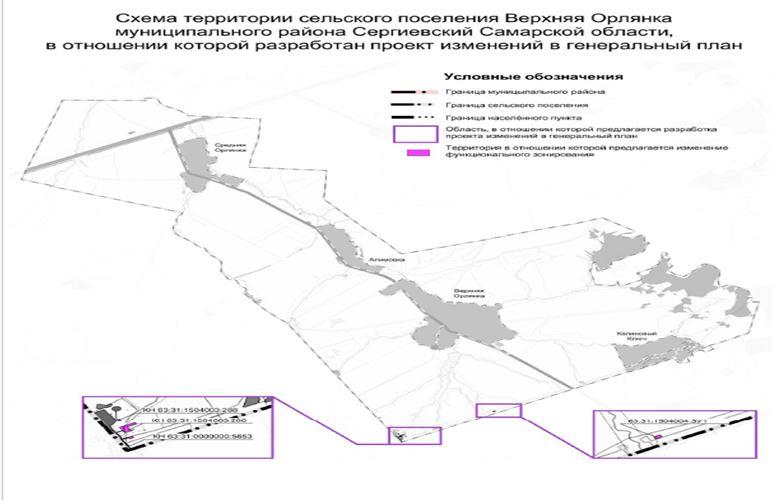 Приложение №2к постановлению администрации сельского поселения Верхняя Орлянкамуниципального района Сергиевский№13 от “12” апреля 2024 г.Порядок и сроки проведения работ по подготовке проекта изменений в генеральный план сельского поселения Верхняя Орлянкамуниципального района Сергиевский Самарской области (далее также – проект изменений в генеральный план)АДМИНИСТРАЦИЯСЕЛЬСКОГО ПОСЕЛЕНИЯ ВОРОТНЕЕМУНИЦИПАЛЬНОГО РАЙОНА СЕРГИЕВСКИЙСАМАРСКОЙ ОБЛАСТИПОСТАНОВЛЕНИЕ12 апреля 2024г.                                                                                                                                                                                                                      №14О подготовке проекта изменений в Генеральный план сельского поселения Воротнее муниципального района Сергиевский Самарской областиВ соответствии с частью 2 статьи 24 Градостроительного кодекса Российской Федерации, Федеральным законом от 06.10.2003 № 131-ФЗ «Об общих принципах организации местного самоуправления в Российской Федерации», руководствуясь Уставом сельского поселения Воротнее муниципального района Сергиевский Самарской области, постановляю:1. Подготовить проект изменений в Генеральный план сельского поселения Воротнее муниципального района Сергиевский Самарской области, утвержденный решением Собрания представителей сельского поселения Воротнее муниципального района Сергиевский Самарской области от 11.12.2013 № 23 (в ред. от 22.03.2023 № 6а), (далее – проект изменений в Генеральный план), в части установления функциональной зоны «Производственные зоны, зоны инженерной и транспортной инфраструктур» для территорий, указанных в Приложении № 1 к настоящему постановлению. 2. Утвердить порядок и сроки проведения работ по подготовке изменений в Генеральный план в соответствии с Приложением № 2 к настоящему Постановлению.3. Предложения заинтересованных лиц, связанные с корректировкой генерального плана сельского поселения Воротнее по вопросу, указанному в пункте 1 настоящего Постановления, принимаются в срок до «19» 04 2024 года по адресу: 446522, Самарская область, Сергиевский район, с.Воротнее, пер.Почтовый, 5, либо по адресу электронной почты: vorotnee@mail.ru. 4. Настоящее постановление вступает в силу со дня его официального опубликования.5. Опубликовать настоящее постановление в газете «Сергиевский вестник» и на официальном сайте администрации в сети «Интернет» по адресу http://sergievsk.ru.6. Контроль за исполнением настоящего постановления оставляю за собой.Глава сельского поселения Воротнеемуниципального района Сергиевский\С.А.НикитинПриложение №1к постановлению администрации сельского поселения Воротнеемуниципального района Сергиевский№14 от “12” апреля 2024 г.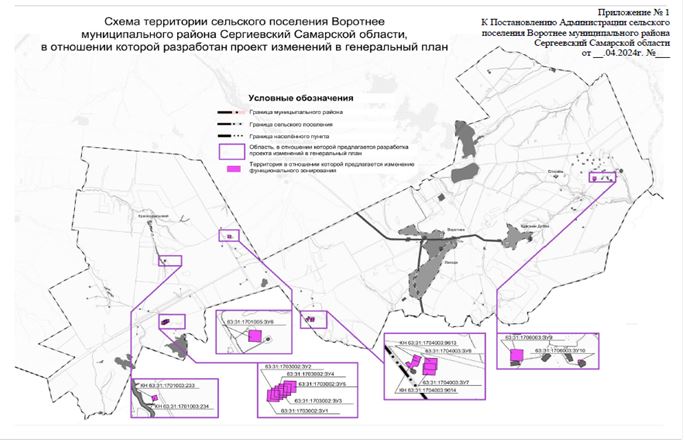 Приложение №2к постановлению администрации сельского поселения Воротнеемуниципального района Сергиевский№14 от “12” апреля 2024 г.Порядок и сроки проведения работ по подготовке проекта изменений в генеральный план сельского поселения Воротнеемуниципального района Сергиевский Самарской области (далее также – проект изменений в генеральный план)АДМИНИСТРАЦИЯСЕЛЬСКОГО ПОСЕЛЕНИЯ ЕЛШАНКАМУНИЦИПАЛЬНОГО РАЙОНА СЕРГИЕВСКИЙСАМАРСКОЙ ОБЛАСТИПОСТАНОВЛЕНИЕ12 апреля 2024г.                                                                                                                                                                                                                    №14-АО подготовке проекта изменений в Генеральный план сельского поселения Елшанка муниципального района Сергиевский Самарской областиВ соответствии с частью 2 статьи 24 Градостроительного кодекса Российской Федерации, Федеральным законом от 06.10.2003 № 131-ФЗ «Об общих принципах организации местного самоуправления в Российской Федерации», руководствуясь Уставом сельского поселения Елшанка муниципального района Сергиевский Самарской области, постановляю:1. Подготовить проект изменений в Генеральный план сельского поселения Елшанка муниципального района Сергиевский Самарской области, утвержденный решением Собрания представителей сельского поселения Елшанка муниципального района Сергиевский Самарской области от 04.12.2013 № 25 (в ред. от 20.12.2019 № 38), (далее – проект изменений в Генеральный план), в части установления функциональной зоны «Производственные зоны, зоны инженерной и транспортной инфраструктур» для территорий, указанных в Приложении № 1 к настоящему постановлению. 2. Утвердить порядок и сроки проведения работ по подготовке изменений в Генеральный план в соответствии с Приложением № 2 к настоящему Постановлению.3. Предложения заинтересованных лиц, связанные с корректировкой генерального плана сельского поселения Елшанка по вопросу, указанному в пункте 1 настоящего Постановления, принимаются в срок до «19» 04 2024 года по адресу: 446521, Самарская область, Сергиевский район, с.Елшанка, ул.Кольцовая, 4, либо по адресу электронной почты: elshanka_adm@mail.ru. 4. Настоящее постановление вступает в силу со дня его официального опубликования.5. Опубликовать настоящее постановление в газете «Сергиевский вестник» и на официальном сайте администрации в сети «Интернет» по адресу http://sergievsk.ru.6. Контроль за исполнением настоящего постановления оставляю за собой.Глава сельского поселения Елшанка муниципального района СергиевскийА.В.БарабановПриложение №1к постановлению администрации сельского поселения Елшанкамуниципального района Сергиевский№14-А от “12” апреля 2024 г.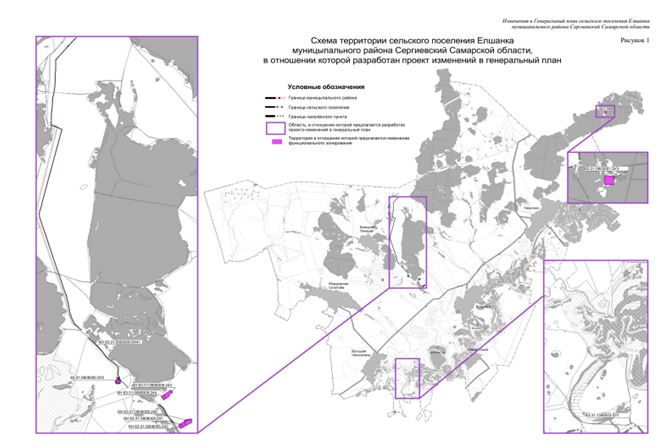 Приложение №2к постановлению администрации сельского поселения Елшанкамуниципального района Сергиевский№14-А от “12” апреля 2024 г.Порядок и сроки проведения работ по подготовке проекта изменений в генеральный план сельского поселения Елшанкамуниципального района Сергиевский Самарской области (далее также – проект изменений в генеральный план)ГЛАВАСЕЛЬСКОГО ПОСЕЛЕНИЯ СВЕТЛОДОЛЬСКМУНИЦИПАЛЬНОГО РАЙОНА СЕРГИЕВСКИЙСАМАРСКОЙ ОБЛАСТИПОСТАНОВЛЕНИЕ12 апреля 2024г.                                                                                                                                                                                                                      №01О проведении публичных слушаний по внесению изменений в проект межевания территории объекта: «Малоэтажная застройка пос. Светлодольск муниципального района Сергиевский Самарской области – 1 очередь» в границах сельского поселения Светлодольск муниципального района Сергиевский Самарской областиВ целях соблюдения права человека на благоприятные условия жизнедеятельности, прав и законных интересов правообладателей земельных участков и объектов капитального строительства в соответствии с частью 5 статьи 46, статьи 45 Градостроительного кодекса Российской Федерации, руководствуясь статьей 28 Федерального закона от 06 октября 2003 года № 131-ФЗ «Об общих принципах организации местного самоуправления в Российской Федерации», Уставом сельского поселения Светлодольск муниципального района Сергиевский Самарской области, Порядком организации и проведения общественных обсуждений или публичных слушаний по вопросам градостроительной деятельности на территории сельского поселения Светлодольск муниципального района Сергиевский Самарской области, утвержденным решением Собрания представителей сельского поселения Светлодольск муниципального района  Сергиевский Самарской  области от  12 июля 2023 года № 20ПОСТАНОВЛЯЮ:1.Провести публичные слушания по внесению изменений в документацию по планировке территории (проект межевания территории), предусматривающей размещение объекта: «Малоэтажная застройка пос. Светлодольск муниципального района Сергиевский Самарской области – 1 очередь» в границах сельского поселения Светлодольск муниципального района Сергиевский Самарской области (далее – проект).Перечень информационных материалов:- проект межевания территории (книга 3);- материалы по обоснованию проекта межевания территории (книга 4).2. Процедура проведения публичных слушаний состоит из следующих этапов:1) оповещение о начале публичных слушаний;2) размещение проекта, подлежащего рассмотрению на публичных слушаниях, и информационных материалов к нему на официальном сайте и открытие экспозиции или экспозиций такого проекта;3) проведение экспозиции или экспозиций проекта, подлежащего рассмотрению на публичных слушаниях;4) проведение собрания или собраний участников публичных слушаний;5) подготовка и оформление протокола публичных слушаний;6) подготовка и опубликование заключения о результатах публичных слушаний.Публичные слушания проводятся в соответствии Порядком организации и проведения общественных обсуждений или публичных слушаний по вопросам градостроительной деятельности на территории сельского поселения Светлодольск муниципального района Сергиевский Самарской области, утвержденным решением Собрания представителей сельского поселения Светлодольск муниципального района Сергиевский Самарской области от 12 июля 2023 года № 20.3. Назначить срок проведения публичных слушаний по проекту - с 12 апреля 2024 года по 09 мая 2024 года.Срок проведения публичных слушаний исчисляется со дня официального опубликования настоящего Постановления до дня официального опубликования Заключения о результатах публичных слушаний. Днем оповещения является официальное опубликование настоящего Постановления.4. Провести экспозицию проекта по адресу: 446550, Самарская область, муниципальный район Сергиевский, п.Светлодольск, ул.Полевая, д.1, с 12.04.2024 г. по 06.05.2024 г.Часы работы экспозиции: рабочие дни с 09.00 до 12.00 и с 13.00 до 18.00.Работа экспозиции проекта завершается за три дня до окончания срока проведения публичных слушаний, установленного пунктом 3 настоящего Постановления.5. Разместить проект и информационные материалы к нему на официальном сайте Администрации муниципального района Сергиевский Самарской области в информационно-телекоммуникационной сети Интернет http://www.sergievsk.ru (далее - официальный сайт) в разделе «Градостроительство», «сельское поселение Светлодольск» в подразделе «Проекты планировки и межевания территории» - 12.04.2024 года.6. Провести собрание участников публичных слушаний по проекту – 18.04.2024 года в 14.00 по адресу: 446550, Самарская область, муниципальный район Сергиевский, п.Светлодольск, ул.Полевая, 1.7. В период размещения проекта и информационных материалов к нему на официальном сайте и проведения экспозиции проекта участники публичных слушаний, прошедшие идентификацию, вправе вносить предложения и замечания по проекту:1) в письменной или устной форме в ходе проведения собрания участников публичных слушаний;2) в письменной форме или в форме электронного документа в адрес организатора публичных слушаний;3) посредством записи в книге (журнале) учета посетителей экспозиции проекта.Прием предложений и замечаний участников публичных слушаний по проекту прекращается – 06.05.2024 года – за три дня до окончания срока проведения публичных слушаний.8.Участниками публичных слушаний по проекту документации по планировке территории являются:- граждане, постоянно проживающие на территории, в отношении которой подготовлен проект;- правообладатели находящихся в границах этой территории земельных участков и (или) расположенных на них объектов капитального строительства, а также правообладатели помещений, являющихся частью указанных объектов капитального строительства.Участники публичных слушаний в целях идентификации представляют сведения о себе с приложением документов, подтверждающих такие сведения:1) для физических лиц - фамилию, имя, отчество (при наличии), дату рождения, адрес места жительства (регистрации);2) для юридических лиц - наименование, основной государственный регистрационный номер, место нахождения и адрес.Участники публичных слушаний, являющиеся правообладателями соответствующих земельных участков и (или) расположенных на них объектов капитального строительства и (или) помещений, являющихся частью указанных объектов капитального строительства, также представляют сведения соответственно о таких земельных участках, объектах капитального строительства, помещениях, являющихся частью указанных объектов капитального строительства, из Единого государственного реестра недвижимости и иные документы, устанавливающие или удостоверяющие их права на такие земельные участки, объекты капитального строительства, помещения, являющиеся частью указанных объектов капитального строительства.9.Установить, что органом, уполномоченным на организацию и проведение публичных слушаний в соответствии с настоящим Постановлением, является Администрация сельского поселения Светлодольск муниципального района Сергиевский Самарской области (далее - Администрация). Адрес местонахождения: 446550, Самарская область, муниципальный район Сергиевский, п.Светлодольск,        ул.Полевая, д.1.10. Назначить лицом, ответственным за ведение протокола публичных слушаний, протокола собрания участников публичных слушаний по проекту – ведущего специалиста Администрации сельского поселения Светлодольск муниципального района Сергиевский Самарской области – Федченкову Алену Владимировну.11. Администрации в целях заблаговременного ознакомления жителей поселения и иных заинтересованных лиц с проектом обеспечить:- официальное опубликование проекта в газете «Сергиевский вестник»;- размещение проекта на официальном сайте Администрации муниципального района Сергиевский Самарской области в информационно-телекоммуникационной сети «Интернет» - http://www.sergievsk.ru;- беспрепятственный доступ к ознакомлению с проектом в здании Администрации сельского поселения Светлодольск муниципального района Сергиевский Самарской области (в соответствии с режимом работы Администрации сельского поселения Светлодольск муниципального района Сергиевский Самарской области);- размещение настоящего Постановления на информационных стендах, оборудованных около здания Администрации, в местах массового скопления граждан и в иных местах, расположенных на территории, в отношении которой подготовлен проект, и (или) в границах территориальных зон и (или) земельных участков, в пределах территориальной зоны, в границах которой расположен земельный участок или объект капитального строительства, применительно к которому запрашивается данное разрешение.12. Настоящее Постановление является оповещением о начале публичных слушаний и подлежит опубликованию в газете «Сергиевский вестник» и на официальном сайте Администрации сельского поселения Светлодольск муниципального района Сергиевский в информационно-телекоммуникационной сети «Интернет» - http://www.sergievsk.ru, в разделе «Градостроительство» муниципального района Сергиевский, подразделе «Проекты планировки и межевания территории».13. В случае если настоящее Постановление будет опубликовано позднее календарной даты начала публичных слушаний, указанной в пункте 2 настоящего постановления, то дата начала публичных слушаний исчисляется со дня официального опубликования настоящего Постановления. При этом установленные в настоящем Постановлении календарная дата, до которой осуществляется прием замечаний и предложений от жителей поселения и иных заинтересованных лиц, а также дата окончания публичных слушаний переносятся на соответствующее количество дней.14. Контроль за выполнением настоящего Постановления оставляю за собой.Глава сельского поселения Светлодольскмуниципального района СергиевскийН.В.АндрюхинАДМИНИСТРАЦИЯСЕЛЬСКОГО ПОСЕЛЕНИЯ КУТУЗОВСКИЙМУНИЦИПАЛЬНОГО РАЙОНА СЕРГИЕВСКИЙСАМАРСКОЙ ОБЛАСТИПОСТАНОВЛЕНИЕ12 апреля 2024г.                                                                                                                                                                                                                      №11/1О подготовке внесения изменений в проект планировки территории и проект межевания территории объекта АО «Самараинвестнефть»: «Обустройство Южно-Золотаревского нефтяного месторождения. Скважины №311, №325, №326» в границах сельского поселения Кутузовский муниципального района Сергиевский Самарской областиВ соответствии с частью 4 статьи 45 Градостроительного кодекса Российской Федерации, пунктом 9 Порядка подготовки документации по планировке территории, разрабатываемой на основании решений Администрации сельского поселения Кутузовский муниципального района Сергиевский Самарской области, и принятия решения об утверждении документации по планировке территории, порядка внесения изменений в такую документацию, порядка отмены такой документации или ее отдельных частей, порядка признания отдельных частей такой документации не подлежащими применению в соответствии с Градостроительным кодексом Российской Федерации, утвержденных Постановлением Администрации сельского поселения Кутузовский муниципального района Сергиевский Самарской области № 13 от 08.04.2022 г., рассмотрев предложение ООО «Волга-инжиниринг» о подготовке проекта планировки территории и проекта межевания территории, Администрация сельского поселения Кутузовский муниципального района Сергиевский Самарской областиПОСТАНОВЛЯЕТ:1. Подготовить документацию по внесению изменений в проект планировки территории и проект межевания территории объекта АО «Самараинвестнефть»: «Обустройство Южно-Золотаревского нефтяного месторождения. Скважины №311, №325, №326», согласно прилагаемой схеме (Приложение № 1).2. Утвердить прилагаемое задание на подготовку документации по внесению изменений в проект планировки территории и проект межевания территории, указанные в пункте 1 настоящего Постановления (Приложение № 2).3. Установить, что подготовленная документация по планировке территории должна быть представлена в Администрацию сельского поселения Кутузовский муниципального района Сергиевский Самарской области в срок до 10.04.2025 г.4. Предложения физических и (или)  юридических лиц, касающиеся порядка, сроков подготовки и содержания изменений в документацию по планировке территории,  указанные в пункте 1 настоящего Постановления, принимаются в письменной форме в адрес Администрации сельского поселения Кутузовский муниципального района Сергиевский Самарской области по адресу: 446568, Самарская область, муниципальный район Сергиевский, п.Кутузовский, ул.Центральная, 26, в течение 7 календарных дней с момента подписания и опубликования настоящего Постановления.5. Опубликовать настоящее Постановление в газете «Сергиевский вестник» в течение трех дней со дня принятия настоящего Постановления и разместить на сайте Администрации муниципального района Сергиевский в информационно-телекоммуникационной сети Интернет в разделе «Градостроительство», «сельское поселение Кутузовский» в подразделе «Проекты планировки и межевания территории».6. Настоящее Постановление вступает в силу со дня его официального опубликования.7. Контроль за выполнением настоящего Постановления оставляю за собой.Глава сельского поселения Кутузовскиймуниципального района СергиевскийА.В.СабельниковаПриложение №1к постановлению администрации сельского поселения Кутузовскиймуниципального района Сергиевский№11/1 от “12” апреля 2024 г.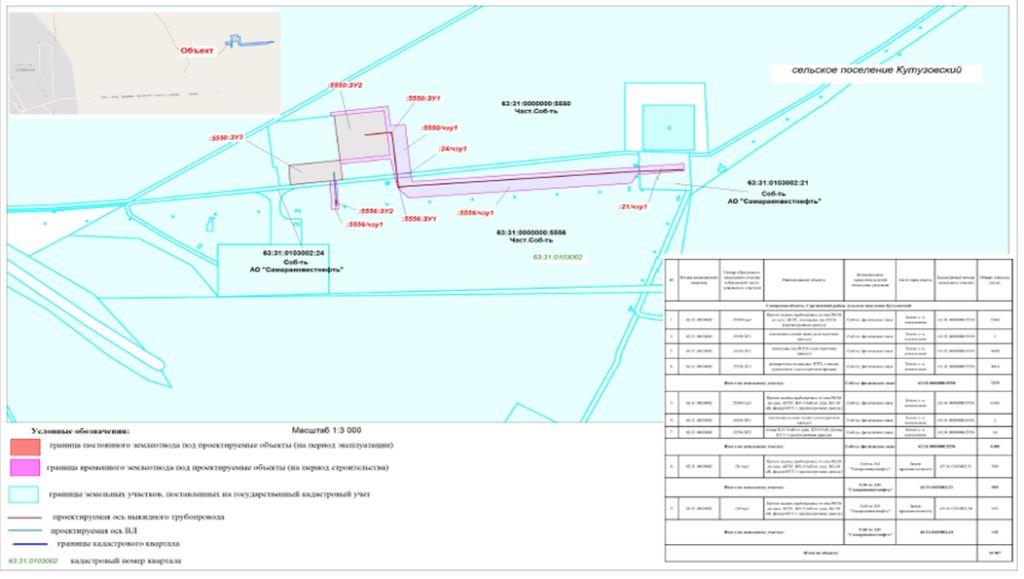 Приложение №2к постановлению администрации сельского поселения Кутузовскиймуниципального района Сергиевский№11/1 от “12” апреля 2024 г.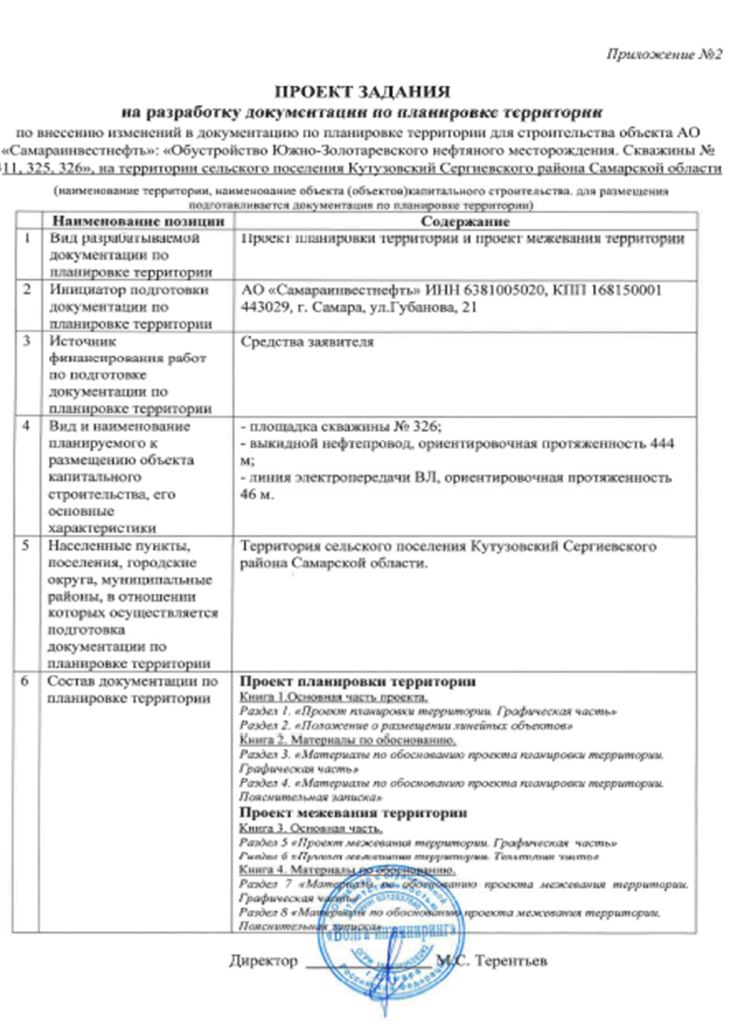 АДМИНИСТРАЦИЯСЕЛЬСКОГО ПОСЕЛЕНИЯ ЧЕРНОВКАМУНИЦИПАЛЬНОГО РАЙОНА СЕРГИЕВСКИЙСАМАРСКОЙ ОБЛАСТИПОСТАНОВЛЕНИЕ12 апреля 2024г.                                                                                                                                                                                                                      №11/1О подготовке проекта изменений в Генеральный плансельского поселения Черновка муниципального района Сергиевский Самарской областиВ соответствии с частью 2 статьи 24 Градостроительного кодекса Российской Федерации, Федеральным законом от 06.10.2003 № 131-ФЗ«Об общих принципах организации местного самоуправления в Российской Федерации», руководствуясь Уставом сельского поселения Черновка муниципального района Сергиевский Самарской области, постановляю:1. Подготовить проект изменений в Генеральный план сельского поселения Черновка муниципального района Сергиевский Самарской области, утвержденный решением Собрания представителей сельского поселения Черновка муниципального района Сергиевский Самарской области от 26.11.2013 № 23 (в ред. от 27.02.2023 № 6), (далее – проект изменений в Генеральный план), в части установления функциональной зоны «Производственные зоны, зоны инженерной и транспортной инфраструктур» для территорий, указанных в Приложении № 1 к настоящему постановлению.2. Утвердить порядок и сроки проведения работ по подготовке изменений в Генеральный план в соответствии с Приложением № 2 к настоящему Постановлению.3. Предложения заинтересованных лиц, связанные с корректировкой генерального плана сельского поселения Черновка по вопросу, казанному в пункте 1 настоящего Постановления, принимаются в срок до «19» 04 2024 года по адресу: 446543, Самарская область, Сергиевский район, с.Черновка, ул.Новостроевская, 10, либо по адресу электронной почты: aspch@yandex.ru.4. Настоящее постановление вступает в силу со дня его официального опубликования.5. Опубликовать настоящее постановление в газете «Сергиевский вестник» и на официальном сайте администрации в сети «Интернет» по адресу http://sergievsk.ru.6. Контроль за исполнением настоящего постановления оставляю за собой.Глава сельского поселения Черновка муниципального района СергиевскийБелов С.А.АДМИНИСТРАЦИЯГОРОДСКОГО ПОСЕЛЕНИЯ СУХОДОЛМУНИЦИПАЛЬНОГО РАЙОНА СЕРГИЕВСКИЙСАМАРСКОЙ ОБЛАСТИПОСТАНОВЛЕНИЕ08 апреля 2024г.                                                                                                                                                                                                                      №53Об утверждении актуализированной схемы теплоснабжения городского поселения Суходол муниципального района Сергиевский на период 2021-2033 годы (актуализация на 2025 год)В соответствии с Федеральным законом от 06.10.2003 года № 131-ФЗ «Об общих принципах организации местного самоуправления в Российской Федерации», Федеральным законом от 27.07.2010 года № 190-ФЗ «О теплоснабжении», постановлением Правительства Российской Федерации от 22.02.2012 г. №154 «О требованиях к схемам теплоснабжения, порядку их разработки и утверждения», Уставом городского поселения Суходол муниципального района Сергиевский Самарской области, с учетом поступившего заключения о результатах публичных слушаний в городском  поселении  Суходол муниципального района Сергиевский Самарской области по обсуждению проекта актуализированной схемы теплоснабжения городского поселения Суходол муниципального района Сергиевский, администрация городского поселения Суходол муниципального района СергиевскийПОСТАНОВЛЯЕТ:1. Утвердить актуализированную схему теплоснабжения городского поселения Суходол муниципального района Сергиевский период 2021-2033 годы (актуализация на 2025 год) согласно приложению к настоящему постановлению.  2. Опубликовать настоящее постановление в газете «Сергиевский вестник» и разместить на официальном сайте Администрации муниципального района Сергиевский в информационно-телекоммуникационной сети «Интернет» - http://www.sergievsk.ru.3. Настоящее постановление вступает в силу со дня его официального опубликования4.  Контроль за исполнением настоящего постановления оставляю за собой.Глава городского поселения Суходолмуниципального района СергиевскийИ.О.БесединУТВЕРЖДАЮ»Глава г.п. Суходол муниципального района СергиевскийСамарской области________________И.О.Беседин«08» апреля 2024 г.СХЕМА ТЕПЛОСНАБЖЕНИЯ(АКТУАЛИЗАЦИЯ)ГОРОДСКОГО ПОСЕЛЕНИЯ СУХОДОЛМУНИЦИПАЛЬНОГО РАЙОНА СЕРГИЕВСКИЙСАМАРСКОЙ ОБЛАСТИНА ПЕРИОД С 2021 ДО 2033 ГОДА(актуализация на 2025 год)2024 г.СодержаниеВведение .………………………………………………………………………………………...……………………………………………...………………6Раздел 1. Показатели существующего и перспективного спроса на тепловую энергию (мощность) и теплоноситель в установленных границах территории  городского поселения…………………………………………………………………………………………………………………………...19Раздел 2. Существующие и перспективные балансы тепловой мощности источников тепловой энергии и тепловой нагрузки потребителей……..30Раздел 3. Существующие и перспективные балансы теплоносителя………………………………………………………………………………………45Раздел 4. Основное положение мастер-плана развития систем теплоснабжения г.п. Суходол………………………………………………………….47Раздел 5.  Предложения по строительству, реконструкции, техническому перевооружению и (или) модернизации источников тепловой энергии…………………………………………………………………………………………………………………………………………………………48Раздел 6. Предложения по строительству, реконструкции и (или) модернизации тепловых сетей……………………………………………………..53Раздел 7. Предложения по переводу открытых систем теплоснабжения (горячего водоснабжения) в закрытые системы горячего водоснабжения…………………………………………………………………………………………………………………………………………………56Раздел 8. Перспективные топливные балансы……………………………………………………………………………………………………………….57Раздел 9. Инвестиции в строительство, реконструкцию, техническое перевооружение и (или) модернизацию……………………………………….59Раздел 10.  Решение о присвоении статуса единой теплоснабжающей организации……………………………………………………………………..62Раздел 11. Решения о распределении тепловой нагрузки между источниками тепловой энергии……………………………………………………….64Раздел 12. Решение по бесхозяйным тепловым сетям……………………………………………………………………………………………………….65Раздел 13. Синхронизация схемы теплоснабжения со схемой газоснабжения и газификации субъекта Российской Федерации и (или) поселения, схемой и программой развития электроэнергетики, а также со схемой водоснабжения и водоотведения………………………………………………66Раздел 14. Индикаторы, развития систем теплоснабжения г.п. Суходол…………………………………………………………………………….…….69 Раздел 15. Ценовые (тарифные) последствия……………………………………………………………………………..………………………………….71ОБОЗНАЧЕНИЯ И СОКРАЩЕНИЯОбосновывающие материалы – обосновывающие материалы к схеме теплоснабжения, являющиеся ее неотъемлемой частью, разработанные в соответствии с п. 18 Требований к схемам теплоснабжения (утверждены постановлением Правительства Российской Федерации от 22.02.2012 № 154). г.п. Суходол – городское поселение Суходол.п.г.т. – поселок городского типа.ООО «СКК» – Общество с ограниченной ответственностью «Сервисная коммунальная компания» ПВ – промышленная (техническая) вода. ППР – планово-предупредительный ремонт. ППУ – пенополиуретан. СО – система отопления. ТС – тепловая сеть. ТСО – теплоснабжающая организация. ТЭР – топливно-энергетические ресурсы. УУТЭ – узел учета тепловой энергии. ХВП – химводоподготовка. ЭР – энергетический ресурсы. ЭСМ – энергосберегающие мероприятия. РНИ – режимно – наладочные испытания.Цель работы – разработка схемы теплоснабжения г.п. Суходол, в том числе: подробный анализ существующего состояния системы теплоснабжения городского поселения, ее оптимизация и планирование. Схема теплоснабжения городского поселения разрабатывается с целью обеспечения надежного и качественного теплоснабжения потребителей при минимально возможном негативном воздействии на окружающую среду с учетом прогноза градостроительного развития до 2033 года. Схема теплоснабжения должна определить стратегию и единую политику перспективного развития системы теплоснабжения городского поселения. Нормативные документы - Федеральный закон от 27.07.2010 № 190-ФЗ «О теплоснабжении»;- Постановление Правительства Российской Федерации от 22.02.2012 № 154 «О требованиях к схемам теплоснабжения, порядку их разработки и утверждения» с изменениями и дополнениями от 07.10.2014 г., 18.03.2016 г., 03.04.2018 г., 16.03.2019 г.- Постановление Правительства РФ от 08.08.2012 № 808 «Об организации теплоснабжения в Российской Федерации и о внесении изменений в некоторые акты Правительства Российской Федерации» (вместе с «Правилами организации теплоснабжения в Российской Федерации»);- Градостроительный кодекс Российской Федерации;- Федеральный закон от 23.11.2009 № 261-ФЗ «Об энергосбережении и о повышении энергетической эффективности и о внесении изменений в отдельные законодательные акты Российской Федерации»;- Федеральный закон от 07.12.2011 № 416-ФЗ «О водоснабжении и водоотведении» в части требований к эксплуатации открытых систем теплоснабжения;- Федеральный закон от 07.12.2011 № 417-ФЗ «О внесении изменений в законодательные акты Российской Федерации в связи с принятием федерального закона «О водоснабжении и водоотведении» в части внесения изменений в закон «О теплоснабжении»;- Приказ Министерства Энергетики РФ от 5 марта 2019 г. №212 «Об утверждении Методических указаний по разработке схем теплоснабжения»;- СНиП 41-02-2003 «Тепловые сети»;- СП 41-101-95 «Проектирование тепловых пунктов»;- ПТЭ электрических станций и сетей (РД 153-34.0-20.501-2003); - РД 50-34.698-90 «Комплекс стандартов и руководящих документов на автоматизированные системы»;  - МДС 81-35.2004 «Методика определения стоимости строительной продукции на территории Российской Федерации»;-  МДС 81-33.2004 «Методические указания по определению величины накладных расходов в строительстве».Исходные данные Исходными данными для разработки схемы теплоснабжения являются сведения: - генеральный план г.п. Суходол; - данные, предоставленные организацией ООО «Сервисная Коммунальная Компания».ВведениеСергиевский район расположен в северо-восточной части Самарской области. На севере район граничит с Челно-Вершинским районом, на северо - востоке с Шенталинским и Исаклинским, юго-востоке с Похвистневским, на юге – Кинель-Черкасским, юго-западе с Красноярским, на западе с Елховским, северо - западе с Кошкинским районами.Городское поселение Суходол расположено в северо-западной части муниципального района Сергиевский.Согласно закону Самарской области «Об образовании сельских поселений в пределах муниципального района Сергиевский  Самарской области, наделении их соответствующим статусом и установлении их границ» от 25.02.2005 № 45-ГД  и в соответствии с внесенными изменениями по границам муниципальных образований Самарской области, установленные Законом Самарской области от 11.10.2010 №106-ГД «О внесении изменений в законодательные акты Самарской области, устанавливающие границы муниципальных образований Самарской области» установлены границы городского поселения.Общая площадь земель городского поселения Суходол в установленных границах составляет 2525,8 га.Городское поселение Суходол граничит:- с южной стороны - сельское поселение Калиновка муниципального района Сергиевский;- с восточной стороны - сельское поселение Светлодольск муниципального района Сергиевский;- с западной стороны – сельского поселения Серноводск муниципального района Сергиевский;- с северной стороны - сельское поселение Сургут муниципального района Сергиевский;Городское поселение Суходол, включает один населённый пункт: поселок городского типа Суходол, который является административным центром поселения.п.г.т. Суходол – относится к крупным населенным пунктам с численностью жителей свыше 3 тыс. чел. Существующая численность населения городского поселения Суходол по состоянию на 01.01.2021 г. составляет 13 158 человек.Внешнее сообщение городского поселения Суходол с областным центром г.о. Самара и другими населенными пунктами области осуществляется по автодороге федерального значения «Урал» М-5 и автодорогам общего пользования регионального или межмуниципального значения: "Урал" - Сергиевск - Челно-Вершины (км 0 - км 42,7) и "Урал" - Суходол. Расстояние до административного центра области г.о. Самара составляет – 135 км.Грузовое железнодорожное сообщение осуществляется по федеральной железной дороге IV.1. (подъездная ветка) «Кротовка-Серные Воды» до станции «Серные воды» осуществляется грузовое железнодорожное сообщение п.г.т. Суходол с г. Самара.Основными отраслями экономики района являются нефтедобывающая промышленность, пищевая промышленность и сельскохозяйственное производство.Преобладающим населением г.п. Суходол является русское население.Расположение г.п. Суходол представлено на рисунке 1.Рисунок 1 - Расположение г.п. Суходол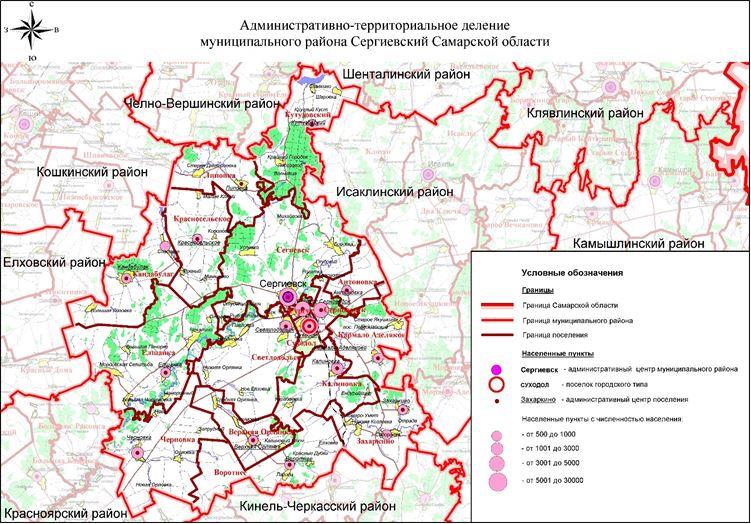 КлиматГородское поселение Суходол расположено в умеренно-континентальном климатическом поясе, с холодной малоснежной зимой, короткой весной и осенью и жарким сухим летом.  Минимальная температура воздуха зимнего периода достигает – 48°С. Продолжительность безморозного периода составляет в среднем 133 дня. Устойчивое промерзание почвы наблюдается в конце ноября начале декабря. Средняя глубина промерзания почвы составляет 79 см, наибольшая – 152 см, наименьшая - 69 см.По количеству выпадающих осадков поселение относится к зоне умеренного увлажнения. Среднегодовое количество осадков составляет 480 мм/год. В теплый период года осадков выпадает больше, чем в холодный.Появление устойчивого снежного покрова наблюдается в среднем в третьей декаде ноября. Наибольшая толщина снежного покрова достигает 40 см. Снег лежит до середины апреля. Преобладающими ветрами в зимний период являются южные и юго-западные, в летний - северные, северо-восточные и северо-западные.Максимальная температура воздуха летнего периода достигает +40°С.Характерной особенностью климата является быстрое нарастание температуры воздуха весной. Наиболее теплый месяц в году июль.Геоморфология и рельефВ геоморфологическом отношении рассматриваемая территория относится к провинции Высокого Заволжья, характерной особенностью которой является изрезанность долинами рек.В речных долинах распространены аккумулятивные и эрозионные террасы. Последние развиты в тех местах, где реки пересекают тектонические поднятия. В отличие от аккумулятивных, эрозионные террасы сложены коренными породами.Сергиевский район отличается разнообразием рельефа. В формировании современного рельефа принимали участие многочисленные факторы. К ним относятся тектонические движения земной коры, неоднократные отступления и наступления морских вод, а также эрозионные процессы. Пониженные участки рельефа в паводковый период затапливаются.Для всей территории района, сложенной пермскими и карбонатными породами, характерно развитие карстовых форм рельефа. Но особенно энергично карст развивается в местах распространения гипса и гипсоносной толщи. Широкое развитие карстовых воронок особенно характерно для южных, юго-восточных и юго-западных склонов Сергиевской и Якушкинской возвышенностей. Карстовые воронки встречаются группами и в одиночку. По своему размеру они бывают большие и малые, глубокие и мелкие. Почти все воронки, расположенные на склонах возвышенностей, сухие. Воронки, вытянутые в цепочку, часто дают начало образованию оврагов.Карст в районе различен как по возрасту, так и по форме. Более древний карст приурочен к абсолютным отметкам выше 150-160 м и развит в прослоях гипса и доломита верхнеказанского подъяруса верхней перми. Современный карст приурочен к отметкам ниже 150 м и развит в гипсах и ангидритах с прослоями доломитов.По своей морфологии эти два карста резко различны. Склоны воронок древнего карста пологие, заросшие. Размеры их различные, диаметр (по верху) достигает 50-60 м. Воронки современного карста асимметричные, с крутыми, порой отвесными склонами, в которых обнажаются гипсы и доломиты. Эти воронки образуют большие группы, расположенные по склонам возвышенностей. Диаметр их по верху от 3 до 20 м, глубина - от 1,5 до 15-20 м. Цепи воронок, как одного, так и другого карста, указывают направления движения инфильтрационных вод.Карстовые воронки развиты также в поймах и руслах рек, где часто можно наблюдать провалы и западины, которые способствуют образованию озер различных размеров и глубины. Примером таких озер могут служить озеро Тепловка в пойме реки Сок, воронки округлой формы сечением 3-8 м в пойме реки Сургут (глубиной 5-8 м), а в долине реки Шунгут воронкой провального типа является озеро Голубое, глубина которого достигает 21 м. Карст в районе курорта Сергиевска часто обнаруживается и в скважинах, что подтверждалось провалами бурового инструмента на различных глубинах.Верхнепермские отложения представлены осадочными породами казанского и татарского ярусов. Породы казанского яруса – это в основном песчаники, алевролиты, доломиты с прослоями известняков, реже глин. Выше по разделу преобладают доломиты, известняки и мергели. В породах встречаются прослои и линзы гипсов.Отложения татарского яруса представлены в основном песчано-глинистыми породами. Выше по разделу преобладают глины. Среди прослоев глин залегают нефтеносные горизонты.Четвертичные отложения представлены среднеплейстоценовыми, верхнеплейстоценовыми и голоценовыми осадками. Области развития плейстоценовых осадков приурочены к речным долинам и представлены суглинками с прослоями песков, глин, мелкого щебня и гравия. Отложения голоценового возраста представлены аллювием современных пойм и русел рек и ручьев, делювием склонов, пролювием балок и оврагов, озерными и болотными образованиями. Аллювиальные отложения состоят из суглинистого материала, содержащего линзы плохо отсортированных песков и большого количества щебня и гальки. Делювиальные отложения представлены желто-бурыми, красно-бурыми и коричнево-бурыми суглинками, иногда содержащими щебень карбонатных пород.Болотные образования наблюдаются в пределах надпойменных террас рек. Отложения представлены торфами, реже илистыми суглинками, содержащими большое количество растительных остатков. Озерные отложения развиты в пределах природных и искусственных водоемов (старицы, пруды, карстовые озера) и представлены илами и сапропелями, содержащими редкие растительные остатки.  Гидрографическая сетьОсновным объектом гидрографической сети в границах проектирования является река Сургут, протекающая по территории поселения с юга-востока на северо-запад.Также в южной части поселения протекает эпизодический водоток в овраге Чесноковка, впадающий в р. Сургут.Полезные ископаемыеПолезные ископаемые в границах городского поселения Суходол представлены Сергиевским месторождением пресных подземных вод, также в северо-восточной части поселения располагается Сергиевское месторождение глин и суглинков (участок «Кирпичного завода»). Участки разведок 1938, 1943, 1946 гг. находятся в пределах I-ой надпойменной, участок разведки 1961 г. на II-ой надпойменной террасах долины р. Сок.Месторождение разрабатывалось с 1936 г. по 1975 г. Сергиевским кирпичным заводом, причем до 1960 г., используя неразведанные запасы сырья. В период с 1961 по1975 г.г. добыто всего из утвержденных запасов 38 тыс. м3.Остаток балансовых запасов на 01.01.2011, по категориям А – 43 тыс. м3, В – 163 тыс. м3, С1 – 537 тыс. м3, А+В+С1 – 743 тыс. м3. В настоящее время месторождение находится в государственном резерве.Почвы и растительный покровСергиевский район расположен в зоне лесостепи Высокого Заволжья. С преобладанием в ландшафте элементов степи. Наибольшее распространение на территории района имеют участки луговых и каменистых степей. Луговые степи сопровождают леса, образуя поляны и опушки, а каменистые степи чаще встречаются по склонам холмов, сыртов и речных долин. В границах поселения преобладающими типами почв являются черноземы обыкновенные, черноземы типичные, иногда с участием серых лесных почв.Факторы почвообразования, свойственные зоне лесостепи Высокого Заволжья, в пределах которой находится территория рассматриваемого района, обусловили господствующее развитие почв черноземного типа. При этом преобладающими почвами являются серые лесные, черноземы типичные, выщелоченные, типичные остаточно-карбонатные, в основном тяжелого механического состава.В условиях достаточного увлажнения (под пологом леса и вблизи него) сформировались черноземы оподзоленные или темно-серые и серые почвы. Почвы богаты калием, бедны фосфором.В настоящее время имеются значительные площади сосновых лесов на относительно выровненных платообразных склонах. Степные участки в настоящее время в большинстве распаханы.Современное использование территории г.п. СуходолСогласно действующему Земельному кодексу РФ, введенному в действие 25 октября 2001 года, N 136-ФЗ, все земли Российской Федерации в соответствии с основным целевым назначением подразделяются на семь основных категорий, каждая из которых характеризуется определенным правовым режимом пользования - законодательно закрепленными правилами использования земель:Земли сельскохозяйственного назначения – это земли, предоставленные для нужд сельского хозяйства или предназначенные для этих целей.Земли населенных пунктов, к ним относятся все земли в пределах городской, поселковой черты и черты сельских населенных пунктов, находящиеся в ведении городских, поселковых и сельских администраций.Земли промышленности, транспорта, связи, радиове¬щания, телевидения, информатики и космического обеспече¬ния, энергетики, обороны и иного назначения – это земли, предоставленные в пользование или аренду предприятиям, учреждениям и организациям для осуществления возложенных на них специальных задач.Земли особо охраняемых территорий, к ним  относятся земельные участки, которые имеют особое природоохранное, научное, историко-культурное, эстетическое, рекреационное, оздоровительное и иное ценное значение, которые изъяты постановлениями федеральных органов государственной власти, органов государственной власти субъектов Российской Федерации или решениями органов местного самоуправления полностью или частично из  хозяйственного использования и гражданского оборота и для которых установлен особый правовой режим.Земли лесного фонда — это покрытые лесом земли, а также не покрытые лесом земли, но предназначенные для нужд лесного хозяйства.Правовые основы использования земель лесного фонда установлены Лесным кодексом Российской Федерации.Земли водного фонда, к ним относятся земли, занятые водоемами, гидротехническими, водохозяйственными сооружениями, а также выделенные под водоохранные зоны и полосы отвода по берегам водоемов.Правовые основы использования земель водного фонда установлены Водным кодексом Российской Федерации.Земли запаса — это земли, не предоставленные в собственность, владение, пользование, включая аренду, вследствие природно-предопределенных свойств, ограничивающих или делающих невозможным их современное хозяйственное использование; вследствие временного высвобождения из хозяйственного оборота по социально-экономическим причинам или в результате нерационального использования; вследствие консервации.Всего площадь территории городского поселения Суходол составляет – 2525,8 га, представлена следующими категориями земель:- земли населенных пунктов;- земли промышленности, транспорта, связи;- земли сельскохозяйственного назначения.Большая часть территории поселения занята землями сельскохозяйственного назначения – 1785,6 га.Планировочная структура городского поселения СуходолГородское поселение Суходол, включает в себя один населенный пункт поселок городского типа Суходол – а/ц.Главный въезд в п.г.т. Суходол осуществляется с южной стороны по автодороге общего пользования регионального или межмуниципального значения "Урал" – Суходол.Регулярная планировочная структура п.г.т. Суходол во многом определилась благодаря особенностям исторического развития поселка и природной ситуации. Для п.г.т. Суходол характерна планировочная структура с квартальной застройкой.Планировочная структура кварталов, так называемого, «старого» Суходола и кварталы новой жилой застройки поселка имеют резкие различия. Сложившаяся сетка улиц «старого» Суходола сформировалась вдоль реки Суходолка, повторяя его изгиб, и представлена несколькими основными улицами и множеством проездов. Улицы старой застройки протянулись с востока на запад, меняя направление и подчиняясь рельефу местности. Застройка представлена одноэтажными индивидуальными жилыми домами с большими приусадебными участками. Кварталы разновеликие и имеют неправильную форму. Границей между новым и старым Суходолом является ул. Мира. Архитектурно-планировочной структуре новых жилых кварталов, свойственна регулярная прямоугольная сетка улиц, имеющих направление с северо-востока на юго-запад, расположенных перпендикулярно двум транспортным магистралям автодороге «Урал»-Сергиевск» и железнодорожной ветке «Кротовка-Сургут». Кварталы имеют различную величину от 2 га до -14 га.Жилая застройка поселка городского типа представлена 1-2-х этажными усадебными и 2-х, 3-х, 5-ти этажными многоквартирными жилыми домами, расположенными в центральной части населенного пункта.Квартал между ул. Пушкина и ул. Спортивной застроен преимущественно жилыми домами барачного типа имеющих большой процент износа.Существующий общественный центр поселка городского типа сосредоточен на ул. Мира, ул. Куйбышева и ул. Победы. Здесь расположены здания: объектов общественного и административного назначения, Дома культуры «Нефтяник», детского сада, объектов торгового назначения, поликлиники и стационара; гостиницы, автостанции и т.д.Зеленые насаждения поселка представлены парком, расположенным в центральной части населенного пункта и парком по ул. Ленина в «старой» части Суходола, озеленением центральных улиц, зелеными насаждениями на участках культурно-бытового обслуживания и приусадебных участках.Производственная зона сформировалась на 3-х промышленных площадках:- в восточной части поселка городского типа, за железной дорогой; - в юго-восточной части, вдоль железной дороги;- в южной части поселка городского типа.Коммунальная зона расположена на 2-х площадках с восточной и западной стороны населенного пункта по ул. Школьной и по ул. Мира, здесь расположены автомобильные гаражи секционной многоэтажной застройки. Жилая зонаХарактеристика жилищного фондаЖилые зоны предназначены для размещения жилой застройки разных типов, а также отдельно стоящих, встроенных или пристроенных объектов социального и культурно-бытового обслуживания населения, культовых объектов, стоянок автомобильного транспорта, промышленных, коммунальных и складских объектов, для которых не требуется установление санитарно-защитных зон и деятельность которых не оказывает вредное воздействие на окружающую среду.Жилая зона в поселке городского типа Суходол представляет застройку средней плотности. Существующий жилищный фонд представлен усадебной 1-2-х этажной застройкой и многоквартирной 2-х, 3-5-ти этажной застройкой. Многоквартирные капитальные дома сосредоточены в центре поселка. По данным отдела архитектуры и строительства Администрации Сергиевского района, общий жилищный фонд по п.г.т. Суходол на 01.01.12 г. составляет 319 600 м2, в том числе:- государственный (федеральный) – 700 м2;- муниципальный – 34100 м2;- частный – 284800 м2.Средняя обеспеченность населения общей площадью жилого фонда г.п. Суходол составила 23,9 м2 на человека.Обеспеченность населения г.п. Суходол общей площадью жилого фонда выше среднего показателя обеспеченности жильем в Самарской области – 22,2 м2/чел. и среднероссийского показателя - 22,4 м2 на человека.По данным БТИ ветхий жилой фонд по г.п. Суходол составляет 17797,5 м2. Общественно – деловая зонаОбщественно-деловая зона предназначена для размещения объектов здравоохранения, культуры, торговли, общественного питания, бытового обслуживания, коммерческой деятельности, а также образовательных учреждений среднего профессионального образования, административных, учреждений, культовых зданий и иных строений и сооружений, стоянок автомобильного транспорта, центров деловой финансовой, общественной активности.Единый общественный центр городского поселения Суходол сформирован в административном центре поселения п.г.т. Суходол вдоль улицы Куйбышева и на пересечении ул. Победы и ул. Мира. Учреждения культурно-бытового обслуживания размещены преимущественно в капитальных отдельно стоящих зданиях.  Общественный центр обеспечен стандартным набором объектов культурно-бытового назначения соответствующего нормативной обеспеченности городского поселения.В соответствии с радиусами обслуживания населения по территории н.п. размещаются здания, библиотеки, почты, объекты дошкольного и школьного образования, здравоохранения, бытового обслуживания и торговли. Спортивные залы школ:- Спортивный зал бывшей средней школы №3 – 288 м2;- Спортивный зал Суходольской средней школы №1 – 288 м2; - Спортивный зал Суходольской средней школы №2 – 288 м2.Бытовые услуги, такие как, ремонт теле-и радиоаппаратуры, ремонт обуви, изготовление и ремонт одежды, ремонт холодильников, услуги по ремонту часов, фотографирование, парикмахерские услуги жителям поселения оказывают индивидуальные предприниматели в административном центре района.На территории городского поселения Суходол расположены объекты культурного наследия.Производственная и коммунально-складская зоныВ состав зоны производственного использования включаются:- производственная зона – зона размещения производственных объектов с различными нормативами воздействия на окружающую среду.- коммунально-складская зона – зона размещения коммунальных и складских объектов, объектов оптовой торговли, складов ГСМ, нефтебаз.Производственная зона п.г.т. Суходол, представляет собой совокупность производственных площадок, расположенных в юго-восточной, северо-восточной и восточной части н.п. Общая площадь территории производственной зоны составляет 62,62 га.На территории городского поселения Суходол имеются объекты нефтедобычи, представленные пунктами налива нефти, пунктами сбора нефти со всей сопутствующей инженерной инфраструктурой. Ориентировочный радиус СЗЗ нефтяных скважин принят согласно СанПиН 2.2.1/2.1.1.1200-03 «Санитарно-защитные зоны и санитарная классификация предприятий, сооружений и иных объектов».Согласно СанПиН 2.2.1/2.1.1.1200-03, СЗЗ промышленных объектов по добыче нефти варьируется от 300-1000 м, и устанавливается расчетными методами в каждом конкретном случае в зависимости от конструкции скважины, ее технического состояния и степени воздействия на окружающую среду, и регламентируется проектной документацией. Близость производственных зон к жилым зонам, в ряде случаев ограничивает развитие предприятий, так как с увеличением мощности предприятия возможно увеличение размера санитарно защитной зоны. В этом случае возникает необходимость выноса предприятия за пределы селитебной территории.В санитарно-защитной зоне промышленных, коммунальных и складских объектов не допускается размещение жилых домов, дошкольных общеобразовательных учреждений, учреждений здравоохранения, учреждений отдыха, физкультурно-оздоровительных и спортивных сооружений, садоводческих, дачных и огороднических кооперативов, а также производство сельскохозяйственной продукции.Раздел 1. Показатели существующего и перспективного спроса на тепловую энергию (мощность) и теплоноситель в установленных границах территории городского поселения.Раздел 1.1 Площадь строительных фондов и приросты площади строительных фондов по расчетным элементам территориального деления.Согласно Градостроительному кодексу, основным документом, определяющим территориальное развитие городского поселения Суходол, является его генеральный план.Согласно генеральному плану, новое многоквартирное и индивидуальное жилищное строительство предлагается вести в границах г.п. Суходол. п.г.т. СуходолРазвитие зоны застройки индивидуальными жилыми домами и зоны застройки малоэтажными жилыми домами (до 4-х этажей) в городском поселении Суходол, предусматривается за счет уплотнения существующей застройки и освоения свободных территорий.Развитие жилой зоны малоэтажными жилыми домами (до 4 этажей) до 2024 года в поселке городского типа Суходол планируется на следующих площадках: - по ул. Георгиевская на участке общей площадью территории – 1,4045 га (планируется размещение 2 двадцати семи квартирных трехэтажных домов, ориентировочная общая площадь жилищного фонда – 2 588,8 кв.м, расчётная численность населения – 102 человека);- кварталы А, Б, В, Г, по ул. Мира, ул. Спортивная, ул. Молодогвардейская, ул. Пионерская, ул. Парковая, ул. Победы на участке общей площадью территории – 5,04 га (планируется размещение 25 трехэтажных многоквартирных домов, ориентировочная общая площадь жилищного фонда – 23 700 кв.м, расчётная численность населения – 790 человека);- на участке общей площадью территории – 0,2222 га (планируется размещение трехэтажного многоквартирного дома, ориентировочная общая площадь жилищного фонда – 1200 кв.м, расчётная численность населения – 48 человек);Развитие жилой зоны застройки индивидуальными жилыми домами до 2033 года в поселке городского типа Суходол планируется на следующих площадках: 1) за счет реконструкции жилого квартала:- по ул. Пушкина и ул. Спортивная на участке общей площадью территории – 3,2903 га (планируется размещение 21 индивидуального жилого дома, ориентировочная общая площадь жилищного фонда – 3 150 кв.м, расчётная численность населения – 63 человека);2) за счет уплотнения существующей застройки:-  в северо-восточной части по ул. Суслова на участке общей площадью территории – 1,793 га (планируется размещение 14 индивидуальных жилых домов, ориентировочная общая площадь жилищного фонда – 2 100 кв.м, расчётная численность населения – 42 человека);-  в юго-восточной части по ул. Чапаева, ул. Мира на участке общей площадью территории – 1,5062 га (планируется размещение 8 индивидуальных жилых домов, ориентировочная общая площадь жилищного фонда – 1200 кв.м, расчётная численность населения – 24 человека);-  в южной части по ул. Садовая на участке общей площадью территории – 3,2058 га (планируется размещение 30 индивидуальных жилых домов, ориентировочная общая площадь жилищного фонда – 4500 кв.м, расчётная численность населения – 90 человека);3) на свободных территориях в границах населенного пункта:- на площадке № 1, расположенной в северо-восточной части поселка городского типа, общей площадью территории под жилую застройку – 7,7002 га (планируется размещение 62 индивидуальных жилых домов, ориентировочная общая площадь жилищного фонда – 9300 кв.м, расчётная численность населения – 186 человек);- на площадке № 2, расположенной в западной части поселка городского типа между ул. Нежинская и ул. Солнечная, общей площадью территории под жилую застройку – 9,9012 га (планируется размещение 97 индивидуальных жилых домов, ориентировочная общая площадь жилищного фонда – 14550 кв.м, расчётная численность населения – 291 человек);- на площадке № 3, расположенной в северо-западной части поселка городского типа между ул. Нежинская и ул. Северная, общей площадью территории под жилую застройку – 6,586 га (планируется размещение 65 индивидуальных жилых домов, ориентировочная общая площадь жилищного фонда – 9750 кв.м, расчётная численность населения – 195 человек);- на площадке № 4, расположенной в западной части поселка городского типа между ул. Суворова и ул. Солнечная, общей площадью территории под жилую застройку – 4,5092 га (планируется размещение 39 индивидуальных жилых домов, ориентировочная общая площадь жилищного фонда – 5850 кв.м, расчётная численность населения – 117 человек);- на площадке № 5, расположенной в западной части поселка городского типа между ул. Школьная и ул. Суворова, общей площадью территории под жилую застройку – 3,8084 га (планируется размещение 34 индивидуальных жилых домов, ориентировочная общая площадь жилищного фонда – 5100 кв.м, расчётная численность населения – 102 человек);- на площадке № 6, расположенной в южной части поселка городского типа, общей площадью территории под жилую застройку – 4,4403 га (планируется размещение 39 индивидуальных жилых домов, ориентировочная общая площадь жилищного фонда – 5850 кв.м, расчётная численность населения – 117 человек).Согласно проекту генерального плана в городском поселении Суходол планируется реконструкция нескольких объектов общественно-деловой зоны, а также зарезервированы площадки под строительство новых объектов социальной инфраструктуры:п.г.т. СуходолНа расчетный срок (до 2024 г.) Реконструкция:- дом культуры, ул. Мира, 12;- библиотека, ул. Мира, 12;- здание администрации, ул. Советская,11.Строительство:- культурно-досуговый молодежный центр, ул. Северная;- банно-оздоровительный центр, ул. Северная;- дом быта, ул. Северная;- теплые раздевалки возле хоккейных кортов, ул. Победы.На расчетный срок (до 2033 г.) Строительство:- детский центр внешкольного образования, ул. Северная;- многофункциональный центр (дополнительный центр образования), ул. Суворова;- спортивный комплекс, ул. Куйбышева;- пожарное депо на 2 машины, ул. Мира.Согласно данным Генерального плана городского поселения Суходол планируется построить 8 общественных зданий и реконструировать 3 объекта соцкультбыта. Обеспечить тепловой энергией данных потребителей предлагается за счет строительства и установки новых источников тепловой энергии - котельных блочно-модульного типа и автономных источников (котлов различной модификации).  Приросты строительных фондов, а также площадки перспективного строительства под жилую зону п.г.т. Суходол, представлены на рисунке 1.1.1.Рисунок 1.1.1 – Территория п.г.т. Суходол с площадками под жилую зону и выделенными объектами перспективного строительства и реконструкции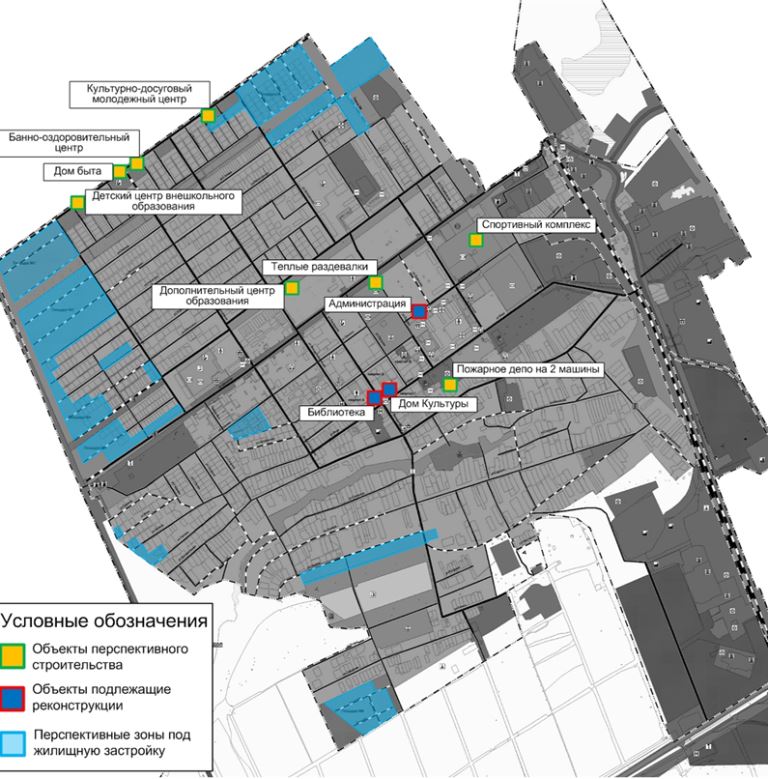 1.2 Объемы потребления тепловой энергии (мощности), теплоносителя и приросты потребления тепловой энергии, теплоносителя.На территории г.п. Суходол действуют 6 отопительных котельных, эксплуатируемые ООО «Сервисная Коммунальная Компания», расположенные в п.г.т. Суходол.Весь жилой индивидуальный фонд, который не подключен к данным котельным, обеспечивается теплом от собственных теплоисточников — это котлы различной модификации, для нужд отопления и горячего водоснабжения.Потребители тепловой энергии от котельных ООО «СКК» в городском поселении Суходол подключены к тепловым сетям по зависимой схеме. Тепловая энергия используется на цели отопления и ГВС. Описание потребителей и значения тепловых нагрузок, представлены в таблице 1.2.1. Таблица 1.2.1 - Значения потребляемой тепловой мощности при расчетных температурах наружного воздуха в г.п. СуходолЗначения прироста тепловой нагрузки перспективных объектов ИЖС определены в соответствии с СНиП 23-02-2003 «Тепловая защита зданий». Потребляемая тепловая мощность существующих индивидуальных жилых домов городского поселения Суходол рассчитана по укрупненным показателям и представлена в таблице 1.2.2.Таблица 1.2.2 – Значения потребляемой тепловой мощности ИЖС г.п. Суходол, Гкал/ч.Прирост тепловой нагрузки перспективных объектов ИЖС составляет 3,224 Гкал/ч. Теплоснабжение существующих индивидуальных жилых домов осуществляется от собственных котлов. Согласно данным ГП перспективную нагрузку ИЖС планируется обеспечить так же от индивидуальных источников. Значения тепловой нагрузки перспективных общественных зданий городского поселения Суходол представлены в таблице 1.2.3.Таблица 1.2.3 – Значения потребляемой тепловой мощности перспективных общественных зданий г.п. СуходолСогласно данным генерального плана городского поселения Суходол к 2033 году планируется построить 8 общественных зданий, расчетная тепловая нагрузка перспективных объектов строительства городского поселения Суходол составит всего 4,0286 Гкал/ч.Таблица 1.2.4 – Значения потребляемой тепловой мощности перспективных малоэтажных жилых домов г.п. СуходолТаблица 1.2.5 – Тепловая нагрузка и прирост тепловой нагрузки г.п. Суходол в зонах действия систем теплоснабжения, Гкал/ч.Теплоснабжение перспективных объектов социального и культурно-бытового назначения, планируемых к размещению на территории г.п. Суходол, предлагается осуществить от новых источников тепловой энергии – котельных блочно-модульного типа и от индивидуальных источников тепловой энергии.1.3 Потребление тепловой энергии объектами, расположенными в производственных зонах с учетом возможных изменений производственных зон и их перепрофилирования и приросты потребления тепловой энергии (мощности) производственными объектами с разделением по видам теплопотребления и по видам теплоносителя на каждом этапе и к окончанию планируемого периода.Объекты, расположенные в производственных зонах г.п. Суходол и охваченные теплоснабжением от действующих котельных, отсутствуют. Теплоснабжение производственных зон осуществляется от собственных источников, размещенных на территориях предприятий. Изменение производственных зон и их перепрофилирование, а также прирост потребления тепловой энергии (мощности) и теплоносителя производственных зон в ГП не предусматривается.Раздел 2.  Существующие и перспективные балансы тепловой мощности источников тепловой энергии и тепловой нагрузки потребителей.2.1 Радиус эффективного теплоснабжения.В соответствии с федеральным законом «О теплоснабжении» радиусом эффективного теплоснабжения называется максимальное расстояние от теплопотребляющей установки до ближайшего источника тепловой энергии в системе теплоснабжения, при превышении которого подключение теплопотребляющей установки к данной системе теплоснабжения нецелесообразно по причине увеличения совокупных расходов в системе теплоснабжения.Для котельных г.п. Суходол, расширение зон действия которых согласно генеральному плану не планируется, радиусом эффективного теплоснабжения считается фактический радиус действия.2.2 Существующие и перспективные зоны действия систем централизованного теплоснабжения.На территории г.п. Суходол действуют 6 отопительных котельных, эксплуатируемые ООО «Сервисная Коммунальная Компания», расположенные в п.г.т. Суходол. Общая установленная мощность котельных в городском поселении Суходол составляет 36,288 Гкал/ч. Источники комбинированной выработки тепловой и электрической энергии г.п. Суходол отсутствуют.Котельная п.г.т. Суходол, ул. ПушкинаКотельная п.г.т. Суходол расположена по адресу: Самарская область,Сергиевский район, п.г.т. Суходол, ул. Пушкина.Котельная является автономной, находится на обслуживании ООО «СКК».Сезонный персонал. Для периодического обслуживания оборудования котельной имеется обученный персонал.В настоящее время в котельной установлено два котла марки «Proterm Bizon NO1400». Котлоагрегаты введены в эксплуатацию в 2015 году. Производительность каждого котлоагрегата, согласно паспортным данным, составляет 1,204 Гкал/ч. Номинальная мощность котельной 2,408 Гкал/ч.Газ является основным видом топлива на котельной. Резервное топливо не предусмотрено. Котельная отпускает тепловую энергию в горячей воде на нужды отопления потребителей по закрытой схеме, с установкой пластинчатого теплообменника марки «РИДАН НН№47» в количестве 2 шт., мощностью 2,8 Мвт.  В период наибольших отопительных нагрузок в котельной работают два котла. Ограничения тепловой мощности котельной отсутствуют.Тепловые сети двухтрубные, симметричные. Протяженность тепловых сетей в двухтрубном исполнении составляет 4184 м.п. Температурный график – 80/60 ºС.Котельная п.г.т. Суходол, ул. Суворова, 18Котельная п.г.т. Суходол расположена по адресу: Самарская область,Сергиевский район, п.г.т. Суходол, ул. Суворова, 18.Котельная является автономной, находится на обслуживании ООО «СКК», работает без постоянного обслуживающего персонала. Для периодического обслуживания оборудования котельной имеется обученный персонал.В настоящее время в котельной установлено два водогрейных котла марки «Buderus Logano SK 645». Котлоагрегаты введены в эксплуатацию в 2013 году. Производительность каждого котлоагрегата, согласно паспортным данным, составляет 0,43 Гкал/ч. Номинальная мощность котельной 0,86 Гкал/ч.Газ является основным видом топлива на котельной. Резервное топливо не предусмотрено. В период наибольших отопительных нагрузок в котельной работают 2 котла.Система отопления двухконтурная:-  циркуляционное кольцо теплоносителя 1 контура системы отопления включает: группу котлов, теплообменники отопления, насосы внутреннего контура;-  циркуляционное кольцо теплоносителя 2 контура системы отопления включает: теплообменники отопления, сетевые насосы, грязевой фильтр, систему отопления потребителей.Ограничения тепловой мощности котельной отсутствуют.Тепловые сети двухтрубные, симметричные, введены в эксплуатацию в 2013 году. Протяженность тепловых сетей в двухтрубном исполнении составляет 1192,0 м.п. Температурный график – 80/60 ºС.Котельная п.г.т. Суходол, ул. Молодогвардейская, 40Котельная п.г.т. Суходол расположена по адресу: Самарская область,Сергиевский район, п.г.т. Суходол, ул. Молодогвардейская, 40.Котельная является автономной, находится на обслуживании ООО «СКК», работает без постоянного обслуживающего персонала. Для периодического обслуживания оборудования котельной имеется обученный персонал.В настоящее время в котельной установлено два котла марки «КВ-2,0» и «КВ-1,5». Котлоагрегаты введены в эксплуатацию в 2006 году. Производительность каждого котлоагрегата, согласно паспортным данным, составляет 1,72 Гкал/ч и 1,29 Гкал/ч. Номинальная мощность котельной 3,01 Гкал/ч.Газ является основным видом топлива на котельной. Резервное топливо не предусмотрено. Тепловой схемой котельной предусматривается отпуск тепла потребителям для нужд отопления и ГВС. Для приготовления горячей воды установлен пластинчатый теплообменник марки «РИДАН НН-14», мощностью 0,882 Мвт., теплообменник марки «Маш Импекс NT 100 MHV CDL -16/47», мощностью 2,8 Мт. и теплообменник марки РИДАН НН№21. В период наибольших отопительных нагрузок в котельной работают два котла. Ограничения тепловой мощности котельной отсутствуют.Тепловые сети двухтрубные, симметричные. Протяженность тепловых сетей в двухтрубном исполнении составляет 2336 м.п. Протяженность сетей ГВС в двухтрубном исполнении составляет 2609 м.п. Температурный график – 80/60 ºС.Котельная п.г.т. Суходол, ул. Мира,1АКотельная п.г.т. Суходол расположена по адресу: Самарская область,Сергиевский район, п.г.т. Суходол, ул. Мира,1А.Котельная является автономной, находится на обслуживании ООО «СКК». Для периодического обслуживания оборудования котельной имеется обученный персонал.В настоящее время в котельной установлено два котла марки «КВ-8,0». Котлоагрегаты введены в эксплуатацию в 2007 году. Производительность каждого котлоагрегата, согласно паспортным данным, составляет 6,88 Гкал/ч. Номинальная мощность котельной 13,76 Гкал/ч.Газ является основным видом топлива на котельной. Резервное топливо не предусмотрено. Котельная отпускает тепловую энергию в горячей воде на нужды отопления потребителей по закрытой схеме, с установкой пластинчатого теплообменника фирмы «РИДАН НН-62», мощностью 5,160 Мвт и теплообменника фирмы «ALFA LAVAL M15-BFG», мощностью 3,26 Мвт. В котельной предусмотрена система химводоочистки. В период наибольших отопительных нагрузок в котельной работают два котла. Ограничения тепловой мощности котельной отсутствуют.Тепловые сети двухтрубные, симметричные. Протяженность тепловых сетей в двухтрубном исполнении составляет 13 357 м.п.  Температурный график – 80/60 ºС.Котельная п.г.т. Суходол, ул. Мира,1БКотельная п.г.т. Суходол расположена по адресу: Самарская область,Сергиевский район, п.г.т. Суходол, ул. Мира,1Б.Котельная является автономной, находится на обслуживании ООО «СКК». Для периодического обслуживания оборудования котельной имеется обученный персонал.В настоящее время в котельной установлено два котла марки «Buderus S825L-6500» и BOSH UNIMAT UT-L 34. Котлоагрегаты введены в эксплуатацию в 2013 году. Производительность каждого котлоагрегата, согласно паспортным данным, составляет 5,59 Гкал/час и 4,47 Гкал/час. Номинальная мощность котельной 10,06 Гкал/ч.Газ является основным видом топлива на котельной. Резервное топливо не предусмотрено. Тепловой схемой котельной предусматривается отпуск тепла потребителям для нужд отопления и ГВС. Для приготовления горячей воды установлены пластинчатые теплообменники марки «ALFA LAVAL M10-MFG», мощностью 3,26 Мвт каждый, в количестве 3шт. На системе отопления установлены аппарат теплообменный «Ридан нн 41», и теплообменник пластинчатый «Ридан НН №47». В период наибольших отопительных нагрузок в котельной работают два котла. Ограничения тепловой мощности котельной отсутствуют.Тепловые сети двухтрубные, симметричные. Протяженность тепловых сетей в двухтрубном исполнении составляет 5921 м.п. Протяженность сетей ГВС в двухтрубном исполнении составляет 17997 м.п. Температурный график – 80/60 ºС.Котельная п.г.т. Суходол, ул. Суслова,8АКотельная п.г.т. Суходол расположена по адресу: Самарская область,Сергиевский район, п.г.т. Суходол, ул. Суслова,8А.Котельная является автономной, находится на обслуживании ООО «СКК». Для периодического обслуживания оборудования котельной имеется обученный персонал.В настоящее время в котельной установлено два котла марки «КВ-3,0» и котёл марки «Vissann Vitoplex 100». Котлоагрегаты введены в эксплуатацию в 2006 году. Производительность каждого котлоагрегата, согласно паспортным данным, составляет 2,58 Гкал/час и 1,03 Гкал/час. Номинальная мощность котельной 6,19 Гкал/ч.Газ является основным видом топлива на котельной. Резервное топливо не предусмотрено. Тепловой схемой котельной предусматривается отпуск тепла потребителям для нужд отопления и ГВС. Для приготовления горячей воды установлены пластинчатые теплообменники марки «РИДАН НН-21», мощностью 1,47Мвт каждый и два теплообменника   на отопление марки «Маш Импекс NT 150 SHV CD -10/79», мощностью 5,2Мт., а также теплообменник пластинчатый "Nord" 2,8 Мвт.   В период наибольших отопительных нагрузок в котельной работают два котла. Ограничения тепловой мощности котельной отсутствуют.Тепловые сети двухтрубные, симметричные. Протяженность тепловых сетей в двухтрубном исполнении составляет 4 517 м.п. Протяженность сетей ГВС в двухтрубном исполнении составляет 3 780 м.п. Температурный график – 80/60 ºС.Теплоснабжение новых объектов и потребителей жилого фонда перспективного строительства до 2033 г. будет осуществляться от новых источников тепловой энергии – котельной блочно-модульного типа и от индивидуальных источников тепловой энергии.Данные о перспективных источниках теплоснабжения г.п. Суходол и их территориальном местоположение представлены в таблице 2.2.1.Таблица 2.2.1 – Перспективные источники теплоснабжения г.п. СуходолСуществующие и перспективные зоны теплоснабжения действующих котельных и планируемых блочно-модульных источников тепловой энергии, расположенных на территории п.г.т. Суходол, представлены на рисунках 2.2.1, 2.2.2.Рисунок 2.2.1 – Зоны теплоснабжения существующих котельных, действующих на территории п.г.т. Суходол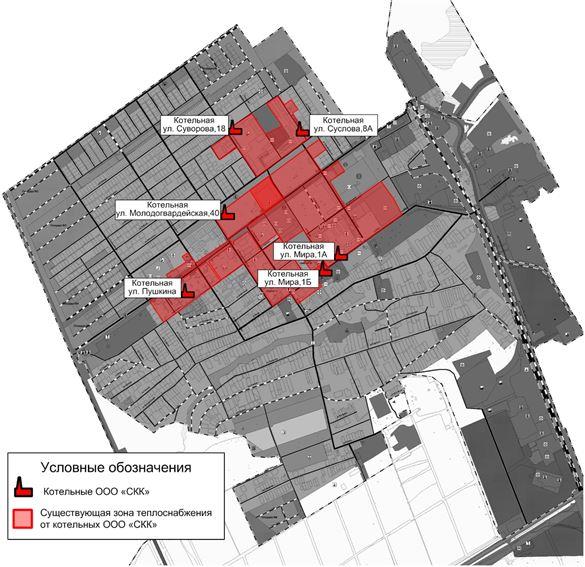 Рисунок 2.2.2 – Перспективная зона теплоснабжения планируемого блочно-модульного источника тепловой энергии, действующего на территории п.г.т. Суходол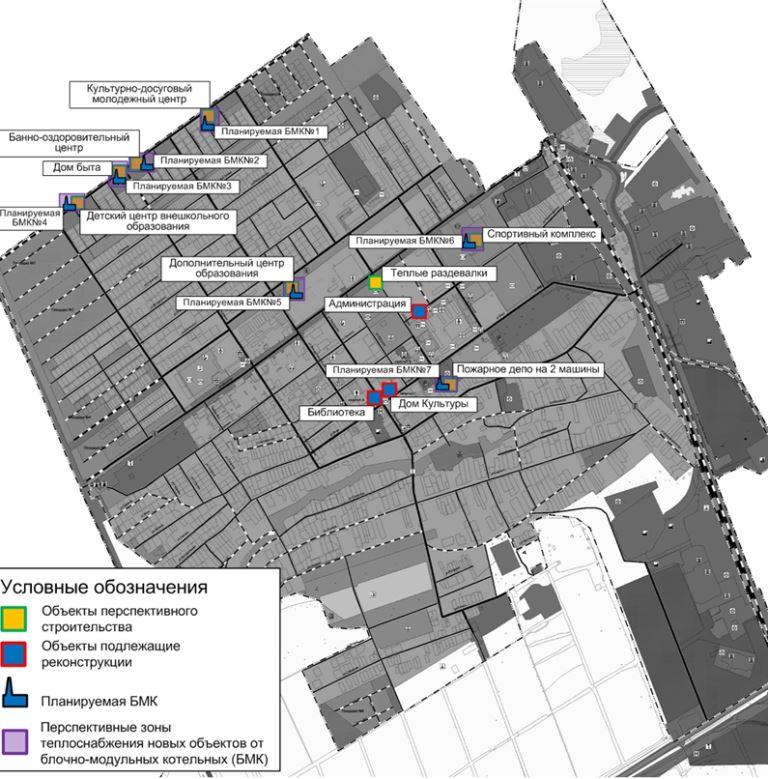 2.3 Существующие и перспективные зоны действия индивидуальных источников тепловой энергии.Потребители, за исключением тех которые подключены к существующим котельным г.п. Суходол, используют индивидуальные источники тепловой энергии.Существующая индивидуальная жилая застройка г.п. Суходол оборудована автономными газовыми котлами. Проектируемую жилую индивидуальную застройку планируется обеспечить тепловой энергией аналогично - от индивидуальных котлов различных модификаций.Перспективные зоны действия индивидуальных источников тепловой энергии п.г.т. Суходол находятся:- по ул. Пушкина и ул. Спортивная;-  в северо-восточной части по ул. Суслова;-  в юго-восточной части по ул. Чапаева, ул. Мира;-  в южной части по ул. Садовая;- на площадке № 1;- на площадке № 2;- на площадке № 3;- на площадке № 4;- на площадке № 5;- на площадке № 6.Существующие зоны действия индивидуальных источников тепловой энергии п.г.т. Суходол, представлены на рисунке 2.3.1.Перспективные зоны действия индивидуального теплоснабжения п.г.т. Суходол, представлены на рисунке 2.3.2.Рисунок 2.3.1 – Существующие зоны действия индивидуальных источников тепловой энергии п.г.т. Суходол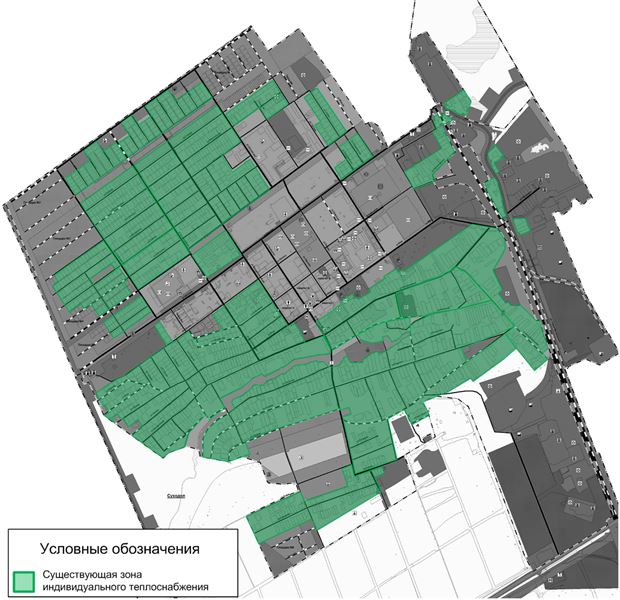 Рисунок 2.3.2 – Перспективные зоны индивидуального теплоснабжения п.г.т. Суходол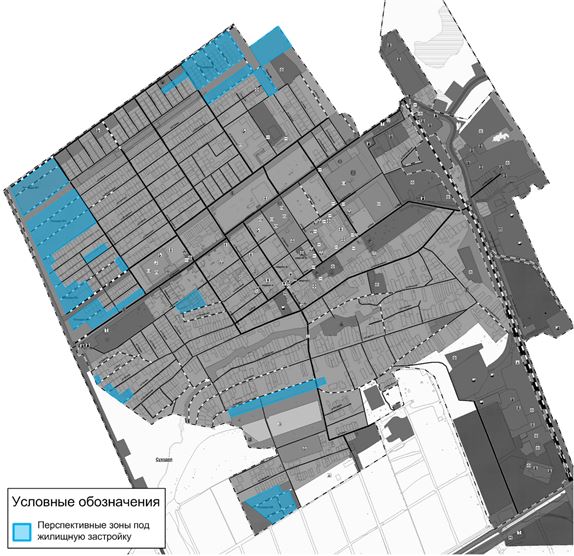 2.4 Перспективные балансы тепловой мощности и тепловой нагрузки в перспективных зонах действия источников тепловой энергии.Показатели тепловой мощности и перспективной тепловой нагрузки существующих и планируемых систем теплоснабжения городского поселения Суходол представлены в таблицах 2.4.1 - 2.4.7.Таблица 2.4.1 – Значения тепловой мощности системы теплоснабжения от котельной п.г.т. Суходол, ул. Пушкина ООО «СКК», Гкал/чТаблица 2.4.2 – Значения тепловой мощности системы теплоснабжения от котельной п.г.т. Суходол, ул. Суворова,18 ООО «СКК», Гкал/чТаблица 2.4.3 – Значения тепловой мощности системы теплоснабжения от котельной п.г.т. Суходол, ул. Молодогвардейская, 40 ООО «СКК», Гкал/чТаблица 2.4.4 – Значения тепловой мощности системы теплоснабжения от котельной п.г.т. Суходол, ул. Мира, 1А ООО «СКК», Гкал/чТаблица 2.4.5 – Значения тепловой мощности системы теплоснабжения от котельной п.г.т. Суходол, ул. Мира, 1Б ООО «СКК», Гкал/чТаблица 2.4.6 – Значения тепловой мощности системы теплоснабжения от котельной п.г.т. Суходол, ул. Суслова, 8А ООО «СКК», Гкал/чТаблица 2.4.7 – Балансы тепловой мощности и перспективной тепловой нагрузки планируемых источников теплоснабжения г.п. СуходолИзменение значений балансов тепловой мощности и перспективной тепловой нагрузки котельной п.г.т. Суходол, ул. Мира, 1Б обусловлено вводом в эксплуатацию дополнительного котла BOSH UNIMAT UT-L 34, так как на данный момент наблюдается дефицит тепловой мощности данного источника теплоснабжения.Изменение значений балансов тепловой мощности и перспективной тепловой нагрузки котельной п.г.т. Суходол, ул. Суслова, 8А обусловлено вводом в эксплуатацию дополнительного котла «КВ-3,0», так как на данный момент наблюдается дефицит тепловой мощности данного источника теплоснабжения.Значения балансов тепловой мощности и перспективной тепловой нагрузки котельной п.г.т. Суходол, ул. Пушкина, котельной п.г.т. Суходол, ул. Суворова,18, котельной п.г.т. Суходол, ул. Молодогвардейская, 40 и котельной п.г.т. Суходол, ул. Мира, 1А не изменятся, в связи с отсутствием подключения перспективных потребителей к данным системам теплоснабжения.Теплоснабжение новых потребителей г.п. Суходол будет осуществляться от перспективных источников тепловой энергии – котельных блочно-модульного типа и от индивидуальных источников тепловой энергии.Раздел 3.  Существующие и перспективные балансы теплоносителя.Перспективные балансы тепловой мощности источников тепловой энергии и тепловой нагрузки потребителей разработаны в соответствии с Требованиям к схемам теплоснабжения. Балансы производительности водоподготовительных установок составлены для каждого из вариантов развития системы теплоснабжения городского поселения Суходол. В результате разработки в соответствии Требований к схеме теплоснабжения должны быть решены следующие задачи: - установлены перспективные объемы теплоносителя, необходимые для передачи теплоносителя от источника до потребителя в каждой зоне действия источников тепловой энергии; - составлен баланс производительности ВПУ и подпитки тепловой сети и определены резервы и дефициты производительности ВПУ, в том числе и в аварийных режимах работы системы теплоснабжения. Расчетные расходы теплоносителя в тепловых сетях в зависимости от планируемых тепловых нагрузок, принятых температурных графиков и перспективных планов по строительству (реконструкции) тепловых сетей по рассматриваемым периодам представлены в таблице 3.1.Таблица 3.1 – Перспективные балансы теплоносителя систем теплоснабжения г.п. Суходол на расчетный срок до 2033 г.Значения перспективных балансов теплоносителя существующих котельных г.п. Суходол не изменятся, в связи с отсутствием подключения перспективных потребителей к данным системам теплоснабжения и изменения объемов теплоносителя в тепловых сетях.Раздел 4. Основное положение мастер-плана развития систем теплоснабжения г.п. Суходол.4.1 Описание сценариев развития теплоснабжения.При разработке сценариев развития систем теплоснабжения городского поселения Суходол учитывались климатический фактор и техническое состояние существующего оборудования теплоисточников и тепловых сетей.Первый вариант развитияПервый вариант развития предполагает использование существующих источников тепловой энергии для теплоснабжения потребителей городского поселения Суходол.Второй вариант развитияВторой вариант развития предполагает строительство собственных источников тепловой энергии – котельных блочно - модульного типа.4.2 Обоснование выбора приоритетного сценария развития теплоснабжения.В данной схеме рассматривается второй вариант перспективного развития системы теплоснабжения.Первый вариант развития систем теплоснабжения нецелесообразно использовать для объектов административно - общественного назначения, которые не входят в радиус эффективного теплоснабжения городского поселения Суходол. Объекты, которые попадают в радиус эффективного теплоснабжения, подключают к существующим источникам тепловой энергии, если на них имеется запас тепловой мощности.В остальных случаях целесообразно использовать второй вариант развития систем теплоснабжения.Раздел 5.  Предложения по новому строительству, реконструкции, техническому перевооружению и (или) модернизации источников тепловой энергии.5.1 Предложения по строительству источников тепловой энергии, обеспечивающих перспективную тепловую нагрузку на осваиваемых территориях поселения, для которых отсутствует возможность или целесообразность передачи тепловой энергии от существующих или реконструируемых источников тепловой энергии.Согласно ГП, объекты перспективного строительства на территории г.п. Суходол планируется обеспечить тепловой энергией от проектируемых теплоисточников. Для культбыта – отопительные модули, встроенные или пристроенные котельные, с автоматизированным оборудованием, с высоким КПД. В целях экономии тепловой энергии и, как следствие, экономии расхода газа, в проектируемых зданиях культбыта, применять автоматизированные системы отопления, вентиляции и горячего водоснабжения. В автоматизированных тепловых пунктах устанавливать устройства попогодного регулирования. Тепловые сети от отопительных модулей до потребителей, выполнять в надземном варианте, с применением труб в современной теплоизоляции.Теплоснабжение перспективных объектов социального и культурно-бытового назначения, планируемых к размещению на территории г.п. Суходол, предлагается осуществить от новых источников тепловой энергии – котельных блочно-модульного типа и от индивидуальных источников тепловой энергии.Описание перспективных источников тепловой энергии в г.п. Суходол представлено в таблице 5.1.1.Весь жилой индивидуальный фонд обеспечивается теплом от собственных теплоисточников – это котлы различной модификации, для нужд отопления и горячего водоснабжения. Строительство источника централизованного теплоснабжения и тепловых сетей для ИЖС экономически нецелесообразно в связи с низкой плотностью тепловой нагрузки и низких нагрузках конечных потребителей. В связи с недостаточной тепловой мощностью основного котельного оборудования источника теплоснабжения п.г.т. Суходол, ул. Мира, 1Б, планируется ввод в эксплуатацию дополнительного котла BOSH UNIMAT UT-L 34.В связи с недостаточной тепловой мощностью основного котельного оборудования источника теплоснабжения п.г.т. Суходол, ул. Суслова, 8А, планируется ввод в эксплуатацию дополнительного котла «КВ-3,0».Основное котельное оборудование находится в технически исправном состоянии, пригодно к дальнейшей эксплуатации.Согласно генеральному плану, п.г.т. Суходол газифицирован; по газопроводам низкого давления газ подаётся потребителям, которыми являются: население, использующее газ в бытовых целях, а также в качестве топлива для источников теплоснабжения и горячего водоснабжения, и коммунально-бытовые потребители.Таблица 5.1.1 – Перспективные источники теплоснабжения г.п. Суходол5.2 Предложения по реконструкции источников тепловой энергии, обеспечивающих перспективную тепловую нагрузку в существующих и расширяемых зонах действия источников тепловой энергии.Теплоснабжение новых потребителей г.п. Суходол будет осуществляться от новых источников тепловой энергии – котельных блочно-модульного типа и от индивидуальных источников тепловой энергии – автономных котлов различной модификации.Подключение перспективных потребителей тепловой энергии к существующим системам теплоснабжения осуществляться не будет, поэтому необходимость в реконструкции источников тепловой энергии в целях обеспечения перспективной тепловой нагрузки отсутствует.5.3 Предложения по техническому перевооружению источников тепловой энергии с целью повышения эффективности работы систем теплоснабжения в г.п. Суходол.Техническое перевооружение источников тепловой энергии с целью повышения эффективности работы систем теплоснабжения не планируется.5.4 Графики совместной работы источников тепловой энергии, функционирующих в режиме комбинированной выработки электрической и тепловой энергии и котельных, меры по выводу из эксплуатации, консервации и демонтажу избыточных источников тепловой энергии, а также источников тепловой энергии, выработавших нормативный срок службы в случае, если продление срока службы технически невозможно или экономически нецелесообразно.Источники тепловой энергии, функционирующие в режиме комбинированной выработки электрической и тепловой энергии, на территории            г.п. Суходол отсутствуют.Вывод из эксплуатации, консервация и демонтаж избыточных источников тепловой энергии не планируется, в связи с отсутствием таких объектов в г.п. Суходол.Критерием отказа служит нарушение прочности и герметичности котла, не являющиеся результатом прогара поверхности нагрева. Критерий предельного состояния – прогар поверхности нагрева. - В котельной п.г.т. Суходол, ул. Пушкина установлено два котла марки «Proterm Bizon NO1400». Котлоагрегаты введены в эксплуатацию в 2015 году.- В котельной п.г.т. Суходол, ул. Суворова, 18 установлено два водогрейных котла марки «Buderus Logano SK 645». Котлоагрегаты введены в эксплуатацию в 2013 году.- В котельной п.г.т. Суходол, ул. Молодогвардейская, 40 установлено два котла марки «КВ-2,0» и «КВ-1,5». Котлоагрегаты введены в эксплуатацию в 2006 году.- В котельной п.г.т. Суходол, ул. Мира,1А установлено два котла марки «КВ-8,0». Котлоагрегаты введены в эксплуатацию в 2007 году.- В котельной п.г.т. Суходол, ул. Мира,1Б установлено два котла марки «Buderus S825L-6500» и BOSH UNIMAT UT-L 34. Котлоагрегаты введены в эксплуатацию в 2013 году.- В котельной п.г.т. Суходол, ул. Суслова,8А установлено два котла марки «КВ-3,0» и котёл марки «Vissann Vitoplex 100». Котлоагрегаты введены в эксплуатацию в 2006 году.5.5 Меры по переоборудованию котельных в источники комбинированной выработки электрической и тепловой энергии. Переоборудование существующих котельных в г.п. Суходол в источники комбинированной выработки электрической и тепловой энергии нецелесообразно, в связи с достаточной обеспеченностью электроэнергией в г.п. Суходол.5.6.  Меры по переводу котельных, размещенных в существующих и расширяемых зонах действия источников комбинированной выработки тепловой и электрической энергии, в пиковый режим работы для каждого этапа, в том числе график перевода. Источники комбинированной выработки тепловой и электрической энергии в г.п. Суходол отсутствуют.5.7 Решения о загрузке источников тепловой энергии, распределении (перераспределении) тепловой нагрузки потребителей тепловой энергии в каждой зоне действия системы теплоснабжения между источниками тепловой энергии, поставляющими тепловую энергию в данной системе теплоснабжения.Источники тепловой энергии г.п. Суходол между собой технологически не связаны. 5.8 Оптимальный температурный график отпуска тепловой энергии для каждого источника тепловой энергии или группы источников в системе теплоснабжения, работающей на общую тепловую сеть.В соответствии со СНиП 41-02-2003 регулирование отпуска теплоты от источников тепловой энергии предусматривается качественное по нагрузке отопления согласно графику изменения температуры воды в зависимости от температуры наружного воздуха. Централизация теплоснабжения всегда экономически выгодна при плотной застройке в пределах данного района. С повышением степени централизации теплоснабжения, как правило, повышается экономичность выработки тепла, снижаются начальные затраты и расходы по эксплуатации источников теплоснабжения, но одновременно увеличиваются начальные затраты на сооружение тепловых сетей и эксплуатационные расходы на транспорт тепла. Режим работы системы теплоснабжения городского поселения Суходол запроектирован на температурный график 80/60ºС.5.9 Предложения по перспективной установленной тепловой мощности каждого источника тепловой энергии с учетом аварийного и перспективного резерва тепловой мощности с предложениями по утверждению срока ввода в эксплуатацию новых мощностей.Предложения по перспективной установленной тепловой мощности каждого источника тепловой энергии представлены в п. 2.4.Раздел 6. Предложения по строительству, реконструкции и (или) модернизации тепловых сетей.6.1 Предложения по новому строительству и реконструкции тепловых сетей, обеспечивающих перераспределение тепловой нагрузки из зон с дефицитом располагаемой тепловой мощности источников тепловой энергии в зоны с резервом располагаемой тепловой мощности источников тепловой энергии (использование существующих резервов).Реконструкция и строительство тепловых сетей, обеспечивающих перераспределение тепловой нагрузки из зон с дефицитом тепловой мощности в зоны с избытком тепловой мощности (использование существующих резервов) в г.п. Суходол не требуется.6.2 Предложения по новому строительству тепловых сетей для обеспечения перспективных приростов тепловой нагрузки во вновь осваиваемых районах поселения под жилищную, комплексную или производственную застройку.Обеспечить тепловой энергией новых потребителей предлагается от индивидуальных источников энергии и за счет строительства и установки новых источников тепловой энергии – котельных блочно-модульного типа, следовательно будет осуществляться строительство новых тепловых сетей в г.п. Суходол.Для теплоснабжения ряда перспективных объектов социального и культурно-бытового назначения предлагается строительство распределительных тепловых сетей от блочно-модульных котельных. Характеристики участков новых распределительных тепловых сетей от перспективных блочно-модульных котельных представлены в таблице 6.2.1.Таблица 6.2.1 – Характеристики участков новых распределительных тепловых сетей от перспективных блочно-модульных котельныхНа территории г.п. Суходол для подключения перспективных объектов строительства к новым блочно-модульным котельным планируется строительство тепловых сетей общей протяженностью ориентировочно 700 м (в однотрубном исчислении). Способ прокладки – надземная.6.3 Предложения по новому строительству и реконструкции тепловых сетей, обеспечивающие условия, при наличии которых существует возможность поставок тепловой энергии потребителям от различных источников тепловой энергии при сохранении надежности теплоснабжения.Строительства тепловых сетей, обеспечивающих условия, при наличии которых существует возможность поставок тепловой энергии потребителям от различных источников тепловой энергии при сохранении надежности теплоснабжения в г.п. Суходол не требуется.6.4 Предложения по строительству и реконструкции тепловых сетей для повышения эффективности функционирования системы теплоснабжения, в том числе за счет перевода котельных в пиковый режим работы или ликвидации.Строительство или реконструкция тепловых сетей в г.п. Суходол для повышения эффективности функционирования системы теплоснабжения, за счет перевода котельных в пиковый режим работы или ликвидации котельных, не требуется.6.5 Предложения по строительству и реконструкции тепловых сетей для обеспечения нормативной надежности и безопасности теплоснабжения, определяемых в соответствии с методическими указаниями по расчету уровня надежности и качества поставляемых товаров, оказываемых услуг для организаций, осуществляющих деятельность по производству и (или) передаче тепловой энергии, утверждаемыми уполномоченным Правительством Российской Федерации федеральным органом исполнительной власти.Строительство и реконструкция тепловых сетей для обеспечения нормативной надежности и безопасности теплоснабжения не требуется.Раздел 7. Предложения по переводу открытых систем теплоснабжения (горячего водоснабжения) в закрытые системы горячего водоснабжения.Источники тепловой энергии городского поселения Суходол функционируют по закрытой системе теплоснабжения. Присоединения теплопотребляющих установок потребителей к тепловым сетям, обеспечивающим перевод потребителей, подключенных к открытой системе теплоснабжения (горячего водоснабжения), на закрытую систему горячего водоснабжения, до конца расчетного периода не ожидаются.Существуют следующие недостатки открытой системы теплоснабжения:- повышенные расходы тепловой энергии на отопление и ГВС;- высокие удельные расходы топлива и электроэнергии на производство тепловой энергии;- повышенные затраты на эксплуатацию котельных и тепловых сетей;- не обеспечивается качественное теплоснабжение потребителей из-за больших потерь тепла и количества повреждений на тепловых сетях;- повышенные затраты на химводоподготовку;- при небольшом разборе вода начинает остывать в трубах;Преимущества открытой системы теплоснабжения: поскольку используются сразу несколько теплоисточников, в случае повреждения на трубопроводе система проявляет живучесть – полной остановки циркуляции не происходит, потребителей длительное время удерживают на затухающей схеме.Раздел 8. Перспективные топливные балансы.8.1 Перспективные топливные балансы для каждого источника тепловой энергии, расположенного в границах поселения по видам основного, резервного и аварийного топлива.Основным видом топлива в котельных г.п. Суходол является природный газ. Резервное топливо не предусмотрено проектом.Перспективные топливные балансы для каждого источника тепловой энергии, расположенного в границах поселения, представлены в таблице 8.1.1.Таблица 8.1.1 – Перспективные топливные балансы систем теплоснабжения г.п. Суходол на расчетный срок до 2033 г.Значения перспективных показателей топливных балансов существующих систем теплоснабжения г.п. Суходол не изменятся, в связи с отсутствием подключения новых потребителей к данным системам теплоснабжения.Раздел 9. Инвестиции в строительство, реконструкцию, техническое перевооружение и (или) модернизацию.9.1 Предложения по величине необходимых инвестиций в новое строительство, реконструкцию и техническое перевооружение источников тепловой энергии.Финансовые затраты на строительство новых источников тепловой энергии представлены в таблице 9.1.1. Оценка финансовых потребностей производилась на основании Прайс-листов, представленных в приложении 1.Таблица 9.1.1 – Финансовые потребности на строительство новых котельных в г.п. СуходолДля строительства новых источников теплоснабжения в городском поселении Суходол необходимы капитальные вложения в размере 17,320 млн. руб.Финансовые затраты на реконструкцию существующих источников тепловой энергии г.п. Суходол представлены в таблице 9.1.2.Таблица 9.1.2 – Финансовые потребности на реконструкцию существующих котельных в г.п. Суходол9.2 Предложения по величине необходимых инвестиций в строительство, реконструкцию и техническое перевооружение тепловых сетей, насосных станций и тепловых пунктов.Оценка денежных затрат на строительство новых трубопроводов с пенополиуретановой изоляцией производилась по укрупненным нормативам цены строительства НЦС 81-02-13-2020 Сборник № 13. Наружные тепловые сети. (Таблица 13-06-002)Финансовые затраты на строительство новых тепловых сетей представлены в таблице 9.2.1.Таблица 9.2.1 – Финансовые потребности на строительство новых тепловых сетей в г.п. СуходолПримечание: стоимость указана по среднерыночным ценам объектов аналогов. Конечная стоимость работ устанавливается после обследования теплофикационного оборудования, и составления проектно-сметной документации.Для строительства новых тепловых сетей общей протяженностью ориентировочно 700 м (в однотрубном исчислении) необходимы капитальные вложения в размере 4,750 млн. руб.9.3 Решения по величине инвестиций в строительство, реконструкцию и техническое перевооружение в связи с изменениями температурного графика и гидравлического режима работы системы теплоснабжения.Инвестиции в строительство, реконструкцию и техническое перевооружение в связи с изменениями температурного графика и гидравлического режима работы системы теплоснабжения не требуются.Раздел 10.  Решение о присвоении статуса единой теплоснабжающей организации.В соответствии со статьей 4 (пункт 2) Федерального закона от 27 июля 2010 г. № 190-ФЗ "О теплоснабжении" Правительство Российской Федерации сформировало Правила организации теплоснабжения, утвержденные Постановлением от 8 августа 2012 г. № 808, предписывающие выбор единых теплоснабжающих организаций.Статус единой теплоснабжающей организации присваивается теплоснабжающей и (или) теплосетевой организации решением органа местного самоуправления при утверждении или актуализации схемы теплоснабжения поселения.В проекте схемы теплоснабжения были представлены показатели, характеризующие существующую систему теплоснабжения на территории городского поселения Суходол.Статья 2 пункт 7 Правил организации теплоснабжения устанавливает критерии определения единой теплоснабжающей организации:- владение на праве собственности или ином законном основании источниками тепловой энергии с наибольшей совокупной установленной тепловой мощностью в границах зоны деятельности единой теплоснабжающей организации или тепловыми сетями, к которым непосредственно подключены источники тепловой энергии с наибольшей совокупной установленной тепловой мощностью в границах зоны деятельности единой теплоснабжающей организации;- размер уставного (складочного) капитала хозяйственного товарищества или общества, уставного фонда унитарного предприятия должен быть не менее остаточной балансовой стоимости источников тепла и тепловых сетей, которыми указанная организация владеет на праве собственности или ином законом основании в границах зоны деятельности единой теплоснабжающей организации. Размер уставного капитала и остаточная балансовая стоимость имущества определяются по данным бухгалтерской отчетности на последнюю отчетную дату перед подачей заявки на присвоение статуса единой теплоснабжающей организации;- способность в лучшей мере обеспечить надежность теплоснабжения в соответствующей системе теплоснабжения.ООО «Сервисная Коммунальная Компания» осуществляет деятельность по производству и передаче тепловой энергии в г.п. Суходол. В хозяйственном ведении организации находятся 6 котельных, расположенные в п.г.т. Суходол.Организация имеет необходимый персонал и техническое оснащение для осуществления эксплуатации и проведения ремонтных работ объектов производства и передачи тепловой энергии.На основании критериев определения единой теплоснабжающей организации, установленных в правилах организации теплоснабжения, утвержденных Правительством Российской Федерации, предлагается определить единой теплоснабжающей организацией городского поселения Суходол Общество с ограниченной ответственностью «Сервисная Коммунальная Компания», муниципального района Сергиевский Самарской области».Раздел 11. Решения о распределении тепловой нагрузки между источниками тепловой энергии.В г.п. Суходол распределение тепловой нагрузки между источниками не планируется. Источники тепловой энергии между собой технологически не связаны. Распределение тепловой нагрузки между источниками тепловой энергии определяется в соответствии со статьей. 18. федерального закона от 27.07.2010 № 190-ФЗ «О теплоснабжении». Статья 18 Федерального закона от 27 июля 2010 года № 190-ФЗ: «Для распределения тепловой нагрузки потребителей тепловой энергии все теплоснабжающие организации, владеющие источниками тепловой энергии в данной системе теплоснабжения, обязаны представить в уполномоченный орган заявку, содержащую сведения: 1) о количестве тепловой энергии, которую теплоснабжающая организация обязуется поставлять потребителям и теплоснабжающим организациям в данной системе теплоснабжения; 2) об объеме мощности источников тепловой энергии, которую теплоснабжающая организация обязуется поддерживать; 3) о действующих тарифах в сфере теплоснабжения и прогнозных удельных переменных расходах на производство тепловой энергии, теплоносителя и поддержание мощности».Раздел 12. Решение по бесхозяйным тепловым сетям.На момент разработки настоящей схемы теплоснабжения в границах городского поселения Суходол Самарской области не выявлено участков бесхозяйных тепловых сетей. В случае обнаружения таковых в последующем, необходимо руководствоваться Статья 15, пункт 6. Федерального закона от 27 июля 2010 года № 190-ФЗ.Статья 15, пункт 6. Федерального закона от 27 июля 2010 года № 190-ФЗ: «В случае выявления бесхозяйных тепловых сетей (тепловых сетей, не имеющих эксплуатирующей организации) орган местного самоуправления поселения до признания права собственности на указанные бесхозяйные тепловые сети в течении тридцати дней с даты их выявления обязан определить теплосетевую организацию, тепловые сети которой непосредственно соединены с указанными бесхозяйными тепловыми сетями, или единую теплоснабжающую организацию в системе теплоснабжения, в которую входят указанные бесхозяйные тепловые сети и, которая осуществляет содержание и обслуживание указанных бесхозяйных тепловых сетей. Орган регулирования обязан включить затраты на содержание и обслуживание бесхозяйных тепловых сетей в тарифы соответствующей организации на следующий период регулирования».Раздел 13. Синхронизация схемы теплоснабжения со схемой газоснабжения и газификации субъекта Российской Федерации и (или) поселения, схемой и программой развития электроэнергетики, а также со схемой водоснабжения и водоотведения.13.1 Описание решений (на основе утвержденной региональной (межрегиональной) программы газификации жилищно-коммунального хозяйства, промышленных и иных организаций) о развитии соответствующей системы газоснабжения в части обеспечения топливом источников тепловой энергии.посёлок городского типа Суходол – а/цИсточником газоснабжения сетевым природным газом поселка является АГРС №111. По подземному и надземному газопроводам высокого давления менее 1,2 МПа из стали Ǿ 150-200 мм газ поступает в ГРП№43 - №46, где снижается до 0,3-0,6 МПа и до низкого давления. По газопроводу высокого давления 0,3-0,6 МПа газ подаётся и в ШГРП№50, №51, №4, №1, УГРШ50-2-ВО (2 шт.), №12, №53, №13, ШГР400-01-У1, №28, УГРШ-50Н-2НО, №8, №70-№72, №75-№78, ГРШП-13-1НУ1, ГРШП-03БМ-04М-2ПУ1, №58, №59, №3, №49 и в качестве топлива для теплоисточников.По газопроводам низкого давления газ подаётся потребителям на хозбытовые цели и в качестве топлива для теплоисточников.Прокладка газопроводов низкого давления на опорах. Трубы стальные. Общая протяженность сетей газоснабжения- в.д.  (менее 1,2 МПа) Ǿ200, 150 мм – 7,148 км. Трубы – сталь.- в.д.  (0,3-0,6 МПа) Ǿ 50-200 мм – 5,953 км. Трубы – сталь.- ср.д. (0,005-0,3 МПа) Ǿ 32-150 мм – 1,903 км. Трубы – сталь, полиэтилен.- н.д. 104,179 км. Ǿ20-200 мм. Трубы – сталь.13.2 Описание проблем организации газоснабжения источников тепловой энергии.Основным видом топлива в котельных г.п. Суходол является природный газ. Топливо на данные источники теплоснабжения поступает по существующим системам газораспределения и газопотребления. Проблемы с организацией газоснабжения существующих источников тепловой энергии отсутствуют.13.3 Предложения по корректировке, утвержденной (разработке) региональной (межрегиональной) программы газификации жилищно-коммунального хозяйства, промышленных и иных организаций для обеспечения согласованности такой программы с указанными в схеме теплоснабжения решениями о развитии источников тепловой энергии исистем теплоснабжения.Основное топливо для предлагаемых к строительству источников теплоснабжения, в настоящей Схеме, планируется природный газ.Корректировка программы газификации жилищно-коммунального хозяйства в связи с развитием источников тепловой энергии не требуется.13.4. Описание решений (вырабатываемых с учетом положений утвержденной схемы и программы развития Единой энергетической системы России) о строительстве, реконструкции, техническом перевооружении, выводе из эксплуатации источников тепловой энергии и генерирующих объектов, включая входящее в их состав оборудование, функционирующих в режиме комбинированной выработки электрической и тепловой энергии, в части перспективных балансов тепловой мощности в схемах теплоснабжения.Размещение источников, функционирующих в режиме комбинированной выработки электрической и тепловой энергии, на территории городского поселения Суходол, не намечается.13.5 Предложения по строительству генерирующих объектов, функционирующих в режиме комбинированной выработки электрической и тепловой энергии, указанных в схеме теплоснабжения, для их учета при разработке схемы и программы перспективного развития электроэнергетики субъекта Российской Федерации, схемы и программы развития Единой энергетической системы России, содержащие в том числе описание участия указанных объектов в перспективных балансах тепловой мощности и энергии.Размещение источников, функционирующих в режиме комбинированной выработки электрической и тепловой энергии, на территории городского поселения Суходол, не намечается.13.6 Описание решений (вырабатываемых с учетом положений утвержденной схемы водоснабжения поселения, городского поселения, города федерального значения) о развитии соответствующей системы водоснабжения в части, относящейся к системам теплоснабжения.Указанные решения не предусмотрены.13.7 Предложения по корректировке, утвержденной (разработке) схемы водоснабжения поселения, городского поселения, города федерального значения для обеспечения согласованности такой схемы и указанных в схеме теплоснабжения решений о развитии источников тепловой энергии и систем теплоснабжения.Указанные предложения не предусмотрены.Глава 14. Индикаторы развития систем теплоснабжения г.п. Суходол.Индикаторы развития систем теплоснабжения г.п. Суходол представлены в таблице 14.1.Таблица 14.1 - Индикаторы развития систем теплоснабжения г.п. СуходолГлава 15. Ценовые (тарифные) последствия.Ценовые последствия для потребителей ООО «Сервисная Коммунальная Компания» при реализации строительства источников тепловой энергии и тепловых сетей г.п. Суходол представлены в таблице 15.1.Таблица 15.1 – Ценовые последствия для потребителей при реализации строительства источников тепловой энергии и тепловых сетей г.п. СуходолРисунок 15.1 – Тариф на тепловую энергию для потребителей ООО «Сервисная Коммунальная Компания» при реализации строительства источников тепловой энергии и тепловых сетей г.п. Суходол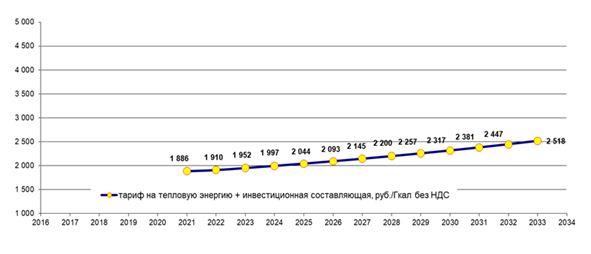 Заключение о результатах публичных слушанийв сельском поселении Сургут  муниципального района Сергиевский Самарской области по обсуждению актуализации схемы теплоснабжения сельского поселения Сургут  муниципального района Сергиевский Самарской области с 2022 по 2033 годы (актуализация на 2025г.) от "12" апреля 2024 г.1. Дата проведения публичных слушаний – с 29.03.2024 года по 12.04.2024 года.2. Место проведения публичных слушаний – 446551, Самарская область, муниципальный район Сергиевский, п. Сургут, ул.Первомайская, д.12а. 3. Основание проведения публичных слушаний – Постановление Главы сельского поселения Сургут муниципального района Сергиевский Самарской области № 1 от 22.03.2024г. «О проведении публичных слушаний по актуализации схемы теплоснабжения сельского поселения Сургут муниципального района Сергиевский Самарской области с 2022 по 2033 годы (актуализация на 2025 год)», опубликованного в газете «Сергиевский вестник» №29 (826) от 14.03.2023г.4. Вопрос, вынесенный на публичные слушания – проект актуализации схемы теплоснабжения сельского поселения Сургут муниципального района Сергиевский Самарской области с 2022 по 2033 годы (актуализация на 2025 год).5.  "30" марта 2024 года по адресу: 446551, Самарская область, муниципальный район Сергиевский, п. Сургут, ул.Первомайская, д.12а проведено мероприятие по информированию жителей поселения по вопросам публичных слушаний, в котором приняли участие 4 (четыре) человека. 6. Мнения, предложения и замечания по актуализации схемы теплоснабжения сельского поселения Сургут муниципального района Сергиевский Самарской области с 2023 по 2033 годы (актуализация на 2025 год), внесли в протокол публичных слушаний, – 1 (один) человек. 7. Обобщенные сведения, полученные при учете мнений, выраженных жителями поселения и иными заинтересованными лицами по вопросам, вынесенным на публичные слушания:7.1. Мнения о целесообразности и типичные мнения, содержащие положительную оценку по вопросам публичных слушаний высказали -  1 (один) человек.7.2. Мнения, содержащие отрицательную оценку по вопросу публичных слушаний, не высказаны.7.3. Замечания и предложения по вопросам публичных слушаний, не высказаны.8. По результатам рассмотрения мнений, замечаний и предложений участников публичных слушаний рекомендуется утвердить актуализированную схему теплоснабжения сельского поселения Сургут муниципального района Сергиевский Самарской области с 2022 по 2033 годы (актуализация на 2025 год). И.о. Главы сельского поселения Сургутмуниципального района СергиевскийА.С. Киселев№ п/пНаименование мероприятияОтветственный исполнительСрок реализации, годыОбъем финансирования по годам, тыс. рублей*Объем финансирования по годам, тыс. рублей*Объем финансирования по годам, тыс. рублей*Объем финансирования по годам, тыс. рублей*Объем финансирования по годам, тыс. рублей*Объем финансирования по годам, тыс. рублей*Объем финансирования по годам, тыс. рублей*Ожидаемый результат№ п/пНаименование мероприятияОтветственный исполнительСрок реализации, годыисточник. финансирования2024 г.2025 г.2026 г.2027 г.2028 г.всего:Ожидаемый результатПодпрограмма 1. «Управление муниципальным долгом муниципального района Сергиевский Самарской области» на 2024 – 2028 годыПодпрограмма 1. «Управление муниципальным долгом муниципального района Сергиевский Самарской области» на 2024 – 2028 годыПодпрограмма 1. «Управление муниципальным долгом муниципального района Сергиевский Самарской области» на 2024 – 2028 годыПодпрограмма 1. «Управление муниципальным долгом муниципального района Сергиевский Самарской области» на 2024 – 2028 годыПодпрограмма 1. «Управление муниципальным долгом муниципального района Сергиевский Самарской области» на 2024 – 2028 годыПодпрограмма 1. «Управление муниципальным долгом муниципального района Сергиевский Самарской области» на 2024 – 2028 годыПодпрограмма 1. «Управление муниципальным долгом муниципального района Сергиевский Самарской области» на 2024 – 2028 годыПодпрограмма 1. «Управление муниципальным долгом муниципального района Сергиевский Самарской области» на 2024 – 2028 годыПодпрограмма 1. «Управление муниципальным долгом муниципального района Сергиевский Самарской области» на 2024 – 2028 годыПодпрограмма 1. «Управление муниципальным долгом муниципального района Сергиевский Самарской области» на 2024 – 2028 годыПодпрограмма 1. «Управление муниципальным долгом муниципального района Сергиевский Самарской области» на 2024 – 2028 годыПодпрограмма 1. «Управление муниципальным долгом муниципального района Сергиевский Самарской области» на 2024 – 2028 годыЦель: Повышение эффективности управления муниципальным долгом муниципального района Сергиевский Самарской областиЦель: Повышение эффективности управления муниципальным долгом муниципального района Сергиевский Самарской областиЦель: Повышение эффективности управления муниципальным долгом муниципального района Сергиевский Самарской областиЦель: Повышение эффективности управления муниципальным долгом муниципального района Сергиевский Самарской областиЦель: Повышение эффективности управления муниципальным долгом муниципального района Сергиевский Самарской областиЦель: Повышение эффективности управления муниципальным долгом муниципального района Сергиевский Самарской областиЦель: Повышение эффективности управления муниципальным долгом муниципального района Сергиевский Самарской областиЦель: Повышение эффективности управления муниципальным долгом муниципального района Сергиевский Самарской областиЦель: Повышение эффективности управления муниципальным долгом муниципального района Сергиевский Самарской областиЦель: Повышение эффективности управления муниципальным долгом муниципального района Сергиевский Самарской областиЦель: Повышение эффективности управления муниципальным долгом муниципального района Сергиевский Самарской областиЦель: Повышение эффективности управления муниципальным долгом муниципального района Сергиевский Самарской областиЗадача 1. Оптимизация объема и структуры муниципального долга муниципального района Сергиевский Самарской области, соблюдение установленного законодательством ограничения объема муниципального долгаЗадача 1. Оптимизация объема и структуры муниципального долга муниципального района Сергиевский Самарской области, соблюдение установленного законодательством ограничения объема муниципального долгаЗадача 1. Оптимизация объема и структуры муниципального долга муниципального района Сергиевский Самарской области, соблюдение установленного законодательством ограничения объема муниципального долгаЗадача 1. Оптимизация объема и структуры муниципального долга муниципального района Сергиевский Самарской области, соблюдение установленного законодательством ограничения объема муниципального долгаЗадача 1. Оптимизация объема и структуры муниципального долга муниципального района Сергиевский Самарской области, соблюдение установленного законодательством ограничения объема муниципального долгаЗадача 1. Оптимизация объема и структуры муниципального долга муниципального района Сергиевский Самарской области, соблюдение установленного законодательством ограничения объема муниципального долгаЗадача 1. Оптимизация объема и структуры муниципального долга муниципального района Сергиевский Самарской области, соблюдение установленного законодательством ограничения объема муниципального долгаЗадача 1. Оптимизация объема и структуры муниципального долга муниципального района Сергиевский Самарской области, соблюдение установленного законодательством ограничения объема муниципального долгаЗадача 1. Оптимизация объема и структуры муниципального долга муниципального района Сергиевский Самарской области, соблюдение установленного законодательством ограничения объема муниципального долгаЗадача 1. Оптимизация объема и структуры муниципального долга муниципального района Сергиевский Самарской области, соблюдение установленного законодательством ограничения объема муниципального долгаЗадача 1. Оптимизация объема и структуры муниципального долга муниципального района Сергиевский Самарской области, соблюдение установленного законодательством ограничения объема муниципального долгаЗадача 1. Оптимизация объема и структуры муниципального долга муниципального района Сергиевский Самарской области, соблюдение установленного законодательством ограничения объема муниципального долга1Анализ возможностей осуществления новых заимствований и проведение оценки долговой нагрузки на бюджет муниципального районаУправление финансами2024-2028мест. бюджетФинансирование осуществляется в рамках текущей деятельности Управления финансамиФинансирование осуществляется в рамках текущей деятельности Управления финансамиФинансирование осуществляется в рамках текущей деятельности Управления финансамиФинансирование осуществляется в рамках текущей деятельности Управления финансамиФинансирование осуществляется в рамках текущей деятельности Управления финансамиФинансирование осуществляется в рамках текущей деятельности Управления финансамиСохранение экономически безопасного уровня муниципального долга муниципального района Сергиевский Самарской области: не более 50% от утвержденного общего годового объема доходов без учета безвозмездных поступлений2Обеспечение своевременного обслуживания долговых обязательств муниципального района Сергиевский Самарской областиУправление финансами2024-2028мест. бюджетФинансирование осуществляется в рамках текущей деятельности Управления финансамиФинансирование осуществляется в рамках текущей деятельности Управления финансамиФинансирование осуществляется в рамках текущей деятельности Управления финансамиФинансирование осуществляется в рамках текущей деятельности Управления финансамиФинансирование осуществляется в рамках текущей деятельности Управления финансамиФинансирование осуществляется в рамках текущей деятельности Управления финансамиСохранение экономически безопасного уровня муниципального долга муниципального района Сергиевский Самарской области: не более 50% от утвержденного общего годового объема доходов без учета безвозмездных поступленийЗадача 2. Ограничение стоимости заимствований в целях оптимизации бюджетных расходов на обслуживание муниципального долга муниципального района Сергиевский Самарской областиЗадача 2. Ограничение стоимости заимствований в целях оптимизации бюджетных расходов на обслуживание муниципального долга муниципального района Сергиевский Самарской областиЗадача 2. Ограничение стоимости заимствований в целях оптимизации бюджетных расходов на обслуживание муниципального долга муниципального района Сергиевский Самарской областиЗадача 2. Ограничение стоимости заимствований в целях оптимизации бюджетных расходов на обслуживание муниципального долга муниципального района Сергиевский Самарской областиЗадача 2. Ограничение стоимости заимствований в целях оптимизации бюджетных расходов на обслуживание муниципального долга муниципального района Сергиевский Самарской областиЗадача 2. Ограничение стоимости заимствований в целях оптимизации бюджетных расходов на обслуживание муниципального долга муниципального района Сергиевский Самарской областиЗадача 2. Ограничение стоимости заимствований в целях оптимизации бюджетных расходов на обслуживание муниципального долга муниципального района Сергиевский Самарской областиЗадача 2. Ограничение стоимости заимствований в целях оптимизации бюджетных расходов на обслуживание муниципального долга муниципального района Сергиевский Самарской областиЗадача 2. Ограничение стоимости заимствований в целях оптимизации бюджетных расходов на обслуживание муниципального долга муниципального района Сергиевский Самарской областиЗадача 2. Ограничение стоимости заимствований в целях оптимизации бюджетных расходов на обслуживание муниципального долга муниципального района Сергиевский Самарской областиЗадача 2. Ограничение стоимости заимствований в целях оптимизации бюджетных расходов на обслуживание муниципального долга муниципального района Сергиевский Самарской областиЗадача 2. Ограничение стоимости заимствований в целях оптимизации бюджетных расходов на обслуживание муниципального долга муниципального района Сергиевский Самарской области3Соблюдение ограничений расходов по погашению и обслуживанию муниципального долга, установленных БК РФУправление финансами2024-2028мест. бюджет3 000,000001 000,000001 000,000001 000,000001 000,000007 000,00000Поддержание объема расходов на обслуживание муниципального долга муниципального района Сергиевский Самарской области на уровне не более 5% общего объёма расходов местного бюджета (без учета расходов за счет субвенций, предоставляемых из бюджетов бюджетной системы Российской Федерации);Подпрограмма 2. «Межбюджетные отношения муниципального района Сергиевский Самарской области» на 2024 – 2028 годыПодпрограмма 2. «Межбюджетные отношения муниципального района Сергиевский Самарской области» на 2024 – 2028 годыПодпрограмма 2. «Межбюджетные отношения муниципального района Сергиевский Самарской области» на 2024 – 2028 годыПодпрограмма 2. «Межбюджетные отношения муниципального района Сергиевский Самарской области» на 2024 – 2028 годыПодпрограмма 2. «Межбюджетные отношения муниципального района Сергиевский Самарской области» на 2024 – 2028 годыПодпрограмма 2. «Межбюджетные отношения муниципального района Сергиевский Самарской области» на 2024 – 2028 годыПодпрограмма 2. «Межбюджетные отношения муниципального района Сергиевский Самарской области» на 2024 – 2028 годыПодпрограмма 2. «Межбюджетные отношения муниципального района Сергиевский Самарской области» на 2024 – 2028 годыПодпрограмма 2. «Межбюджетные отношения муниципального района Сергиевский Самарской области» на 2024 – 2028 годыПодпрограмма 2. «Межбюджетные отношения муниципального района Сергиевский Самарской области» на 2024 – 2028 годыПодпрограмма 2. «Межбюджетные отношения муниципального района Сергиевский Самарской области» на 2024 – 2028 годыПодпрограмма 2. «Межбюджетные отношения муниципального района Сергиевский Самарской области» на 2024 – 2028 годыЦель: Организация межбюджетных отношений, способствующих обеспечению равных условий для устойчивого исполнения расходных обязательств муниципального района Сергиевский Самарской области и повышению качества управления муниципальными финансамиЦель: Организация межбюджетных отношений, способствующих обеспечению равных условий для устойчивого исполнения расходных обязательств муниципального района Сергиевский Самарской области и повышению качества управления муниципальными финансамиЦель: Организация межбюджетных отношений, способствующих обеспечению равных условий для устойчивого исполнения расходных обязательств муниципального района Сергиевский Самарской области и повышению качества управления муниципальными финансамиЦель: Организация межбюджетных отношений, способствующих обеспечению равных условий для устойчивого исполнения расходных обязательств муниципального района Сергиевский Самарской области и повышению качества управления муниципальными финансамиЦель: Организация межбюджетных отношений, способствующих обеспечению равных условий для устойчивого исполнения расходных обязательств муниципального района Сергиевский Самарской области и повышению качества управления муниципальными финансамиЦель: Организация межбюджетных отношений, способствующих обеспечению равных условий для устойчивого исполнения расходных обязательств муниципального района Сергиевский Самарской области и повышению качества управления муниципальными финансамиЦель: Организация межбюджетных отношений, способствующих обеспечению равных условий для устойчивого исполнения расходных обязательств муниципального района Сергиевский Самарской области и повышению качества управления муниципальными финансамиЦель: Организация межбюджетных отношений, способствующих обеспечению равных условий для устойчивого исполнения расходных обязательств муниципального района Сергиевский Самарской области и повышению качества управления муниципальными финансамиЦель: Организация межбюджетных отношений, способствующих обеспечению равных условий для устойчивого исполнения расходных обязательств муниципального района Сергиевский Самарской области и повышению качества управления муниципальными финансамиЦель: Организация межбюджетных отношений, способствующих обеспечению равных условий для устойчивого исполнения расходных обязательств муниципального района Сергиевский Самарской области и повышению качества управления муниципальными финансамиЦель: Организация межбюджетных отношений, способствующих обеспечению равных условий для устойчивого исполнения расходных обязательств муниципального района Сергиевский Самарской области и повышению качества управления муниципальными финансамиЦель: Организация межбюджетных отношений, способствующих обеспечению равных условий для устойчивого исполнения расходных обязательств муниципального района Сергиевский Самарской области и повышению качества управления муниципальными финансамиЗадача 1. Выравнивания бюджетной обеспеченности муниципальных образований муниципального района Сергиевский Самарской областиЗадача 1. Выравнивания бюджетной обеспеченности муниципальных образований муниципального района Сергиевский Самарской областиЗадача 1. Выравнивания бюджетной обеспеченности муниципальных образований муниципального района Сергиевский Самарской областиЗадача 1. Выравнивания бюджетной обеспеченности муниципальных образований муниципального района Сергиевский Самарской областиЗадача 1. Выравнивания бюджетной обеспеченности муниципальных образований муниципального района Сергиевский Самарской областиЗадача 1. Выравнивания бюджетной обеспеченности муниципальных образований муниципального района Сергиевский Самарской областиЗадача 1. Выравнивания бюджетной обеспеченности муниципальных образований муниципального района Сергиевский Самарской областиЗадача 1. Выравнивания бюджетной обеспеченности муниципальных образований муниципального района Сергиевский Самарской областиЗадача 1. Выравнивания бюджетной обеспеченности муниципальных образований муниципального района Сергиевский Самарской областиЗадача 1. Выравнивания бюджетной обеспеченности муниципальных образований муниципального района Сергиевский Самарской областиЗадача 1. Выравнивания бюджетной обеспеченности муниципальных образований муниципального района Сергиевский Самарской областиЗадача 1. Выравнивания бюджетной обеспеченности муниципальных образований муниципального района Сергиевский Самарской области1Проведение мониторинга отдельных параметров местных бюджетов (бюджетной обеспеченности, просроченной кредиторской задолженности местных бюджетов, дефицита местных бюджетов, расходов на содержание органов местного самоуправления и т.д.)Управление финансами2024-2028мест. бюджетФинансирование осуществляется в рамках текущей деятельности Управления финансамиФинансирование осуществляется в рамках текущей деятельности Управления финансамиФинансирование осуществляется в рамках текущей деятельности Управления финансамиФинансирование осуществляется в рамках текущей деятельности Управления финансамиФинансирование осуществляется в рамках текущей деятельности Управления финансамиФинансирование осуществляется в рамках текущей деятельности Управления финансамиСовершенствование системы распределения и перераспределения финансовой помощи из местного бюджета между муниципальными образованиями муниципального района Сергиевский Самарской областиЗадача 2. Финансовое обеспечение полномочий, переданных органам местного самоуправления поселенийЗадача 2. Финансовое обеспечение полномочий, переданных органам местного самоуправления поселенийЗадача 2. Финансовое обеспечение полномочий, переданных органам местного самоуправления поселенийЗадача 2. Финансовое обеспечение полномочий, переданных органам местного самоуправления поселенийЗадача 2. Финансовое обеспечение полномочий, переданных органам местного самоуправления поселенийЗадача 2. Финансовое обеспечение полномочий, переданных органам местного самоуправления поселенийЗадача 2. Финансовое обеспечение полномочий, переданных органам местного самоуправления поселенийЗадача 2. Финансовое обеспечение полномочий, переданных органам местного самоуправления поселенийЗадача 2. Финансовое обеспечение полномочий, переданных органам местного самоуправления поселенийЗадача 2. Финансовое обеспечение полномочий, переданных органам местного самоуправления поселенийЗадача 2. Финансовое обеспечение полномочий, переданных органам местного самоуправления поселенийЗадача 2. Финансовое обеспечение полномочий, переданных органам местного самоуправления поселений2Предоставление межбюджетных трансфертов бюджетам поселений из бюджета муниципального районаУправление финансами2024-2028мест. бюджет114 744,3571113 236,570643 992,8050145 000,0000045 000,00000221 973,73276Поддержка устойчивого исполнения местных бюджетов, содействие повышению качества управления муниципальными финансами.2Предоставление межбюджетных трансфертов бюджетам поселений из бюджета муниципального районаУправление финансами2024-2028обл. бюджет1 209,00000973,00000973,000000,000000,000003 155,00000Поддержка устойчивого исполнения местных бюджетов, содействие повышению качества управления муниципальными финансами.ИТОГО:115 953,3571114 209,570644 965,8050145 000,0000045 000,00000225 128,73276Подпрограмма 3. «Обеспечение деятельности Управления финансами администрации муниципального района Сергиевский Самарской области» на 2024 – 2028 годыПодпрограмма 3. «Обеспечение деятельности Управления финансами администрации муниципального района Сергиевский Самарской области» на 2024 – 2028 годыПодпрограмма 3. «Обеспечение деятельности Управления финансами администрации муниципального района Сергиевский Самарской области» на 2024 – 2028 годыПодпрограмма 3. «Обеспечение деятельности Управления финансами администрации муниципального района Сергиевский Самарской области» на 2024 – 2028 годыПодпрограмма 3. «Обеспечение деятельности Управления финансами администрации муниципального района Сергиевский Самарской области» на 2024 – 2028 годыПодпрограмма 3. «Обеспечение деятельности Управления финансами администрации муниципального района Сергиевский Самарской области» на 2024 – 2028 годыПодпрограмма 3. «Обеспечение деятельности Управления финансами администрации муниципального района Сергиевский Самарской области» на 2024 – 2028 годыПодпрограмма 3. «Обеспечение деятельности Управления финансами администрации муниципального района Сергиевский Самарской области» на 2024 – 2028 годыПодпрограмма 3. «Обеспечение деятельности Управления финансами администрации муниципального района Сергиевский Самарской области» на 2024 – 2028 годыПодпрограмма 3. «Обеспечение деятельности Управления финансами администрации муниципального района Сергиевский Самарской области» на 2024 – 2028 годыПодпрограмма 3. «Обеспечение деятельности Управления финансами администрации муниципального района Сергиевский Самарской области» на 2024 – 2028 годыПодпрограмма 3. «Обеспечение деятельности Управления финансами администрации муниципального района Сергиевский Самарской области» на 2024 – 2028 годыЦель: Проведение единой бюджетной политики, направленной на обеспечение сбалансированности и устойчивости бюджетной системы муниципального района Сергиевский Самарской области, обеспечение контроля за соблюдением бюджетного законодательстваЦель: Проведение единой бюджетной политики, направленной на обеспечение сбалансированности и устойчивости бюджетной системы муниципального района Сергиевский Самарской области, обеспечение контроля за соблюдением бюджетного законодательстваЦель: Проведение единой бюджетной политики, направленной на обеспечение сбалансированности и устойчивости бюджетной системы муниципального района Сергиевский Самарской области, обеспечение контроля за соблюдением бюджетного законодательстваЦель: Проведение единой бюджетной политики, направленной на обеспечение сбалансированности и устойчивости бюджетной системы муниципального района Сергиевский Самарской области, обеспечение контроля за соблюдением бюджетного законодательстваЦель: Проведение единой бюджетной политики, направленной на обеспечение сбалансированности и устойчивости бюджетной системы муниципального района Сергиевский Самарской области, обеспечение контроля за соблюдением бюджетного законодательстваЦель: Проведение единой бюджетной политики, направленной на обеспечение сбалансированности и устойчивости бюджетной системы муниципального района Сергиевский Самарской области, обеспечение контроля за соблюдением бюджетного законодательстваЦель: Проведение единой бюджетной политики, направленной на обеспечение сбалансированности и устойчивости бюджетной системы муниципального района Сергиевский Самарской области, обеспечение контроля за соблюдением бюджетного законодательстваЦель: Проведение единой бюджетной политики, направленной на обеспечение сбалансированности и устойчивости бюджетной системы муниципального района Сергиевский Самарской области, обеспечение контроля за соблюдением бюджетного законодательстваЦель: Проведение единой бюджетной политики, направленной на обеспечение сбалансированности и устойчивости бюджетной системы муниципального района Сергиевский Самарской области, обеспечение контроля за соблюдением бюджетного законодательстваЦель: Проведение единой бюджетной политики, направленной на обеспечение сбалансированности и устойчивости бюджетной системы муниципального района Сергиевский Самарской области, обеспечение контроля за соблюдением бюджетного законодательстваЦель: Проведение единой бюджетной политики, направленной на обеспечение сбалансированности и устойчивости бюджетной системы муниципального района Сергиевский Самарской области, обеспечение контроля за соблюдением бюджетного законодательстваЦель: Проведение единой бюджетной политики, направленной на обеспечение сбалансированности и устойчивости бюджетной системы муниципального района Сергиевский Самарской области, обеспечение контроля за соблюдением бюджетного законодательстваЗадача 1. Соблюдение норм, установленных бюджетным законодательствомЗадача 1. Соблюдение норм, установленных бюджетным законодательствомЗадача 1. Соблюдение норм, установленных бюджетным законодательствомЗадача 1. Соблюдение норм, установленных бюджетным законодательствомЗадача 1. Соблюдение норм, установленных бюджетным законодательствомЗадача 1. Соблюдение норм, установленных бюджетным законодательствомЗадача 1. Соблюдение норм, установленных бюджетным законодательствомЗадача 1. Соблюдение норм, установленных бюджетным законодательствомЗадача 1. Соблюдение норм, установленных бюджетным законодательствомЗадача 1. Соблюдение норм, установленных бюджетным законодательствомЗадача 1. Соблюдение норм, установленных бюджетным законодательствомЗадача 1. Соблюдение норм, установленных бюджетным законодательством1Обеспечение бюджетного процессаУправление финансами2024-2028мест. бюджет14 571,6448015 000,0000015 000,0000017 480,0000018 354,0000080 405,64480Оптимизация процессов исполнения местного бюджета; Повышение эффективности и результативности использования средств местного бюджета; Своевременное выполнение денежных обязательств получателями бюджетных средств за счет средств бюджета муниципального района Сергиевский Самарской области в текущем финансовом году2Своевременная и качественная подготовка проекта бюджета муниципального района Сергиевский Самарской области на очередной финансовый год и плановый период и внесение изменений в закон о бюджете муниципального района на очередной финансовый год и плановый периодУправление финансами2024-2028мест. бюджетФинансирование осуществляется в рамках текущей деятельности Управления финансамиФинансирование осуществляется в рамках текущей деятельности Управления финансамиФинансирование осуществляется в рамках текущей деятельности Управления финансамиФинансирование осуществляется в рамках текущей деятельности Управления финансамиФинансирование осуществляется в рамках текущей деятельности Управления финансамиФинансирование осуществляется в рамках текущей деятельности Управления финансамиОптимизация процессов исполнения местного бюджета3Формирование и ведение реестра расходных обязательств муниципального района Сергиевский Самарской областиУправление финансами2024-2028мест. бюджетФинансирование осуществляется в рамках текущей деятельности Управления финансамиФинансирование осуществляется в рамках текущей деятельности Управления финансамиФинансирование осуществляется в рамках текущей деятельности Управления финансамиФинансирование осуществляется в рамках текущей деятельности Управления финансамиФинансирование осуществляется в рамках текущей деятельности Управления финансамиФинансирование осуществляется в рамках текущей деятельности Управления финансамиПовышение эффективности и результативности использования средств местного бюджетаЗадача 2. Совершенствование форм и методов планирования доходной части бюджета муниципального района Сергиевский Самарской областиЗадача 2. Совершенствование форм и методов планирования доходной части бюджета муниципального района Сергиевский Самарской областиЗадача 2. Совершенствование форм и методов планирования доходной части бюджета муниципального района Сергиевский Самарской областиЗадача 2. Совершенствование форм и методов планирования доходной части бюджета муниципального района Сергиевский Самарской областиЗадача 2. Совершенствование форм и методов планирования доходной части бюджета муниципального района Сергиевский Самарской областиЗадача 2. Совершенствование форм и методов планирования доходной части бюджета муниципального района Сергиевский Самарской областиЗадача 2. Совершенствование форм и методов планирования доходной части бюджета муниципального района Сергиевский Самарской областиЗадача 2. Совершенствование форм и методов планирования доходной части бюджета муниципального района Сергиевский Самарской областиЗадача 2. Совершенствование форм и методов планирования доходной части бюджета муниципального района Сергиевский Самарской областиЗадача 2. Совершенствование форм и методов планирования доходной части бюджета муниципального района Сергиевский Самарской областиЗадача 2. Совершенствование форм и методов планирования доходной части бюджета муниципального района Сергиевский Самарской областиЗадача 2. Совершенствование форм и методов планирования доходной части бюджета муниципального района Сергиевский Самарской области6Мероприятия по сокращению недоимки по налогам и сборамУправление финансами2024-2028мест. бюджетФинансирование осуществляется в рамках текущей деятельности Управления финансамиФинансирование осуществляется в рамках текущей деятельности Управления финансамиФинансирование осуществляется в рамках текущей деятельности Управления финансамиФинансирование осуществляется в рамках текущей деятельности Управления финансамиФинансирование осуществляется в рамках текущей деятельности Управления финансамиФинансирование осуществляется в рамках текущей деятельности Управления финансамиУвеличение доходной части бюджета7Мониторинг динамики поступлений собственных доходов муниципального района СергиевскийУправление финансами2024-2028мест. бюджетФинансирование осуществляется в рамках текущей деятельности Управления финансамиФинансирование осуществляется в рамках текущей деятельности Управления финансамиФинансирование осуществляется в рамках текущей деятельности Управления финансамиФинансирование осуществляется в рамках текущей деятельности Управления финансамиФинансирование осуществляется в рамках текущей деятельности Управления финансамиФинансирование осуществляется в рамках текущей деятельности Управления финансамиУвеличение доходной части бюджета8Проведение оценки эффективности использования муниципального имуществаУправление финансами2024-2028мест. бюджетФинансирование осуществляется в рамках текущей деятельности Управления финансамиФинансирование осуществляется в рамках текущей деятельности Управления финансамиФинансирование осуществляется в рамках текущей деятельности Управления финансамиФинансирование осуществляется в рамках текущей деятельности Управления финансамиФинансирование осуществляется в рамках текущей деятельности Управления финансамиФинансирование осуществляется в рамках текущей деятельности Управления финансамиУвеличение доходной части бюджета9Анализ земельных участков, являющихся объектом налогообложенияУправление финансами2024-2028мест. бюджетФинансирование осуществляется в рамках текущей деятельности Управления финансамиФинансирование осуществляется в рамках текущей деятельности Управления финансамиФинансирование осуществляется в рамках текущей деятельности Управления финансамиФинансирование осуществляется в рамках текущей деятельности Управления финансамиФинансирование осуществляется в рамках текущей деятельности Управления финансамиФинансирование осуществляется в рамках текущей деятельности Управления финансамиУвеличение доходной части бюджетаЗадача 3. Повышение эффективности расходования бюджетных средств главными распорядителями средств местного бюджетаЗадача 3. Повышение эффективности расходования бюджетных средств главными распорядителями средств местного бюджетаЗадача 3. Повышение эффективности расходования бюджетных средств главными распорядителями средств местного бюджетаЗадача 3. Повышение эффективности расходования бюджетных средств главными распорядителями средств местного бюджетаЗадача 3. Повышение эффективности расходования бюджетных средств главными распорядителями средств местного бюджетаЗадача 3. Повышение эффективности расходования бюджетных средств главными распорядителями средств местного бюджетаЗадача 3. Повышение эффективности расходования бюджетных средств главными распорядителями средств местного бюджетаЗадача 3. Повышение эффективности расходования бюджетных средств главными распорядителями средств местного бюджетаЗадача 3. Повышение эффективности расходования бюджетных средств главными распорядителями средств местного бюджетаЗадача 3. Повышение эффективности расходования бюджетных средств главными распорядителями средств местного бюджетаЗадача 3. Повышение эффективности расходования бюджетных средств главными распорядителями средств местного бюджетаЗадача 3. Повышение эффективности расходования бюджетных средств главными распорядителями средств местного бюджета10Осуществление мониторинга качества финансового менеджмента главных распорядителей средств местного бюджетаУправление финансами2024-2028мест. бюджетФинансирование осуществляется в рамках текущей деятельности Управления финансамиФинансирование осуществляется в рамках текущей деятельности Управления финансамиФинансирование осуществляется в рамках текущей деятельности Управления финансамиФинансирование осуществляется в рамках текущей деятельности Управления финансамиФинансирование осуществляется в рамках текущей деятельности Управления финансамиФинансирование осуществляется в рамках текущей деятельности Управления финансамиПовышение эффективности и результативности использования средств местного бюджетаЗадача 4. Совершенствование процедур контроля за операциями со средствами получателей средств областного бюджета, муниципальных бюджетных и автономных учреждений муниципального района Сергиевский Самарской областиЗадача 4. Совершенствование процедур контроля за операциями со средствами получателей средств областного бюджета, муниципальных бюджетных и автономных учреждений муниципального района Сергиевский Самарской областиЗадача 4. Совершенствование процедур контроля за операциями со средствами получателей средств областного бюджета, муниципальных бюджетных и автономных учреждений муниципального района Сергиевский Самарской областиЗадача 4. Совершенствование процедур контроля за операциями со средствами получателей средств областного бюджета, муниципальных бюджетных и автономных учреждений муниципального района Сергиевский Самарской областиЗадача 4. Совершенствование процедур контроля за операциями со средствами получателей средств областного бюджета, муниципальных бюджетных и автономных учреждений муниципального района Сергиевский Самарской областиЗадача 4. Совершенствование процедур контроля за операциями со средствами получателей средств областного бюджета, муниципальных бюджетных и автономных учреждений муниципального района Сергиевский Самарской областиЗадача 4. Совершенствование процедур контроля за операциями со средствами получателей средств областного бюджета, муниципальных бюджетных и автономных учреждений муниципального района Сергиевский Самарской областиЗадача 4. Совершенствование процедур контроля за операциями со средствами получателей средств областного бюджета, муниципальных бюджетных и автономных учреждений муниципального района Сергиевский Самарской областиЗадача 4. Совершенствование процедур контроля за операциями со средствами получателей средств областного бюджета, муниципальных бюджетных и автономных учреждений муниципального района Сергиевский Самарской областиЗадача 4. Совершенствование процедур контроля за операциями со средствами получателей средств областного бюджета, муниципальных бюджетных и автономных учреждений муниципального района Сергиевский Самарской областиЗадача 4. Совершенствование процедур контроля за операциями со средствами получателей средств областного бюджета, муниципальных бюджетных и автономных учреждений муниципального района Сергиевский Самарской областиЗадача 4. Совершенствование процедур контроля за операциями со средствами получателей средств областного бюджета, муниципальных бюджетных и автономных учреждений муниципального района Сергиевский Самарской области11Осуществление процедур контроля в соответствии с действующим законодательством за операциями со средствами получателей средств местного бюджета, лицевые счета которым открыты в Управление финансамиУправление финансами2024-2028мест. бюджетФинансирование осуществляется в рамках текущей деятельности Управления финансамиФинансирование осуществляется в рамках текущей деятельности Управления финансамиФинансирование осуществляется в рамках текущей деятельности Управления финансамиФинансирование осуществляется в рамках текущей деятельности Управления финансамиФинансирование осуществляется в рамках текущей деятельности Управления финансамиФинансирование осуществляется в рамках текущей деятельности Управления финансамиПовышение эффективности и результативности использования средств местного бюджетаЗадача 5. Своевременность и полнота размещения информации по муниципальному району Сергиевский Самарской области на едином портале бюджетной системы (ЕПБС)Задача 5. Своевременность и полнота размещения информации по муниципальному району Сергиевский Самарской области на едином портале бюджетной системы (ЕПБС)Задача 5. Своевременность и полнота размещения информации по муниципальному району Сергиевский Самарской области на едином портале бюджетной системы (ЕПБС)Задача 5. Своевременность и полнота размещения информации по муниципальному району Сергиевский Самарской области на едином портале бюджетной системы (ЕПБС)Задача 5. Своевременность и полнота размещения информации по муниципальному району Сергиевский Самарской области на едином портале бюджетной системы (ЕПБС)Задача 5. Своевременность и полнота размещения информации по муниципальному району Сергиевский Самарской области на едином портале бюджетной системы (ЕПБС)Задача 5. Своевременность и полнота размещения информации по муниципальному району Сергиевский Самарской области на едином портале бюджетной системы (ЕПБС)Задача 5. Своевременность и полнота размещения информации по муниципальному району Сергиевский Самарской области на едином портале бюджетной системы (ЕПБС)Задача 5. Своевременность и полнота размещения информации по муниципальному району Сергиевский Самарской области на едином портале бюджетной системы (ЕПБС)Задача 5. Своевременность и полнота размещения информации по муниципальному району Сергиевский Самарской области на едином портале бюджетной системы (ЕПБС)Задача 5. Своевременность и полнота размещения информации по муниципальному району Сергиевский Самарской области на едином портале бюджетной системы (ЕПБС)Задача 5. Своевременность и полнота размещения информации по муниципальному району Сергиевский Самарской области на едином портале бюджетной системы (ЕПБС)12Размещение информации в установленные сроки и в полном объемеУправление финансами2024-2028мест. бюджетФинансирование осуществляется в рамках текущей деятельности Управления финансамиФинансирование осуществляется в рамках текущей деятельности Управления финансамиФинансирование осуществляется в рамках текущей деятельности Управления финансамиФинансирование осуществляется в рамках текущей деятельности Управления финансамиФинансирование осуществляется в рамках текущей деятельности Управления финансамиФинансирование осуществляется в рамках текущей деятельности Управления финансамиповышение эффективности и результативности использования средств местного бюджетаВСЕГО:###########30 209,5706420 965,80501##########64 354,00000###########в том числе: средства местного бюджетав том числе: средства местного бюджетав том числе: средства местного бюджетав том числе: средства местного бюджетав том числе: средства местного бюджета132 316,0019129 236,5706419 992,8050163 480,0000064 354,00000309 379,37756средства областного бюджетасредства областного бюджетасредства областного бюджетасредства областного бюджетасредства областного бюджета1 209,00000973,00000973,000000,000000,000003 155,00000(*) Общий объем финансового обеспечения Программы, а также объем бюджетных ассигнований местного бюджета будут уточнены после утверждения Решения о бюджете на финансовый год и плановый период(*) Общий объем финансового обеспечения Программы, а также объем бюджетных ассигнований местного бюджета будут уточнены после утверждения Решения о бюджете на финансовый год и плановый период(*) Общий объем финансового обеспечения Программы, а также объем бюджетных ассигнований местного бюджета будут уточнены после утверждения Решения о бюджете на финансовый год и плановый период(*) Общий объем финансового обеспечения Программы, а также объем бюджетных ассигнований местного бюджета будут уточнены после утверждения Решения о бюджете на финансовый год и плановый период(*) Общий объем финансового обеспечения Программы, а также объем бюджетных ассигнований местного бюджета будут уточнены после утверждения Решения о бюджете на финансовый год и плановый период(*) Общий объем финансового обеспечения Программы, а также объем бюджетных ассигнований местного бюджета будут уточнены после утверждения Решения о бюджете на финансовый год и плановый период(*) Общий объем финансового обеспечения Программы, а также объем бюджетных ассигнований местного бюджета будут уточнены после утверждения Решения о бюджете на финансовый год и плановый период(*) Общий объем финансового обеспечения Программы, а также объем бюджетных ассигнований местного бюджета будут уточнены после утверждения Решения о бюджете на финансовый год и плановый период(*) Общий объем финансового обеспечения Программы, а также объем бюджетных ассигнований местного бюджета будут уточнены после утверждения Решения о бюджете на финансовый год и плановый период(*) Общий объем финансового обеспечения Программы, а также объем бюджетных ассигнований местного бюджета будут уточнены после утверждения Решения о бюджете на финансовый год и плановый период(*) Общий объем финансового обеспечения Программы, а также объем бюджетных ассигнований местного бюджета будут уточнены после утверждения Решения о бюджете на финансовый год и плановый период№
п/пНаименование мероприятияСроки исполненияИсполнительисточник финансированияПланируемый объем финансирования по годам (тыс. руб.)*Планируемый объем финансирования по годам (тыс. руб.)*Планируемый объем финансирования по годам (тыс. руб.)*Планируемый объем финансирования по годам (тыс. руб.)*Планируемый объем финансирования по годам (тыс. руб.)*Планируемый объем финансирования по годам (тыс. руб.)*№
п/пНаименование мероприятияСроки исполненияИсполнительисточник финансирования202020212022202320242020-20241. Сохранение культурного и исторического наследия народа, обеспечение гражданам доступа к культурным ценностям1. Сохранение культурного и исторического наследия народа, обеспечение гражданам доступа к культурным ценностям1. Сохранение культурного и исторического наследия народа, обеспечение гражданам доступа к культурным ценностям1. Сохранение культурного и исторического наследия народа, обеспечение гражданам доступа к культурным ценностям1. Сохранение культурного и исторического наследия народа, обеспечение гражданам доступа к культурным ценностям1. Сохранение культурного и исторического наследия народа, обеспечение гражданам доступа к культурным ценностям1. Сохранение культурного и исторического наследия народа, обеспечение гражданам доступа к культурным ценностям1. Сохранение культурного и исторического наследия народа, обеспечение гражданам доступа к культурным ценностям1. Сохранение культурного и исторического наследия народа, обеспечение гражданам доступа к культурным ценностям1. Сохранение культурного и исторического наследия народа, обеспечение гражданам доступа к культурным ценностям1. Сохранение культурного и исторического наследия народа, обеспечение гражданам доступа к культурным ценностям1.1.  Обеспечение осуществления и реализации государственной политики в сфере культуры и туризма на территории муниципального района Сергиевский1.1.  Обеспечение осуществления и реализации государственной политики в сфере культуры и туризма на территории муниципального района Сергиевский1.1.  Обеспечение осуществления и реализации государственной политики в сфере культуры и туризма на территории муниципального района Сергиевский1.1.  Обеспечение осуществления и реализации государственной политики в сфере культуры и туризма на территории муниципального района Сергиевский1.1.  Обеспечение осуществления и реализации государственной политики в сфере культуры и туризма на территории муниципального района Сергиевский1.1.  Обеспечение осуществления и реализации государственной политики в сфере культуры и туризма на территории муниципального района Сергиевский1.1.  Обеспечение осуществления и реализации государственной политики в сфере культуры и туризма на территории муниципального района Сергиевский1.1.  Обеспечение осуществления и реализации государственной политики в сфере культуры и туризма на территории муниципального района Сергиевский1.1.  Обеспечение осуществления и реализации государственной политики в сфере культуры и туризма на территории муниципального района Сергиевский1.1.  Обеспечение осуществления и реализации государственной политики в сфере культуры и туризма на территории муниципального района Сергиевский1.1.  Обеспечение осуществления и реализации государственной политики в сфере культуры и туризма на территории муниципального района Сергиевский1.1.1.Осуществление политики в области культуры, искусства, сохранение и использование историко-культурного наследия2020-2024МКУ «Управление культуры, туризма и молодежной политики»средства местного бюджета13324,0870314185,4227516808,4940718536,6952924100,7481086955,447241.1.2.Государственная поддержка муниципальных учреждений культуры Самарской области, находящихся на территории сельских поселений2020МКУ «Управление культуры, туризма и молодежной политики» (МАУК «МКДЦ»)областной или федеральный бюджет102,56410102,56411104,166670,000000,00000309,294881.1.3.Государственная поддержка работников муниципальных учреждений культуры Самарской области2020МКУ «Управление культуры, туризма и молодежной политики» (МБУК «МЦБ»)областной или федеральный бюджет50,000000,000000,0000078,125000,00000128,125001.1.4.Единовременная выплата аппарату Управления культуры2024МКУ «Управление культуры, туризма и молодежной политики»0,000000,000000,000000,0000097,3245097,324501.2 Развитие музейной сферы и краеведческой деятельности1.2 Развитие музейной сферы и краеведческой деятельности1.2 Развитие музейной сферы и краеведческой деятельности1.2 Развитие музейной сферы и краеведческой деятельности1.2 Развитие музейной сферы и краеведческой деятельности1.2 Развитие музейной сферы и краеведческой деятельности1.2 Развитие музейной сферы и краеведческой деятельности1.2 Развитие музейной сферы и краеведческой деятельности1.2 Развитие музейной сферы и краеведческой деятельности1.2 Развитие музейной сферы и краеведческой деятельности1.2 Развитие музейной сферы и краеведческой деятельности1.2.1.Развитие музейной сферы и краеведческой деятельности (организация выставок, экспедиций)2020-2024МКУ «Управление культуры, туризма и молодежной политики» (МБУК "Сергиевский историко-краеведческий музей")средства местного бюджета3 307,117503 546,378853546,285243 666,989413 565,5824017 632,353401.2.2.Оформление выставок и экспозиций музея. Реставрация музейных экспонатов2020-2024МКУ «Управление культуры, туризма и молодежной политики» (МБУК "Сергиевский историко-краеведческий музей")средства местного бюджета82,4965050,0000050,0000029,9987750,00000262,495271.2.3.Субсидия на техническое оснащение муниципальных музеев2023МКУ «Управление культуры, туризма и молодежной политики» (МБУК "Сергиевский историко-краеведческий музей")средства областного бюджета0,000000,000000,000003 193,023260,000003 193,023261.2.4.Доля местного бюджета на техническое оснащение муниципальных музеев2024МКУ «Управление культуры, туризма и молодежной политики» (МБУК "Сергиевский историко-краеведческий музей")средства местного бюджета0,000000,000000,00000168,053860,00000168,053861.3. Улучшение культурно-досуговой деятельности1.3. Улучшение культурно-досуговой деятельности1.3. Улучшение культурно-досуговой деятельности1.3. Улучшение культурно-досуговой деятельности1.3. Улучшение культурно-досуговой деятельности1.3. Улучшение культурно-досуговой деятельности1.3. Улучшение культурно-досуговой деятельности1.3. Улучшение культурно-досуговой деятельности1.3. Улучшение культурно-досуговой деятельности1.3. Улучшение культурно-досуговой деятельности1.3. Улучшение культурно-досуговой деятельности1.3.1.Создание условий для организации досуга и обеспечения жителей поселения услугами организаций культуры2020-2024МКУ «Управление культуры, туризма и молодежной политики» (МАУК «МКДЦ»)средства местного бюджета36643,6851441532,9253546348,0212847610,7570944319,49206216454,880921.4 Совершенствование библиотечного обслуживания1.4 Совершенствование библиотечного обслуживания1.4 Совершенствование библиотечного обслуживания1.4 Совершенствование библиотечного обслуживания1.4 Совершенствование библиотечного обслуживания1.4 Совершенствование библиотечного обслуживания1.4 Совершенствование библиотечного обслуживания1.4 Совершенствование библиотечного обслуживания1.4 Совершенствование библиотечного обслуживания1.4 Совершенствование библиотечного обслуживания1.4 Совершенствование библиотечного обслуживания1.4.1.Программа летних чтений (поощрение участников, районные краеведческие экспедиции)2020-2024МКУ «Управление культуры, туризма и молодежной политики» (МБУК «МЦБ»)средства местного бюджета0,000005,0000010,0000040,000000,0000055,000001.4.2.Выставочная и массовая работа с читательской аудиторией2020-2024МКУ «Управление культуры, туризма и молодежной политики» (МБУК «МЦБ»)средства местного бюджета17,2000010,0000014,9909620,0000050,00000112,190961.4.3.Организация библиотечного обслуживания населения. Продвижение книги и чтения библиотеками района2020-2024МКУ «Управление культуры, туризма и молодежной политики» (МБУК «МЦБ»)средства местного бюджета16294,7589417648,5053020140,6735521530,9734523908,3541499523,265381.4.4.Комплектование книжных фондов, в том числе на приобретение литературно-художественных журналов2020-2024МКУ «Управление культуры, туризма и молодежной политики» (МБУК «МЦБ»)средства местного бюджета800,00000985,05000896,334420,00000200,000002881,384421.4.4.Комплектование книжных фондов, в том числе на приобретение литературно-художественных журналов2020-2024МКУ «Управление культуры, туризма и молодежной политики» (МБУК «МЦБ»)средства местного бюджета (местная доля объема бюджетных ассигнований на финансовое обеспечение расходных обязательств)0,000003,578173,553373,448200,0000010,579741.4.4.Комплектование книжных фондов, в том числе на приобретение литературно-художественных журналов2020-2024МКУ «Управление культуры, туризма и молодежной политики» (МБУК «МЦБ»)областной или федеральный бюджет0,00000354,23846351,78389341,371750,000001047,394101.4.5.Подключение общедоступных библиотек к сети Интернет и развитие системы библиотечного дела с учетом задачи расширения информационных технологий и оцифровки2020-2024МКУ «Управление культуры, туризма и молодежной политики» (МБУК «МЦБ»)средства местного бюджета7,572000,000000,000000,000000,000007,572001.4.5.Подключение общедоступных библиотек к сети Интернет и развитие системы библиотечного дела с учетом задачи расширения информационных технологий и оцифровки2020-2024МКУ «Управление культуры, туризма и молодежной политики» (МБУК «МЦБ»)областной или федеральный бюджет0,000000,000000,000000,000000,000000,000001.5. Развитие музыкального и художественного образования детей1.5. Развитие музыкального и художественного образования детей1.5. Развитие музыкального и художественного образования детей1.5. Развитие музыкального и художественного образования детей1.5. Развитие музыкального и художественного образования детей1.5. Развитие музыкального и художественного образования детей1.5. Развитие музыкального и художественного образования детей1.5. Развитие музыкального и художественного образования детей1.5. Развитие музыкального и художественного образования детей1.5. Развитие музыкального и художественного образования детей1.5. Развитие музыкального и художественного образования детей1.5.1.Участие ансамбля народной песни «Голоса России» в областных, Всероссийских и Международных фестивалях и конкурсах (пошив костюмов, приобретение инструментов, орг. взнос фестиваля, приобретение билетов)2020-2024МКУ «Управление культуры, туризма и молодежной политики» (МБУ ДО Суходольская ДМШ)средства местного бюджета0,00000100,000000,0000038,304400,00000138,304401.5.2.Участие учащихся Сергиевской ДШИ во Всероссийских и областных конкурсах и фестивалях (пошив костюмов, приобретение инструментов, орг. взнос фестиваля)2020-2024МКУ «Управление культуры, туризма и молодежной политики» (МБУ ДО Сергиевская ДШИ)средства местного бюджета5,2000057,0000049,9300087,600000,00000199,730001.5.3.Организации предоставления дополнительного образования в сфере культуры и искусств2020-2024МКУ «Управление культуры, туризма и молодежной политики» (МБУ ДО Суходольская ДМШ)средства местного бюджета8128,404369285,260949891,9579010274,6445612263,3619649843,629721.5.3.Организации предоставления дополнительного образования в сфере культуры и искусств2020-2024МКУ «Управление культуры, туризма и молодежной политики» (МБУ ДО Сергиевская ДШИ)средства местного бюджета8232,374509205,2541210507,0855511563,1696613042,0059652549,889791.5.4.Приобретение мебели2022МКУ «Управление культуры, туризма и молодежной политики» (МБУ ДО Сергиевская ДШИ)средства местного бюджета0,000000,000000,000000,000000,000000,000002. Создание условий для реализации каждым человеком его творческого потенциала.2. Создание условий для реализации каждым человеком его творческого потенциала.2. Создание условий для реализации каждым человеком его творческого потенциала.2. Создание условий для реализации каждым человеком его творческого потенциала.2. Создание условий для реализации каждым человеком его творческого потенциала.2. Создание условий для реализации каждым человеком его творческого потенциала.2. Создание условий для реализации каждым человеком его творческого потенциала.2. Создание условий для реализации каждым человеком его творческого потенциала.2. Создание условий для реализации каждым человеком его творческого потенциала.2. Создание условий для реализации каждым человеком его творческого потенциала.2. Создание условий для реализации каждым человеком его творческого потенциала.2.1. Расширение возможностей доступа к культурным ценностям для сельского населения2.1. Расширение возможностей доступа к культурным ценностям для сельского населения2.1. Расширение возможностей доступа к культурным ценностям для сельского населения2.1. Расширение возможностей доступа к культурным ценностям для сельского населения2.1. Расширение возможностей доступа к культурным ценностям для сельского населения2.1. Расширение возможностей доступа к культурным ценностям для сельского населения2.1. Расширение возможностей доступа к культурным ценностям для сельского населения2.1. Расширение возможностей доступа к культурным ценностям для сельского населения2.1. Расширение возможностей доступа к культурным ценностям для сельского населения2.1. Расширение возможностей доступа к культурным ценностям для сельского населения2.1. Расширение возможностей доступа к культурным ценностям для сельского населения2.1.1.Формирование условий для сохранения традиционной культуры на территории м.р. Сергиевский2020-2024МКУ «Управление культуры, туризма и молодежной политики» (МАУК «МКДЦ»)средства местного бюджета6,1000050,0000050,00000100,0000050,00000256,100002.1.2.Формирование условий для физического, духовно-нравственного воспитания населения Сергиевского района2020-2024МКУ «Управление культуры, туризма и молодежной политики» (МАУК «МКДЦ»)средства местного бюджета0,00000200,00000200,00000350,000000,00000750,000002.1.3.Социально-значимые мероприятия2020-2024МКУ «Управление культуры, туризма и молодежной политики» (МАУК «МКДЦ»)средства местного бюджета3727,010743871,228864589,718606234,546571466,6500019889,154772.2. Развитие самодеятельного художественного творчества2.2. Развитие самодеятельного художественного творчества2.2. Развитие самодеятельного художественного творчества2.2. Развитие самодеятельного художественного творчества2.2. Развитие самодеятельного художественного творчества2.2. Развитие самодеятельного художественного творчества2.2. Развитие самодеятельного художественного творчества2.2. Развитие самодеятельного художественного творчества2.2. Развитие самодеятельного художественного творчества2.2. Развитие самодеятельного художественного творчества2.2. Развитие самодеятельного художественного творчества2.2.1.Поддержка народных и самодеятельных коллективов района2020-2024МКУ «Управление культуры, туризма и молодежной политики» (МАУК «МКДЦ»)средства местного бюджета159,63400169,33257115,95000273,20267300,000001018,119242.2.2.Участие творческих коллективов в фестивалях и конкурсах (реестр Министерства культуры Российской Федерации)2020-2024МКУ «Управление культуры, туризма и молодежной политики» (МАУК «МКДЦ»)средства местного бюджета0,000000,000006,9000018,10000300,00000325,000002.2.3.Участие творческих коллективов в Губернском фестивале самодеятельного народного творчества «Рожденные в сердце России» (пошив костюмов, изготовление декораций, привлечение специалистов)2020-2024МКУ «Управление культуры, туризма и молодежной политики» (МАУК «МКДЦ»)средства местного бюджета223,160000,0000022,60000100,644000,00000346,404002.2.4.Поощрение лучших муниципальных самодеятельных коллективов народного творчества Самарской области2020МКУ «Управление культуры, туризма и молодежной политики» (МАУК «МКДЦ»)областной или федеральный бюджет0,000000,000000,000000,000000,000000,000002.2.5.Выплата денежных поощрений за лучшие концертные программы и выставки декоративно-прикладного творчества2020МКУ «Управление культуры, туризма и молодежной политики» (МАУК «МКДЦ»)областной или федеральный бюджет75,000000,00000500,000000,000000,00000575,000002.3. Развитие народных художественных промыслов и ремесел2.3. Развитие народных художественных промыслов и ремесел2.3. Развитие народных художественных промыслов и ремесел2.3. Развитие народных художественных промыслов и ремесел2.3. Развитие народных художественных промыслов и ремесел2.3. Развитие народных художественных промыслов и ремесел2.3. Развитие народных художественных промыслов и ремесел2.3. Развитие народных художественных промыслов и ремесел2.3. Развитие народных художественных промыслов и ремесел2.3. Развитие народных художественных промыслов и ремесел2.3. Развитие народных художественных промыслов и ремесел2.3.1.Развитие народных художественных промыслов и ремесел (приобретение расходного материала для мастеров декоративно-прикладного творчества)2020-2024МКУ «Управление культуры, туризма и молодежной политики» (МАУК «МКДЦ»)средства местного бюджета0,0000020,0000020,0000050,000000,0000090,000002.3.2.Реализация проекта по сохранению традиций сюжетной глиняной игрушки "Глиняная сказка"2020МКУ «Управление культуры, туризма и молодежной политики»средства от приносящей доход деятельности91,512000,000000,000000,000000,0000091,512002.4. Сохранение национальных традиций и культуры на территории муниципального района Сергиевский2.4. Сохранение национальных традиций и культуры на территории муниципального района Сергиевский2.4. Сохранение национальных традиций и культуры на территории муниципального района Сергиевский2.4. Сохранение национальных традиций и культуры на территории муниципального района Сергиевский2.4. Сохранение национальных традиций и культуры на территории муниципального района Сергиевский2.4. Сохранение национальных традиций и культуры на территории муниципального района Сергиевский2.4. Сохранение национальных традиций и культуры на территории муниципального района Сергиевский2.4. Сохранение национальных традиций и культуры на территории муниципального района Сергиевский2.4. Сохранение национальных традиций и культуры на территории муниципального района Сергиевский2.4. Сохранение национальных традиций и культуры на территории муниципального района Сергиевский2.4. Сохранение национальных традиций и культуры на территории муниципального района Сергиевский2.4.1.Участие национальных творческих коллективов в областных национальных праздниках2020-2024МКУ «Управление культуры, туризма и молодежной политики» (МАУК «МКДЦ»)средства местного бюджета0,0000016,0000018,6000020,000000,0000054,600002.5. Сохранение культурных традиций муниципального района Сергиевский2.5. Сохранение культурных традиций муниципального района Сергиевский2.5. Сохранение культурных традиций муниципального района Сергиевский2.5. Сохранение культурных традиций муниципального района Сергиевский2.5. Сохранение культурных традиций муниципального района Сергиевский2.5. Сохранение культурных традиций муниципального района Сергиевский2.5. Сохранение культурных традиций муниципального района Сергиевский2.5. Сохранение культурных традиций муниципального района Сергиевский2.5. Сохранение культурных традиций муниципального района Сергиевский2.5. Сохранение культурных традиций муниципального района Сергиевский2.5. Сохранение культурных традиций муниципального района Сергиевский2.5.1.Организация и проведение открытого районного культурно-творческого фестиваля (марафона)2020-2024МКУ «Управление культуры, туризма и молодежной политики» (МАУК «МКДЦ»)средства местного бюджета0,000000,000000,000000,000000,000000,000002.5.2.Организация и проведение сельскохозяйственной ярмарки2020-2024МКУ «Управление культуры, туризма и молодежной политики» (МАУК «МКДЦ»)средства местного бюджета393,85400214,55000504,40800348,680000,000001461,492003.  Развитие туристской сферы на территории муниципального района Сергиевский3.  Развитие туристской сферы на территории муниципального района Сергиевский3.  Развитие туристской сферы на территории муниципального района Сергиевский3.  Развитие туристской сферы на территории муниципального района Сергиевский3.  Развитие туристской сферы на территории муниципального района Сергиевский3.  Развитие туристской сферы на территории муниципального района Сергиевский3.  Развитие туристской сферы на территории муниципального района Сергиевский3.  Развитие туристской сферы на территории муниципального района Сергиевский3.  Развитие туристской сферы на территории муниципального района Сергиевский3.  Развитие туристской сферы на территории муниципального района Сергиевский3.  Развитие туристской сферы на территории муниципального района Сергиевский3.1 Система мероприятий, направленных на удовлетворение потребности населения и гостей района в полноценном, активном отдыхе3.1 Система мероприятий, направленных на удовлетворение потребности населения и гостей района в полноценном, активном отдыхе3.1 Система мероприятий, направленных на удовлетворение потребности населения и гостей района в полноценном, активном отдыхе3.1 Система мероприятий, направленных на удовлетворение потребности населения и гостей района в полноценном, активном отдыхе3.1 Система мероприятий, направленных на удовлетворение потребности населения и гостей района в полноценном, активном отдыхе3.1 Система мероприятий, направленных на удовлетворение потребности населения и гостей района в полноценном, активном отдыхе3.1 Система мероприятий, направленных на удовлетворение потребности населения и гостей района в полноценном, активном отдыхе3.1 Система мероприятий, направленных на удовлетворение потребности населения и гостей района в полноценном, активном отдыхе3.1 Система мероприятий, направленных на удовлетворение потребности населения и гостей района в полноценном, активном отдыхе3.1 Система мероприятий, направленных на удовлетворение потребности населения и гостей района в полноценном, активном отдыхе3.1 Система мероприятий, направленных на удовлетворение потребности населения и гостей района в полноценном, активном отдыхе3.1.1.Организация туристического отдыха для жителей и гостей района2020-2024МКУ «Управление культуры, туризма и молодежной политики»средства местного бюджета12,000009,950006,9000020,0000030,0000078,850003.1.2.Районный День туризма2020-2024МКУ «Управление культуры, туризма и молодежной политики»средства местного бюджета0,000006,9500024,7510030,0000030,0000091,701003.2 Развитие туристической привлекательности муниципального района Сергиевский3.2 Развитие туристической привлекательности муниципального района Сергиевский3.2 Развитие туристической привлекательности муниципального района Сергиевский3.2 Развитие туристической привлекательности муниципального района Сергиевский3.2 Развитие туристической привлекательности муниципального района Сергиевский3.2 Развитие туристической привлекательности муниципального района Сергиевский3.2 Развитие туристической привлекательности муниципального района Сергиевский3.2 Развитие туристической привлекательности муниципального района Сергиевский3.2 Развитие туристической привлекательности муниципального района Сергиевский3.2 Развитие туристической привлекательности муниципального района Сергиевский3.2 Развитие туристической привлекательности муниципального района Сергиевский3.2.1.Продвижение туристического продукта на туристических рынках различного уровня2020-2022МКУ «Управление культуры, туризма и молодежной политики»средства местного бюджета50,000000,000000,0000060,0000050,00000160,000003.3 Развитие материально-технической базы туристической сферы3.3 Развитие материально-технической базы туристической сферы3.3 Развитие материально-технической базы туристической сферы3.3 Развитие материально-технической базы туристической сферы3.3 Развитие материально-технической базы туристической сферы3.3 Развитие материально-технической базы туристической сферы3.3 Развитие материально-технической базы туристической сферы3.3 Развитие материально-технической базы туристической сферы3.3 Развитие материально-технической базы туристической сферы3.3 Развитие материально-технической базы туристической сферы3.3 Развитие материально-технической базы туристической сферы3.3.1.Приобретение туристического инвентаря2020-2022МКУ «Управление культуры, туризма и молодежной политики»средства местного бюджета0,000000,000000,000000,000000,000000,000004. Создание благоприятных условий для устойчивого развития сфер культуры и туризма.4. Создание благоприятных условий для устойчивого развития сфер культуры и туризма.4. Создание благоприятных условий для устойчивого развития сфер культуры и туризма.4. Создание благоприятных условий для устойчивого развития сфер культуры и туризма.4. Создание благоприятных условий для устойчивого развития сфер культуры и туризма.4. Создание благоприятных условий для устойчивого развития сфер культуры и туризма.4. Создание благоприятных условий для устойчивого развития сфер культуры и туризма.4. Создание благоприятных условий для устойчивого развития сфер культуры и туризма.4. Создание благоприятных условий для устойчивого развития сфер культуры и туризма.4. Создание благоприятных условий для устойчивого развития сфер культуры и туризма.4. Создание благоприятных условий для устойчивого развития сфер культуры и туризма.4.1. Укрепление материально-технической базы учреждений культуры4.1. Укрепление материально-технической базы учреждений культуры4.1. Укрепление материально-технической базы учреждений культуры4.1. Укрепление материально-технической базы учреждений культуры4.1. Укрепление материально-технической базы учреждений культуры4.1. Укрепление материально-технической базы учреждений культуры4.1. Укрепление материально-технической базы учреждений культуры4.1. Укрепление материально-технической базы учреждений культуры4.1. Укрепление материально-технической базы учреждений культуры4.1. Укрепление материально-технической базы учреждений культуры4.1. Укрепление материально-технической базы учреждений культуры4.1.1.Текущие ремонтные работы в учреждениях культуры2020-2024МКУ «Управление культуры, туризма и молодежной политики» (МАУК «МКДЦ»)средства местного бюджета0,0000034,5830077,273400,000000,00000111,856404.1.1.Текущие ремонтные работы в учреждениях культуры2020МКУ «Управление культуры, туризма и молодежной политики» (МБУК «Сергиевский историко-краеведческий музей»)средства местного бюджета48,580460,000000,000000,000000,0000048,580464.1.2.Материально-техническое оснащение учреждений культуры, приобретение музыкальной аппаратуры2020-2024МКУ «Управление культуры, туризма и молодежной политики» (МАУК «МКДЦ»)средства местного бюджета0,000000,000000,000000,000000,000000,000004.1.2.Материально-техническое оснащение учреждений культуры, приобретение музыкальной аппаратуры2020МКУ «Управление культуры, туризма и молодежной политики» (МБУК «Сергиевский историко-краеведческий музей»)средства местного бюджета0,000000,000000,000000,000000,000000,000004.1.3.Подготовка к отопительному сезону учреждений культуры2020-2024МКУ «Управление культуры, туризма и молодежной политики» (МАУК «МКДЦ»)средства местного бюджета0,000000,000000,000000,000000,000000,000004.1.4.Содержание передвижного многофункционального культурного центра (Автоклуба)2020-2024МБУ "Гараж"средства местного бюджета10,0000010,0000010,0000010,0000010,0000050,000004.1.5.Оснащение Калиновского СДК и Кутузовского СДК оборудованием и одеждой сцены2023МКУ «Управление культуры, туризма и молодежной политики» (МАУК «МКДЦ»)средства местного бюджета0,000000,000000,000004000,000000,000004000,000004.2. Развитие кадрового потенциала. Совершенствование системы управления4.2. Развитие кадрового потенциала. Совершенствование системы управления4.2. Развитие кадрового потенциала. Совершенствование системы управления4.2. Развитие кадрового потенциала. Совершенствование системы управления4.2. Развитие кадрового потенциала. Совершенствование системы управления4.2. Развитие кадрового потенциала. Совершенствование системы управления4.2. Развитие кадрового потенциала. Совершенствование системы управления4.2. Развитие кадрового потенциала. Совершенствование системы управления4.2. Развитие кадрового потенциала. Совершенствование системы управления4.2. Развитие кадрового потенциала. Совершенствование системы управления4.2. Развитие кадрового потенциала. Совершенствование системы управления4.2.1.Участие в обучающих семинарах, круглых столах, областных фестивалях и конкурсах2020-2024МКУ «Управление культуры, туризма и молодежной политики» (МАУК «МКДЦ»)средства местного бюджета0,000003,0000020,000000,000000,0000023,000004.2.2.Конкурсы профессионального мастерства среди работников культуры2020-2024МКУ «Управление культуры, туризма и молодежной политики» (МАУК «МКДЦ»)средства местного бюджета0,000006,0000020,000000,000000,0000026,000004.2.3.Профессиональный праздник работников культуры «Овация»2020-2024МКУ «Управление культуры, туризма и молодежной политики» (МАУК «МКДЦ»)средства местного бюджета0,0000020,0000020,000000,000000,0000040,00000Итого по программе:91792,31127101702,77248114930,37790128798,32794123833,51912561057,30871из них:средства местного бюджета91473,23517101245,96991113974,42734125185,80793123833,51912555712,95947средства от приносящей доход деятельности91,512000,000000,000000,000000,0000091,51200областной или федеральный бюджет227,56410456,80257955,950563612,520010,000005252,83724Объемы финансирования мероприятий муниципальной программы "Развитие сферы культуры и туризма на территории муниципального района Сергиевский на 2020-2024 годы" в разрезе исполнителейОбъемы финансирования мероприятий муниципальной программы "Развитие сферы культуры и туризма на территории муниципального района Сергиевский на 2020-2024 годы" в разрезе исполнителейОбъемы финансирования мероприятий муниципальной программы "Развитие сферы культуры и туризма на территории муниципального района Сергиевский на 2020-2024 годы" в разрезе исполнителейОбъемы финансирования мероприятий муниципальной программы "Развитие сферы культуры и туризма на территории муниципального района Сергиевский на 2020-2024 годы" в разрезе исполнителейОбъемы финансирования мероприятий муниципальной программы "Развитие сферы культуры и туризма на территории муниципального района Сергиевский на 2020-2024 годы" в разрезе исполнителейОбъемы финансирования мероприятий муниципальной программы "Развитие сферы культуры и туризма на территории муниципального района Сергиевский на 2020-2024 годы" в разрезе исполнителейОбъемы финансирования мероприятий муниципальной программы "Развитие сферы культуры и туризма на территории муниципального района Сергиевский на 2020-2024 годы" в разрезе исполнителейОбъемы финансирования мероприятий муниципальной программы "Развитие сферы культуры и туризма на территории муниципального района Сергиевский на 2020-2024 годы" в разрезе исполнителейОбъемы финансирования мероприятий муниципальной программы "Развитие сферы культуры и туризма на территории муниципального района Сергиевский на 2020-2024 годы" в разрезе исполнителейОбъемы финансирования мероприятий муниципальной программы "Развитие сферы культуры и туризма на территории муниципального района Сергиевский на 2020-2024 годы" в разрезе исполнителейОбъемы финансирования мероприятий муниципальной программы "Развитие сферы культуры и туризма на территории муниципального района Сергиевский на 2020-2024 годы" в разрезе исполнителейМКУ «Управление культуры, туризма и молодежной политики»МКУ «Управление культуры, туризма и молодежной политики»МАУК "МКДЦ"Всего:41331,0079846240,1838952617,6379559105,9303346436,14206245730,90221МКУ «Управление культуры, туризма и молодежной политики»МКУ «Управление культуры, туризма и молодежной политики»МАУК "МКДЦ"из них:МКУ «Управление культуры, туризма и молодежной политики»МКУ «Управление культуры, туризма и молодежной политики»МАУК "МКДЦ"средства местного бюджета41153,4438846137,6197852013,4712859105,9303346436,14206244846,60733МКУ «Управление культуры, туризма и молодежной политики»МКУ «Управление культуры, туризма и молодежной политики»МАУК "МКДЦ"средства от приносящей доход деятельности0,000000,000000,000000,000000,000000,00000МКУ «Управление культуры, туризма и молодежной политики»МКУ «Управление культуры, туризма и молодежной политики»МАУК "МКДЦ"областной или федеральный бюджет177,56410102,56411604,166670,000000,00000884,29488МКУ «Управление культуры, туризма и молодежной политики»МКУ «Управление культуры, туризма и молодежной политики»МБУК "Сергиевский историко-краеведческий музей"Всего:3438,194463596,378853596,285247058,065303615,5824021304,50625МКУ «Управление культуры, туризма и молодежной политики»МКУ «Управление культуры, туризма и молодежной политики»МБУК "Сергиевский историко-краеведческий музей"из них:МКУ «Управление культуры, туризма и молодежной политики»МКУ «Управление культуры, туризма и молодежной политики»МБУК "Сергиевский историко-краеведческий музей"средства местного бюджета3438,194463596,378853596,285243865,042043615,5824018111,48299МКУ «Управление культуры, туризма и молодежной политики»МКУ «Управление культуры, туризма и молодежной политики»МБУК "Сергиевский историко-краеведческий музей"областной или федеральный бюджет0,000000,000000,000003193,023260,000003193,02326МКУ «Управление культуры, туризма и молодежной политики»МКУ «Управление культуры, туризма и молодежной политики»МБУК "Сергиевский историко-краеведческий музей"средства от приносящей доход деятельности0,000000,000000,000000,000000,000000,00000МКУ «Управление культуры, туризма и молодежной политики»МКУ «Управление культуры, туризма и молодежной политики»МБУК "МЦБ"Всего:17169,5309419006,3719321417,3361921935,7934024158,35414103637,38660МКУ «Управление культуры, туризма и молодежной политики»МКУ «Управление культуры, туризма и молодежной политики»МБУК "МЦБ"из них:МКУ «Управление культуры, туризма и молодежной политики»МКУ «Управление культуры, туризма и молодежной политики»МБУК "МЦБ"средства местного бюджета17119,5309418652,1334721065,5523021594,4216524158,35414102589,99250МКУ «Управление культуры, туризма и молодежной политики»МКУ «Управление культуры, туризма и молодежной политики»МБУК "МЦБ"средства от приносящей доход деятельности0,000000,000000,000000,000000,000000,00000МКУ «Управление культуры, туризма и молодежной политики»МКУ «Управление культуры, туризма и молодежной политики»МБУК "МЦБ"областной или федеральный бюджет50,00000354,23846351,78389341,371750,000001097,39410МКУ «Управление культуры, туризма и молодежной политики»МКУ «Управление культуры, туризма и молодежной политики»МБУ ДО Суходольская ДМШВсего:8128,404369385,260949891,9579010312,9489612263,3619649981,93412МКУ «Управление культуры, туризма и молодежной политики»МКУ «Управление культуры, туризма и молодежной политики»МБУ ДО Суходольская ДМШиз них:МКУ «Управление культуры, туризма и молодежной политики»МКУ «Управление культуры, туризма и молодежной политики»МБУ ДО Суходольская ДМШсредства местного бюджета8128,404369385,260949891,9579010312,9489612263,3619649981,93412МКУ «Управление культуры, туризма и молодежной политики»МКУ «Управление культуры, туризма и молодежной политики»МБУ ДО Сергиевская ДШИВсего:8237,574509262,2541210557,0155511650,7696613042,0059652749,61979МКУ «Управление культуры, туризма и молодежной политики»МКУ «Управление культуры, туризма и молодежной политики»МБУ ДО Сергиевская ДШИиз них:МКУ «Управление культуры, туризма и молодежной политики»МКУ «Управление культуры, туризма и молодежной политики»МБУ ДО Сергиевская ДШИсредства местного бюджета8237,574509262,2541210557,0155511650,7696613042,0059652749,61979МБУ "Гараж"МБУ "Гараж"МБУ "Гараж"средства местного бюджета10,0000010,0000010,0000010,0000010,0000050,00000МКУ «Управление культуры, туризма и молодежной политики»МКУ «Управление культуры, туризма и молодежной политики»МКУ «Управление культуры, туризма и молодежной политики»Всего:13477,5990314202,3227516840,1450718646,6952924308,0726087474,83474МКУ «Управление культуры, туризма и молодежной политики»МКУ «Управление культуры, туризма и молодежной политики»МКУ «Управление культуры, туризма и молодежной политики»из них:0,000000,000000,000000,000000,000000,00000МКУ «Управление культуры, туризма и молодежной политики»МКУ «Управление культуры, туризма и молодежной политики»МКУ «Управление культуры, туризма и молодежной политики»средства местного бюджета13386,0870314202,3227516840,1450718646,6952924308,0726087383,32274МКУ «Управление культуры, туризма и молодежной политики»МКУ «Управление культуры, туризма и молодежной политики»МКУ «Управление культуры, туризма и молодежной политики»средства от приносящей доход деятельности91,512000,000000,000000,000000,0000091,51200МКУ «Управление культуры, туризма и молодежной политики»МКУ «Управление культуры, туризма и молодежной политики»МКУ «Управление культуры, туризма и молодежной политики»областной или федеральный бюджет000000(*) Общий объем финансового обеспечения Программы, а также объем бюджетных ассигнований местного бюджета будут уточнены после утверждения Решения о бюджете на очередной финансовый год и плановый период.(*) Общий объем финансового обеспечения Программы, а также объем бюджетных ассигнований местного бюджета будут уточнены после утверждения Решения о бюджете на очередной финансовый год и плановый период.(*) Общий объем финансового обеспечения Программы, а также объем бюджетных ассигнований местного бюджета будут уточнены после утверждения Решения о бюджете на очередной финансовый год и плановый период.(*) Общий объем финансового обеспечения Программы, а также объем бюджетных ассигнований местного бюджета будут уточнены после утверждения Решения о бюджете на очередной финансовый год и плановый период.(*) Общий объем финансового обеспечения Программы, а также объем бюджетных ассигнований местного бюджета будут уточнены после утверждения Решения о бюджете на очередной финансовый год и плановый период.(*) Общий объем финансового обеспечения Программы, а также объем бюджетных ассигнований местного бюджета будут уточнены после утверждения Решения о бюджете на очередной финансовый год и плановый период.(*) Общий объем финансового обеспечения Программы, а также объем бюджетных ассигнований местного бюджета будут уточнены после утверждения Решения о бюджете на очередной финансовый год и плановый период.(*) Общий объем финансового обеспечения Программы, а также объем бюджетных ассигнований местного бюджета будут уточнены после утверждения Решения о бюджете на очередной финансовый год и плановый период.(*) Общий объем финансового обеспечения Программы, а также объем бюджетных ассигнований местного бюджета будут уточнены после утверждения Решения о бюджете на очередной финансовый год и плановый период.(*) Общий объем финансового обеспечения Программы, а также объем бюджетных ассигнований местного бюджета будут уточнены после утверждения Решения о бюджете на очередной финансовый год и плановый период.№ п/пНаименование показателяЗначения критерия1231Кто обращается за услугой?1.Заявитель2. Представитель2Какое основания для получения земельного участка в собственность бесплатно1.Наличие в семье трех или более детей2.Участие Заявителя в специальной военной операции (члены семьи Заявителя)  3. Иные основания, предусмотренные федеральным законом или законом Самарской области3Фамилия, имя и отчество заявителя изменялись?1.Не изменялись2. Изменялись4Выберите, что изменялось у заявителя?1. Фамилия2. Имя3. Отчество5Укажите семейное положение заявителя1.В браке2. В разводе3. Вдова (вдовец)4. В браке никогда не состоял(а)6Где зарегистрирован брак?1. В Российской Федерации2. За пределами Российской Федерации7Фамилия, имя и отчество супруга (супруги) изменялись?1.Не изменялись2. Изменялись8Выберите, что изменялось у супруга?1. Фамилия2. Имя3. Отчество9Где зарегистрировано расторжение брака?1. В Российской Федерации2. За пределами Российской Федерации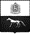 Администрациямуниципального района СергиевскийСамарской областиРАСПОРЯЖЕНИЕ«____» ____________20____ г.№ __________О постановке на учет гражданина в целях бесплатного предоставления земельного участкаАдминистрациямуниципального района СергиевскийСамарской областиРАСПОРЯЖЕНИЕ«____» ____________20____ г.№ __________Об отказе в предоставлении муниципальной услуги№ пункта административного регламентаНаименование основания для отказа в соответствии с единым стандартомРазъяснение причин отказа в предоставлении услугиНаправить в форме электронного документа в Личный кабинет на ЕПГУ/РГУвыдать на бумажном носителе при личном обращении в уполномоченный органВыдать на бумажном носителе при личном обращении в МФЦНаправить на бумажном носителе на почтовый адрес:	________________________________________________________________________Указывается один из перечисленных способовУказывается один из перечисленных способов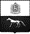 Комитет по управлению муниципальным имуществом муниципального района Сергиевский Самарской области446540, с. Сергиевск, ул. Ленина, 15АТел.: 2-20-05, 2-21-76, 2-24-98Факс 2-21-91«_____»__________20___г. №____На №  от  г.Кому______________________________________________________________________________________________Адрес______________________________________________________________________________________________№ пункта административного регламентаНаименование основания для отказа в соответствии с единым стандартомРазъяснение причин отказа в предоставлении услугиОснование для начала административной процедурыСодержание административных действийСрок выполнения административных действийДолжностное лицо, ответственное за выполнение административного действияМесто выполнения административного действия /используемаяинформационная системаКритерии принятиярешенияРезультатадминистративного действия, способфиксации12345671. Прием, проверка документов и регистрация заявления1. Прием, проверка документов и регистрация заявления1. Прием, проверка документов и регистрация заявления1. Прием, проверка документов и регистрация заявления1. Прием, проверка документов и регистрация заявления1. Прием, проверка документов и регистрация заявления1. Прием, проверка документов и регистрация заявленияПоступление заявления и документов для предоставления муниципальной услуги при личном обращении в Уполномоченный орган, почтовым отправлением по адресу Уполномоченного органа, в электронном виде посредством ЕПГУ, РГУ в КУМИ, из МФЦ в КУМИПрием и проверка заявления и документов для предоставления муниципальной услуги, поступивших в электронном виде посредством ЕПГУ, РГУ, на наличие / отсутствие оснований для отказа в приеме документов, предусмотренных пунктом 2.8.2 Административного регламента1 рабочий деньс даты поступления заявления посредством ЕПГУ, РГУСпециалист КУМИКУМИ / ЕПГУ, РГУ, ПГС 2.0, САМВНаличие / отсутствие оснований для отказа в приеме документовПринятие решения об отказе в приеме документов либо решения о регистрации заявленияПоступление заявления и документов для предоставления муниципальной услуги при личном обращении в Уполномоченный орган, почтовым отправлением по адресу Уполномоченного органа, в электронном виде посредством ЕПГУ, РГУ в КУМИ, из МФЦ в КУМИПодготовка решения об отказе в приеме документов, при наличии оснований для отказа, предусмотренных пунктом 2.8.2 Административного регламента1 рабочий день с даты поступления заявления посредством ЕПГУ, РГУСпециалист КУМИ, Руководитель КУМИКУМИ / ЕПГУ, РГУ, ПГС 2.0, САМВналичие оснований для отказа в приеме документовНаправление заявителю решения об отказе в приеме документов, отображение в личном кабинете на ЕПГУ, РГУ статуса «Отказ»Поступление заявления и документов для предоставления муниципальной услуги при личном обращении в Уполномоченный орган, почтовым отправлением по адресу Уполномоченного органа, в электронном виде посредством ЕПГУ, РГУ в КУМИ, из МФЦ в КУМИРегистрация заявления о предоставлении муниципальной услуги в ПГС 2.0, САМВ, а также в системе электронного документооборота, при отсутствии оснований для отказа в приеме документов, предусмотренных пунктом 2.8.2 Административного регламента1 рабочий день с даты поступления заявления посредством ЕПГУ, РГУСпециалист КУМИКУМИ / ЕПГУ, РГУ, ПГС 2.0, САМВОтсутствие оснований для отказа в приеме документовРегистрация заявления и документов в ГИС и в системе электронного документооборота (присвоение номера, датирование), направление заявителю электронного сообщения о регистрации заявления, назначение специалиста КУМИ, ответственного за предоставление муниципальной услуги, и передача ему документовПоступление заявления и документов для предоставления муниципальной услуги при личном обращении в Уполномоченный орган, почтовым отправлением по адресу Уполномоченного органа, в электронном виде посредством ЕПГУ, РГУ в КУМИ, из МФЦ в КУМИПрием и регистрация заявления о предоставлении муниципальной услуги, представленного заявителем при личном обращении в Уполномоченный орган, почтовым отправлением по адресу Уполномоченного органа, из МФЦ в КУМИ, в системе электронного документооборота1 рабочий день с даты поступления заявления при личном обращении в Уполномоченный орган, почтовым отправлением по адресу Уполномоченного органа, из МФЦ в КУМИСпециалист Уполномоченного органа, специалист КУМИ, работник МФЦУполномоченный орган / МФЦ / КУМИ, САМВ-Регистрация заявления и документов в системе электронного документооборота (присвоение номера, датирование); назначение специалиста КУМИ, ответственного за предоставление муниципальной услуги, и передача ему документов;внесение сведений о поступившем заявлении в САМВ, направление заявителю электронного сообщения о регистрации заявления2. Направление межведомственных запросов в целях получения сведений и документов, необходимых для предоставления муниципальной услуги2. Направление межведомственных запросов в целях получения сведений и документов, необходимых для предоставления муниципальной услуги2. Направление межведомственных запросов в целях получения сведений и документов, необходимых для предоставления муниципальной услуги2. Направление межведомственных запросов в целях получения сведений и документов, необходимых для предоставления муниципальной услуги2. Направление межведомственных запросов в целях получения сведений и документов, необходимых для предоставления муниципальной услуги2. Направление межведомственных запросов в целях получения сведений и документов, необходимых для предоставления муниципальной услуги2. Направление межведомственных запросов в целях получения сведений и документов, необходимых для предоставления муниципальной услугиРегистрация заявления о предоставлении муниципальной услуги и прилагаемых к нему документовНаправление межведомственных запросов в органы и организации, указанные в пункте 2.2.3 Административного регламентаВ течении 5 рабочих дней с даты регистрации заявления и прилагаемых к нему документовСпециалист КУМИКУМИ / ПГС 2.0 / САМВОтсутствие документов, необходимых для предоставления муниципальной услугиНаправление межведомственного запроса в органы (организации),Предоставляющие документы (сведения) ,предусмотренные пунктом 2.7.1Административного регламента, в том числе с использованием САМВ, ПГС.2.0Регистрация заявления о предоставлении муниципальной услуги и прилагаемых к нему документовПолучение ответов на межведомственные запросы, формирование полного комплекта документов5 рабочих дней со дня поступления межведомственного запросаСпециалист КУМИКУМИ / ПГС 2.0 / САМВ-Получение документов (сведений), необходимых для предоставления муниципальной услуги; регистрация ответов в соответствующей информационной системе, регистрация полученных на бумажном носителе документов (сведений) в системе электронного документооборота3. Принятие решения о предоставлении муниципальной услуги либо принятие решения об отказе в предоставлении муниципальной услуги3. Принятие решения о предоставлении муниципальной услуги либо принятие решения об отказе в предоставлении муниципальной услуги3. Принятие решения о предоставлении муниципальной услуги либо принятие решения об отказе в предоставлении муниципальной услуги3. Принятие решения о предоставлении муниципальной услуги либо принятие решения об отказе в предоставлении муниципальной услуги3. Принятие решения о предоставлении муниципальной услуги либо принятие решения об отказе в предоставлении муниципальной услуги3. Принятие решения о предоставлении муниципальной услуги либо принятие решения об отказе в предоставлении муниципальной услуги3. Принятие решения о предоставлении муниципальной услуги либо принятие решения об отказе в предоставлении муниципальной услугиПолучение в порядке межведомственного взаимодействия документов (сведений), необходимых для предоставления муниципальной услугиПроверка заявления и документов, представленных заявителем, а также полученных в порядке межведомственного взаимодействия, на наличие / отсутствие оснований для отказа в предоставлении муниципальной услуги, указанных в пунктах 2.9.2, 2.9.3, 2.9.4 Административного регламентаНе позднее 10 (десяти) рабочих дней со дня поступления документов и (или) сведений в порядке межведомственного информационного взаимодействияСпециалист КУМИКУМИНаличие / отсутствие оснований для отказа в предоставлении муниципальной услугиПринятия решения о предоставлении муниципальной услуги либо об отказе в предоставлении муниципальной услугиПолучение в порядке межведомственного взаимодействия документов (сведений), необходимых для предоставления муниципальной услугиПодготовка решения об отказе в предоставлении муниципальной услуги по форме, приведенной в приложении №3 к Административному регламенту, при наличии оснований для отказа в предоставлении муниципальной услуги, указанных в пунктах 2.9.2, 2.9.3, 2.9.4 Административного регламентаНе позднее 10 (десяти) рабочих дней со дня поступления документов и (или) сведений в порядке межведомственного информационного взаимодействияСпециалист КУМИ, специалист Уполномоченного органа, Глава Уполномоченного органаУполномоченный орган, КУМИ, ПГС 2.0, САМВНаличие оснований для отказа в предоставлении муниципальной услугиРегистрация решения об отказе в предоставлении муниципальной услуги в системе электронного документооборота; направление заявителю электронного сообщения об отказе в предоставлении муниципальной услугиПолучение в порядке межведомственного взаимодействия документов (сведений), необходимых для предоставления муниципальной услугиПодготовка решения о предоставлении муниципальной услуги по форме, приведенной в приложении №2 к Административному регламенту, при отсутствии оснований для отказа в предоставлении муниципальной услуги, указанных в пунктах 2.9.2, 2.9.3, 2.9.4 Административного регламентаНе позднее 10 (десяти) рабочих дней со дня поступления документов и (или) сведений в порядке межведомственного информационного взаимодействияСпециалист КУМИ, специалист Уполномоченного органа, Глава Уполномоченного органаУполномоченный орган, КУМИ, ПГС 2.0, САМВОтсутствие оснований для отказа в предоставлении муниципальной услугиРегистрация решения о предоставлении муниципальной услуги в системе электронного документооборота; направление заявителю электронного сообщения о предоставлении муниципальной услуги4. Выдача результата предоставления муниципальной услуги4. Выдача результата предоставления муниципальной услуги4. Выдача результата предоставления муниципальной услуги4. Выдача результата предоставления муниципальной услуги4. Выдача результата предоставления муниципальной услуги4. Выдача результата предоставления муниципальной услуги4. Выдача результата предоставления муниципальной услугиФормирование и регистрация результата предоставления муниципальной услугиВыдача заявителю в Уполномоченном органе результата предоставления муниципальной услуги на бумажном носителе при личном обращенииНе позднее 5 (пяти) рабочих дней со дня принятия решенияСпециалист КУМИКУМИУказание заявителем в заявлении способа выдачи результата предоставления муниципальной услуги - личное обращение в Уполномоченный органВнесение в САМВ результата предоставления муниципальной услуги для его направления в единый личный кабинет;подпись заявителя в журнале регистрации  о получении результата предоставлении муниципальной услуги на рукиФормирование и регистрация результата предоставления муниципальной услугиНаправление результата предоставления муниципальной услуги посредством почтового отправленияНе позднее 5 (пяти) рабочих дней со дня принятия решенияСпециалист КУМИКУМИУказание заявителем в заявлении способа выдачи результата предоставления муниципальной услуги – посредством почтового отправленияВнесение в САМВ результата предоставления муниципальной услуги для его направления в единый личный кабинет; направление результата предоставления муниципальной услуги заявителю посредством почтового отправленияФормирование и регистрация результата предоставления муниципальной услугиНаправление результата в МФЦ для выдачи предоставления муниципальной услуги в форме бумажного документа, в форме электронного документа, подписанного усиленной квалифицированной подписью уполномоченного должностного лица Уполномоченного органаВ сроки, установленные соглашением о взаимодействии между Уполномоченным органом и МФЦСпециалист КУМИ, работник МФЦКУМИ, МФЦУказание в заявлении способа выдачи результата предоставления муниципальной услуги в МФЦ, а также подача заявления через МФЦВ соответствии с условиями, установленными соглашением о взаимодействии между Уполномоченным органом и МФЦФормирование и регистрация результата предоставления муниципальной услугиНаправление заявителю результата предоставления муниципальной услуги в личный кабинет на ЕПГУ, РГУНе позднее 5 (пяти) рабочих дней со дня принятия решенияСпециалист КУМИКУМИ / ПГС 2.0, САМВПодача заявления в электронном виде через ЕПГУ, РГУРезультат предоставления муниципальной услуги, направленный заявителю в личный кабинет на ЕПГУ, РГУ; внесение результата муниципальной услуги в реестр решений№ п/пПодлежит исправлениюСчитать верным№ п/пНаименование мероприятияОтветственный исполнительСрок реализации, годыОбъем финансирования по годам, тыс. рублейОбъем финансирования по годам, тыс. рублейОбъем финансирования по годам, тыс. рублейОбъем финансирования по годам, тыс. рублейОбъем финансирования по годам, тыс. рублейОбъем финансирования по годам, тыс. рублейОбъем финансирования по годам, тыс. рублейОжидаемый результат№ п/пНаименование мероприятияОтветственный исполнительСрок реализации, годыисточник. финансирования2024 г.2025 г.2026г.2027г.2028г.всего:Ожидаемый результатЦели: Создание условий для развития и совершенствования муниципальной службы в муниципальном районе Сергиевский, своевременного и качественного выполнения функций, возложенных на администрацию муниципального района Сергиевский и её структурные подразделенияЦели: Создание условий для развития и совершенствования муниципальной службы в муниципальном районе Сергиевский, своевременного и качественного выполнения функций, возложенных на администрацию муниципального района Сергиевский и её структурные подразделенияЦели: Создание условий для развития и совершенствования муниципальной службы в муниципальном районе Сергиевский, своевременного и качественного выполнения функций, возложенных на администрацию муниципального района Сергиевский и её структурные подразделенияЦели: Создание условий для развития и совершенствования муниципальной службы в муниципальном районе Сергиевский, своевременного и качественного выполнения функций, возложенных на администрацию муниципального района Сергиевский и её структурные подразделенияЦели: Создание условий для развития и совершенствования муниципальной службы в муниципальном районе Сергиевский, своевременного и качественного выполнения функций, возложенных на администрацию муниципального района Сергиевский и её структурные подразделенияЦели: Создание условий для развития и совершенствования муниципальной службы в муниципальном районе Сергиевский, своевременного и качественного выполнения функций, возложенных на администрацию муниципального района Сергиевский и её структурные подразделенияЦели: Создание условий для развития и совершенствования муниципальной службы в муниципальном районе Сергиевский, своевременного и качественного выполнения функций, возложенных на администрацию муниципального района Сергиевский и её структурные подразделенияЦели: Создание условий для развития и совершенствования муниципальной службы в муниципальном районе Сергиевский, своевременного и качественного выполнения функций, возложенных на администрацию муниципального района Сергиевский и её структурные подразделенияЦели: Создание условий для развития и совершенствования муниципальной службы в муниципальном районе Сергиевский, своевременного и качественного выполнения функций, возложенных на администрацию муниципального района Сергиевский и её структурные подразделенияЦели: Создание условий для развития и совершенствования муниципальной службы в муниципальном районе Сергиевский, своевременного и качественного выполнения функций, возложенных на администрацию муниципального района Сергиевский и её структурные подразделенияЦели: Создание условий для развития и совершенствования муниципальной службы в муниципальном районе Сергиевский, своевременного и качественного выполнения функций, возложенных на администрацию муниципального района Сергиевский и её структурные подразделенияЦели: Создание условий для развития и совершенствования муниципальной службы в муниципальном районе Сергиевский, своевременного и качественного выполнения функций, возложенных на администрацию муниципального района Сергиевский и её структурные подразделенияЗадача 1. Развитие муниципальной службыЗадача 1. Развитие муниципальной службыЗадача 1. Развитие муниципальной службыЗадача 1. Развитие муниципальной службыЗадача 1. Развитие муниципальной службыЗадача 1. Развитие муниципальной службыЗадача 1. Развитие муниципальной службыЗадача 1. Развитие муниципальной службыЗадача 1. Развитие муниципальной службыЗадача 1. Развитие муниципальной службыЗадача 1. Развитие муниципальной службыЗадача 1. Развитие муниципальной службы1Разработка и принятие нормативно-правовых актов в сфере прохождения муниципальной службыОтдел по работе с персоналом / соисполнители: Правовое управление2024-2028-По данному мероприятию финансирование не осуществляется По данному мероприятию финансирование не осуществляется По данному мероприятию финансирование не осуществляется По данному мероприятию финансирование не осуществляется По данному мероприятию финансирование не осуществляется По данному мероприятию финансирование не осуществляется Усовершенствование нормативно-правовой  и методической  базы по вопросам муниципальной службы, высокое качество работы органов местного самоуправления,
привлечение на муниципальную службу в муниципальном районе Сергиевский квалифицированных кадров2Организация участие в тренингах, обучающих семинарах, «Круглых столах», конференциях, повышениях квалификации, конкурсах для муниципальных служащихОтдел по работе с персоналом2024-2028мест. бюджет130,00000100,00000100,00000100,00000100,00000530,00000Усовершенствование нормативно-правовой  и методической  базы по вопросам муниципальной службы, высокое качество работы органов местного самоуправления,
привлечение на муниципальную службу в муниципальном районе Сергиевский квалифицированных кадровЗадача 2. Формирование квалифицированного кадрового состава муниципальной службы в муниципальном районе СергиевскийЗадача 2. Формирование квалифицированного кадрового состава муниципальной службы в муниципальном районе СергиевскийЗадача 2. Формирование квалифицированного кадрового состава муниципальной службы в муниципальном районе СергиевскийЗадача 2. Формирование квалифицированного кадрового состава муниципальной службы в муниципальном районе СергиевскийЗадача 2. Формирование квалифицированного кадрового состава муниципальной службы в муниципальном районе СергиевскийЗадача 2. Формирование квалифицированного кадрового состава муниципальной службы в муниципальном районе СергиевскийЗадача 2. Формирование квалифицированного кадрового состава муниципальной службы в муниципальном районе СергиевскийЗадача 2. Формирование квалифицированного кадрового состава муниципальной службы в муниципальном районе СергиевскийЗадача 2. Формирование квалифицированного кадрового состава муниципальной службы в муниципальном районе СергиевскийЗадача 2. Формирование квалифицированного кадрового состава муниципальной службы в муниципальном районе СергиевскийЗадача 2. Формирование квалифицированного кадрового состава муниципальной службы в муниципальном районе СергиевскийЗадача 2. Формирование квалифицированного кадрового состава муниципальной службы в муниципальном районе Сергиевский1Проведение аттестации, квалификационного экзамена муниципальных служащихОтдел по работе с персоналом2024-2028-По данному мероприятию финансирование не осуществляется По данному мероприятию финансирование не осуществляется По данному мероприятию финансирование не осуществляется По данному мероприятию финансирование не осуществляется По данному мероприятию финансирование не осуществляется По данному мероприятию финансирование не осуществляется Формирование кадрового резерва на муниципальной службе и перспективного кадрового резерва для замещения вакантных должностей муниципальной службы; повышение эффективности и результативности профессиональной служебной деятельности муниципальных служащих.2Формирование перспективного кадрового резерва муниципальных служащихОтдел по работе с персоналом2024-2028-По данному мероприятию финансирование не осуществляется По данному мероприятию финансирование не осуществляется По данному мероприятию финансирование не осуществляется По данному мероприятию финансирование не осуществляется По данному мероприятию финансирование не осуществляется По данному мероприятию финансирование не осуществляется Формирование кадрового резерва на муниципальной службе и перспективного кадрового резерва для замещения вакантных должностей муниципальной службы; повышение эффективности и результативности профессиональной служебной деятельности муниципальных служащих.3Организация и проведение мероприятий с целью включения в граждан кадровый резерв для замещения должностей муниципальной службыОтдел по работе с персоналом2024-2028-По данному мероприятию финансирование не осуществляется По данному мероприятию финансирование не осуществляется По данному мероприятию финансирование не осуществляется По данному мероприятию финансирование не осуществляется По данному мероприятию финансирование не осуществляется По данному мероприятию финансирование не осуществляется Формирование кадрового резерва на муниципальной службе и перспективного кадрового резерва для замещения вакантных должностей муниципальной службы; повышение эффективности и результативности профессиональной служебной деятельности муниципальных служащих.Задача 3. Создание условий для открытости и гласности муниципальной службы, развитие информационной и коммуникационной инфраструктурыЗадача 3. Создание условий для открытости и гласности муниципальной службы, развитие информационной и коммуникационной инфраструктурыЗадача 3. Создание условий для открытости и гласности муниципальной службы, развитие информационной и коммуникационной инфраструктурыЗадача 3. Создание условий для открытости и гласности муниципальной службы, развитие информационной и коммуникационной инфраструктурыЗадача 3. Создание условий для открытости и гласности муниципальной службы, развитие информационной и коммуникационной инфраструктурыЗадача 3. Создание условий для открытости и гласности муниципальной службы, развитие информационной и коммуникационной инфраструктурыЗадача 3. Создание условий для открытости и гласности муниципальной службы, развитие информационной и коммуникационной инфраструктурыЗадача 3. Создание условий для открытости и гласности муниципальной службы, развитие информационной и коммуникационной инфраструктурыЗадача 3. Создание условий для открытости и гласности муниципальной службы, развитие информационной и коммуникационной инфраструктурыЗадача 3. Создание условий для открытости и гласности муниципальной службы, развитие информационной и коммуникационной инфраструктурыЗадача 3. Создание условий для открытости и гласности муниципальной службы, развитие информационной и коммуникационной инфраструктурыЗадача 3. Создание условий для открытости и гласности муниципальной службы, развитие информационной и коммуникационной инфраструктуры1Подготовка и размещение на официальном сайте материалов в сфере прохождения муниципальной службы Отдел по работе с персоналом/ соисполнители: Правовое управление, Организационное управление, Отдел по делам ГО и ЧС 2024-2028-По данному мероприятию финансирование не осуществляется По данному мероприятию финансирование не осуществляется По данному мероприятию финансирование не осуществляется По данному мероприятию финансирование не осуществляется По данному мероприятию финансирование не осуществляется По данному мероприятию финансирование не осуществляется Профилактика коррупционных проявлений и конфликтов интересов на муниципальной службе в муниципальном районе Сергиевский, создание необходимых условий для профессионального развития муниципальных служащих.2Подготовка и размещение на официальном сайте материалов антикоррупционной направленностиОтдел по работе с персоналом/ соисполнители: Правовое управление, Организационное управление, Отдел по делам ГО и ЧС 2024-2028-По данному мероприятию финансирование не осуществляется По данному мероприятию финансирование не осуществляется По данному мероприятию финансирование не осуществляется По данному мероприятию финансирование не осуществляется По данному мероприятию финансирование не осуществляется По данному мероприятию финансирование не осуществляется Профилактика коррупционных проявлений и конфликтов интересов на муниципальной службе в муниципальном районе Сергиевский, создание необходимых условий для профессионального развития муниципальных служащих.3Организация дистанционной оценки профессиональных компетенций муниципальных служащихОтдел по работе с персоналом/ соисполнители: Правовое управление, Организационное управление, Отдел по делам ГО и ЧС 2024-2028-По данному мероприятию финансирование не осуществляется По данному мероприятию финансирование не осуществляется По данному мероприятию финансирование не осуществляется По данному мероприятию финансирование не осуществляется По данному мероприятию финансирование не осуществляется По данному мероприятию финансирование не осуществляется Профилактика коррупционных проявлений и конфликтов интересов на муниципальной службе в муниципальном районе Сергиевский, создание необходимых условий для профессионального развития муниципальных служащих.ИТОГО:130,00000100,00000100,00000100,00000100,00000530,00000(*) Общий объем финансового обеспечения Программы, а также объем бюджетных ассигнований местного бюджета будут уточнены после утверждения Решения о бюджете на очередной финансовый год и плановый период.(*) Общий объем финансового обеспечения Программы, а также объем бюджетных ассигнований местного бюджета будут уточнены после утверждения Решения о бюджете на очередной финансовый год и плановый период.(*) Общий объем финансового обеспечения Программы, а также объем бюджетных ассигнований местного бюджета будут уточнены после утверждения Решения о бюджете на очередной финансовый год и плановый период.(*) Общий объем финансового обеспечения Программы, а также объем бюджетных ассигнований местного бюджета будут уточнены после утверждения Решения о бюджете на очередной финансовый год и плановый период.(*) Общий объем финансового обеспечения Программы, а также объем бюджетных ассигнований местного бюджета будут уточнены после утверждения Решения о бюджете на очередной финансовый год и плановый период.(*) Общий объем финансового обеспечения Программы, а также объем бюджетных ассигнований местного бюджета будут уточнены после утверждения Решения о бюджете на очередной финансовый год и плановый период.(*) Общий объем финансового обеспечения Программы, а также объем бюджетных ассигнований местного бюджета будут уточнены после утверждения Решения о бюджете на очередной финансовый год и плановый период.(*) Общий объем финансового обеспечения Программы, а также объем бюджетных ассигнований местного бюджета будут уточнены после утверждения Решения о бюджете на очередной финансовый год и плановый период.(*) Общий объем финансового обеспечения Программы, а также объем бюджетных ассигнований местного бюджета будут уточнены после утверждения Решения о бюджете на очередной финансовый год и плановый период.(*) Общий объем финансового обеспечения Программы, а также объем бюджетных ассигнований местного бюджета будут уточнены после утверждения Решения о бюджете на очередной финансовый год и плановый период.(*) Общий объем финансового обеспечения Программы, а также объем бюджетных ассигнований местного бюджета будут уточнены после утверждения Решения о бюджете на очередной финансовый год и плановый период.(*) Общий объем финансового обеспечения Программы, а также объем бюджетных ассигнований местного бюджета будут уточнены после утверждения Решения о бюджете на очередной финансовый год и плановый период.N п/пНаименование цели, задачи, показателя (индикатора)Ед. изм.Срок реализацииОтчетный2022Прогнозируемые значения показателя (индикатора)Прогнозируемые значения показателя (индикатора)Прогнозируемые значения показателя (индикатора)Прогнозируемые значения показателя (индикатора)Прогнозируемые значения показателя (индикатора)Прогнозируемые значения показателя (индикатора)N п/пНаименование цели, задачи, показателя (индикатора)Ед. изм.Срок реализацииОтчетный202220242025202620272028Итого за период реализацииЦели: Создание условий для развития и совершенствования муниципальной службы в муниципальном районе Сергиевский, своевременного и качественного выполнения функций, возложенных на администрацию муниципального района Сергиевский и её структурные подразделения.Цели: Создание условий для развития и совершенствования муниципальной службы в муниципальном районе Сергиевский, своевременного и качественного выполнения функций, возложенных на администрацию муниципального района Сергиевский и её структурные подразделения.Цели: Создание условий для развития и совершенствования муниципальной службы в муниципальном районе Сергиевский, своевременного и качественного выполнения функций, возложенных на администрацию муниципального района Сергиевский и её структурные подразделения.Цели: Создание условий для развития и совершенствования муниципальной службы в муниципальном районе Сергиевский, своевременного и качественного выполнения функций, возложенных на администрацию муниципального района Сергиевский и её структурные подразделения.Цели: Создание условий для развития и совершенствования муниципальной службы в муниципальном районе Сергиевский, своевременного и качественного выполнения функций, возложенных на администрацию муниципального района Сергиевский и её структурные подразделения.Цели: Создание условий для развития и совершенствования муниципальной службы в муниципальном районе Сергиевский, своевременного и качественного выполнения функций, возложенных на администрацию муниципального района Сергиевский и её структурные подразделения.Цели: Создание условий для развития и совершенствования муниципальной службы в муниципальном районе Сергиевский, своевременного и качественного выполнения функций, возложенных на администрацию муниципального района Сергиевский и её структурные подразделения.Цели: Создание условий для развития и совершенствования муниципальной службы в муниципальном районе Сергиевский, своевременного и качественного выполнения функций, возложенных на администрацию муниципального района Сергиевский и её структурные подразделения.Цели: Создание условий для развития и совершенствования муниципальной службы в муниципальном районе Сергиевский, своевременного и качественного выполнения функций, возложенных на администрацию муниципального района Сергиевский и её структурные подразделения.Цели: Создание условий для развития и совершенствования муниципальной службы в муниципальном районе Сергиевский, своевременного и качественного выполнения функций, возложенных на администрацию муниципального района Сергиевский и её структурные подразделения.Цели: Создание условий для развития и совершенствования муниципальной службы в муниципальном районе Сергиевский, своевременного и качественного выполнения функций, возложенных на администрацию муниципального района Сергиевский и её структурные подразделения.Задача 1. Развитие муниципальной службыЗадача 1. Развитие муниципальной службыЗадача 1. Развитие муниципальной службыЗадача 1. Развитие муниципальной службыЗадача 1. Развитие муниципальной службыЗадача 1. Развитие муниципальной службыЗадача 1. Развитие муниципальной службыЗадача 1. Развитие муниципальной службыЗадача 1. Развитие муниципальной службыЗадача 1. Развитие муниципальной службыЗадача 1. Развитие муниципальной службы1.Количество муниципальных служащих, прошедших обучение (тренинги, обучающие семинары, повышение квалификации)чел.2024-2028898888412.Доля специалистов, имеющих стаж муниципальной службы более 3 лет, от числа муниципальных служащихчел.2024-202886787879808079Задача 2. Формирование квалифицированного кадрового состава муниципальной службы в муниципальном районе СергиевскийЗадача 2. Формирование квалифицированного кадрового состава муниципальной службы в муниципальном районе СергиевскийЗадача 2. Формирование квалифицированного кадрового состава муниципальной службы в муниципальном районе СергиевскийЗадача 2. Формирование квалифицированного кадрового состава муниципальной службы в муниципальном районе СергиевскийЗадача 2. Формирование квалифицированного кадрового состава муниципальной службы в муниципальном районе СергиевскийЗадача 2. Формирование квалифицированного кадрового состава муниципальной службы в муниципальном районе СергиевскийЗадача 2. Формирование квалифицированного кадрового состава муниципальной службы в муниципальном районе СергиевскийЗадача 2. Формирование квалифицированного кадрового состава муниципальной службы в муниципальном районе СергиевскийЗадача 2. Формирование квалифицированного кадрового состава муниципальной службы в муниципальном районе СергиевскийЗадача 2. Формирование квалифицированного кадрового состава муниципальной службы в муниципальном районе СергиевскийЗадача 2. Формирование квалифицированного кадрового состава муниципальной службы в муниципальном районе Сергиевский1.Доля муниципальных служащих, успешно прошедших аттестацию от общего количества аттестуемых%2024-20281001001001001001001002. Количество муниципальных служащих, включенных в перспективный кадровый резерв для замещения вакантных должностей муниципальной службычел.2024-2028754565253.Количество лиц, включенных в кадровый резерв для замещения вакантных должностей муниципальной службычел.2024-202815798101044Задача 3. Создание условий для открытости и гласности муниципальной службы, развитие информационной и коммуникационной инфраструктурыЗадача 3. Создание условий для открытости и гласности муниципальной службы, развитие информационной и коммуникационной инфраструктурыЗадача 3. Создание условий для открытости и гласности муниципальной службы, развитие информационной и коммуникационной инфраструктурыЗадача 3. Создание условий для открытости и гласности муниципальной службы, развитие информационной и коммуникационной инфраструктурыЗадача 3. Создание условий для открытости и гласности муниципальной службы, развитие информационной и коммуникационной инфраструктурыЗадача 3. Создание условий для открытости и гласности муниципальной службы, развитие информационной и коммуникационной инфраструктурыЗадача 3. Создание условий для открытости и гласности муниципальной службы, развитие информационной и коммуникационной инфраструктурыЗадача 3. Создание условий для открытости и гласности муниципальной службы, развитие информационной и коммуникационной инфраструктурыЗадача 3. Создание условий для открытости и гласности муниципальной службы, развитие информационной и коммуникационной инфраструктурыЗадача 3. Создание условий для открытости и гласности муниципальной службы, развитие информационной и коммуникационной инфраструктурыЗадача 3. Создание условий для открытости и гласности муниципальной службы, развитие информационной и коммуникационной инфраструктуры1.Количество муниципальных служащих, прошедших дистанционную оценку профессиональных компетенций чел.2024-2028272525303131142№п/пНаименование мероприятияСрок исполненияОтветственный исполнитель*Индикатор (количественный или качественный) для контроля за исполнением мероприятияI. Обеспечение равноправия граждан и реализации их конституционных прав в сфере государственной национальной политики Российской Федерации на территории Самарской областиI. Обеспечение равноправия граждан и реализации их конституционных прав в сфере государственной национальной политики Российской Федерации на территории Самарской областиI. Обеспечение равноправия граждан и реализации их конституционных прав в сфере государственной национальной политики Российской Федерации на территории Самарской областиI. Обеспечение равноправия граждан и реализации их конституционных прав в сфере государственной национальной политики Российской Федерации на территории Самарской областиI. Обеспечение равноправия граждан и реализации их конституционных прав в сфере государственной национальной политики Российской Федерации на территории Самарской области1.Мониторинг обращений граждан о фактах нарушения принципа равенства граждан независимо от расы, национальности, языка, отношения к религии, убеждений, принадлежности к общественным объединениям, а также других обстоятельств, в том числе при приеме на работу, замещении должностей в правоохранительных органах и судебной системе, формировании кадрового резерва на муниципальном уровнеПостоянно Отдел по работе с обращениями граждан администрации муниципального района СергиевскийПроведен мониторинг2.Мониторинг освещения в средствах массовой информации муниципального района Сергиевский фактов нарушения принципа равенства граждан независимо от расы, национальности, языка, отношения к религии, убеждений, принадлежности к общественным объединениям, а также других обстоятельств, в том числе при приеме на работу, формировании кадрового резерваПостоянноОрганизационное управление администрации муниципального района Сергиевский, Отдел по работе с персоналом администрации муниципального района СергиевскийПроведен мониторингII. Укрепление общероссийской гражданской идентичности и единства многонационального народа Российской Федерации, обеспечение межнационального мира и согласия, гармонизации межнациональных (межэтнических) отношенийII. Укрепление общероссийской гражданской идентичности и единства многонационального народа Российской Федерации, обеспечение межнационального мира и согласия, гармонизации межнациональных (межэтнических) отношенийII. Укрепление общероссийской гражданской идентичности и единства многонационального народа Российской Федерации, обеспечение межнационального мира и согласия, гармонизации межнациональных (межэтнических) отношенийII. Укрепление общероссийской гражданской идентичности и единства многонационального народа Российской Федерации, обеспечение межнационального мира и согласия, гармонизации межнациональных (межэтнических) отношенийII. Укрепление общероссийской гражданской идентичности и единства многонационального народа Российской Федерации, обеспечение межнационального мира и согласия, гармонизации межнациональных (межэтнических) отношений3.Проведение «круглых столов», семинаров, научно-практических конференций и других мероприятий по вопросам укрепления межнационального согласия и гражданского единства, профилактики проявлений ксенофобии и экстремизмаВ течение года Администрация муниципального района Сергиевский,МБУ «Дом молодежных организаций» м.р. Сергиевский, МКУ «Центр общественных организаций» муниципального района Сергиевский Самарской областиКоличество мероприятий – не менее 2;количество участников мероприятий – не менее 20 человек4.Проведение на муниципальном уровне торжественных мероприятий, приуроченных к праздничным и памятным датам в истории народов России, в том числе посвященных: Международному дню родного языка; Дню Победы советского народа в Великой Отечественной войне     1941 – 1945 годов;Дню славянской письменности и культуры; Дню России;Дню государственного флага;Международному дню коренных народов мира;Дню дружбы народов Самарского края;Дню народного единства Ежегодно МКУ «Управление культуры, туризма и молодежной политики» м.р. СергиевскийКоличество участников мероприятий – не менее 1000 человек5.Организация на территории муниципального района Сергиевский Всероссийской просветительской акции «Большой этнографический диктант» ЕжегодноМКУ «Управление культуры, туризма и молодежной политики» м.р. Сергиевский, МБУК «Межпоселенческая центральная библиотека» м.р. СергиевскийКоличество участников мероприятия – не менее 50 человекIII. Обеспечение социально-экономических условий для эффективной реализации государственной национальной политики Российской Федерации в Самарской областиIII. Обеспечение социально-экономических условий для эффективной реализации государственной национальной политики Российской Федерации в Самарской областиIII. Обеспечение социально-экономических условий для эффективной реализации государственной национальной политики Российской Федерации в Самарской областиIII. Обеспечение социально-экономических условий для эффективной реализации государственной национальной политики Российской Федерации в Самарской областиIII. Обеспечение социально-экономических условий для эффективной реализации государственной национальной политики Российской Федерации в Самарской области6.Оказание ресурсной поддержки социально ориентированным некоммерческим организациям муниципального района Сергиевский, реализующим проекты, направленные на укрепление российской нации и этнокультурное развитие народов, проживающих в Самарской области Постоянно МКУ «Центр общественных организаций» муниципального района Сергиевский Самарской областиКоличество социально ориентированных некоммерческих организаций – не менее 107.Оказание поддержки некоммерческим организациям зарегистрированным в муниципальном районе Сергиевский, в том числе национально-культурным автономиям и организациям, религиозным организациям, реализующим проекты в сфере гармонизации межнациональных и межрелигиозных отношений, профилактики экстремистских проявлений, духовно-нравственного воспитания и формирования в обществе неприятия идеологии насилия ЕжегодноМКУ «Центр общественных организаций» муниципального района Сергиевский Самарской областиДостижение результатов предоставления субсидииIV. Содействие этнокультурному и духовному развитию народов Российской Федерации, проживающих в Самарской областиIV. Содействие этнокультурному и духовному развитию народов Российской Федерации, проживающих в Самарской областиIV. Содействие этнокультурному и духовному развитию народов Российской Федерации, проживающих в Самарской областиIV. Содействие этнокультурному и духовному развитию народов Российской Федерации, проживающих в Самарской областиIV. Содействие этнокультурному и духовному развитию народов Российской Федерации, проживающих в Самарской области8.Реализация в Сергиевском район Самарской области Комплекса мер по этнокультурному развитию финно-угорских народов Российской Федерации (далее – Комплексный план мероприятий)ЕжегодноМКУ «Управление культуры, туризма и молодежной политики» м.р. Сергиевский, МКУ «Центр общественных организаций» муниципального района Сергиевский Самарской областиРеализован Комплекс мер9Реализация в Сергиевском район Самарской области Комплексного плана мероприятий по социально-культурному развитию цыган в Российской Федерации (далее – Комплексный план)ЕжегодноМКУ «Управление культуры, туризма и молодежной политики» м.р. Сергиевский, МКУ «Центр общественных организаций» муниципального района Сергиевский Самарской областиРеализован Комплексный план10.Организация и проведение на муниципальном уровне мероприятий, посвященных Году культурного наследия народов России (по отдельному плану)В течение      2022 годаМКУ «Управление культуры, туризма и молодежной политики» м.р. Сергиевский Количество участников мероприятий – не менее 3000 человекV. Формирование у детей и молодежи общероссийской гражданской идентичности, патриотизма, культуры межнационального общенияV. Формирование у детей и молодежи общероссийской гражданской идентичности, патриотизма, культуры межнационального общенияV. Формирование у детей и молодежи общероссийской гражданской идентичности, патриотизма, культуры межнационального общенияV. Формирование у детей и молодежи общероссийской гражданской идентичности, патриотизма, культуры межнационального общенияV. Формирование у детей и молодежи общероссийской гражданской идентичности, патриотизма, культуры межнационального общения11.Поддержка и проведение молодежных проектов и мероприятий, направленных на формирование активной гражданской позиции, укрепление единства российской нации и профилактику негативных проявлений в молодежной среде на территории муниципального района СергиевскийПостоянноМБУ «Дом молодежных организаций» м.р. СергиевскийКоличество мероприятий – не менее 1VI. Сохранение и поддержка русского языка как государственного языка Российской Федерации и языков народов Российской Федерации, проживающих в Самарской областиVI. Сохранение и поддержка русского языка как государственного языка Российской Федерации и языков народов Российской Федерации, проживающих в Самарской областиVI. Сохранение и поддержка русского языка как государственного языка Российской Федерации и языков народов Российской Федерации, проживающих в Самарской областиVI. Сохранение и поддержка русского языка как государственного языка Российской Федерации и языков народов Российской Федерации, проживающих в Самарской областиVI. Сохранение и поддержка русского языка как государственного языка Российской Федерации и языков народов Российской Федерации, проживающих в Самарской области12.Организация и проведение на муниципальном уровне мероприятий, посвященных Дню русского языкаПостоянно МКУ «Управление культуры, туризма и молодежной политики» м.р. Сергиевский, МБУ «Дом молодежных организаций» м.р. СергиевскийКоличество участников мероприятий – не менее 100 человек13.Реализация на территории муниципального района Сергиевский комплекса мероприятий, направленных на сохранение и развитие языков народов, проживающих в Самарской областиПостоянно МКУ «Управление культуры, туризма и молодежной политики» м.р. Сергиевский Количество участников мероприятий – не менее 100 человекVI. Формирование системы социальной и культурной адаптации иностранных граждан в Российской Федерации и их интеграции в российское обществоVI. Формирование системы социальной и культурной адаптации иностранных граждан в Российской Федерации и их интеграции в российское обществоVI. Формирование системы социальной и культурной адаптации иностранных граждан в Российской Федерации и их интеграции в российское обществоVI. Формирование системы социальной и культурной адаптации иностранных граждан в Российской Федерации и их интеграции в российское обществоVI. Формирование системы социальной и культурной адаптации иностранных граждан в Российской Федерации и их интеграции в российское общество14.Проведение бесплатных юридических консультаций для мигрантов и лиц без гражданстваЕжегодно Правовое управление администрации муниципального района СергиевскийПо мере поступления письменных обращений15.Проведение встреч иностранных граждан с представителями подразделений МВД России по вопросам миграцииЕженедельноОтделение по вопросам миграции ОМВД России по Сергиевскому районуПо мере поступления обращений16.Проведение встреч иностранных граждан с представителями органов местного самоуправленияЕжемесячноОтдел по работе с обращениями граждан администрации муниципального района СергиевскийПо мере поступления обращений17.Проведение мероприятий, направленных на укрепление единства российской нации: День Победы советского народа в Великой Отечественной войне 1941-1945 годов;День России;День Государственного флага;День народного единства. ЕжегодноМКУ «Управление культуры, туризма и молодежной политики» м.р. Сергиевский Количество участников мероприятий – не менее 1000 человекVII. Совершенствование государственного управления в сфере реализации государственной национальной политики Российской Федерации в Самарской областиVII. Совершенствование государственного управления в сфере реализации государственной национальной политики Российской Федерации в Самарской областиVII. Совершенствование государственного управления в сфере реализации государственной национальной политики Российской Федерации в Самарской областиVII. Совершенствование государственного управления в сфере реализации государственной национальной политики Российской Федерации в Самарской областиVII. Совершенствование государственного управления в сфере реализации государственной национальной политики Российской Федерации в Самарской области15.Разработка и утверждение плана мероприятий по реализации в 2022 – 2025 годах Стратегии государственной национальной политики Российской Федерации на период до 2025 года на территории муниципального района Сергиевский Самарской областиII квартал      2022 годаАдминистрация муниципального района СергиевскийУтверждённый план мероприятий 16.Обеспечение работы системы мониторинга состояния межнациональных и межконфессиональных отношений и раннего предупреждения конфликтных ситуаций на территории муниципального района СергиевскийПостоянно МКУ «Центр общественных организаций» муниципального района Сергиевский Самарской областиПроведен мониторинг17.Участие в региональных совещаний с представителями органов местного самоуправления в Самарской области по вопросам реализации Стратегии государственной национальной политики Российской Федерации на период до 2025 года в Самарской областиЕжегодноАдминистрация муниципального района СергиевскийКоличество участников совещания – не менее 2 человек18.Повышение квалификации государственных гражданских служащих и муниципальных служащих органов местного самоуправления в Самарской области, занимающихся вопросами реализации государственной национальной политики Российской Федерации в Сергиевском районе Самарской областиЕжегодноАдминистрация муниципального района Сергиевский  Количество государственных и муниципальных служащих – не менее 1 человек 19.Оказание содействия, на муниципальном уровне, в реализации мероприятий, связанных с проведением Всероссийского конкурса «Лучшая муниципальная практика» в номинации «Укрепление межнационального мира и согласия, реализация иных мероприятий в сфере национальной политики»ЕжегодноМКУ «Центр общественных организаций» муниципального района Сергиевский Самарской областиОказано содействие в подготовке и направлении не менее 1 заявки 20.Привлечение к работе в общественных советах, экспертно-консультативных органах при администрации муниципального района Сергиевский Самарской области, представителей национальных общественных объединений и религиозных организацийПостоянно МКУ «Центр общественных организаций» муниципального района Сергиевский Самарской области Количество представителей национальных общественных объединений и религиозных организаций – не менее 1 человекIX. Информационное обеспечение реализации государственной национальной политики Российской ФедерацииIX. Информационное обеспечение реализации государственной национальной политики Российской ФедерацииIX. Информационное обеспечение реализации государственной национальной политики Российской ФедерацииIX. Информационное обеспечение реализации государственной национальной политики Российской ФедерацииIX. Информационное обеспечение реализации государственной национальной политики Российской Федерации21.Реализация на территории муниципального района Сергиевский комплексной информационной кампании, направленной на укрепление общегражданской идентичности и межнационального, межконфессионального и межкультурного взаимодействияЕжегодно Организационное управление администрации муниципального района Сергиевский,Количество информационных материалов – не менее 1022.Оказание содействия в освещении муниципальными средствами массовой информации вопросов в сфере реализации государственной национальной политики ЕжегодноОрганизационное управление администрации муниципального района СергиевскийОказание содействия в подготовке не менее 2 материалов № п/пНаименование учреждения и объектаФинансированиеФинансированиеФинансированиеФинансированиеФинансирование2020 год2020 год2020 год2020 год2021 год2021 год2021 год2021 год2022 год2022 год2022 год2022 год2023 год2023 год2023 год2023 год2024 год2024 год2024 год2024 год2025 год2025 год2025 год2025 год№ п/пНаименование учреждения и объектаВсегоФедеральный бюджет(*)Областной бюджет(*)Местный бюджет(*)Внебюджетные средства(*)Федеральный бюджет(*)Областной бюджет(*)Местный бюджет(*)Внебюджетные средства(*)Федеральный бюджет(*)Областной бюджет(*)Местный бюджет(*)Внебюджетные средства(*)Федеральный бюджет(*)Областной бюджет(*)Местный бюджет(*)Внебюджетные средства(*)Федеральный бюджет(*)Областной бюджет(*)Местный бюджет(*)Внебюджетные средства(*)Федеральный бюджет(*)Областной бюджет(*)Местный бюджет(*)Внебюджетные средства(*)Федераль-ный бюджет(*)Областной бюджет(*)Местный бюджет(*)Внебюджетные средства(*)1.Учреждения культуры:138 741 941,4561 525 987,1060 342 021,6716 873 932,680,008 407 200,0023 892 116,003 325 510,040,0013 348 988,437 187 916,849 915 168,550,0011 160 956,166 559 821,34932 672,520,0028 608 842,5122 702 167,492 700 581,570,000,000,000,000,000,000,000,000,001.1.Ремонтно-восстановительные работы 292 518,000,000,00292 518,000,000,000,00292 518,000,000,000,000,000,000,000,000,000,000,000,000,000,000,000,000,000,000,000,000,000,001.2.Материально-техническое оснащение0,000,000,000,000,000,000,000,000,000,000,000,000,000,000,000,000,000,000,000,000,000,000,000,000,000,000,000,001.3.Выполнение проектно-изыскательских работ, разработка сметной документации, получение технических условий и разрешительной документации0,000,000,000,000,000,000,000,000,000,000,000,000,000,000,000,000,000,000,000,000,000,000,000,000,000,000,000,000,001.4.Реконструкция СДК в с.Елшанка муниципального района Сергиевский Самарской области (в т.ч. в рамках Национального проекта "Культура")13 614 898,798 407 200,004 526 953,85680 744,940,008 407 200,004 526 953,85680 744,940,000,000,000,000,000,000,000,000,000,000,000,000,000,000,000,000,000,000,000,000,001.5Реконструкция СДК в с.Елшанка муниципального района Сергиевский Самарской области -сверхфинансирование (в т.ч. в рамках Национального проекта "Культура") 20 384 381,250,0019 365 162,151 019 219,100,000,0019 365 162,151 019 219,100,000,000,000,000,000,000,000,000,000,000,000,000,000,000,000,000,000,000,000,000,001.6Ремонтные работы Кандабулакского СДК**1 303 879,200,000,001 303 879,200,000,000,000,000,000,000,001 303 879,200,000,000,000,000,000,000,000,000,000,000,000,000,000,000,000,000,001.7Ремонт кровли Кандабулакского СДК**2 255 580,000,000,002 255 580,000,000,000,000,000,000,000,002 255 580,000,000,000,000,000,000,000,000,000,000,000,000,000,000,000,000,000,001.8Ремонтные работы Спасского СДК**1 881 598,800,000,001 881 598,800,000,000,000,000,000,000,001 881 598,800,000,000,000,000,000,000,000,000,000,000,000,000,000,000,000,000,001.9Ремонт кровли Спасского СДК**3 393 220,800,000,003 393 220,800,000,000,000,000,000,000,003 393 220,800,000,000,000,000,000,000,000,000,000,000,000,000,000,000,000,000,001.10Проектирование и строительство (реконструкция) объектов капитального строительства в сфере культуры 0,000,000,000,000,000,000,000,000,000,000,000,000,000,000,000,000,000,000,000,000,000,000,000,000,000,000,000,000,001.11Государственная поддержка отрасли культуры - создание (реконструкция) и капитальный ремонт учреждений культурно-досугового типа в сельской местности -  Капитальный ремонт МАУК "МКДЦ" РДК "Дружба", расположенного по адресу с.Сергиевск , ул.Советская , д.66 (в т.ч. в рамках Национального проекта "Культура")21 617 795,0213 348 988,437 187 916,841 080 889,750,000,000,000,000,0013 348 988,437 187 916,841 080 889,750,000,000,000,000,000,000,000,000,000,000,000,000,000,000,000,000,001.12Государственная поддержка отрасли культуры - развитие сети учреждений культурно-досугового типа - Капитальный ремонт Калиновского дома культуры МАУК МКДЦ муниципального района Сергиевский, расположенного по адресу: Самарская область, Сергиевский район, с. Калиновка, ул. Каськова, д. 18 (в т.ч. в рамках регионального проекта «Культурная среда» национального проекта «Культура»)19 914 844,189 557 620,009 361 480,00995 744,180,000,000,000,000,000,000,000,000,000,000,000,000,009 557 620,009 361 480,00995 744,180,000,000,000,000,000,000,000,000,001.13Государственная поддержка отрасли культуры - развитие сети учреждений
культурно-досугового типа - Капитальный ремонт Кутузовского дома культуры МАУК МКДЦ муниципального района Сергиевский, расположенного по адресу: Самарская область, Сергиевский район, п. Кутузовский, ул. Подлесная, д. 22 (в т.ч. в рамках регионального проекта «Культурная среда» национального проекта «Культура»)31 334 247,3919 051 222,5110 716 312,491 566 712,390,000,000,000,000,000,000,000,000,000,000,000,000,0019 051 222,5110 716 312,491 566 712,390,000,000,000,000,000,000,000,000,001.14.Укрепление материально-технической базы муниципальных учреждений, осуществляющих деятельность в сфере культуры (в том числе оснащение специализированным оборудованием (включая подготовительные, демонтажные, монтажные и пусконаладочные работы), музыкальными инструментами, комплектование библиотечных фондов и др.)2 762 500,000,002 624 375,00138 125,000,000,000,000,000,000,000,000,000,000,000,000,000,000,002 624 375,00138 125,000,000,000,000,000,000,000,000,000,001.15.Государственная поддержка отрасли культуры (модернизация (капитальный ремонт) муниципальных детских школ искусств по видам искусств) - Капитальный ремонт детской школы искусств муниципального района Сергиевский Самарской области18 356 835,8111 160 956,166 278 037,84917 841,810,000,000,000,000,000,000,000,000,0011 160 956,166 278 037,84917 841,810,000,000,000,000,000,000,000,000,000,000,000,000,001.16.Государственная поддержка отрасли культуры (модернизация (капитальный ремонт) муниципальных детских школ искусств по видам искусств) - Капитальный ремонт детской школы искусств муниципального района Сергиевский Самарской области (сверхфинансирование)296 614,210,00281 783,5014 830,710,000,000,000,000,000,000,000,000,000,00281 783,5014 830,710,000,000,000,000,000,000,000,000,000,000,000,000,001.17.Изготовление металлоконструкций и монтаж сцены в с.Сергиевск858 412,000,000,00858 412,000,000,000,00858 412,000,000,000,000,000,000,000,000,000,000,000,000,000,000,000,000,000,000,000,000,000,001.18.Модернизация (кап.ремонт, реконструкция) муниципальных детских школ искусств0,000,000,000,000,000,000,000,000,000,000,000,000,000,000,000,000,000,000,000,000,000,000,000,000,000,000,000,000,001.19.Реконструкция муниципального учреждения осуществляющего деятельность в сфере культуры в с.Воротнее, пер.Почтовый, 5474 616,000,000,00474 616,000,000,000,00474 616,000,000,000,000,000,000,000,000,000,000,000,000,000,000,000,000,000,000,000,000,000,002.Учреждения образования:423 676 959,77183 248 297,58206 516 837,7633 911 824,430,000,001 091 818,20536 856,770,000,0015 078 485,804 563 122,500,00159 124 316,24122 079 892,9318 738 483,280,0024 123 981,3427 266 640,832 838 067,770,000,0020 000 000,003 529 411,760,000,0021 000 000,003 705 882,350,002.1.Ремонтно-восстановительные работы 850 202,980,000,00850 202,980,000,000,000,000,000,000,000,000,000,000,00850 202,980,000,000,000,000,000,000,000,000,000,000,000,000,002.2.Обновление материально-технической базы в рамках создания Центров "Точка роста" 132 111,000,000,00132 111,000,000,000,00132 111,000,000,000,000,000,000,000,000,000,000,000,000,000,000,000,000,000,000,000,000,000,002.3Проведение ремонтных работ и приобретение мебели для создания Центров «Точка роста» на базе образовательных учреждений6 577 200,000,000,006 577 200,000,000,000,000,000,000,000,001 902 213,000,000,000,004 674 987,000,000,000,000,000,000,000,000,000,000,000,000,000,002.4Выполнение проектно-изыскательских работ, разработка сметной документации, получение технических условий и разрешительной документации3 347 067,200,000,003 347 067,200,000,000,000,000,000,000,000,000,000,000,003 120 515,360,000,000,00226 551,840,000,000,000,000,000,000,000,000,002.5.Капитальный ремонт структурного подразделения ГБОУ СОШ п.Сургут детский сад «Петушок» по адресу п.Сургут, ул.Первомайская, 8а0,000,000,000,000,000,000,000,000,000,000,000,000,000,000,000,000,000,000,000,000,000,000,000,000,000,000,000,000,002.6.Проведение капитального ремонта находящегося в муниципальной собственности здания СП детский сад "Аленушка" ГБОУ СОШ № 1 п.г.т. Суходол, расположенного по адресу: Самарская область, Сергиевский район, п.г.т. Суходол, ул.Школьная, 16, а также по благоустройству прилегающей территории37 848 235,290,0032 171 000,005 677 235,290,000,000,000,000,000,008 000 000,001 411 764,710,000,0024 171 000,004 265 470,580,000,000,000,000,000,000,000,000,000,000,000,000,002.7.Капитальный ремонт находящегося в муниципальной собственности здания, в том числе в порядке компенсации произведенных в текущем году кассовых расходов ГБОУ СОШ с. Кандабулак, ул. Горбунова, д. 14, а также по благоустройству прилегающей территории (ремонт пищеблока в ГБОУ СОШ с.Кандабулак муниципального района Сергиевский Самарской области) *1 284 492,000,001 091 818,20192 673,800,000,001 091 818,20192 673,800,000,000,000,000,000,000,000,000,000,000,000,000,000,000,000,000,000,000,000,000,002.8.Проведение капитального ремонта пищеблоков образовательных организаций1 890 123,080,001 228 580,00661 543,080,000,000,000,000,000,000,000,000,000,001 228 580,00661 543,080,000,000,000,000,000,000,000,000,000,000,000,000,002.9.Оснащение оборудованием пищеблоков образовательных организаций2 764 855,390,001 797 156,00967 699,390,000,000,000,000,000,001 797 156,00967 699,390,000,000,000,000,000,000,000,000,000,000,000,000,002.10.Текущее и перспективное материально-техническое обеспечение и устранение нарушений обязательных требований санитарного законодательства по предписан Управления Роспотребнадзора по Самарской области0,000,000,000,000,000,000,000,000,000,000,000,000,000,000,000,000,000,000,000,000,000,000,000,000,000,000,000,000,002.11.Проведение ремонта в спортивных залах и оснащению спортивным инвентарем и оборудованием открытых плоскостных спортивных сооружений государственных общеобразовательных организаций, расположенных в сельской местности 212 071,970,000,00212 071,970,000,000,00212 071,970,000,000,000,000,000,000,000,000,000,000,000,000,000,000,000,000,000,000,000,000,002.12.Проведение капитального ремонта находящихся в муниципальной собственности зданий, занимаемых государственными и муниципальными образовательными учреждениями, а также по благоустройству прилегающей территории (Капитальный ремонт кровли ГБОУ СОШ "ОЦ" п.Серноводск муниципального района Сергиевский)5 121 748,240,004 353 485,80768 262,440,000,000,000,000,000,004 353 485,80768 262,440,000,000,000,000,000,000,000,000,000,000,000,000,000,000,000,000,002.13.Оснащение зданий (объектов (территорий)) государственных и муниципальных образовательных учреждений Самарской области техническими средствами комплексной безопасности 3 835 770,350,003 260 404,00575 366,350,000,000,000,000,000,002 725 000,00480 882,350,000,00535 404,0094 484,000,000,000,000,000,000,000,000,000,000,000,000,000,002.14.Проведение капитального ремонта и оснащение основными средствами и материальными запасами зданий (помещений), находящихся в муниципальной собственности, занимаемых государственными и муниципальными образовательными учреждениями, а также по благоустройству прилегающей территории0,000,000,000,000,000,000,000,000,000,000,000,000,000,000,000,000,000,000,000,000,000,000,000,000,000,000,000,000,002.15.Капитальный ремонт и оснащение основными средствами и материальными запасами здания ГБОУ СОШ №2 п.г.т. Суходол муниципального района Сергиевский130 838 794,5280 057 091,5549 384 963,991 396 738,980,000,000,000,000,000,000,000,000,0055 933 110,2131 462 374,50439 173,290,0024 123 981,3417 922 589,49957 565,690,000,000,000,000,000,000,000,000,002.16.Капитальный ремонт и оснащение основными средствами и материальными запасами ГБОУ СОШ с. Кандабулак муниципального района Сергиевский Самарской области39 557 829,9525 190 426,0914 169 614,67197 789,190,000,000,000,000,000,000,000,000,0025 190 426,0914 169 614,67197 789,190,000,000,000,000,000,000,000,000,000,000,000,000,002.17.Капитальный ремонт и оснащение основными средствами и материальными запасами здания ГБОУ СОШ с. Кармало-Аделяково муниципального района Сергиевский Самарской области75 861 779,3448 308 781,0627 173 689,35379 308,930,000,000,000,000,000,000,000,000,0048 308 781,0627 173 689,35379 308,930,000,000,000,000,000,000,000,000,000,000,000,000,002.18.Капитальный ремонт и оснащение основными средствами и материальными запасами здания ГБОУ СОШ ОЦ с. Красносельское муниципального района Сергиевский46 626 882,7229 691 998,8816 701 749,37233 134,470,000,000,000,000,000,000,000,000,0029 691 998,8816 701 749,37233 134,470,000,000,000,000,000,000,000,000,000,000,000,000,002.19.Капитальный ремонт ГБОУ СОШ с.Кандабулак муниципального района Сергиевский Самарской области (сверхфинансирование)1 337 714,380,001 137 057,22200 657,160,000,000,000,000,000,000,000,000,000,001 137 057,22200 657,160,000,000,000,000,000,000,000,000,000,000,000,000,002.20.Капитальный ремонт ГБОУ СОШ с.Кармало-Аделяково муниципального района Сергиевский Самарской области (сверхфинансирование)2 502 888,790,002 127 455,47375 433,320,000,000,000,000,000,000,000,000,000,002 127 455,47375 433,320,000,000,000,000,000,000,000,000,000,000,000,000,002.21.Капитальный ремонт ГБОУ СОШ ОЦ с.Красносельское муниципального района Сергиевский (сверхфинансирование)1 853 896,880,001 575 812,35278 084,530,000,000,000,000,000,000,000,000,000,001 575 812,35278 084,530,000,000,000,000,000,000,000,000,000,000,000,000,002.22.Благоустройство прилегающей территории ГБОУ К.Аделяковская СОШ, Красносельская СОШ, Кандабулакская СОШ м.р.Сергиевский  2 000 000,000,000,002 000 000,000,000,000,000,000,000,000,000,000,000,000,002 000 000,000,000,000,000,000,000,000,000,000,000,000,000,000,002.23.Проведение капитального ремонта находящегося в муниципальной собственности здания СП детский сад "Сказка" ГБОУ СОШ № 1 п.г.т. Суходол, расположенного по адресу: Самарская область, Сергиевский район, п.г.т. Суходол, ул. Куйбышева, а также по благоустройству прилегающей территории59 228 295,690,0050 344 051,348 884 244,350,000,000,000,000,000,000,000,000,000,000,000,000,000,009 344 051,341 648 950,240,000,0020 000 000,003 529 411,760,000,0021 000 000,003 705 882,350,002.24Ремонт спортивного зала в рамках проведения мероприятий «Капитальный ремонт здания ГБОУ СОШ № 2 п.г.т. Суходол муниципального района Сергиевский»5 000,000,000,005 000,000,000,000,000,000,000,000,000,000,000,000,000,000,000,000,005 000,000,000,000,000,000,000,000,000,000,003.Муниципальные административные здания и прочие сооружения443 303 475,140,00404 729 603,0038 406 101,72167 770,420,00116 613,002 389 976,900,000,000,004 018 191,3515 000,000,0048 100 000,004 585 664,770,000,00109 619 500,0011 180 957,280,000,00123 446 745,009 734 114,31152 770,420,00123 446 745,006 497 197,110,003.1.Ремонтно-восстановительные работы 399 716,000,000,00399 716,000,000,000,000,000,000,000,00399 716,000,000,000,000,000,000,000,000,000,000,000,000,000,000,000,000,000,003.2.Материально-техническое обеспечение12 219 889,570,000,0012 204 889,5715 000,000,000,002 369 726,510,000,000,002 863 612,0915 000,000,000,002 054 084,770,000,000,003 232 049,000,000,000,001 685 417,200,000,000,000,000,003.3.Выполнение проектно-изыскательских работ, разработка сметной документации и дизайн-проектов, получение технических условий и разрешительной документации, строительно-технических экспертиз 1 779 556,750,000,001 626 786,33152 770,420,000,0014 092,490,000,000,00551 394,260,000,000,000,000,000,000,0061 299,580,000,000,001 000 000,00152 770,420,000,000,000,003.4.Создание условий для обеспечения жителей муниципальных образований в Самарской области услугами связи, в части проведения ремонта зданий, находящихся в муниципальной собственности, в которых расположены отделения почтовой связи, и благоустройства прилегающей территории326 239,900,00116 613,00209 626,900,000,00116 613,006 157,900,000,000,00203 469,000,000,000,000,000,000,000,000,000,000,000,000,000,000,000,000,000,003.5.Реконструкция спортивного комплекса "Олимп" п.Суходол423 948 411,590,00402 750 990,0021 197 421,590,000,000,000,000,000,000,000,000,000,0048 100 000,002 531 580,000,000,00107 757 500,005 671 447,370,000,00123 446 745,006 497 197,110,000,00123 446 745,006 497 197,110,003.6Приобретение и монтаж спортивно-технологического оборудования для оснащения спортивных залов1 960 000,000,001 862 000,0098 000,000,000,000,000,000,000,000,000,000,000,000,000,000,000,001 862 000,0098 000,000,000,000,000,000,000,000,000,000,003.7Прочие административные здания2 669 661,330,000,002 669 661,330,000,000,000,000,000,000,000,000,000,000,000,000,000,000,002 118 161,330,000,000,00551 500,000,000,000,000,000,004.Обустройство и восстановление воинских захоронений 1 195 538,91741 277,01399 850,8854 411,020,00644 277,01346 922,9952 157,900,0068 000,0036 615,391 800,000,0029 000,0016 312,50453,120,000,000,000,000,000,000,000,000,000,000,000,000,005.Благоустройство военно-исторических мемориальных комплексов (памятников)4 636 920,000,004 405 070,00231 850,000,000,004 405 070,00231 850,000,000,000,000,000,000,000,000,000,000,000,000,000,000,000,000,000,000,000,000,000,006.Прочие объекты и сооружения12 328 380,260,000,0011 022 380,261 306 000,000,000,003 105 110,73800 000,000,000,001 347 321,30506 000,000,000,001 924 944,790,000,000,003 484 725,680,000,000,001 160 277,760,000,000,000,000,007.Приобретение жилых помещений для дальнейшего предоставления гражданам, проживающим в муниципальном жилищном фонде по договорам социального найма0,000,000,000,000,000,000,000,000,000,000,000,000,000,000,000,000,000,000,000,000,000,000,000,000,000,000,000,000,00ИТОГОИТОГО1 023 883 215,53245 515 561,69676 393 383,31100 500 500,111 473 770,429 051 477,0129 852 540,199 641 462,34800 000,0013 416 988,4322 303 018,0319 845 603,70521 000,00170 314 272,40176 756 026,7726 182 218,480,0052 732 823,85159 588 308,3220 204 332,300,000,00143 446 745,0014 423 803,83152 770,420,00144 446 745,0010 203 079,460,00Объем финансирования по годам ( в разрезе источников финансирования),  тыс.руб.*Объем финансирования по годам ( в разрезе источников финансирования),  тыс.руб.*Объем финансирования по годам ( в разрезе источников финансирования),  тыс.руб.*Объем финансирования по годам ( в разрезе источников финансирования),  тыс.руб.*Объем финансирования по годам ( в разрезе источников финансирования),  тыс.руб.*Объем финансирования по годам ( в разрезе источников финансирования),  тыс.руб.*Объем финансирования по годам ( в разрезе источников финансирования),  тыс.руб.*Объем финансирования по годам ( в разрезе источников финансирования),  тыс.руб.*Объем финансирования по годам ( в разрезе источников финансирования),  тыс.руб.*Объем финансирования по годам ( в разрезе источников финансирования),  тыс.руб.*Объем финансирования по годам ( в разрезе источников финансирования),  тыс.руб.*Объем финансирования по годам ( в разрезе источников финансирования),  тыс.руб.*Объем финансирования по годам ( в разрезе источников финансирования),  тыс.руб.*Объем финансирования по годам ( в разрезе источников финансирования),  тыс.руб.*Объем финансирования по годам ( в разрезе источников финансирования),  тыс.руб.*Объем финансирования по годам ( в разрезе источников финансирования),  тыс.руб.*Объем финансирования по годам ( в разрезе источников финансирования),  тыс.руб.*Объем финансирования по годам ( в разрезе источников финансирования),  тыс.руб.*Объем финансирования по годам ( в разрезе источников финансирования),  тыс.руб.*Объем финансирования по годам ( в разрезе источников финансирования),  тыс.руб.*Объем финансирования по годам ( в разрезе источников финансирования),  тыс.руб.*Ожидаемый результат№
 п/пНаименование цели, задачи, мероприятияОтветственные исполнителиСрок реализации2023 год2023 год2024 год2024 год2025 год2025 год2026 год2026 год2027год2027год2028 год2028 год2029 год2029 год2030 год2030 годВсегоОжидаемый результат№
 п/пНаименование цели, задачи, мероприятияОтветственные исполнителиСрок реализацииОбластной бюджетМестный бюджетОбластной бюджетМестный бюджетОбластной бюджетМестный бюджетОбластной бюджетМестный бюджетОбластной бюджетМестный бюджетОбластной бюджетМестный бюджетОбластной бюджетМестный бюджетОбластной бюджетМестный бюджетВсегоОжидаемый результатЦель 1.      Содержание и ремонт автомобильных дорог общего пользования местного значения на нормативном уровне, их развитие, обустройство, улучшение технического и эксплуатационного состоянияЦель 1.      Содержание и ремонт автомобильных дорог общего пользования местного значения на нормативном уровне, их развитие, обустройство, улучшение технического и эксплуатационного состоянияЦель 1.      Содержание и ремонт автомобильных дорог общего пользования местного значения на нормативном уровне, их развитие, обустройство, улучшение технического и эксплуатационного состоянияЦель 1.      Содержание и ремонт автомобильных дорог общего пользования местного значения на нормативном уровне, их развитие, обустройство, улучшение технического и эксплуатационного состоянияЦель 1.      Содержание и ремонт автомобильных дорог общего пользования местного значения на нормативном уровне, их развитие, обустройство, улучшение технического и эксплуатационного состоянияЦель 1.      Содержание и ремонт автомобильных дорог общего пользования местного значения на нормативном уровне, их развитие, обустройство, улучшение технического и эксплуатационного состоянияЦель 1.      Содержание и ремонт автомобильных дорог общего пользования местного значения на нормативном уровне, их развитие, обустройство, улучшение технического и эксплуатационного состоянияЦель 1.      Содержание и ремонт автомобильных дорог общего пользования местного значения на нормативном уровне, их развитие, обустройство, улучшение технического и эксплуатационного состоянияЦель 1.      Содержание и ремонт автомобильных дорог общего пользования местного значения на нормативном уровне, их развитие, обустройство, улучшение технического и эксплуатационного состоянияЦель 1.      Содержание и ремонт автомобильных дорог общего пользования местного значения на нормативном уровне, их развитие, обустройство, улучшение технического и эксплуатационного состоянияЦель 1.      Содержание и ремонт автомобильных дорог общего пользования местного значения на нормативном уровне, их развитие, обустройство, улучшение технического и эксплуатационного состоянияЦель 1.      Содержание и ремонт автомобильных дорог общего пользования местного значения на нормативном уровне, их развитие, обустройство, улучшение технического и эксплуатационного состоянияЦель 1.      Содержание и ремонт автомобильных дорог общего пользования местного значения на нормативном уровне, их развитие, обустройство, улучшение технического и эксплуатационного состоянияЦель 1.      Содержание и ремонт автомобильных дорог общего пользования местного значения на нормативном уровне, их развитие, обустройство, улучшение технического и эксплуатационного состоянияЦель 1.      Содержание и ремонт автомобильных дорог общего пользования местного значения на нормативном уровне, их развитие, обустройство, улучшение технического и эксплуатационного состоянияЦель 1.      Содержание и ремонт автомобильных дорог общего пользования местного значения на нормативном уровне, их развитие, обустройство, улучшение технического и эксплуатационного состоянияЦель 1.      Содержание и ремонт автомобильных дорог общего пользования местного значения на нормативном уровне, их развитие, обустройство, улучшение технического и эксплуатационного состоянияЦель 1.      Содержание и ремонт автомобильных дорог общего пользования местного значения на нормативном уровне, их развитие, обустройство, улучшение технического и эксплуатационного состоянияЦель 1.      Содержание и ремонт автомобильных дорог общего пользования местного значения на нормативном уровне, их развитие, обустройство, улучшение технического и эксплуатационного состоянияЦель 1.      Содержание и ремонт автомобильных дорог общего пользования местного значения на нормативном уровне, их развитие, обустройство, улучшение технического и эксплуатационного состоянияЦель 1.      Содержание и ремонт автомобильных дорог общего пользования местного значения на нормативном уровне, их развитие, обустройство, улучшение технического и эксплуатационного состоянияЗадача 1. Текущий ремонт асфальтобетонного и грунтощебеночного покрытий автомобильных дорог местного значенияЗадача 1. Текущий ремонт асфальтобетонного и грунтощебеночного покрытий автомобильных дорог местного значенияЗадача 1. Текущий ремонт асфальтобетонного и грунтощебеночного покрытий автомобильных дорог местного значенияЗадача 1. Текущий ремонт асфальтобетонного и грунтощебеночного покрытий автомобильных дорог местного значенияЗадача 1. Текущий ремонт асфальтобетонного и грунтощебеночного покрытий автомобильных дорог местного значенияЗадача 1. Текущий ремонт асфальтобетонного и грунтощебеночного покрытий автомобильных дорог местного значенияЗадача 1. Текущий ремонт асфальтобетонного и грунтощебеночного покрытий автомобильных дорог местного значенияЗадача 1. Текущий ремонт асфальтобетонного и грунтощебеночного покрытий автомобильных дорог местного значенияЗадача 1. Текущий ремонт асфальтобетонного и грунтощебеночного покрытий автомобильных дорог местного значенияЗадача 1. Текущий ремонт асфальтобетонного и грунтощебеночного покрытий автомобильных дорог местного значенияЗадача 1. Текущий ремонт асфальтобетонного и грунтощебеночного покрытий автомобильных дорог местного значенияЗадача 1. Текущий ремонт асфальтобетонного и грунтощебеночного покрытий автомобильных дорог местного значенияЗадача 1. Текущий ремонт асфальтобетонного и грунтощебеночного покрытий автомобильных дорог местного значенияЗадача 1. Текущий ремонт асфальтобетонного и грунтощебеночного покрытий автомобильных дорог местного значенияЗадача 1. Текущий ремонт асфальтобетонного и грунтощебеночного покрытий автомобильных дорог местного значенияЗадача 1. Текущий ремонт асфальтобетонного и грунтощебеночного покрытий автомобильных дорог местного значенияЗадача 1. Текущий ремонт асфальтобетонного и грунтощебеночного покрытий автомобильных дорог местного значенияЗадача 1. Текущий ремонт асфальтобетонного и грунтощебеночного покрытий автомобильных дорог местного значенияЗадача 1. Текущий ремонт асфальтобетонного и грунтощебеночного покрытий автомобильных дорог местного значенияЗадача 1. Текущий ремонт асфальтобетонного и грунтощебеночного покрытий автомобильных дорог местного значенияЗадача 1. Текущий ремонт асфальтобетонного и грунтощебеночного покрытий автомобильных дорог местного значения1.1Выполнение работ по текущему ремонту асфальтобетонного покрытия автомобильных дорог местного значения      МКУ "УЗЗиАГ" м.р. Сергиевский2023-20300,006 500,000,007 949,907440,006 500,000,006 500,000,006 500,000,006 500,000,006 500,000,006 500,0053 449,907Продление сроков эксплуатации асфальтобетонных покрытий автомобильных дорог местного значения.1.2Выполнение работ по текущему ремонту грунтощебеночного покрытия автомобильных дорог местного значения МКУ "УЗЗиАГ" м.р. Сергиевский2023-20300,000,000,000,000,000,000,000,000,000,000,000,000,000,000,000,00Задача 2. Зимнее и летнее содержание автомобильных дорог местного значенияЗадача 2. Зимнее и летнее содержание автомобильных дорог местного значенияЗадача 2. Зимнее и летнее содержание автомобильных дорог местного значенияЗадача 2. Зимнее и летнее содержание автомобильных дорог местного значенияЗадача 2. Зимнее и летнее содержание автомобильных дорог местного значенияЗадача 2. Зимнее и летнее содержание автомобильных дорог местного значенияЗадача 2. Зимнее и летнее содержание автомобильных дорог местного значенияЗадача 2. Зимнее и летнее содержание автомобильных дорог местного значенияЗадача 2. Зимнее и летнее содержание автомобильных дорог местного значенияЗадача 2. Зимнее и летнее содержание автомобильных дорог местного значенияЗадача 2. Зимнее и летнее содержание автомобильных дорог местного значенияЗадача 2. Зимнее и летнее содержание автомобильных дорог местного значенияЗадача 2. Зимнее и летнее содержание автомобильных дорог местного значенияЗадача 2. Зимнее и летнее содержание автомобильных дорог местного значенияЗадача 2. Зимнее и летнее содержание автомобильных дорог местного значенияЗадача 2. Зимнее и летнее содержание автомобильных дорог местного значенияЗадача 2. Зимнее и летнее содержание автомобильных дорог местного значенияЗадача 2. Зимнее и летнее содержание автомобильных дорог местного значенияЗадача 2. Зимнее и летнее содержание автомобильных дорог местного значенияЗадача 2. Зимнее и летнее содержание автомобильных дорог местного значения2.1Работы по зимнему содержанию автомобильных дорог местного значенияМКУ "УЗЗиАГ" м.р. Сергиевский2023-20300,0028 587,794240,0038 160,960460,028 600,0000,028 600,0000,028 600,0000,028 600,0000,028 600,0000,028 600,000238 348,75470Улучшение технического состояния дорожной сети за счет своевременной и качественной уборки автомобильных дорог в зимнее и летние периоды. Повышение уровня содержания автомобильных дорог местного значения муниципального района Сергиевский.2.2Работы по летнему содержанию автомобильных дорог местного значенияМКУ "УЗЗиАГ" м.р. Сергиевский2023-20300,007 290,711290,007 915,752910,07 300,0000,07 300,0000,07 300,0000,07 300,0000,07 300,0000,07 300,00059 006,46420Улучшение технического состояния дорожной сети за счет своевременной и качественной уборки автомобильных дорог в зимнее и летние периоды. Повышение уровня содержания автомобильных дорог местного значения муниципального района Сергиевский.Задача 3. Озеленение общественных территорийЗадача 3. Озеленение общественных территорийЗадача 3. Озеленение общественных территорийЗадача 3. Озеленение общественных территорийЗадача 3. Озеленение общественных территорийЗадача 3. Озеленение общественных территорийЗадача 3. Озеленение общественных территорийЗадача 3. Озеленение общественных территорийЗадача 3. Озеленение общественных территорийЗадача 3. Озеленение общественных территорийЗадача 3. Озеленение общественных территорийЗадача 3. Озеленение общественных территорийЗадача 3. Озеленение общественных территорийЗадача 3. Озеленение общественных территорийЗадача 3. Озеленение общественных территорийЗадача 3. Озеленение общественных территорийЗадача 3. Озеленение общественных территорийЗадача 3. Озеленение общественных территорийЗадача 3. Озеленение общественных территорийЗадача 3. Озеленение общественных территорий3.1Проведение работ по озеленению общественных территорий МКУ "УЗЗиАГ" м.р. Сергиевский2023-20300,0015 068,759590,016 123,572760,015 070,000,015 070,000,015 070,000,015 070,000,015 070,000,015 070,00121 612,33235Улучшение архитектурного облика населенных пунктов района. Улучшение санитарной обстановки муниципального района Сергиевский.Задача 4. Проведение мероприятий по устройству элементов благоустройства на автомобильных дорогах местного значенияЗадача 4. Проведение мероприятий по устройству элементов благоустройства на автомобильных дорогах местного значенияЗадача 4. Проведение мероприятий по устройству элементов благоустройства на автомобильных дорогах местного значенияЗадача 4. Проведение мероприятий по устройству элементов благоустройства на автомобильных дорогах местного значенияЗадача 4. Проведение мероприятий по устройству элементов благоустройства на автомобильных дорогах местного значенияЗадача 4. Проведение мероприятий по устройству элементов благоустройства на автомобильных дорогах местного значенияЗадача 4. Проведение мероприятий по устройству элементов благоустройства на автомобильных дорогах местного значенияЗадача 4. Проведение мероприятий по устройству элементов благоустройства на автомобильных дорогах местного значенияЗадача 4. Проведение мероприятий по устройству элементов благоустройства на автомобильных дорогах местного значенияЗадача 4. Проведение мероприятий по устройству элементов благоустройства на автомобильных дорогах местного значенияЗадача 4. Проведение мероприятий по устройству элементов благоустройства на автомобильных дорогах местного значенияЗадача 4. Проведение мероприятий по устройству элементов благоустройства на автомобильных дорогах местного значенияЗадача 4. Проведение мероприятий по устройству элементов благоустройства на автомобильных дорогах местного значенияЗадача 4. Проведение мероприятий по устройству элементов благоустройства на автомобильных дорогах местного значенияЗадача 4. Проведение мероприятий по устройству элементов благоустройства на автомобильных дорогах местного значенияЗадача 4. Проведение мероприятий по устройству элементов благоустройства на автомобильных дорогах местного значенияЗадача 4. Проведение мероприятий по устройству элементов благоустройства на автомобильных дорогах местного значенияЗадача 4. Проведение мероприятий по устройству элементов благоустройства на автомобильных дорогах местного значенияЗадача 4. Проведение мероприятий по устройству элементов благоустройства на автомобильных дорогах местного значенияЗадача 4. Проведение мероприятий по устройству элементов благоустройства на автомобильных дорогах местного значения4.1Установка дорожных знаковМКУ "УЗЗиАГ" м.р. Сергиевский0,0738,820340,0784,000000,00740,000,0740,000,0740,000,0740,000,0740,000,0740,005 962,82034Повышение безопасности движения пешеходов и транспортных средств4.2Прочие работыМКУ "УЗЗиАГ" м.р. Сергиевский0,00,000,00,000,00100,000,0100,000,0100,000,0100,000,0100,000,0100,00600,000Повышение безопасности движения пешеходов и транспортных средствВсегоВсего0,058 186,08546070 934,193570,0000058 310,000000,058 310,0000,058 310,0000,058 310,0000,058 310,0000,058 310,000478 980,27903№ п/пНаименование цели, задачи, мероприятияФинансирование, всегоФинансирование, тыс.руб.*Финансирование, тыс.руб.*Финансирование, тыс.руб.*Финансирование, тыс.руб.*Финансирование, тыс.руб.*Финансирование, тыс.руб.*Финансирование, тыс.руб.*Финансирование, тыс.руб.*Финансирование, тыс.руб.*Финансирование, тыс.руб.*Финансирование, тыс.руб.*Финансирование, тыс.руб.*Финансирование, тыс.руб.*Финансирование, тыс.руб.*Финансирование, тыс.руб.*Финансирование, тыс.руб.*№ п/пНаименование цели, задачи, мероприятияФинансирование, всего2023 год2023 год2024 год2024 год2025 год2025 год2026 год2026 год2027 год2027 год2028 год2028 год2029 год2029 год2030 год2030 год№ п/пНаименование цели, задачи, мероприятияФинансирование, всегоОбластной бюджетМестный бюджетОбластной бюджетМестный бюджетОбластной бюджетМестный бюджетОбластной бюджетМестный бюджетОбластной бюджетМестный бюджетОбластной бюджетМестный бюджетОбластной бюджетМестный бюджетОбластной бюджетМестный бюджет1Выполнение работ по текущему ремонту асфальтобетонного покрытия автомобильных дорог местного значения 53 449,907440,006 500,000,007 949,907440,006 500,000,006 500,000,006 500,000,006 500,000,006 500,000,006 500,002Выполнение работ по текущему ремонту грунтощебеночного покрытия автомобильных дорог местного значения 0,000000,000,000,000,000,000,000,000,000,000,000,000,000,000,000,000,003Работы по зимнему содержанию автомобильных дорог местного значения238 348,754700,0028 587,794240,0038 160,960460,0028 600,0000,0028 600,0000,0028 600,0000,0028 600,0000,0028 600,0000,0028 600,0004Работы по летнему содержанию автомобильных дорог местного значения59 006,464200,007 290,711290,007 915,752910,007 300,0000,007 300,0000,007 300,0000,007 300,0000,007 300,0000,007 300,0005Проведение работ по озеленению общественных территорий 121 612,332350,0015 068,759590,0016 123,572760,0015 070,000,0015 070,000,0015 070,000,0015 070,000,0015 070,000,0015 070,006Установка дорожных знаков5 962,820340,00738,820340,00784,000000,00740,000,00740,000,00740,000,00740,000,00740,000,00740,007Прочие работы600,000000,000,000,000,000,00100,000,00100,000,00100,000,00100,000,00100,000,00100,00ИТОГОИТОГО478 980,279030,0000058 186,085460,00000##########0,0000058 310,000000,0000058 310,000000,0000058 310,000000,0000058 310,000000,0000058 310,000000,0000058 310,00000Наименование населенного пункта, адрес МКД**Всего*, рублейВсего*, рублейВсего*, рублейВсего*, рублейВсего*, рублей2018 год2018 год2018 год2018 год2019 год2019 год2019 год2019 год2020 год*2020 год*2020 год*2020 год*2021 год*2021 год*2021 год*2021 год*2021 год*2022 год*2022 год*2022 год*2022 год*2022 год*2023 год*2023 год*2023 год*2023 год*2024 год*2024 год*2024 год*2024 год*Наименование населенного пункта, адрес МКД**Итогоместный бюджет*областной бюджет*федеральный бюджет*внебюджетные источники*Итогоместный бюджет*областной бюджет*федеральный бюджет*Итогоместный бюджет*областной бюджет*федеральный бюджет*Итогоместный бюджет*областной бюджет*федеральный бюджет*Итогоместный бюджет*областной бюджет*федеральный бюджет*внебюджетные источники*Итогоместный бюджет*областной бюджет*федеральный бюджет*внебюджетные источники*Итогоместный бюджет*областной бюджет*федеральный бюджет*Итогоместный бюджет*областной бюджет*федеральный бюджет*ВСЕГО, в т.ч:58 330 258,213 445 837,709 686 521,7345 159 978,7837 920,0010 624 400,081 062 440,083 346 686,056 215 273,955 568 779,84278 438,99740 647,724 549 693,137 317 115,79365 855,79973 176,405 978 083,606 651 341,06330 671,06879 585,005 403 165,0037 920,007 107 315,48355 366,48945 272,865 806 676,140,006 051 719,02302 585,95804 878,634 944 254,4415 009 586,94750 479,351 996 275,0712 262 832,52СП СЕРГИЕВСК19 541 030,861 103 234,033 058 261,4915 379 535,340,002 523 650,14252 365,00794 949,851 476 335,293 460 868,24173 043,41460 295,482 827 529,350,000,000,000,000,000,000,000,000,000,000,000,000,000,006 051 719,02302 585,95804 878,634 944 254,447 504 793,46375 239,67998 137,536 131 416,26с.Сергиевск, ул. Г. Михайловского, д. 24 А0,000,000,000,000,000,000,000,000,000,000,000,000,000,000,000,000,000,000,000,000,000,000,000,000,000,000,000,000,000,000,000,000,000,000,00с.Сергиевск, ул. Заводская, д. 80,000,000,000,000,000,000,000,000,000,000,000,000,000,000,000,000,000,000,000,000,000,000,000,000,000,000,000,000,000,000,000,000,000,000,00с.Сергиевск, ул. Заводская, д. 1156 653,417 832,6720 834,90127 985,840,000,000,000,000,000,000,000,000,000,000,000,000,000,000,000,000,000,000,000,000,000,000,00156 653,417 832,6720 834,90127 985,840,000,000,000,00с.Сергиевск, ул. Заводская, д. 2156 653,417 832,6720 834,90127 985,840,000,000,000,000,000,000,000,000,000,000,000,000,000,000,000,000,000,000,000,000,000,000,00156 653,417 832,6720 834,90127 985,840,000,000,000,00с.Сергиевск, ул. Заводская, д. 3186 812,779 340,6424 846,10152 626,030,000,000,000,000,000,000,000,000,000,000,000,000,000,000,000,000,000,000,000,000,000,000,00186 812,779 340,6424 846,10152 626,030,000,000,000,00с.Сергиевск, ул. Заводская, д. 4186 812,779 340,6424 846,10152 626,030,000,000,000,000,000,000,000,000,000,000,000,000,000,000,000,000,000,000,000,000,000,000,00186 812,779 340,6424 846,10152 626,030,000,000,000,00с.Сергиевск, ул. Заводская, д. 581 132,534 056,6310 790,6366 285,270,000,000,000,000,000,000,000,000,000,000,000,000,000,000,000,000,000,000,000,000,000,000,0081 132,534 056,6310 790,6366 285,270,000,000,000,00с.Сергиевск, ул. Ленина, д. 114178 389,368 919,4723 725,78145 744,110,000,000,000,000,000,000,000,000,000,000,000,000,000,000,000,000,000,000,000,000,000,000,00178 389,368 919,4723 725,78145 744,110,000,000,000,00с.Сергиевск, ул. Ленина, д. 116178 389,368 919,4723 725,78145 744,110,000,000,000,000,000,000,000,000,000,000,000,000,000,000,000,000,000,000,000,000,000,000,00178 389,368 919,4723 725,78145 744,110,000,000,000,00с.Сергиевск, ул. Ленина, д. 12089 196,144 459,8111 863,0972 873,240,000,000,000,000,000,000,000,000,000,000,000,000,000,000,000,000,000,000,000,000,000,000,0089 196,144 459,8111 863,0972 873,240,000,000,000,00с.Сергиевск, ул. Ленина, д. 122178 389,368 919,4723 725,78145 744,110,000,000,000,000,000,000,000,000,000,000,000,000,000,000,000,000,000,000,000,000,000,000,00178 389,368 919,4723 725,78145 744,110,000,000,000,00с.Сергиевск, ул. Ленина, д. 124178 389,368 919,4723 725,78145 744,110,000,000,000,000,000,000,000,000,000,000,000,000,000,000,000,000,000,000,000,000,000,000,00178 389,368 919,4723 725,78145 744,110,000,000,000,00с.Сергиевск, ул. Ленина, д. 96178 389,368 919,4723 725,78145 744,110,000,000,000,000,000,000,000,000,000,000,000,000,000,000,000,000,000,000,000,000,000,000,00178 389,368 919,4723 725,78145 744,110,000,000,000,00с.Сергиевск, ул. Ленина, д. 98178 389,368 919,4723 725,78145 744,110,000,000,000,000,000,000,000,000,000,000,000,000,000,000,000,000,000,000,000,000,000,000,00178 389,368 919,4723 725,78145 744,110,000,000,000,00с.Сергиевск, ул. Лермонтова, д. 2 А3 622 842,02181 142,10481 837,992 959 861,930,000,000,000,000,000,000,000,000,000,000,000,000,000,000,000,000,000,000,000,000,000,000,003 622 842,02181 142,10481 837,992 959 861,930,000,000,000,00с.Сергиевск, ул. Лесная, д. 13 622 842,02181 142,10481 837,992 959 861,930,000,000,000,000,000,000,000,000,000,000,000,000,000,000,000,000,000,000,000,000,000,000,003 622 842,02181 142,10481 837,992 959 861,930,000,000,000,00с.Сергиевск, ул. Советская, д. 59156 056,287 802,8120 755,49127 497,980,000,000,000,000,000,000,000,000,000,000,000,000,000,000,000,000,000,000,000,000,000,000,00156 056,287 802,8120 755,49127 497,980,000,000,000,00с.Сергиевск, ул. Советская, д. 63156 056,287 802,8120 755,49127 497,980,000,000,000,000,000,000,000,000,000,000,000,000,000,000,000,000,000,000,000,000,000,000,00156 056,287 802,8120 755,49127 497,980,000,000,000,00с.Сергиевск, ул. Советская, д. 671 223 857,7961 192,88162 773,09999 891,820,000,000,000,000,000,000,000,000,000,000,000,000,000,000,000,000,000,000,000,000,000,000,001 223 857,7961 192,88162 773,09999 891,820,000,000,000,00с.Сергиевск, ул. К. Маркса, д. 551 847 931,1392 396,56245 774,841 509 759,730,000,000,000,000,001 847 931,1392 396,56245 774,841 509 759,730,000,000,000,000,000,000,000,000,000,000,000,000,000,000,000,000,000,000,000,000,000,00с.Сергиевск, ул. Ленина, д. 1300,000,000,000,000,000,000,000,000,000,000,000,000,000,000,000,000,000,000,000,000,000,000,000,000,000,000,000,000,000,000,000,000,000,000,00с.Сергиевск, ул. Ленина, д. 79 А27 546,622 754,658 677,2416 114,730,0027 546,622 754,658 677,2416 114,730,000,000,000,000,000,000,000,000,000,000,000,000,000,000,000,000,000,000,000,000,000,000,000,000,000,00с.Сергиевск, ул. Ленина, д. 79 Б41 319,794 131,9813 015,7324 172,080,0041 319,794 131,9813 015,7324 172,080,000,000,000,000,000,000,000,000,000,000,000,000,000,000,000,000,000,000,000,000,000,000,000,000,000,00с.Сергиевск, ул. Ленина, д. 81 А2 395 845,44239 584,54754 691,311 401 569,590,002 395 845,44239 584,54754 691,311 401 569,590,000,000,000,000,000,000,000,000,000,000,000,000,000,000,000,000,000,000,000,000,000,000,000,000,000,00с.Сергиевск, ул. Ленина, д. 83 А11 535,711 153,573 633,766 748,380,0011 535,711 153,573 633,766 748,380,000,000,000,000,000,000,000,000,000,000,000,000,000,000,000,000,000,000,000,000,000,000,000,000,000,00с.Сергиевск, ул. Ленина, д. 83 Б47 402,584 740,2614 931,8127 730,510,0047 402,584 740,2614 931,8127 730,510,000,000,000,000,000,000,000,000,000,000,000,000,000,000,000,000,000,000,000,000,000,000,000,000,000,00с.Сергиевск, ул. Лермонтова, д. 1А0,000,000,000,000,000,000,000,000,000,000,000,000,000,000,000,000,000,000,000,000,000,000,000,000,000,000,000,000,000,000,000,000,000,000,00с.Сергиевск, ул. М. Горького, д. 50,000,000,000,000,000,000,000,000,000,000,000,000,000,000,000,000,000,000,000,000,000,000,000,000,000,000,000,000,000,000,000,000,000,000,00с.Сергиевск, ул. М. Горького, д. 8812 136,6640 606,83108 014,18663 515,650,000,000,000,000,00812 136,6640 606,83108 014,18663 515,650,000,000,000,000,000,000,000,000,000,000,000,000,000,000,000,000,000,000,000,000,000,00с.Сергиевск, ул. Советская, д. 72800 800,4540 040,02106 506,46654 253,970,000,000,000,000,00800 800,4540 040,02106 506,46654 253,970,000,000,000,000,000,000,000,000,000,000,000,000,000,000,000,000,000,000,000,000,000,00с.Сергиевск, ул. Н.Краснова, д.927 504 793,46375 239,67998 137,536 131 416,260,000,000,000,000,000,000,000,000,000,000,000,000,000,000,000,000,000,000,000,000,000,000,000,000,000,000,007 504 793,46375 239,67998 137,536 131 416,26с.Сергиевск, ул.Н.Краснова, д.92а7 504 793,46375 239,67998 137,536 131 416,260,000,000,000,000,000,000,000,000,000,000,000,000,000,000,000,000,000,000,000,000,000,000,000,000,000,000,007 504 793,46375 239,67998 137,536 131 416,26с.Сергиевск, ул.Н Краснова, д. 947 504 793,46375 239,67998 137,536 131 416,260,000,000,000,000,000,000,000,000,000,000,000,000,000,000,000,000,000,000,000,000,000,000,000,000,000,000,007 504 793,46375 239,67998 137,536 131 416,26с.Сергиевск, ул. Ленина, д.1027 504 793,46375 239,67998 137,536 131 416,260,000,000,000,000,000,000,000,000,000,000,000,000,000,000,000,000,000,000,000,000,000,000,000,000,000,000,007 504 793,46375 239,67998 137,536 131 416,26с.Сергиевск, ул.Ленина, д. 1067 504 793,46375 239,67998 137,536 131 416,260,000,000,000,000,000,000,000,000,000,000,000,000,000,000,000,000,000,000,000,000,000,000,000,000,000,000,007 504 793,46375 239,67998 137,536 131 416,26с.Сергиевск, ул.Ленина, д. 1087 504 793,46375 239,67998 137,536 131 416,260,000,000,000,000,000,000,000,000,000,000,000,000,000,000,000,000,000,000,000,000,000,000,000,000,000,000,007 504 793,46375 239,67998 137,536 131 416,26с.Сергиевск, ул.Ленина, д. 1127 504 793,46375 239,67998 137,536 131 416,260,000,000,000,000,000,000,000,000,000,000,000,000,000,000,000,000,000,000,000,000,000,000,000,000,000,000,007 504 793,46375 239,67998 137,536 131 416,26с.Сергиевск, ул.Ленина, д. 1287 504 793,46375 239,67998 137,536 131 416,260,000,000,000,000,000,000,000,000,000,000,000,000,000,000,000,000,000,000,000,000,000,000,000,000,000,000,007 504 793,46375 239,67998 137,536 131 416,26с.Сергиевск, ул. Советская, д. 397 504 793,46375 239,67998 137,536 131 416,260,000,000,000,000,000,000,000,000,000,000,000,000,000,000,000,000,000,000,000,000,000,000,000,000,000,000,007 504 793,46375 239,67998 137,536 131 416,26с.Сергиевск,  ул.Строителей, д. 1, 37 504 793,46375 239,67998 137,536 131 416,260,000,000,000,000,000,000,000,000,000,000,000,000,000,000,000,000,000,000,000,000,000,000,000,000,000,000,007 504 793,46375 239,67998 137,536 131 416,26с.Сергиевск,  ул.Строителей, д. 57 504 793,46375 239,67998 137,536 131 416,260,000,000,000,000,000,000,000,000,000,000,000,000,000,000,000,000,000,000,000,000,000,000,000,000,000,000,007 504 793,46375 239,67998 137,536 131 416,26с.Сергиевск,  ул.Строителей, д. 97 504 793,46375 239,67998 137,536 131 416,260,000,000,000,000,000,000,000,000,000,000,000,000,000,000,000,000,000,000,000,000,000,000,000,000,000,000,007 504 793,46375 239,67998 137,536 131 416,26СП СУРГУТ13 908 736,31771 173,662 125 544,0211 012 018,630,001 514 736,74151 473,67477 142,07886 121,000,000,000,000,002 841 800,97142 090,05377 959,532 321 751,395 799 801,86289 990,10771 373,654 738 438,110,000,000,000,000,000,000,000,000,000,003 752 396,74187 619,84499 068,773 065 708,13п.Сургут, ул. Заводская, д. 30,000,000,000,000,000,000,000,000,000,000,000,000,000,000,000,000,000,000,000,000,000,000,000,000,000,000,000,000,000,000,000,000,000,000,00п.Сургут, ул. Заводская, д. 3А0,000,000,000,000,000,000,000,000,000,000,000,000,000,000,000,000,000,000,000,000,000,000,000,000,000,000,000,000,000,000,000,000,000,000,00п.Сургут, ул. Молодежная, д. 41 514 736,74151 473,67477 142,07886 121,000,001 514 736,74151 473,67477 142,07886 121,000,000,000,000,000,000,000,000,000,000,000,000,000,000,000,000,000,000,000,000,000,000,000,000,000,000,00п.Сургут, ул. Первомайская, д. 13, 143 752 396,74187 619,84499 068,773 065 708,130,000,000,000,000,000,000,000,000,000,000,000,000,000,000,000,000,000,000,000,000,000,000,000,000,000,000,003 752 396,74187 619,84499 068,773 065 708,13п.Сургут, ул. Первомайская, д. 19, 20, 213 752 396,74187 619,84499 068,773 065 708,130,000,000,000,000,000,000,000,000,000,000,000,000,000,000,000,000,000,000,000,000,000,000,000,000,000,000,003 752 396,74187 619,84499 068,773 065 708,13п.Сургут, ул. Первомайская, д. 13 752 396,74187 619,84499 068,773 065 708,130,000,000,000,000,000,000,000,000,000,000,000,000,000,000,000,000,000,000,000,000,000,000,000,000,000,000,003 752 396,74187 619,84499 068,773 065 708,13п.Сургут, ул.Первомайская, д.23 752 396,74187 619,84499 068,773 065 708,130,000,000,000,000,000,000,000,000,000,000,000,000,000,000,000,000,000,000,000,000,000,000,000,000,000,000,003 752 396,74187 619,84499 068,773 065 708,13п.Сургут, ул. Первомайская, д. 33 752 396,74187 619,84499 068,773 065 708,130,000,000,000,000,000,000,000,000,000,000,000,000,000,000,000,000,000,000,000,000,000,000,000,000,000,000,003 752 396,74187 619,84499 068,773 065 708,13п.Сургут, ул. Кооперативная, д. 73 752 396,74187 619,84499 068,773 065 708,130,000,000,000,000,000,000,000,000,000,000,000,000,000,000,000,000,000,000,000,000,000,000,000,000,000,000,003 752 396,74187 619,84499 068,773 065 708,13п.Сургут, ул. Победы, д. 25 799 801,86289 990,10771 373,654 738 438,110,000,000,000,000,000,000,000,000,000,000,000,000,005 799 801,86289 990,10771 373,654 738 438,110,000,000,000,000,000,000,000,000,000,000,000,000,000,00п.Сургут, ул. Победы, д. 155 799 801,86289 990,10771 373,654 738 438,110,000,000,000,000,000,000,000,000,000,000,000,000,005 799 801,86289 990,10771 373,654 738 438,110,000,000,000,000,000,000,000,000,000,000,000,000,000,00п.Сургут, ул. Победы, д. 175 799 801,86289 990,10771 373,654 738 438,110,000,000,000,000,000,000,000,000,000,000,000,000,005 799 801,86289 990,10771 373,654 738 438,110,000,000,000,000,000,000,000,000,000,000,000,000,000,00п.Сургут, ул. Победы, д. 185 799 801,86289 990,10771 373,654 738 438,110,000,000,000,000,000,000,000,000,000,000,000,000,005 799 801,86289 990,10771 373,654 738 438,110,000,000,000,000,000,000,000,000,000,000,000,000,000,00п.Сургут, ул. Победы, д. 205 799 801,86289 990,10771 373,654 738 438,110,000,000,000,000,000,000,000,000,000,000,000,000,005 799 801,86289 990,10771 373,654 738 438,110,000,000,000,000,000,000,000,000,000,000,000,000,000,00п.Сургут, ул. Победы, д. 215 799 801,86289 990,10771 373,654 738 438,110,000,000,000,000,000,000,000,000,000,000,000,000,005 799 801,86289 990,10771 373,654 738 438,110,000,000,000,000,000,000,000,000,000,000,000,000,000,00п.Сургут, ул. Победы, д. 245 799 801,86289 990,10771 373,654 738 438,110,000,000,000,000,000,000,000,000,000,000,000,000,005 799 801,86289 990,10771 373,654 738 438,110,000,000,000,000,000,000,000,000,000,000,000,000,000,00п.Сургут, ул. Победы, д. 255 799 801,86289 990,10771 373,654 738 438,110,000,000,000,000,000,000,000,000,000,000,000,000,005 799 801,86289 990,10771 373,654 738 438,110,000,000,000,000,000,000,000,000,000,000,000,000,000,00п.Сургут, ул.Первомайская, д. 42 841 800,97142 090,05377 959,532 321 751,390,000,000,000,000,000,000,000,000,002 841 800,97142 090,05377 959,532 321 751,390,000,000,000,000,000,000,000,000,000,000,000,000,000,000,000,000,000,00п.Сургут, ул.Первомайская, д.62 841 800,97142 090,05377 959,532 321 751,390,000,000,000,000,000,000,000,000,002 841 800,97142 090,05377 959,532 321 751,390,000,000,000,000,000,000,000,000,000,000,000,000,000,000,000,000,000,00п.Сургут, ул.Первомайская, д.72 841 800,97142 090,05377 959,532 321 751,390,000,000,000,000,000,000,000,000,002 841 800,97142 090,05377 959,532 321 751,390,000,000,000,000,000,000,000,000,000,000,000,000,000,000,000,000,000,00п.Сургут, ул.Первомайская, д.82 841 800,97142 090,05377 959,532 321 751,390,000,000,000,000,000,000,000,000,002 841 800,97142 090,05377 959,532 321 751,390,000,000,000,000,000,000,000,000,000,000,000,000,000,000,000,000,000,00п.Сургут, ул.Первомайская, д.92 841 800,97142 090,05377 959,532 321 751,390,000,000,000,000,000,000,000,000,002 841 800,97142 090,05377 959,532 321 751,390,000,000,000,000,000,000,000,000,000,000,000,000,000,000,000,000,000,00п.Сургут, ул.Первомайская, д.102 841 800,97142 090,05377 959,532 321 751,390,000,000,000,000,000,000,000,000,002 841 800,97142 090,05377 959,532 321 751,390,000,000,000,000,000,000,000,000,000,000,000,000,000,000,000,000,000,00п.Сургут, ул.Первомайская, д.112 841 800,97142 090,05377 959,532 321 751,390,000,000,000,000,000,000,000,000,002 841 800,97142 090,05377 959,532 321 751,390,000,000,000,000,000,000,000,000,000,000,000,000,000,000,000,000,000,00СП СЕРНОВОДСК8 996 183,24447 913,731 191 448,927 318 900,5937 920,000,000,000,000,00439 854,0821 992,7058 500,59359 360,790,000,000,000,0037 920,000,000,000,0037 920,006 016 811,34300 841,14800 235,824 915 734,380,000,000,000,000,002 501 597,82125 079,89332 712,512 043 805,42п.Серноводск, ул. Калинина, д. 22319 130,4415 956,5442 444,34260 729,560,000,000,000,000,000,000,000,000,000,000,000,000,000,000,000,000,000,00319 130,4415956,5442 444,34260 729,560,000,000,000,000,000,000,000,000,00п.Серноводск, ул. Калинина, д. 285 697 680,90284 884,60757 791,484 655 004,820,000,000,000,000,000,000,000,000,000,000,000,000,000,000,000,000,000,005 697 680,90284884,6757 791,484 655 004,820,000,000,000,000,000,000,000,000,00п.Серноводск, ул.Калинина, д.242 501 597,82125 079,89332 712,512 043 805,420,000,000,000,000,000,000,000,000,000,000,000,000,000,000,000,000,000,000,000,000,000,000,000,000,000,000,002 501 597,82125 079,89332 712,512 043 805,42п.Серноводск, ул. Калинина, д. 260,000,000,000,000,000,000,000,000,000,000,000,000,000,000,000,000,000,000,000,000,000,000,000,000,000,000,000,000,000,000,002 501 597,82125 079,89332 712,512 043 805,42п.Серноводск, ул. Ленина, д. 327 230,011 361,503 621,5922 246,920,000,000,000,000,0027 230,011 361,503 621,5922 246,920,000,000,000,000,000,000,000,000,000,000,000,000,000,000,000,000,000,002 501 597,82125 079,89332 712,512 043 805,42п.Серноводск, ул.Советская, д.590,000,000,000,000,000,000,000,000,000,000,000,000,000,000,000,000,000,000,000,000,000,000,000,000,000,000,000,000,000,000,002 501 597,82125 079,89332 712,512 043 805,42п.Серноводск, ул. Революции, д. 53412 624,0720 631,2054 879,00337 113,870,000,000,000,000,00412 624,0720 631,2054 879,00337 113,870,000,000,000,000,000,000,000,000,000,000,000,000,000,000,000,000,000,000,000,000,000,00п.Серноводск, ул. Советская, д. 48 *37 920,000,000,000,0037 920,000,000,000,000,000,000,000,000,000,000,000,000,0037 920,000,000,000,0037 920,000,000,000,000,000,000,000,000,000,000,000,000,000,00СП СВЕТЛОДОЛЬСК0,000,000,000,000,000,000,000,000,000,000,000,000,000,000,000,000,000,000,000,000,000,000,000,000,000,000,000,000,000,000,000,000,000,000,00п.Светлодольск, ул. Полевая, д. 60,000,000,000,000,000,000,000,000,000,000,000,000,000,000,000,000,000,000,000,000,000,000,000,000,000,000,000,000,000,000,000,000,000,000,00ГП СУХОДОЛ15 884 307,801 123 516,283 311 267,3011 449 524,220,006 586 013,20658 601,412 074 594,133 852 817,661 668 057,5283 402,88221 851,651 362 802,994 475 314,82223 765,74595 216,873 656 332,21813 619,2040 680,96108 211,35664 726,890,001 090 504,1454 525,34145 037,04890 941,760,000,000,000,000,001 250 798,9262 539,95166 356,261 021 902,71п.Суходол, ул.Мира, д. 20,000,000,000,000,000,000,000,000,000,000,000,000,000,000,000,000,000,000,000,000,000,000,000,000,000,000,000,000,000,000,000,000,000,000,00п.Суходол, ул.Парковая, д. 20,000,000,000,000,000,000,000,000,000,000,000,000,000,000,000,000,000,000,000,000,000,000,000,000,000,000,000,000,000,000,000,000,000,000,00п.Суходол, ул.Парковая, д.40,000,000,000,000,000,000,000,000,000,000,000,000,000,000,000,000,000,000,000,000,000,000,000,000,000,000,000,000,000,000,000,000,000,000,00п.Суходол, ул.Парковая, д. 60,000,000,000,000,000,000,000,000,000,000,000,000,000,000,000,000,000,000,000,000,000,000,000,000,000,000,000,000,000,000,000,000,000,000,00п.Суходол, ул.Победы, д. 20184 565,609 228,2824 547,22150 790,100,000,000,000,000,00184 565,609 228,2824 547,22150 790,100,000,000,000,000,000,000,000,000,000,000,000,000,000,000,000,000,000,000,000,000,000,00п.Суходол, ул.Полевая, д. 241 319,794 131,9813 015,7324 172,080,0041 319,794 131,9813 015,7324 172,080,000,000,000,000,000,000,000,000,000,000,000,000,000,000,000,000,000,000,000,000,000,000,000,000,000,00п.Суходол, ул.Полевая, д. 651 247,815 124,7816 143,0629 979,970,0051 247,815 124,7816 143,0629 979,970,000,000,000,000,000,000,000,000,000,000,000,000,000,000,000,000,000,000,000,000,000,000,000,000,000,00п.Суходол, ул.Полевая, д. 841 319,794 131,9813 015,7324 172,080,0041 319,794 131,9813 015,7324 172,080,000,000,000,000,000,000,000,000,000,000,000,000,000,000,000,000,000,000,000,000,000,000,000,000,000,00п.Суходол, ул.Советская, д. 1а2 222 856,51222 285,65700 199,801 300 371,060,002 222 856,51222 285,65700 199,801 300 371,060,000,000,000,000,000,000,000,000,000,000,000,000,000,000,000,000,000,000,000,000,000,000,000,000,000,00п.Суходол, ул.Советская, д. 40,000,000,000,000,000,000,000,000,000,000,000,000,000,000,000,000,000,000,000,000,000,000,000,000,000,000,000,000,000,000,000,000,000,000,00п.Суходол, ул.Советская, д. 60,000,000,000,000,000,000,000,000,000,000,000,000,000,000,000,000,000,000,000,000,000,000,000,000,000,000,000,000,000,000,000,000,000,000,00п.Суходол, ул.Советская, д. 80,000,000,000,000,000,000,000,000,000,000,000,000,000,000,000,000,000,000,000,000,000,000,000,000,000,000,000,000,000,000,000,000,000,000,00п.Суходол, ул.Солнечная, д. 211 751 851,54175 185,16551 833,241 024 833,140,001 751 851,54175 185,16551 833,241 024 833,140,000,000,000,000,000,000,000,000,000,000,000,000,000,000,000,000,000,000,000,000,000,000,000,000,000,00п.Суходол, ул.Суворова, д. 10,000,000,000,000,000,000,000,000,000,000,000,000,000,000,000,000,000,000,000,000,000,000,000,000,000,000,000,000,000,000,000,000,000,000,00п.Суходол, ул.Суворова, д. 1027 546,542 754,668 677,1616 114,720,0027 546,542 754,668 677,1616 114,720,000,000,000,000,000,000,000,000,000,000,000,000,000,000,000,000,000,000,000,000,000,000,000,000,000,00п.Суходол, ул.Суворова, д. 162 438 335,51243 833,63768 075,661 426 426,220,002 438 335,51243 833,63768 075,661 426 426,220,000,000,000,000,000,000,000,000,000,000,000,000,000,000,000,000,000,000,000,000,000,000,000,000,000,00п.Суходол, ул.Школьная, д. 111 535,711 153,573 633,756 748,390,0011 535,711 153,573 633,756 748,390,000,000,000,000,000,000,000,000,000,000,000,000,000,000,000,000,000,000,000,000,000,000,000,000,000,00п.Суходол, ул.Школьная, д. 10607 344,7230 367,2480 776,85496 200,630,000,000,000,000,00607 344,7230 367,2480 776,85496 200,630,000,000,000,000,000,000,000,000,000,000,000,000,000,000,000,000,000,000,000,000,000,00п.Суходол, ул.Школьная, д. 12295 977,5114 798,8839 365,01241 813,620,000,000,000,000,00295 977,5114 798,8839 365,01241 813,620,000,000,000,000,000,000,000,000,000,000,000,000,000,000,000,000,000,000,000,000,000,00п.Суходол, ул.Школьная, д. 22813 619,2040 680,96108 211,35664 726,890,000,000,000,000,000,000,000,000,000,000,000,000,00813 619,2040 680,96108 211,35664 726,890,000,000,000,000,000,000,000,000,000,000,000,000,000,00п.Суходол, ул.Школьная, д. 240,00п.Суходол, ул.Школьная, д. 8580 169,6929 008,4877 162,57473 998,640,000,000,000,000,00580 169,6929 008,4877 162,57473 998,640,000,000,000,000,000,000,000,000,000,000,000,000,000,000,000,000,000,000,000,000,000,00п.Суходол, ул.Спортивная, д.70,000,000,000,000,000,000,000,000,000,000,000,000,000,000,000,000,000,000,000,000,000,000,000,000,000,000,000,000,000,000,000,000,000,000,00П.Суходол, ул. Суслова, д.204 475 314,82223 765,74595 216,873 656 332,210,000,000,000,000,000,000,000,000,004 475 314,82223 765,74595 216,873 656 332,210,000,000,000,000,000,000,000,000,000,000,000,000,000,000,000,000,000,00П.Суходол, ул. Суслова, д.220,00п.Суходол, ул.Пушкина, д.22144 352,427 217,6419 198,87117 935,910,000,000,000,000,000,000,000,000,000,000,000,000,000,000,000,000,000,00144 352,427 217,6419 198,87117 935,910,000,000,000,000,000,000,000,000,00п.Суходол, ул.Пушкина, д.24144 352,427 217,6419 198,87117 935,910,000,000,000,000,000,000,000,000,000,000,000,000,000,000,000,000,000,00144 352,427 217,6419 198,87117 935,910,000,000,000,000,000,000,000,000,00п.Суходол, ул.Пушкина, д.26144 352,427 217,6419 198,87117 935,910,000,000,000,000,000,000,000,000,000,000,000,000,000,000,000,000,000,00144 352,427 217,6419 198,87117 935,910,000,000,000,000,000,000,000,000,00п.Суходол, ул.Пушкина, д.28144 352,427 217,6419 198,87117 935,910,000,000,000,000,000,000,000,000,000,000,000,000,000,000,000,000,000,00144 352,427 217,6419 198,87117 935,910,000,000,000,000,000,000,000,000,00п.Суходол, ул.Пушкина, д.3280 037,204 001,8610 644,9565 390,390,000,000,000,000,000,000,000,000,000,000,000,000,000,000,000,000,000,0080 037,204 001,8610 644,9565 390,390,000,000,000,000,000,000,000,000,00п.Суходол, ул.Школьная, д.35144 352,427 217,6419 198,87117 935,910,000,000,000,000,000,000,000,000,000,000,000,000,000,000,000,000,000,00144 352,427 217,6419 198,87117 935,910,000,000,000,000,000,000,000,000,00п.Суходол, ул.Школьная, д.37144 352,427 217,6419 198,87117 935,910,000,000,000,000,000,000,000,000,000,000,000,000,000,000,000,000,000,00144 352,427 217,6419 198,87117 935,910,000,000,000,000,000,000,000,000,00п.Суходол, ул.Школьная, д.39144 352,427 217,6419 198,87117 935,910,000,000,000,000,000,000,000,000,000,000,000,000,000,000,000,000,000,00144 352,427 217,6419 198,87117 935,910,000,000,000,000,000,000,000,000,00п.Суходол, ул.Пушкина, д.300,000,000,000,000,000,000,000,000,000,000,000,000,000,000,000,000,000,000,000,000,000,000,000,000,000,000,000,000,000,000,000,000,000,000,00п.Суходол, ул.Школьная, д.370,000,000,000,000,000,000,000,000,000,000,000,000,000,000,000,000,000,000,000,000,000,000,000,000,000,000,000,000,000,000,000,000,000,000,00п.Суходол, ул.Школьная, д.410,000,000,000,000,000,000,000,000,000,000,000,000,000,000,000,000,000,000,000,000,000,000,000,000,000,000,000,000,000,000,000,000,000,000,00п.Суходол, ул.Суслова, д. 10,000,000,000,000,000,000,000,000,000,000,000,000,000,000,000,000,000,000,000,000,000,000,000,000,000,000,000,000,000,000,000,000,000,000,00п.Суходол, ул.Суслова, д. 20,000,000,000,000,000,000,000,000,000,000,000,000,000,000,000,000,000,000,000,000,000,000,000,000,000,000,000,000,000,000,000,000,000,000,00п.Суходол, ул.Суслова, д. 2А0,000,000,000,000,000,000,000,000,000,000,000,000,000,000,000,000,000,000,000,000,000,000,000,000,000,000,000,000,000,000,000,000,000,000,00п.Суходол, ул.Суворова, д. 20,000,000,000,000,000,000,000,000,000,000,000,000,000,000,000,000,000,000,000,000,000,000,000,000,000,000,000,000,000,000,000,000,000,000,00п.Суходол, ул.Суворова, д. 80,000,000,000,000,000,000,000,000,000,000,000,000,000,000,000,000,000,000,000,000,000,000,000,000,000,000,000,000,000,000,000,000,000,000,00п.Суходол, ул.Победы, д. 280,000,000,000,000,000,000,000,000,000,000,000,000,000,000,000,000,000,000,000,000,000,000,000,000,000,000,000,000,000,000,000,000,000,000,00п.Суходол, ул.Солнечная, д. 90,000,000,000,000,000,000,000,000,000,000,000,000,000,000,000,000,000,000,000,000,000,000,000,000,000,000,000,000,000,000,000,000,000,000,00п. Суходол, ул.Суслова,д. 91 250 798,9262 539,95166 356,261 021 902,710,000,000,000,000,000,000,000,000,000,000,000,000,000,000,000,000,000,000,000,000,000,000,000,000,000,000,001 250 798,9262 539,95166 356,261 021 902,71п.Суходол, ул. Пушкина, д.111 250 798,9262 539,95166 356,261 021 902,710,000,000,000,000,000,000,000,000,000,000,000,000,000,000,000,000,000,000,000,000,000,000,000,000,000,000,001 250 798,9262 539,95166 356,261 021 902,71Перечень общественных территорийВсего*, рублейВсего*, рублейВсего*, рублейВсего*, рублейВсего*, рублей2018 год2018 год2018 год2019 год2019 год2019 год2019 год2019 год2020 год2020 год2020 год2020 год2020 год2021 год*2021 год*2021 год*2021 год*2022 год*2022 год*2022 год*2022 год*2023 год*2023 год*2023 год*2023 год*2024 год*2024 год*2024 год*2024 год*Перечень общественных территорийИтогоместный бюджет*областной бюджет*федеральный бюджет*внебюджетные источники*Итогоместный бюджет*областной бюджет*федеральный бюджет*Итогоместный бюджет*областной бюджет*федеральный бюджет*внебюджетные источникиИтогоместный бюджет*областной бюджет*Федеральный бюджетвнебюджетные источникиИтогоместный бюджет*областной бюджет*Федеральный бюджетИтогоместный бюджет*областной бюджет*Федеральный бюджетИтогоместный бюджет*областной бюджет*Федеральный бюджетИтогоместный бюджет*областной бюджет*Федеральный бюджетВСЕГО, в т.ч:74 753 595,744 343 262,2013 329 631,9156 202 485,28878 216,3510 519 782,331 051 982,334 920 627,504 547 172,5013 843 819,63649 690,991 728 178,0010 615 950,64850 000,0011 174 374,24557 307,891 482 439,019 106 410,9928 216,3510 096 411,58628 320,581 325 532,748 142 558,2610 528 093,68526 404,681 400 236,468 601 452,5410 778 473,70538 923,701 433 537,008 806 013,007 812 640,58390 632,031 039 081,206 382 927,35СП СЕРГИЕВСК7 903 045,47395 152,281 051 105,066 456 788,130,000,000,000,000,000,000,000,000,000,000,000,000,000,000,000,000,000,000,000,000,000,000,002 694 618,42134 730,93358 384,252 201 503,245 208 427,05260 421,35692 720,814 255 284,89с.Сергиевск, зона отдыха "Островок влюблённых" (1 этап)2 694 618,42134 730,93358 384,252 201 503,240,000,000,000,000,000,000,000,000,000,000,000,000,000,000,000,000,000,000,000,000,000,000,002 694 618,42134 730,93358 384,252 201 503,240,000,000,000,00с.Сергиевск, зона отдыха "Островок влюблённых" (2 этап)0,000,000,000,000,000,000,000,000,000,000,000,000,000,000,000,000,000,000,000,000,000,000,000,000,000,000,000,000,000,000,000,000,000,000,00с.Сергиевск, парк ( 1 этап) ***0,000,000,000,000,000,000,000,000,000,000,000,000,000,000***0***0***0,000***0,000,000,000,000,000,000,000,000,000,000,000,000,000,000,000,00с.Сергиевск, парк ( 2 этап)0,000,000,000,000,000,000,000,000,000,000,000,000,000,000,000,000,000,000,000,000,000,000,000,000,000,000,000,000,000,000,000,000,000,000,00с.Сергиевск, сквер по ул.Ленина3 103 179,98155 159,00412 722,942 535 298,040,000,000,000,000,000,000,000,000,000,000,000,000,000,000,000,000,000,000,000,000,000,000,000,000,000,000,003 103 179,98155 159,00412 722,942 535 298,04с.Сергиевск, парковая зона по ул.Ленина2 105 247,07105 262,35279 997,871 719 986,850,000,000,000,000,000,000,000,000,000,000,000,000,000,000,000,000,000,000,000,000,000,000,000,000,000,000,002 105 247,07105 262,35279 997,871 719 986,85Благоустройство сквера с.Сергиевск мкрн «Аэродром»0,000,000,000,000,000,000,000,000,000,000,000,000,000,000,000,000,000,000,000,000,000,000,000,000,000,000,000,000,000,000,000,000,000,000,00Благоустройство места массового отдыха населения в водоохранной зоне оз.Банное в с.Сергиевск0,000,000,000,000,000,000,000,000,000,000,000,000,000,000,000,000,000,000,000,000,000,000,000,000,000,000,000,000,000,000,000,000,000,000,00СП СУРГУТ9 006 717,68682 601,742 555 208,625 768 907,320,004 645 235,45464 527,631 975 131,482 205 576,340,000,000,000,000,000,000,000,000,000,001 121 707,8156 085,39149 187,14916 435,28545 156,0027 257,8072 505,75445 392,452 694 618,42134 730,92358 384,252 201 503,250,000,000,000,00пос.Сургут, сквер по ул.Первомайской 4 645 235,45464 527,631 975 131,482 205 576,340,004 645 235,45464 527,631 975 131,482 205 576,340,000,000,000,000,000,000,000,000,000,000,000,000,000,000,000,000,000,000,000,000,000,000,000,000,000,00пос.Сургут, сквер по ул.Первомайской (2 этап)0,000,000,000,000,000,000,000,000,000,000,000,000,000,000,000,000,000,000,000,000,000,000,000,000,000,000,000,000,000,000,000,000,000,000,00пос.Сургут, сквер по ул.Первомайской (3 этап)1 121 707,8156 085,39149 187,14916 435,280,000,000,000,000,000,000,000,000,000,000,000,000,000,000,001 121 707,8156 085,39149 187,14916 435,280,000,000,000,000,000,000,000,000,000,000,000,00пос.Сургут, сквер по ул.Первомайской (4 этап)545 156,0027 257,8072 505,75445 392,450,000,000,000,000,000,000,000,000,000,000,000,000,000,000,000,000,000,000,00545 156,0027 257,8072 505,75445 392,450,000,000,000,000,000,000,000,00пос. Сургут, сквер "Сквер Свободы"2 694 618,42134 730,92358 384,252 201 503,250,000,000,000,000,000,000,000,000,000,000,000,000,000,000,000,000,000,000,000,000,000,000,002 694 618,42134 730,92358 384,252 201 503,250,000,000,000,00Благоустройство парковой зоны в п.Сургут***0,000,000,000,000,000,000,000,000,000,000,000,000,000,000,000,000,000,000,000,000,000,000,000,000,000,000,000,000,000,000,000,000,000,000,00СП СЕРНОВОДСК3 446 612,13267 536,281 202 176,581 448 682,92528 216,352 432 329,78243 232,981 137 529,801 051 567,00500 000,000,000,000,00500 000,0028 216,350,000,000,0028 216,35486 066,0024 303,3064 646,78397 115,920,000,000,000,000,000,000,000,000,000,000,000,00Благоустройство сквера п.Серноводск "Семейный абажур"2 432 329,78243 232,981 137 529,801 051 567,000,002 432 329,78243 232,981 137 529,801 051 567,000,000,000,000,000,000,000,000,000,000,000,000,000,000,000,000,000,000,000,000,000,000,000,000,000,000,00Устройство детской игровой площадки в пос. Серноводск ул. Восточная муниципального района Сергиевский 528 216,350,000,000,00528 216,350,000,000,000,00500 000,000,000,000,00500 000,0028 216,350,000,000,0028 216,350,000,000,000,000,000,000,000,000,000,000,000,000,000,000,000,00Благоустройство общественной территории по ул. Восточная в пос. Серноводск муниципального района Сергиевский 0,000,000,000,000,000,000,000,000,000,000,000,000,000,000,000,000,000,000,000,000,000,000,000,000,000,000,000,000,000,000,000,000,000,000,00Благоустройство общественной территории по ул. Революции в пос. Серноводск муниципального района Сергиевский 486 066,0024 303,3064 646,78397 115,920,00486 066,0024 303,3064 646,78397 115,920,000,000,000,000,000,000,000,000,000,000,000,00СП ЧЕРНОВКА3 830 486,10363 635,171 859 606,001 607 244,930,003 442 217,10344 221,721 807 966,221 290 029,160,000,000,000,000,000,000,000,000,000,000,000,000,000,00388 269,0019 413,4551 639,78317 215,770,000,000,000,000,000,000,000,00Обустройство парковой зоны около СДК ул.Новостроевская с.Черновка3 442 217,10344 221,721 807 966,221 290 029,160,003 442 217,10344 221,721 807 966,221 290 029,160,000,000,000,000,000,000,000,000,000,000,000,000,000,000,000,000,000,000,000,000,000,000,000,000,000,00Благоустройство парковой зоны в с.Черновка по ул. Новостроевская (2 этап )388 269,0019 413,4551 639,78317 215,770,000,000,000,000,000,000,000,000,000,000,000,000,000,000,000,000,000,000,00388 269,0019 413,4551 639,78317 215,770,000,000,000,000,000,000,000,00СП СВЕТЛОДОЛЬСК0,000,000,000,000,000,000,000,000,000,000,000,000,000,000,000,000,000,000,000,000,000,000,000,000,000,000,000,000,000,000,000,000,000,000,00Благоустройство общественной территории на ул.Ленина п.Светлодольск0,000,000,000,000,000,000,000,000,000,000,000,000,000,000,000,000,000,000,000,000,000,000,000,000,000,000,000,000,000,000,000,000,000,000,00СП КАЛИНОВКА358 637,7717 931,8947 698,82293 007,060,000,000,000,000,000,000,000,000,000,006,000,000,000,000,00358 637,7717 931,8947 698,82293 007,060,000,000,000,000,000,000,000,000,000,000,000,00Благоустройство сквера возле школы по ул.Каськова358 637,7717 931,8947 698,82293 007,060,000,000,000,000,000,000,000,000,000,000,000,000,000,000,00358 637,7717 931,8947 698,82293 007,060,000,000,000,000,000,000,000,000,000,000,000,00Благоустройство общественной территории сельского поселения Калиновка муниципального района Сергиевский0,000,000,000,000,000,000,000,000,000,000,000,000,000,000,000,000,000,000,000,000,000,000,000,000,000,000,000,000,000,000,000,000,000,000,00СП ЕЛШАНКА0,000,000,000,000,000,000,000,000,000,000,000,000,000,000,000,000,000,000,000,000,000,000,000,000,000,000,000,000,000,000,000,000,000,000,00Благоустройство парка и реставрация памятника воинам, погибшим в годы ВОВ 1941-1945гг. в с. Елшанка по ул. Победы0,000,000,000,000,000,000,000,000,000,000,000,000,000,000,000,000,000,000,000,000,000,000,000,000,000,000,000,000,000,000,000,000,000,000,00СП КУТУЗОВСКИЙ0,000,000,000,000,000,000,000,000,000,000,000,000,000,000,000,000,000,000,000,000,000,000,000,000,000,000,000,000,000,000,000,000,000,000,00Благоустройство сквера вокруг памятника В.И.Ленина в п.Кутузовский0,000,000,000,000,000,000,000,000,000,000,000,000,000,000,000,000,000,000,000,000,000,000,000,000,000,000,000,000,000,000,000,000,000,000,00СП КРАСНОСЕЛЬСКОЕ0,000,000,000,000,000,000,000,000,000,000,000,000,000,000,000,000,000,000,000,000,000,000,000,000,000,000,000,000,000,000,000,000,000,000,00Благоустройство сквера в с.Красносельское***0,000,000,000,000,000,000,000,000,000,000,000,000,000,000,000,000,000,000,000,000,000,000,000,000,000,000,000,000,000,000,000,000,000,000,00ГП СУХОДОЛ50 208 096,592 616 404,846 613 836,8440 627 854,91350 000,000,000,000,000,0013 343 819,63649 690,991 728 178,0010 615 950,64350 000,0011 146 157,89557 307,891 482 439,019 106 410,990,008 130 000,00530 000,001 064 000,006 536 000,009 594 668,68479 733,431 276 090,937 838 844,325 389 236,86269 461,85716 768,504 403 006,512 604 213,53130 210,68346 360,392 127 642,46пгт Суходол, парковая зона (2 этап)21 139 977,521 056 998,882 811 617,0217 271 361,620,000,000,000,000,009 993 819,63499 690,991 329 178,018 164 950,630,0011 146 157,89557 307,891 482 439,019 106 410,990,000,000,000,000,000,000,000,000,000,000,000,000,000,000,000,000,00пгт Суходол, парковая зона (3 этап)0,00пгт Суходол, парковая зона (4 этап)8 000 000,00400 000,001 064 000,006 536 000,000,000,000,000,000,000,000,000,000,000,000,000,000,000,000,008 000 000,00400 000,001 064 000,006 536 000,000,000,000,000,000,000,000,000,000,000,000,000,00пгт Суходол, парковая зона (5 этап)8 114 602,68405 730,131 079 242,166 629 630,390,000,000,000,000,000,000,000,000,000,000,000,000,000,000,000,000,000,000,008 114 602,68405 730,131 079 242,166 629 630,390,000,000,000,000,000,000,000,00пгт Суходол, парковая зона  (6 этап)3 028 875,86151 443,80402 840,492 474 591,570,000,000,000,000,000,000,000,000,000,000,000,000,000,000,000,000,000,000,000,000,000,000,003 028 875,86151 443,80402 840,492 474 591,570,000,000,000,00пгт Суходол, парковая зона  (7 этап)2 604 213,52130 210,68346 360,392 127 642,450,000,000,000,000,000,000,000,000,000,000,000,000,000,000,000,000,000,000,000,000,000,000,000,000,000,000,002 604 213,53130 210,68346 360,392 127 642,46пгт Суходол, парковая зона  (8  этап)0,000,000,000,000,000,000,000,000,000,000,000,000,000,000,000,000,000,000,000,000,000,000,000,000,000,000,000,000,000,000,000,000,000,000,00пгт Суходол, парк по ул.Победа  (1  этап)0,000,000,000,000,000,000,000,000,000,000,000,000,000,000,000,000,000,000,000,000,000,000,000,000,000,000,000,000,000,000,000,000,000,000,00пгт Суходол, парк по ул.Победа  (2  этап)0,000,000,000,000,000,000,000,000,000,000,000,000,000,000,000,000,000,000,000,000,000,000,000,000,000,000,000,000,000,000,000,000,000,000,00пгт Суходол, ул.Георгиевская2 360 361,00118 018,05313 928,011 928 414,940,000,000,000,000,000,000,000,000,000,000,000,000,000,000,000,000,000,000,000,000,000,000,002 360 361,00118 018,05313 928,011 928 414,940,000,000,000,00Благоустройство общественной территории по ул.Суслова в пгт.Суходол муниципального района Сергиевский Самарской области 1 480 066,0174 003,30196 848,781 209 213,930,000,000,000,000,000,000,000,000,000,000,000,000,000,000,000,000,000,000,001 480 066,0074 003,30196 848,771 209 213,930,000,000,000,000,000,000,000,00Благоустройство ул.Молодогвардейская п.г.т.Суходол3 000 000,00150 000,00398 999,992 451 000,010,000,000,000,000,003 000 000,00150 000,00398 999,992 451 000,010,000,000,000,000,000,000,000,000,000,000,000,000,000,000,000,000,000,000,000,000,000,00пгт Суходол, зона отдыха на ул.Молодогвардейская*0,000,000,000,000,000,000,000,000,000,000,000,000,000,000,000,000,000,000,000,000,000,000,000,000,000,000,000,000,000,000,000,000,000,000,00Благоустройство общественной территории по ул.Гарина-Михайловского пгт Суходол станция "Серные Воды-1"  *480 000,00130 000,000,000,00350 000,000,000,000,000,00350 000,000,000,000,00350 000,000,000,000,000,000,00130 000,00130 000,000,000,000,000,000,000,000,000,000,000,000,000,000,00СП Воротнее 0,000,000,000,000,000,000,000,000,000,000,000,000,000,000,000,000,000,000,000,000,000,000,000,000,000,000,000,000,000,000,000,000,000,000,00Благоустройство сквера в с.Воротнее 0,000,000,000,000,000,000,000,000,000,000,000,000,000,000,000,000,000,000,000,000,000,000,000,000,000,000,000,000,000,000,000,000,000,000,00Благоустройство территории воинской славы в с.Воротнее0,000,000,000,000,000,000,000,000,000,000,000,000,000,000,000,000,000,000,000,000,000,000,000,000,000,000,000,000,000,000,000,000,000,000,00Наименование мероприятийВСЕГОВСЕГОВСЕГОВСЕГОВСЕГО2018 год2018 год2018 год2018 год2018 год2019 год2019 год2019 год2019 год2019 год2020 год2020 год2020 год2020 годНаименование мероприятийИтогоместный бюджет*областной бюджет*федеральный бюджет*внебюджетные источники*Итогоместный бюджетобластной бюджетфедеральный бюджетвнебюджетные источники*Итогоместный бюджет*областной бюджет*федеральный бюджет*внебюджетные источникиИтогоместный бюджет*областной бюджет*федеральный бюджет*внебюджетные источники*Благоустройство дворовых территории58 330 258,213 445 837,709 686 521,7345 159 978,7837 920,0010 624 400,081 062 440,083 346 686,056 215 273,950,005 568 779,84278 438,99740 647,724 549 693,130,007 317 115,79365 855,79973 176,405 978 083,600,00Благоустройство общественных территорий74 753 595,744 343 262,2013 329 631,9156 202 485,28878 216,3510 519 782,331 051 982,334 920 627,504 547 172,500,0013 843 819,63649 690,991 728 178,00###########850 000,0011 174 374,24557 307,891 482 439,019 106 410,9928 216,35Проект межевание1 234 698,001 234 698,000,000,000,000,000,000,000,000,000,000,000,000,000,001 184 721,001 184 721,000,000,000,00Благоустройство территорий пгт Суходол1 871 053,0093 553,001 777 500,000,000,000,000,000,000,000,000,000,000,000,000,001 871 053,0093 553,001 777 500,000,000,00Благоустройство территорий сп Сургут498 948,0024 948,00474 000,000,000,000,000,000,000,000,000,000,000,000,000,00498 948,0024 948,00474 000,000,000,00Благоустройство ул.Георгиевской пгт Суходол10 364 170,000,000,000,0010 364 170,000,000,000,000,000,000,000,000,000,000,005 000 000,000,000,000,005 000 000,00Проверка достоверности определения сметной стоимости объектов благоустройства752 618,64752 618,640,000,000,000,000,000,000,000,000,000,000,000,000,000,000,000,000,000,00ИТОГО147 805 341,599 894 917,5425 267 653,64101 362 464,0611 280 306,3521 144 182,412 114 422,418 267 313,5510 762 446,450,0019 412 599,47928 129,982 468 825,72###########850 000,0027 046 212,032 226 385,684 707 115,4115 084 494,595 028 216,35Наименование мероприятий2021 год2021 год2021 год2021 год2021 год2022 год2022 год2022 год2022 год2022 год2023 год2023 год2023 год2023 год2023 год2024 год2024 год2024 год2024 год2024 годНаименование мероприятийИтогоместный бюджет*областной бюджет*федеральный бюджет*внебюджетные источники*Итогоместный бюджет*областной бюджет*федеральный бюджет*внебюджетные источники*Итогоместный бюджет*областной бюджет*федеральный бюджет*внебюджетные источники*Итогоместный бюджет*областной бюджет*федеральный бюджет*внебюджетные источники*Благоустройство дворовых территории6 651 341,06330 671,06879 585,005 403 165,0037 920,007 107 315,48355 366,48945 272,865 806 676,140,006 051 719,02302 585,95804 878,634 944 254,440,0015 009 586,94750 479,351 996 275,0712 262 832,520,00Благоустройств общественных территорий10 096 411,58628 320,581 325 532,748 142 558,260,0010 528 093,68526 404,681 400 236,468 601 452,540,0010 778 473,70538 923,701 433 537,008 806 013,000,007 812 640,58390 632,031 039 081,206 382 927,350,00Проект межевания0,000,000,000,000,000,000,000,000,000,0049 977,0049 977,000,000,000,000,000,000,000,000,00Благоустройствоул.Георгиевская пгт Суходол5 364 170,000,000,000,005 364 170,000,000,000,000,000,000,000,000,000,000,000,000,000,000,000,00Проверка достоверности определения сметной стоимости объектов благоустройства293 251,90293 251,900,000,000,00435 366,74435 366,740,000,000,000,000,000,000,000,0024 000,0024 000,000,000,000,00ИТОГО22 405 174,541 252 243,542 205 117,7413 545 723,265 402 090,0018 070 775,901 317 137,902 345 509,3214 408 128,680,0016 880 169,72891 486,652 238 415,63###########0,0022 846 227,521 141 111,383 035 356,2718 645 759,870,00№ п/пНаименование цели, задачи, мероприятияОтветственный исполнительИсполнитель мероприятий муниципальной программыСрок реализации годыОбъемы финансирования по годам (в разрезе источников финансирования), тыс.  руб.*Объемы финансирования по годам (в разрезе источников финансирования), тыс.  руб.*Объемы финансирования по годам (в разрезе источников финансирования), тыс.  руб.*Объемы финансирования по годам (в разрезе источников финансирования), тыс.  руб.*Объемы финансирования по годам (в разрезе источников финансирования), тыс.  руб.*Объемы финансирования по годам (в разрезе источников финансирования), тыс.  руб.*Объемы финансирования по годам (в разрезе источников финансирования), тыс.  руб.*Объемы финансирования по годам (в разрезе источников финансирования), тыс.  руб.*Объемы финансирования по годам (в разрезе источников финансирования), тыс.  руб.*Объемы финансирования по годам (в разрезе источников финансирования), тыс.  руб.*Объемы финансирования по годам (в разрезе источников финансирования), тыс.  руб.*Объемы финансирования по годам (в разрезе источников финансирования), тыс.  руб.*Объемы финансирования по годам (в разрезе источников финансирования), тыс.  руб.*Ожидаемый результат№ п/пНаименование цели, задачи, мероприятияОтветственный исполнительИсполнитель мероприятий муниципальной программыСрок реализации годыИТОГО202420242024202420252025202520252026202620262026Ожидаемый результат№ п/пНаименование цели, задачи, мероприятияОтветственный исполнительИсполнитель мероприятий муниципальной программыСрок реализации годыИТОГОвсегоФедеральный бюджетОбластной бюджетМестный бюджетвсегоФедеральный бюджетОбластной бюджетМестный бюджетвсегоФедеральный бюджетОбластной бюджетМестный бюджетОжидаемый результат12345678910111213141516171819Цель: Создание условий для развития жилищного строительства в муниципальном районе Сергиевский и обеспечение граждан комфортными условиями проживанияЦель: Создание условий для развития жилищного строительства в муниципальном районе Сергиевский и обеспечение граждан комфортными условиями проживанияЦель: Создание условий для развития жилищного строительства в муниципальном районе Сергиевский и обеспечение граждан комфортными условиями проживанияЦель: Создание условий для развития жилищного строительства в муниципальном районе Сергиевский и обеспечение граждан комфортными условиями проживанияЦель: Создание условий для развития жилищного строительства в муниципальном районе Сергиевский и обеспечение граждан комфортными условиями проживанияЦель: Создание условий для развития жилищного строительства в муниципальном районе Сергиевский и обеспечение граждан комфортными условиями проживанияЦель: Создание условий для развития жилищного строительства в муниципальном районе Сергиевский и обеспечение граждан комфортными условиями проживанияЦель: Создание условий для развития жилищного строительства в муниципальном районе Сергиевский и обеспечение граждан комфортными условиями проживанияЦель: Создание условий для развития жилищного строительства в муниципальном районе Сергиевский и обеспечение граждан комфортными условиями проживанияЦель: Создание условий для развития жилищного строительства в муниципальном районе Сергиевский и обеспечение граждан комфортными условиями проживанияЦель: Создание условий для развития жилищного строительства в муниципальном районе Сергиевский и обеспечение граждан комфортными условиями проживанияЦель: Создание условий для развития жилищного строительства в муниципальном районе Сергиевский и обеспечение граждан комфортными условиями проживанияЦель: Создание условий для развития жилищного строительства в муниципальном районе Сергиевский и обеспечение граждан комфортными условиями проживанияЦель: Создание условий для развития жилищного строительства в муниципальном районе Сергиевский и обеспечение граждан комфортными условиями проживанияЦель: Создание условий для развития жилищного строительства в муниципальном районе Сергиевский и обеспечение граждан комфортными условиями проживанияЦель: Создание условий для развития жилищного строительства в муниципальном районе Сергиевский и обеспечение граждан комфортными условиями проживанияЦель: Создание условий для развития жилищного строительства в муниципальном районе Сергиевский и обеспечение граждан комфортными условиями проживанияЦель: Создание условий для развития жилищного строительства в муниципальном районе Сергиевский и обеспечение граждан комфортными условиями проживанияЦель: Создание условий для развития жилищного строительства в муниципальном районе Сергиевский и обеспечение граждан комфортными условиями проживанияЗадача № 1. Развитие социальной инфраструктурыЗадача № 1. Развитие социальной инфраструктурыЗадача № 1. Развитие социальной инфраструктурыЗадача № 1. Развитие социальной инфраструктурыЗадача № 1. Развитие социальной инфраструктурыЗадача № 1. Развитие социальной инфраструктурыЗадача № 1. Развитие социальной инфраструктурыЗадача № 1. Развитие социальной инфраструктурыЗадача № 1. Развитие социальной инфраструктурыЗадача № 1. Развитие социальной инфраструктурыЗадача № 1. Развитие социальной инфраструктурыЗадача № 1. Развитие социальной инфраструктурыЗадача № 1. Развитие социальной инфраструктурыЗадача № 1. Развитие социальной инфраструктурыЗадача № 1. Развитие социальной инфраструктурыЗадача № 1. Развитие социальной инфраструктурыЗадача № 1. Развитие социальной инфраструктурыЗадача № 1. Развитие социальной инфраструктурыЗадача № 1. Развитие социальной инфраструктуры1.Строительство объектов социальной инфраструктурыМКУ "УЗЗиАГ" мр СергиевскийМКУ "УЗЗиАГ" мр Сергиевский-0000000000000Ввод в эксплуатацию в 2024-2026 году.Задача № 2. Развитие инженерной инфраструктурыЗадача № 2. Развитие инженерной инфраструктурыЗадача № 2. Развитие инженерной инфраструктурыЗадача № 2. Развитие инженерной инфраструктурыЗадача № 2. Развитие инженерной инфраструктурыЗадача № 2. Развитие инженерной инфраструктурыЗадача № 2. Развитие инженерной инфраструктурыЗадача № 2. Развитие инженерной инфраструктурыЗадача № 2. Развитие инженерной инфраструктурыЗадача № 2. Развитие инженерной инфраструктурыЗадача № 2. Развитие инженерной инфраструктурыЗадача № 2. Развитие инженерной инфраструктурыЗадача № 2. Развитие инженерной инфраструктурыЗадача № 2. Развитие инженерной инфраструктурыЗадача № 2. Развитие инженерной инфраструктурыЗадача № 2. Развитие инженерной инфраструктурыЗадача № 2. Развитие инженерной инфраструктурыЗадача № 2. Развитие инженерной инфраструктурыЗадача № 2. Развитие инженерной инфраструктуры2.Строительство, проектирование и реконструкция объектов инженерной инфраструктуры   МКУ "УЗЗиАГ" мр СергиевскийМКУ "УЗЗиАГ" мр Сергиевский-0000000000000Ввод в эксплутацию в 2024-2026 году.Задача № 3. Градостроительная подготовка территорииЗадача № 3. Градостроительная подготовка территорииЗадача № 3. Градостроительная подготовка территорииЗадача № 3. Градостроительная подготовка территорииЗадача № 3. Градостроительная подготовка территорииЗадача № 3. Градостроительная подготовка территорииЗадача № 3. Градостроительная подготовка территорииЗадача № 3. Градостроительная подготовка территорииЗадача № 3. Градостроительная подготовка территорииЗадача № 3. Градостроительная подготовка территорииЗадача № 3. Градостроительная подготовка территорииЗадача № 3. Градостроительная подготовка территорииЗадача № 3. Градостроительная подготовка территорииЗадача № 3. Градостроительная подготовка территорииЗадача № 3. Градостроительная подготовка территорииЗадача № 3. Градостроительная подготовка территорииЗадача № 3. Градостроительная подготовка территорииЗадача № 3. Градостроительная подготовка территорииЗадача № 3. Градостроительная подготовка территории3.Подготовка и утверждение документов в сфере градостроительной деятельностиМКУ "УЗЗиАГ" мр СергиевскийМКУ "УЗЗиАГ" мр Сергиевский2024-20261 225,73305225,733050,000,00225,73305500,0000000500,00000 500,0000000500,00000Утверждение документов в сфере градостроительной деятельностиИТОГОИТОГОИТОГОИТОГО1 225,73305225,733050,000,00225,73305500,000000,000000,00000500,00000500,000000,000,00500,00000 ⃰ - Общий объем финансового обеспечения Программы, а также объем бюджетных ассигнований местного бюджета будут уточнены после утверждения Решения о бюджете на очередной финансовый год и плановый период ⃰ - Общий объем финансового обеспечения Программы, а также объем бюджетных ассигнований местного бюджета будут уточнены после утверждения Решения о бюджете на очередной финансовый год и плановый период ⃰ - Общий объем финансового обеспечения Программы, а также объем бюджетных ассигнований местного бюджета будут уточнены после утверждения Решения о бюджете на очередной финансовый год и плановый период ⃰ - Общий объем финансового обеспечения Программы, а также объем бюджетных ассигнований местного бюджета будут уточнены после утверждения Решения о бюджете на очередной финансовый год и плановый период ⃰ - Общий объем финансового обеспечения Программы, а также объем бюджетных ассигнований местного бюджета будут уточнены после утверждения Решения о бюджете на очередной финансовый год и плановый период ⃰ - Общий объем финансового обеспечения Программы, а также объем бюджетных ассигнований местного бюджета будут уточнены после утверждения Решения о бюджете на очередной финансовый год и плановый период ⃰ - Общий объем финансового обеспечения Программы, а также объем бюджетных ассигнований местного бюджета будут уточнены после утверждения Решения о бюджете на очередной финансовый год и плановый период ⃰ - Общий объем финансового обеспечения Программы, а также объем бюджетных ассигнований местного бюджета будут уточнены после утверждения Решения о бюджете на очередной финансовый год и плановый период ⃰ - Общий объем финансового обеспечения Программы, а также объем бюджетных ассигнований местного бюджета будут уточнены после утверждения Решения о бюджете на очередной финансовый год и плановый период ⃰ - Общий объем финансового обеспечения Программы, а также объем бюджетных ассигнований местного бюджета будут уточнены после утверждения Решения о бюджете на очередной финансовый год и плановый период ⃰ - Общий объем финансового обеспечения Программы, а также объем бюджетных ассигнований местного бюджета будут уточнены после утверждения Решения о бюджете на очередной финансовый год и плановый период ⃰ - Общий объем финансового обеспечения Программы, а также объем бюджетных ассигнований местного бюджета будут уточнены после утверждения Решения о бюджете на очередной финансовый год и плановый период ⃰ - Общий объем финансового обеспечения Программы, а также объем бюджетных ассигнований местного бюджета будут уточнены после утверждения Решения о бюджете на очередной финансовый год и плановый период ⃰ - Общий объем финансового обеспечения Программы, а также объем бюджетных ассигнований местного бюджета будут уточнены после утверждения Решения о бюджете на очередной финансовый год и плановый период ⃰ - Общий объем финансового обеспечения Программы, а также объем бюджетных ассигнований местного бюджета будут уточнены после утверждения Решения о бюджете на очередной финансовый год и плановый период ⃰ - Общий объем финансового обеспечения Программы, а также объем бюджетных ассигнований местного бюджета будут уточнены после утверждения Решения о бюджете на очередной финансовый год и плановый период ⃰ - Общий объем финансового обеспечения Программы, а также объем бюджетных ассигнований местного бюджета будут уточнены после утверждения Решения о бюджете на очередной финансовый год и плановый период ⃰ - Общий объем финансового обеспечения Программы, а также объем бюджетных ассигнований местного бюджета будут уточнены после утверждения Решения о бюджете на очередной финансовый год и плановый период ⃰ - Общий объем финансового обеспечения Программы, а также объем бюджетных ассигнований местного бюджета будут уточнены после утверждения Решения о бюджете на очередной финансовый год и плановый периодОбъем финансирования по годам (в разрезе источников финансирования), тыс.руб.*Объем финансирования по годам (в разрезе источников финансирования), тыс.руб.*Объем финансирования по годам (в разрезе источников финансирования), тыс.руб.*Объем финансирования по годам (в разрезе источников финансирования), тыс.руб.*Объем финансирования по годам (в разрезе источников финансирования), тыс.руб.*Объем финансирования по годам (в разрезе источников финансирования), тыс.руб.*Объем финансирования по годам (в разрезе источников финансирования), тыс.руб.*Объем финансирования по годам (в разрезе источников финансирования), тыс.руб.*Объем финансирования по годам (в разрезе источников финансирования), тыс.руб.*Объем финансирования по годам (в разрезе источников финансирования), тыс.руб.*Объем финансирования по годам (в разрезе источников финансирования), тыс.руб.*Объем финансирования по годам (в разрезе источников финансирования), тыс.руб.*Объем финансирования по годам (в разрезе источников финансирования), тыс.руб.*Объем финансирования по годам (в разрезе источников финансирования), тыс.руб.*Объем финансирования по годам (в разрезе источников финансирования), тыс.руб.*Объем финансирования по годам (в разрезе источников финансирования), тыс.руб.*Объем финансирования по годам (в разрезе источников финансирования), тыс.руб.*Объем финансирования по годам (в разрезе источников финансирования), тыс.руб.*Объем финансирования по годам (в разрезе источников финансирования), тыс.руб.*Объем финансирования по годам (в разрезе источников финансирования), тыс.руб.*Объем финансирования по годам (в разрезе источников финансирования), тыс.руб.*Объем финансирования по годам (в разрезе источников финансирования), тыс.руб.*Объем финансирования по годам (в разрезе источников финансирования), тыс.руб.*Объем финансирования по годам (в разрезе источников финансирования), тыс.руб.*Объем финансирования по годам (в разрезе источников финансирования), тыс.руб.*Объем финансирования по годам (в разрезе источников финансирования), тыс.руб.*Объем финансирования по годам (в разрезе источников финансирования), тыс.руб.*Объем финансирования по годам (в разрезе источников финансирования), тыс.руб.*Объем финансирования по годам (в разрезе источников финансирования), тыс.руб.*Объем финансирования по годам (в разрезе источников финансирования), тыс.руб.*Объем финансирования по годам (в разрезе источников финансирования), тыс.руб.*Объем финансирования по годам (в разрезе источников финансирования), тыс.руб.*Объем финансирования по годам (в разрезе источников финансирования), тыс.руб.*Ожидаемый результат№ п/пНаименование цели, задачи, мероприятияОтветственные исполнителиСрок реализации2020 год2020 год2020 год2020 год2021 год2021 год2021 год2021 год2022 год2022 год2022 год2022 год2023 год2023 год2023 год2023 год2024 год2024 год2024 год2024 год2025 год2025 год2025 год2025 год2026 год2026 год2026 год2026 годВсегоОжидаемый результат№ п/пНаименование цели, задачи, мероприятияОтветственные исполнителиСрок реализацииФедеральный бюджетОбластной бюджетМестный бюджетВнебюджетные средстваФедеральный бюджетОбластной бюджетМестный бюджетВнебюджетные средстваФедеральный бюджетОбластной бюджетМестный бюджетВнебюджетные средстваФедеральный бюджетОбластной бюджетМестный бюджетВнебюджетные средстваФедеральный бюджетОбластной бюджетМестный бюджетВнебюджетные средстваФедеральный бюджетОбластной бюджетМестный бюджетВнебюджетные средстваФедеральный бюджетОбластной бюджетМестный бюджетВнебюджетные средстваВсегоОжидаемый результатЦель 1. Создание комфортных условий жизнедеятельности сельских жителей и формирование позитивного отношения к сельскому образу жизниЦель 1. Создание комфортных условий жизнедеятельности сельских жителей и формирование позитивного отношения к сельскому образу жизниЦель 1. Создание комфортных условий жизнедеятельности сельских жителей и формирование позитивного отношения к сельскому образу жизниЦель 1. Создание комфортных условий жизнедеятельности сельских жителей и формирование позитивного отношения к сельскому образу жизниЦель 1. Создание комфортных условий жизнедеятельности сельских жителей и формирование позитивного отношения к сельскому образу жизниЦель 1. Создание комфортных условий жизнедеятельности сельских жителей и формирование позитивного отношения к сельскому образу жизниЦель 1. Создание комфортных условий жизнедеятельности сельских жителей и формирование позитивного отношения к сельскому образу жизниЦель 1. Создание комфортных условий жизнедеятельности сельских жителей и формирование позитивного отношения к сельскому образу жизниЦель 1. Создание комфортных условий жизнедеятельности сельских жителей и формирование позитивного отношения к сельскому образу жизниЦель 1. Создание комфортных условий жизнедеятельности сельских жителей и формирование позитивного отношения к сельскому образу жизниЦель 1. Создание комфортных условий жизнедеятельности сельских жителей и формирование позитивного отношения к сельскому образу жизниЦель 1. Создание комфортных условий жизнедеятельности сельских жителей и формирование позитивного отношения к сельскому образу жизниЦель 1. Создание комфортных условий жизнедеятельности сельских жителей и формирование позитивного отношения к сельскому образу жизниЦель 1. Создание комфортных условий жизнедеятельности сельских жителей и формирование позитивного отношения к сельскому образу жизниЦель 1. Создание комфортных условий жизнедеятельности сельских жителей и формирование позитивного отношения к сельскому образу жизниЦель 1. Создание комфортных условий жизнедеятельности сельских жителей и формирование позитивного отношения к сельскому образу жизниЦель 1. Создание комфортных условий жизнедеятельности сельских жителей и формирование позитивного отношения к сельскому образу жизниЦель 1. Создание комфортных условий жизнедеятельности сельских жителей и формирование позитивного отношения к сельскому образу жизниЦель 1. Создание комфортных условий жизнедеятельности сельских жителей и формирование позитивного отношения к сельскому образу жизниЦель 1. Создание комфортных условий жизнедеятельности сельских жителей и формирование позитивного отношения к сельскому образу жизниЦель 1. Создание комфортных условий жизнедеятельности сельских жителей и формирование позитивного отношения к сельскому образу жизниЦель 1. Создание комфортных условий жизнедеятельности сельских жителей и формирование позитивного отношения к сельскому образу жизниЦель 1. Создание комфортных условий жизнедеятельности сельских жителей и формирование позитивного отношения к сельскому образу жизниЦель 1. Создание комфортных условий жизнедеятельности сельских жителей и формирование позитивного отношения к сельскому образу жизниЦель 1. Создание комфортных условий жизнедеятельности сельских жителей и формирование позитивного отношения к сельскому образу жизниЦель 1. Создание комфортных условий жизнедеятельности сельских жителей и формирование позитивного отношения к сельскому образу жизниЦель 1. Создание комфортных условий жизнедеятельности сельских жителей и формирование позитивного отношения к сельскому образу жизниЦель 1. Создание комфортных условий жизнедеятельности сельских жителей и формирование позитивного отношения к сельскому образу жизниЦель 1. Создание комфортных условий жизнедеятельности сельских жителей и формирование позитивного отношения к сельскому образу жизниЦель 1. Создание комфортных условий жизнедеятельности сельских жителей и формирование позитивного отношения к сельскому образу жизниЦель 1. Создание комфортных условий жизнедеятельности сельских жителей и формирование позитивного отношения к сельскому образу жизниЗадача 1. Удовлетворение потребностей сельского населения в благоустроенном жильеЗадача 1. Удовлетворение потребностей сельского населения в благоустроенном жильеЗадача 1. Удовлетворение потребностей сельского населения в благоустроенном жильеЗадача 1. Удовлетворение потребностей сельского населения в благоустроенном жильеЗадача 1. Удовлетворение потребностей сельского населения в благоустроенном жильеЗадача 1. Удовлетворение потребностей сельского населения в благоустроенном жильеЗадача 1. Удовлетворение потребностей сельского населения в благоустроенном жильеЗадача 1. Удовлетворение потребностей сельского населения в благоустроенном жильеЗадача 1. Удовлетворение потребностей сельского населения в благоустроенном жильеЗадача 1. Удовлетворение потребностей сельского населения в благоустроенном жильеЗадача 1. Удовлетворение потребностей сельского населения в благоустроенном жильеЗадача 1. Удовлетворение потребностей сельского населения в благоустроенном жильеЗадача 1. Удовлетворение потребностей сельского населения в благоустроенном жильеЗадача 1. Удовлетворение потребностей сельского населения в благоустроенном жильеЗадача 1. Удовлетворение потребностей сельского населения в благоустроенном жильеЗадача 1. Удовлетворение потребностей сельского населения в благоустроенном жильеЗадача 1. Удовлетворение потребностей сельского населения в благоустроенном жильеЗадача 1. Удовлетворение потребностей сельского населения в благоустроенном жильеЗадача 1. Удовлетворение потребностей сельского населения в благоустроенном жильеЗадача 1. Удовлетворение потребностей сельского населения в благоустроенном жильеЗадача 1. Удовлетворение потребностей сельского населения в благоустроенном жильеЗадача 1. Удовлетворение потребностей сельского населения в благоустроенном жильеЗадача 1. Удовлетворение потребностей сельского населения в благоустроенном жильеЗадача 1. Удовлетворение потребностей сельского населения в благоустроенном жильеЗадача 1. Удовлетворение потребностей сельского населения в благоустроенном жильеЗадача 1. Удовлетворение потребностей сельского населения в благоустроенном жильеЗадача 1. Удовлетворение потребностей сельского населения в благоустроенном жильеЗадача 1. Удовлетворение потребностей сельского населения в благоустроенном жильеЗадача 1. Удовлетворение потребностей сельского населения в благоустроенном жильеЗадача 1. Удовлетворение потребностей сельского населения в благоустроенном жильеЗадача 1. Удовлетворение потребностей сельского населения в благоустроенном жилье1Улучшение жилищных условий граждан, проживающих на сельских территорияхАдминистрация муниципального района Сергиевский2020-20250,0000000,000000300,0000000,0000000,0000000,0000000,0000000,0000000,0000000,0000000,0000000,0000000,0000000,0000000,0000000,0000000,0000000,0000000,0000000,0000000,0000000,0000000,0000000,0000000,0000000,0000000,0000000,000000300,00000показатель - пункты 1, 2, 3  приложения 1 к Программе2Предоставление социальных выплат на строительство (приобретение) жилья гражданам, проживающим на сельских территориях *Администрация муниципального района Сергиевский2020-20250,0000000,0000000,0000000,0000000,0000000,0000000,0000000,0000000,0000000,0000000,0000000,0000000,0000000,0000000,0000000,000000702,891190114,4241500,0000000,0000000,0000001 534,1446100,0000000,0000000,0000000,0000000,0000000,0000002 351,45995показатель - пункты 1, 2, 3  приложения 1 к Программе3Предоставление социальных выплат на строительство (приобретение) жилья гражданам, проживающим на сельских территориях -сверхфинансированиеАдминистрация муниципального района Сергиевский2020-20250,0000001 821,9379100,0000000,0000000,0000000,0000000,0000000,0000000,0000000,0000000,0000000,0000000,0000000,0000000,0000000,0000000,0000000,0000000,0000000,0000000,0000000,0000000,0000000,0000000,0000000,0000000,0000000,0000001 821,937914Строительство (приобретение) жилья гражданам, проживающим на сельских территориях, предоставляемого по договору найма жилого помещения*Администрация муниципального района Сергиевский
МКУ "УЗЗиАГ" мр Сергиевский2020-20250,000000,000000,000000,000001 362,51245221,8043519,80396382,236848 379,707661 364,138461 250,535403 346,3529336 271,871405 904,7851710 415,76406161,1413251 242,416078 341,788603 513,5251511 382,526180,000000,000000,000000,000000,000000,000000,000000,00000143 560,910004.1с.п.СургутАдминистрация муниципального района Сергиевский
МКУ "УЗЗиАГ" мр Сергиевский2020-20250,000000,000000,000000,000001 362,51245221,8043519,80396382,236840,000000,000000,000000,000000,000000,000000,000000,000000,000000,000000,000000,000000,000000,000000,000000,000000,000000,000000,000000,000001 986,357604.2сп Кармало-АделяковоАдминистрация муниципального района Сергиевский
МКУ "УЗЗиАГ" мр Сергиевский2020-20250,000000,000000,000000,000000,000000,000000,000000,000005 801,33607944,4035584,321742 634,302640,000000,000000,000000,000000,000000,000000,000000,000000,000000,000000,000000,000000,000000,000000,000000,000009 464,364004.3сп СергиевскАдминистрация муниципального района Сергиевский
МКУ "УЗЗиАГ" мр Сергиевский2020-20250,000000,000000,000000,000000,000000,000000,000000,000002 578,37159419,7349137,47633712,050294 239,58810690,1655061,621920,000000,000000,000000,000000,000000,000000,000000,000000,000000,000000,000000,000000,000008 739,008644.4сп СерноводскАдминистрация муниципального района Сергиевский
МКУ "УЗЗиАГ" мр Сергиевский2020-20250,000000,000000,000000,000000,000000,000000,000000,000000,000000,000000,000000,000000,000000,000000,000000,000000,000000,000000,000000,000000,000000,000000,000000,000000,000000,000000,000000,000000,000004.5сп Сергиевск (сверхфинансирование )Администрация муниципального района Сергиевский
МКУ "УЗЗиАГ" мр Сергиевский2020-20250,000000,000000,000000,000000,000000,000000,000000,000000,000000,000001 128,737330,000000,000000,000001 170,816480,000000,000000,000000,000000,000000,000000,000000,000000,000000,000000,000000,000000,000002 299,553814.6сп СветлодольскАдминистрация муниципального района Сергиевский
МКУ "УЗЗиАГ" мр Сергиевский2020-20250,000000,000000,000000,000000,000000,000000,000000,000000,000000,000000,000000,0000032 032,283305 214,619679 183,32566161,1413251 242,416078 341,788603 513,5251511 382,526180,000000,000000,000000,000000,000000,000000,000000,00000121 071,625955Долевое участие работодателя в строительстве жилья, предоставляемого по договору найма жилого помещенияАдминистрация муниципального района Сергиевский
МКУ "УЗЗиАГ" мр Сергиевский2020-20250,000000,000000,000000,000000,000000,00000382,236840,000000,000000,0000070,000000,000000,000000,000000,000000,000000,000000,000000,000000,000000,000000,000000,000000,000000,000000,000000,000000,00000452,23684Задача 2. Активизация участия граждан в реализации инициативных проектов, направленных на решение приоритетных задач развития сельских территорий, формирование позитивного отношения к сельской местности и сельскому образу жизниЗадача 2. Активизация участия граждан в реализации инициативных проектов, направленных на решение приоритетных задач развития сельских территорий, формирование позитивного отношения к сельской местности и сельскому образу жизниЗадача 2. Активизация участия граждан в реализации инициативных проектов, направленных на решение приоритетных задач развития сельских территорий, формирование позитивного отношения к сельской местности и сельскому образу жизниЗадача 2. Активизация участия граждан в реализации инициативных проектов, направленных на решение приоритетных задач развития сельских территорий, формирование позитивного отношения к сельской местности и сельскому образу жизниЗадача 2. Активизация участия граждан в реализации инициативных проектов, направленных на решение приоритетных задач развития сельских территорий, формирование позитивного отношения к сельской местности и сельскому образу жизниЗадача 2. Активизация участия граждан в реализации инициативных проектов, направленных на решение приоритетных задач развития сельских территорий, формирование позитивного отношения к сельской местности и сельскому образу жизниЗадача 2. Активизация участия граждан в реализации инициативных проектов, направленных на решение приоритетных задач развития сельских территорий, формирование позитивного отношения к сельской местности и сельскому образу жизниЗадача 2. Активизация участия граждан в реализации инициативных проектов, направленных на решение приоритетных задач развития сельских территорий, формирование позитивного отношения к сельской местности и сельскому образу жизниЗадача 2. Активизация участия граждан в реализации инициативных проектов, направленных на решение приоритетных задач развития сельских территорий, формирование позитивного отношения к сельской местности и сельскому образу жизниЗадача 2. Активизация участия граждан в реализации инициативных проектов, направленных на решение приоритетных задач развития сельских территорий, формирование позитивного отношения к сельской местности и сельскому образу жизниЗадача 2. Активизация участия граждан в реализации инициативных проектов, направленных на решение приоритетных задач развития сельских территорий, формирование позитивного отношения к сельской местности и сельскому образу жизниЗадача 2. Активизация участия граждан в реализации инициативных проектов, направленных на решение приоритетных задач развития сельских территорий, формирование позитивного отношения к сельской местности и сельскому образу жизниЗадача 2. Активизация участия граждан в реализации инициативных проектов, направленных на решение приоритетных задач развития сельских территорий, формирование позитивного отношения к сельской местности и сельскому образу жизниЗадача 2. Активизация участия граждан в реализации инициативных проектов, направленных на решение приоритетных задач развития сельских территорий, формирование позитивного отношения к сельской местности и сельскому образу жизниЗадача 2. Активизация участия граждан в реализации инициативных проектов, направленных на решение приоритетных задач развития сельских территорий, формирование позитивного отношения к сельской местности и сельскому образу жизниЗадача 2. Активизация участия граждан в реализации инициативных проектов, направленных на решение приоритетных задач развития сельских территорий, формирование позитивного отношения к сельской местности и сельскому образу жизниЗадача 2. Активизация участия граждан в реализации инициативных проектов, направленных на решение приоритетных задач развития сельских территорий, формирование позитивного отношения к сельской местности и сельскому образу жизниЗадача 2. Активизация участия граждан в реализации инициативных проектов, направленных на решение приоритетных задач развития сельских территорий, формирование позитивного отношения к сельской местности и сельскому образу жизниЗадача 2. Активизация участия граждан в реализации инициативных проектов, направленных на решение приоритетных задач развития сельских территорий, формирование позитивного отношения к сельской местности и сельскому образу жизниЗадача 2. Активизация участия граждан в реализации инициативных проектов, направленных на решение приоритетных задач развития сельских территорий, формирование позитивного отношения к сельской местности и сельскому образу жизниЗадача 2. Активизация участия граждан в реализации инициативных проектов, направленных на решение приоритетных задач развития сельских территорий, формирование позитивного отношения к сельской местности и сельскому образу жизниЗадача 2. Активизация участия граждан в реализации инициативных проектов, направленных на решение приоритетных задач развития сельских территорий, формирование позитивного отношения к сельской местности и сельскому образу жизниЗадача 2. Активизация участия граждан в реализации инициативных проектов, направленных на решение приоритетных задач развития сельских территорий, формирование позитивного отношения к сельской местности и сельскому образу жизниЗадача 2. Активизация участия граждан в реализации инициативных проектов, направленных на решение приоритетных задач развития сельских территорий, формирование позитивного отношения к сельской местности и сельскому образу жизниЗадача 2. Активизация участия граждан в реализации инициативных проектов, направленных на решение приоритетных задач развития сельских территорий, формирование позитивного отношения к сельской местности и сельскому образу жизниЗадача 2. Активизация участия граждан в реализации инициативных проектов, направленных на решение приоритетных задач развития сельских территорий, формирование позитивного отношения к сельской местности и сельскому образу жизниЗадача 2. Активизация участия граждан в реализации инициативных проектов, направленных на решение приоритетных задач развития сельских территорий, формирование позитивного отношения к сельской местности и сельскому образу жизниЗадача 2. Активизация участия граждан в реализации инициативных проектов, направленных на решение приоритетных задач развития сельских территорий, формирование позитивного отношения к сельской местности и сельскому образу жизниЗадача 2. Активизация участия граждан в реализации инициативных проектов, направленных на решение приоритетных задач развития сельских территорий, формирование позитивного отношения к сельской местности и сельскому образу жизниЗадача 2. Активизация участия граждан в реализации инициативных проектов, направленных на решение приоритетных задач развития сельских территорий, формирование позитивного отношения к сельской местности и сельскому образу жизниЗадача 2. Активизация участия граждан в реализации инициативных проектов, направленных на решение приоритетных задач развития сельских территорий, формирование позитивного отношения к сельской местности и сельскому образу жизни5Мероприятия по благоустройству сельских территорий*МКУ "УЗЗиАГ" мр Сергиевский2020-202520618,2211102,126225,977474,8441069,376685,7116440,085532,882917,80474,99920,90533,1511421,631859,344489,121202,7211565,621882,78192,125571,480,000,000,000,000,000,000,000,00158 180,85101показатель  - пункт 4 приложения 1 к Программе5.1Благоустройство СП АнтоновкаМКУ "УЗЗиАГ" мр Сергиевский409,75220,63192,7277,450,000,000,000,000,000,000,000,000,000,000,000,000,000,000,000,000,000,000,000,000,000,000,000,00900,54000показатель  - пункт 4 приложения 1 к Программе5.2Благоустройство СП Воротнее МКУ "УЗЗиАГ" мр Сергиевский943,88508,24155,58466,750,000,000,000,000,000,000,000,000,000,000,000,000,000,000,000,000,000,000,000,000,000,000,000,002 074,45480показатель  - пункт 4 приложения 1 к Программе5.3Благоустройство СП ЗахаркиноМКУ "УЗЗиАГ" мр Сергиевский705,51379,89331,82133,350,000,000,000,000,000,000,000,000,000,000,000,000,000,000,000,000,000,000,000,000,000,000,000,001 550,580005.4Благоустройство СП КалиновкаМКУ "УЗЗиАГ" мр Сергиевский2427,221306,96415,691200,270,000,000,000,000,000,000,000,000,000,000,000,001694,63275,8728,15816,350,000,000,000,000,000,000,000,008 165,142325.5Благоустройство СП КутузовскийМКУ "УЗЗиАГ" мр Сергиевский2145,971155,52374,091061,200,000,000,000,000,000,000,000,000,000,000,000,001696,44276,1628,18817,220,000,000,000,000,000,000,000,007 554,782775.6Благоустройство СП Сергиевск*МКУ "УЗЗиАГ" мр Сергиевский4217,592271,011067,181695,8420970,273413,768925,082994,762917,80474,99920,90533,159744,461586,314043,36812,686454,641050,76107,223109,380,000,000,000,000,000,000,000,0077 311,151615.7Благоустройство СП СерноводскМКУ "УЗЗиАГ" мр Сергиевский705,51379,89116,29348,880,000,000,000,000,000,000,000,000,000,000,000,001719,91279,9928,57828,530,000,000,000,000,000,000,000,004 407,580005.8Благоустройство СП Сургут*МКУ "УЗЗиАГ" мр Сергиевский7762,794179,962872,932245,3920099,103271,957515,002538,120,000,000,000,001677,17273,03445,76390,040,000,000,000,000,000,000,000,000,000,000,000,0053 271,232805.9Благоустройство СП СветлодольскМКУ "УЗЗиАГ" мр Сергиевский1300,00700,00699,67245,710,000,000,000,000,000,000,000,000,000,000,000,000,000,000,000,000,000,000,000,000,000,000,000,002 945,386716Устройство детских игровых площадокМКУ "УЗЗиАГ" мр Сергиевский2020-20250,000,006,480,000,000,000,000,000,000,000,000,000,000,000,000,000,000,000,000,000,000,000,000,000,000,000,000,006,48145Цель 2. Стимулирование инвестиционной активности для создания инфраструктурных объектов в сельской местностиЦель 2. Стимулирование инвестиционной активности для создания инфраструктурных объектов в сельской местностиЦель 2. Стимулирование инвестиционной активности для создания инфраструктурных объектов в сельской местностиЦель 2. Стимулирование инвестиционной активности для создания инфраструктурных объектов в сельской местностиЦель 2. Стимулирование инвестиционной активности для создания инфраструктурных объектов в сельской местностиЦель 2. Стимулирование инвестиционной активности для создания инфраструктурных объектов в сельской местностиЦель 2. Стимулирование инвестиционной активности для создания инфраструктурных объектов в сельской местностиЦель 2. Стимулирование инвестиционной активности для создания инфраструктурных объектов в сельской местностиЦель 2. Стимулирование инвестиционной активности для создания инфраструктурных объектов в сельской местностиЦель 2. Стимулирование инвестиционной активности для создания инфраструктурных объектов в сельской местностиЦель 2. Стимулирование инвестиционной активности для создания инфраструктурных объектов в сельской местностиЦель 2. Стимулирование инвестиционной активности для создания инфраструктурных объектов в сельской местностиЦель 2. Стимулирование инвестиционной активности для создания инфраструктурных объектов в сельской местностиЦель 2. Стимулирование инвестиционной активности для создания инфраструктурных объектов в сельской местностиЦель 2. Стимулирование инвестиционной активности для создания инфраструктурных объектов в сельской местностиЦель 2. Стимулирование инвестиционной активности для создания инфраструктурных объектов в сельской местностиЦель 2. Стимулирование инвестиционной активности для создания инфраструктурных объектов в сельской местностиЦель 2. Стимулирование инвестиционной активности для создания инфраструктурных объектов в сельской местностиЦель 2. Стимулирование инвестиционной активности для создания инфраструктурных объектов в сельской местностиЦель 2. Стимулирование инвестиционной активности для создания инфраструктурных объектов в сельской местностиЦель 2. Стимулирование инвестиционной активности для создания инфраструктурных объектов в сельской местностиЦель 2. Стимулирование инвестиционной активности для создания инфраструктурных объектов в сельской местностиЦель 2. Стимулирование инвестиционной активности для создания инфраструктурных объектов в сельской местностиЦель 2. Стимулирование инвестиционной активности для создания инфраструктурных объектов в сельской местностиЦель 2. Стимулирование инвестиционной активности для создания инфраструктурных объектов в сельской местностиЦель 2. Стимулирование инвестиционной активности для создания инфраструктурных объектов в сельской местностиЦель 2. Стимулирование инвестиционной активности для создания инфраструктурных объектов в сельской местностиЦель 2. Стимулирование инвестиционной активности для создания инфраструктурных объектов в сельской местностиЦель 2. Стимулирование инвестиционной активности для создания инфраструктурных объектов в сельской местностиЦель 2. Стимулирование инвестиционной активности для создания инфраструктурных объектов в сельской местностиЦель 2. Стимулирование инвестиционной активности для создания инфраструктурных объектов в сельской местностиЗадача 1. Повышение уровня комплексного обустройства населенных пунктов, расположенных в сельской местности, объектами социальной и инженерной инфраструктурыЗадача 1. Повышение уровня комплексного обустройства населенных пунктов, расположенных в сельской местности, объектами социальной и инженерной инфраструктурыЗадача 1. Повышение уровня комплексного обустройства населенных пунктов, расположенных в сельской местности, объектами социальной и инженерной инфраструктурыЗадача 1. Повышение уровня комплексного обустройства населенных пунктов, расположенных в сельской местности, объектами социальной и инженерной инфраструктурыЗадача 1. Повышение уровня комплексного обустройства населенных пунктов, расположенных в сельской местности, объектами социальной и инженерной инфраструктурыЗадача 1. Повышение уровня комплексного обустройства населенных пунктов, расположенных в сельской местности, объектами социальной и инженерной инфраструктурыЗадача 1. Повышение уровня комплексного обустройства населенных пунктов, расположенных в сельской местности, объектами социальной и инженерной инфраструктурыЗадача 1. Повышение уровня комплексного обустройства населенных пунктов, расположенных в сельской местности, объектами социальной и инженерной инфраструктурыЗадача 1. Повышение уровня комплексного обустройства населенных пунктов, расположенных в сельской местности, объектами социальной и инженерной инфраструктурыЗадача 1. Повышение уровня комплексного обустройства населенных пунктов, расположенных в сельской местности, объектами социальной и инженерной инфраструктурыЗадача 1. Повышение уровня комплексного обустройства населенных пунктов, расположенных в сельской местности, объектами социальной и инженерной инфраструктурыЗадача 1. Повышение уровня комплексного обустройства населенных пунктов, расположенных в сельской местности, объектами социальной и инженерной инфраструктурыЗадача 1. Повышение уровня комплексного обустройства населенных пунктов, расположенных в сельской местности, объектами социальной и инженерной инфраструктурыЗадача 1. Повышение уровня комплексного обустройства населенных пунктов, расположенных в сельской местности, объектами социальной и инженерной инфраструктурыЗадача 1. Повышение уровня комплексного обустройства населенных пунктов, расположенных в сельской местности, объектами социальной и инженерной инфраструктурыЗадача 1. Повышение уровня комплексного обустройства населенных пунктов, расположенных в сельской местности, объектами социальной и инженерной инфраструктурыЗадача 1. Повышение уровня комплексного обустройства населенных пунктов, расположенных в сельской местности, объектами социальной и инженерной инфраструктурыЗадача 1. Повышение уровня комплексного обустройства населенных пунктов, расположенных в сельской местности, объектами социальной и инженерной инфраструктурыЗадача 1. Повышение уровня комплексного обустройства населенных пунктов, расположенных в сельской местности, объектами социальной и инженерной инфраструктурыЗадача 1. Повышение уровня комплексного обустройства населенных пунктов, расположенных в сельской местности, объектами социальной и инженерной инфраструктурыЗадача 1. Повышение уровня комплексного обустройства населенных пунктов, расположенных в сельской местности, объектами социальной и инженерной инфраструктурыЗадача 1. Повышение уровня комплексного обустройства населенных пунктов, расположенных в сельской местности, объектами социальной и инженерной инфраструктурыЗадача 1. Повышение уровня комплексного обустройства населенных пунктов, расположенных в сельской местности, объектами социальной и инженерной инфраструктурыЗадача 1. Повышение уровня комплексного обустройства населенных пунктов, расположенных в сельской местности, объектами социальной и инженерной инфраструктурыЗадача 1. Повышение уровня комплексного обустройства населенных пунктов, расположенных в сельской местности, объектами социальной и инженерной инфраструктурыЗадача 1. Повышение уровня комплексного обустройства населенных пунктов, расположенных в сельской местности, объектами социальной и инженерной инфраструктурыЗадача 1. Повышение уровня комплексного обустройства населенных пунктов, расположенных в сельской местности, объектами социальной и инженерной инфраструктурыЗадача 1. Повышение уровня комплексного обустройства населенных пунктов, расположенных в сельской местности, объектами социальной и инженерной инфраструктурыЗадача 1. Повышение уровня комплексного обустройства населенных пунктов, расположенных в сельской местности, объектами социальной и инженерной инфраструктурыЗадача 1. Повышение уровня комплексного обустройства населенных пунктов, расположенных в сельской местности, объектами социальной и инженерной инфраструктурыЗадача 1. Повышение уровня комплексного обустройства населенных пунктов, расположенных в сельской местности, объектами социальной и инженерной инфраструктуры7Обустройство объектами инженерной инфраструктуры и благоустройство площадок, расположенных на сельских территориях, под компактную жилищную застройку *МКУ "УЗЗиАГ" мр Сергиевский2020-2025138647,8474656,5311226,550,0039146,676372,712395,760,0029511,264804,161806,070,00116588,0018979,447135,130,0051471,008379,003150,000,0043747,782107121,731972677,342850,0000026065,2566912838,111512161,298230,00000608 881,64218показатель - пункт 5 приложения 1 к Программе7.1Малоэтажная застройка пос.Светлодольск муниципального района Сергиевский Самарской области - 1 очередь128 088,0000068 970,4615410 371,497980,0000039 146,669776 372,713692 395,757040,000000,000000,000000,000000,000000,000000,000000,000000,000000,000000,000000,000000,000000,000000,000000,000000,000000,000000,000000,000000,00000255 345,100027.2Малоэтажная застройка пос.Сургут муниципального района Сергиевский Самарской области - 2 очередь10 559,841755 686,06864855,047920,000000,000000,000000,000000,000000,000000,000000,000000,000000,000000,000000,000000,000000,000000,000000,000000,000000,000000,000000,000000,000000,000000,000000,000000,0000017 100,958317.3Малоэтажная застройка пос.Светлодольск муниципального района Сергиевский Самарской области - 2 очередь*0,000000,000000,000000,000000,000000,000000,000000,0000029 511,257394 804,158181 806,074530,00000116 587,9999918 979,441877 135,128540,0000051 471,000008 379,000003 150,000000,0000043 747,782107 121,731972 677,342850,0000026 065,2566912 838,111512 161,298230,00000336 435,583857.4Малоэтажная застройка в с.Калиновка муниципального района Сергиевский Самарской области*0,000000,000000,000000,000000,000000,000000,000000,000000,000000,000000,000000,000000,000000,000000,000000,000000,000000,000000,000000,000000,000000,000000,000000,000000,000000,000000,000000,000000,000008Мероприятия по развитию газификации на сельских территорияхМКУ "УЗЗиАГ" мр Сергиевский2020-20250,000000,000000,000000,000000,000000,000000,000000,000000,000000,000000,000000,000000,000000,000000,000000,000000,000000,000000,000000,000000,000000,000000,000000,000000,000000,000000,000000,000000,00000показатель  - пункт 6 приложения 1 к Программе9Мероприятия по развитию водоснабжения на сельских территорияхМКУ "УЗЗиАГ" мр Сергиевский2020-20257 000,0000043 634,411002 664,969000,000000,00000104 775,772955 536,775910,000000,000000,000000,000000,000000,000000,000000,000000,000000,000000,000000,000000,000000,000000,000000,000000,000000,000000,000000,000000,00000163 611,92886показатель  - пункт 7 приложения 1 к Программе9.1.Строительство сетей водоснабжения с.Кармало-Аделяково муниципального района Сергиевский Самарской областиМКУ "УЗЗиАГ" мр Сергиевский7 000,000003 769,23077566,801620,000000,000000,000000,000000,000000,000000,000000,000000,000000,000000,000000,000000,000000,000000,000000,000000,000000,000000,000000,000000,000000,000000,000000,000000,0000011 336,03239показатель  - пункт 7 приложения 1 к Программе9.2.Строительство сетей водоснабжения с.Кармало-Аделяково муниципального района Сергиевский Самарской области - Сверхфинансирование МКУ "УЗЗиАГ" мр Сергиевский0,0000025 615,180231 348,167380,000000,000000,000000,000000,000000,000000,000000,000000,000000,000000,000000,000000,000000,000000,000000,000000,000000,000000,000000,000000,000000,000000,000000,000000,0000026 963,34761показатель  - пункт 7 приложения 1 к Программе9.3.Строительство сетей водоснабжения п.Кутузовский муниципального района Сергиевский Самарской области**МКУ "УЗЗиАГ" мр Сергиевский0,0000014 250,00000750,000000,000000,000000,000000,000000,000000,000000,000000,000000,000000,000000,000000,000000,000000,000000,000000,000000,000000,000000,000000,000000,000000,000000,000000,000000,0000015 000,00000показатель  - пункт 7 приложения 1 к Программе9.4.Строительство сетей водоснабжения п.Кутузовский муниципального района Сергиевский Самарской области- Сверхфинансирование МКУ "УЗЗиАГ" мр Сергиевский0,000000,000000,000000,000000,00000104 775,772955 536,775910,000000,000000,000000,000000,000000,000000,000000,000000,000000,000000,000000,000000,000000,000000,000000,000000,000000,000000,000000,000000,00000110 312,54886показатель  - пункт 7 приложения 1 к Программе10Разработка проектно-сметной документации по объектам капитального строительства социальной и инженерной инфраструктуры сельских агломераций *МКУ "УЗЗиАГ" мр Сергиевский2020-20250,0000055 169,235122 951,643965 668,270570,000000,000000,00000200,000000,0000033 116,136092 288,666119,900000,000000,000000,000000,000000,000000,000000,000000,000000,000000,000000,000000,000000,000000,000000,000000,0000099 403,85185показатель  - пункт 8 приложения 1 к Программе10.1Разработка проектно-сметной документации по объекту капитального строительства "Водоотведение северной части села Сергиевск"МКУ "УЗЗиАГ" мр Сергиевский0,000004 347,68536228,825550,000000,000000,000000,000000,000000,000000,000000,000000,000000,000000,000000,000000,000000,000000,000000,000000,000000,000000,000000,000000,000000,000000,000000,000000,000004 576,5109110.2Разработка проектно-сметной документации по объекту капитального строительства "Строительство спортивного зала в селе Сергиевск"МКУ "УЗЗиАГ" мр Сергиевский0,000004 671,21208245,853270,000000,000000,000000,000000,000000,000000,000000,000000,000000,000000,000000,000000,000000,000000,000000,000000,000000,000000,000000,000000,000000,000000,000000,000000,000004 917,0653510.3Проведение государственной экспертизы проектной документации и результатов инженерных изысканий по объекту "Сети водоснабжения в с. Кармало-Аделяково муниципального района Сергиевский"МКУ "УЗЗиАГ" мр Сергиевский0,000004 921,00000259,000001 001,818980,000000,000000,000000,000000,000000,000000,000000,000000,000000,000000,000000,000000,000000,000000,000000,000000,000000,000000,000000,000000,000000,000000,000000,000006 181,8189810.4Инженерные изыскания по объекта "Сети водоснабжения в п.Кутузовский муниципального района Сергиевский" МКУ "УЗЗиАГ" мр Сергиевский0,000003 573,57700188,083000,000000,000000,000000,000000,000000,000000,000000,000000,000000,000000,000000,000000,000000,000000,000000,000000,000000,000000,000000,000000,000000,000000,000000,000000,000003 761,6600010.5Проектно-сметная документация по объекту "Сети водоснабжения в п.Кутузовский муниципального района Сергиевский" МКУ "УЗЗиАГ" мр Сергиевский0,000004 218,00000222,000000,000000,000000,000000,000000,000000,000000,000000,000000,000000,000000,000000,000000,000000,000000,000000,000000,000000,000000,000000,000000,000000,000000,000000,000000,000004 440,0000010.6Инженерные изыскания по объекту "Строительство инженерных сетей и улично-дорожной сети малоэтажной застройки п.Светлодольск муниципального района Сергиевский Самарской области - 1,2 и 3 очередь"    МКУ "УЗЗиАГ" мр Сергиевский0,000004 263,80900224,411000,000000,000000,000000,000000,000000,000000,000000,000000,000000,000000,000000,000000,000000,000000,000000,000000,000000,000000,000000,000000,000000,000000,000000,000000,000004 488,2200010.7Проектно-сметная документация по объекту «Строительство инженерных сетей и улично-дорожной сети малоэтажной застройки п.Светлодольск муниципального района Сергиевский Самарской области - 1,2 и 3 очередь"  МКУ "УЗЗиАГ" мр Сергиевский0,000003 277,50000172,500000,000000,000000,000000,000000,000000,000000,000000,000000,000000,000000,000000,000000,000000,000000,000000,000000,000000,000000,000000,000000,000000,000000,000000,000000,000003 450,0000010.8Проектно-сметная документация по объекту "Строительство сетей водоснабжения в п. Светлодольск муниципального района Сергиевский"МКУ "УЗЗиАГ" мр Сергиевский0,000004 911,09418258,47864946,192820,000000,000000,00000200,000000,000000,000000,000000,000000,000000,000000,000000,000000,000000,000000,000000,000000,000000,000000,000000,000000,000000,000000,000000,000006 315,7656410.9Проектно-сметная документация по объекту "Строительство сетей водоотведения в п.Светлодольск муниципального района Сергиевский" МКУ "УЗЗиАГ" мр Сергиевский0,000003 920,98250206,36750636,516520,000000,000000,000000,000000,000000,000000,000000,000000,000000,000000,000000,000000,000000,000000,000000,000000,000000,000000,000000,000000,000000,000000,000000,000004 763,8665210.10Разработка проектно-сметной документации по прочим объектамМКУ "УЗЗиАГ" мр Сергиевский0,000000,0000048,000003 083,742250,000000,000000,000000,000000,000000,00000545,711580,000000,000000,000000,000000,000000,000000,000000,000000,000000,000000,000000,000000,000000,000000,000000,000000,000003 677,4538310.11 Разработка проектно-сметной документации по объектам капитального строительства социальной и инженерной инфраструктуры сельских агломераций (Строительство модульной котельной с тепловыми сетями в с. Сергиевск)МКУ "УЗЗиАГ" мр Сергиевский0,000002 194,50000115,500000,000000,000000,000000,000000,000000,000000,000000,000000,000000,000000,000000,000000,000000,000000,000000,000000,000000,000000,000000,000000,000000,000000,000000,000000,000002 310,0000010.12Разработка проектно-сметной документации по объектам капитального строительства социальной и инженерной инфраструктуры сельских агломераций (Строительство сетей освещения с.Сергиевск)МКУ "УЗЗиАГ" мр Сергиевский0,000004 277,37500225,125000,000000,000000,000000,000000,000000,000000,000000,000000,000000,000000,000000,000000,000000,000000,000000,000000,000000,000000,000000,000000,000000,000000,000000,000000,000004 502,5000010.13Разработка проектно-сметной документации по объектам капитального строительства социальной и инженерной инфраструктуры сельских агломераций (Строительство сетей освещения п.Сургут)МКУ "УЗЗиАГ" мр Сергиевский0,000002 945,00000155,000000,000000,000000,000000,000000,000000,000000,000000,000000,000000,000000,000000,000000,000000,000000,000000,000000,000000,000000,000000,000000,000000,000000,000000,000000,000003 100,0000010.14Разработка проектно-сметной документации по объектам капитального строительства социальной и инженерной инфраструктуры сельских агломераций (Строительство детского сада на 170 мест пос. Сургут)МКУ "УЗЗиАГ" мр Сергиевский0,000007 647,50000402,500000,000000,000000,000000,000000,000000,000000,000000,000000,000000,000000,000000,000000,000000,000000,000000,000000,000000,000000,000000,000000,000000,000000,000000,000000,000008 050,0000010.15Разработка проектно-сметной документации по объекту «Строительство автомобильных дорог общего пользования в п.Светлодольск"МКУ "УЗЗиАГ" мр Сергиевский0,000000,000000,000000,000000,000000,000000,000000,000000,000000,000000,000000,000000,000000,000000,000000,000000,000000,000000,000000,000000,000000,000000,000000,000000,000000,000000,000000,000000,0000010.16Проектно-изыскательские работы по объекту: Строительство водозабора, водопроводных очистных сооружений, трубошпунтовой плотины и водопроводных сетей из р.Сок для населенных пунктов п.Сургут, п.Светлодольск МКУ "УЗЗиАГ" мр Сергиевский0,000000,000000,000000,000000,000000,000000,000000,000000,0000028 746,136091 512,954539,900000,000000,000000,000000,000000,000000,000000,000000,000000,000000,000000,000000,000000,000000,000000,000000,0000030 268,9906210.17Проектно-изыскательские работы по объекту: Строительство автомобильных дорог общего пользования по улицам: Вокзальная, Ленина, Куйбышева, Кирова, Серная, Степная, Советская в поселке Серноводск, Сергиевского района, Самарской области0,000000,000000,000000,000000,000000,000000,000000,000000,000004 370,00000230,000000,000000,000000,000000,000000,000000,000000,000000,000000,000000,000000,000000,000000,000000,000000,000000,000000,000004 600,0000011Проведение государственной экспертизы проектной документации и результатов инженерных изысканийМКУ "УЗЗиАГ" мр Сергиевский0,000000,000000,000000,000000,000000,000002 604,875330,000000,000000,000000,000000,000000,000000,000001 270,579520,000000,000000,000000,000000,000000,000000,000000,000000,000000,000000,000000,000000,000003 875,4548512Оформление документации и получение лицензии на право пользования недрами водозабора села Кармало- Аделяково МКУ "УЗЗиАГ" мр Сергиевский2020-20250,000000,00000199,518310,000000,000000,000000,000000,000000,000000,000000,000000,000000,000000,000000,000000,000000,000000,000000,000000,000000,000000,000000,000000,000000,000000,000000,000000,00000199,5183113Здания фельдшерско-акушерских пунктов и офисов врача общей практики МКУ "УЗЗиАГ" мр Сергиевский2020-20250,000000,000000,000000,000000,000000,000000,000000,000000,000000,000000,000000,000000,000000,000000,000000,000000,000000,000000,000000,000000,000000,000000,000000,000000,000000,000000,000000,000000,0000014Реализация проектов комплексного развития сельских территорий (сельских агломераций) в рамках ведомственной целевой программы "Современный облик сельских территорий"МКУ "УЗЗиАГ" мр Сергиевский2020-2025113 943,8097861 386,9307810 320,3919920 624,284540,000000,000000,000000,00000415 649,8000077 325,8704428 998,7103957 997,497940,000000,000000,000000,00000249 022,3000092 070,3139620 064,3028040 129,123240,000000,000000,000000,000000,000000,000000,000000,000001 187 533,33586показатель  - пункт 9 приложения 1 к Программе14.1Комплексное развитие пос. Светлодольск муниципального района Сергиевский Самарской областиМКУ "УЗЗиАГ" мр Сергиевский2020-2025113 943,8097861 386,9307810 320,3919920 624,284540,000000,000000,000000,000000,000000,000000,000000,000000,000000,000000,000000,000000,000000,000000,000000,000000,000000,000000,000000,000000,000000,000000,000000,00000206 275,4170914.1.1.Капитальный ремонт здания ГБОУ СОШ п.Светлодольск муниципального района Сергиевский МКУ "УЗЗиАГ" мр Сергиевский33 312,3756117 938,253853 017,248376 029,673000,000000,000000,000000,000000,000000,000000,000000,000000,000000,000000,000000,000000,000000,000000,000000,000000,000000,000000,000000,000000,000000,000000,000000,0000060 297,5508314.1.2.Капитальный ремонт Светлодольского дома культуры МАУК "Межпоселенческий культурно-досуговый центр" муниципального района СергиевскийМКУ "УЗЗиАГ" мр Сергиевский41 377,6562522 281,323083 747,756317 489,521000,000000,000000,000000,000000,000000,000000,000000,000000,000000,000000,000000,000000,000000,000000,000000,000000,000000,000000,000000,000000,000000,000000,000000,0000074 896,2566414.1.3.Строительство сетей водоснабжения в п.Светлодольск муниципального района Сергиевский МКУ "УЗЗиАГ" мр Сергиевский20 270,4368010 915,369231 835,982613 669,030000,000000,000000,000000,000000,000000,000000,000000,000000,000000,000000,000000,000000,000000,000000,000000,000000,000000,000000,000000,000000,000000,000000,000000,0000036 690,8186414.1.4.Строительство сетей водоотведения в п.Светлодольск муниципального района Сергиевский МКУ "УЗЗиАГ" мр Сергиевский18 983,3411210 251,984621 719,404703 436,060540,000000,000000,000000,000000,000000,000000,000000,000000,000000,000000,000000,000000,000000,000000,000000,000000,000000,000000,000000,000000,000000,000000,000000,0000034 390,7909814.2Комплексное развитие поселка Сургут муниципального района Сергиевский Самарской области*МКУ "УЗЗиАГ" мр Сергиевский2020-20250,000000,000000,000000,000000,000000,000000,000000,00000415 649,8000077 325,8704428 998,7103957 997,497940,000000,000000,000000,000000,000000,000000,000000,000000,000000,000000,000000,000000,000000,000000,000000,00000579 971,8787714.2.1.Капитальный ремонт здания ГБОУ СО СОШ пос.Сургут муниципального района Сергиевский Самарской области. Адрес: Самарская область, Сергиевский район, п. Сургут ул. Первомайская д.22*МКУ "УЗЗиАГ" мр Сергиевский0,000000,000000,000000,000000,000000,000000,000000,00000124 982,4000020 345,972108 548,8654217 097,511790,000000,000000,000000,000000,000000,000000,000000,000000,000000,000000,000000,000000,000000,000000,000000,00000170 974,7493114.2.2.Строительство модульной котельной с тепловыми сетями в поселке Сургут муниципального района Сергиевский Адрес: Самарская область, Сергиевский район, п. Сургут Первомайская д.2А*МКУ "УЗЗиАГ" мр Сергиевский0,000000,000000,000000,000000,000000,000000,000000,0000024 178,9000013 598,049502 222,173504 444,347000,000000,000000,000000,000000,000000,000000,000000,000000,000000,000000,000000,000000,000000,000000,000000,0000044 443,4700014.2.3.Строительство сетей освещения в поселке Сургут муниципального района Сергиевский Адрес: Самарская область, Сергиевский район, п. Сургут*МКУ "УЗЗиАГ" мр Сергиевский0,000000,000000,000000,000000,000000,000000,000000,0000035 281,300005 743,467442 413,2216431 629,068200,000000,000000,000000,000000,000000,000000,000000,000000,000000,000000,000000,000000,000000,000000,000000,0000075 067,0572814.2.4.Строительство детского сада на 170 мест в поселке Сургут муниципального района Сергиевский Адрес: Самарская область, Сергиевский район, п. Сургут ул. Первомайская д.22*МКУ "УЗЗиАГ" мр Сергиевский0,000000,000000,000000,000000,000000,000000,000000,00000231 207,2000037 638,3814015 814,4498331 629,068200,000000,000000,000000,000000,000000,000000,000000,000000,000000,000000,000000,000000,000000,000000,000000,00000316 289,0994314.3Комплексное развитие поселка Серноводск муниципального района Сергиевский Самарской области*МКУ "УЗЗиАГ" мр Сергиевский2020-20250,000000,000000,000000,000000,000000,000000,000000,000000,000000,000000,000000,000000,000000,000000,000000,00000249 022,3000092 070,3139620 064,3028040 129,123240,000000,000000,000000,000000,000000,000000,000000,00000401 286,0400014.3.1.Капитальный ремонт здания ГБОУ СОШ "Образовательный центр" имени Героя Советского Союза В.В.Субботина пос. Серноводск муниципального района Сергиевский МКУ "УЗЗиАГ" мр Сергиевский0,000000,000000,000000,000000,000000,000000,000000,000000,000000,000000,000000,000000,000000,000000,000000,0000057 951,1000018 527,830684 498,764008 997,585320,000000,000000,000000,000000,000000,000000,000000,0000089 975,2800014.3.2.Капитальный ремонт Серноводского дома культуры МАУК "Межпоселенческий культурно-досуговый центр" муниципального района Сергиевский Самарской областиМКУ "УЗЗиАГ" мр Сергиевский0,000000,000000,000000,000000,000000,000000,000000,000000,000000,000000,000000,000000,000000,000000,000000,0000067 739,0000018 478,191785 071,6055010 143,312720,000000,000000,000000,000000,000000,000000,000000,00000101 432,1100014.3.3.Строительство музейного комплекса "Серная жемчужина" МАУК "Межпоселенческий культурно-досуговый центр муниципального района Сергиевский Самарской областиМКУ "УЗЗиАГ" мр Сергиевский0,000000,000000,000000,000000,000000,000000,000000,000000,000000,000000,000000,000000,000000,000000,000000,0000045 412,1000010 047,901493 262,358506 524,810010,000000,000000,000000,000000,000000,000000,000000,0000065 247,1700014.3.4.Строительство административного здания под размещение многофункционального центра в п.Серноводск муниципального района Сергиевский Самарской областиМКУ "УЗЗиАГ" мр Сергиевский0,000000,000000,000000,000000,000000,000000,000000,000000,000000,000000,000000,000000,000000,000000,000000,0000035 477,6000035 875,621444 197,254508 394,614060,000000,000000,000000,000000,000000,000000,000000,0000083 945,0900014.3.5.Капитальный ремонт сетей тепло-водоснабжения, водоотведения, на территории сельского поселения Серноводск муниципального района Сергиевский Самарской областиМКУ "УЗЗиАГ" мр Сергиевский0,000000,000000,000000,000000,000000,000000,000000,000000,000000,000000,000000,000000,000000,000000,000000,0000040 389,500008 751,821992 890,670505 781,417510,000000,000000,000000,000000,000000,000000,000000,0000057 813,4100014.3.6.Организация бесплатного доступа в сеть Интернет с использованием линии беспроводной связи по технологии WI-FI в п.Серноводск муниципального района Сергиевский (ТД)МКУ "УЗЗиАГ" мр Сергиевский0,000000,000000,000000,000000,000000,000000,000000,000000,000000,000000,000000,000000,000000,000000,000000,000002 053,00000388,94658143,64980287,383620,000000,000000,000000,000000,000000,000000,000000,000002 872,98000Задача 2. Повышение уровня комплексного обустройства населенных пунктов, расположенных в сельской местности, объектами дорожной инфраструктурыЗадача 2. Повышение уровня комплексного обустройства населенных пунктов, расположенных в сельской местности, объектами дорожной инфраструктурыЗадача 2. Повышение уровня комплексного обустройства населенных пунктов, расположенных в сельской местности, объектами дорожной инфраструктурыЗадача 2. Повышение уровня комплексного обустройства населенных пунктов, расположенных в сельской местности, объектами дорожной инфраструктурыЗадача 2. Повышение уровня комплексного обустройства населенных пунктов, расположенных в сельской местности, объектами дорожной инфраструктурыЗадача 2. Повышение уровня комплексного обустройства населенных пунктов, расположенных в сельской местности, объектами дорожной инфраструктурыЗадача 2. Повышение уровня комплексного обустройства населенных пунктов, расположенных в сельской местности, объектами дорожной инфраструктурыЗадача 2. Повышение уровня комплексного обустройства населенных пунктов, расположенных в сельской местности, объектами дорожной инфраструктурыЗадача 2. Повышение уровня комплексного обустройства населенных пунктов, расположенных в сельской местности, объектами дорожной инфраструктурыЗадача 2. Повышение уровня комплексного обустройства населенных пунктов, расположенных в сельской местности, объектами дорожной инфраструктурыЗадача 2. Повышение уровня комплексного обустройства населенных пунктов, расположенных в сельской местности, объектами дорожной инфраструктурыЗадача 2. Повышение уровня комплексного обустройства населенных пунктов, расположенных в сельской местности, объектами дорожной инфраструктурыЗадача 2. Повышение уровня комплексного обустройства населенных пунктов, расположенных в сельской местности, объектами дорожной инфраструктурыЗадача 2. Повышение уровня комплексного обустройства населенных пунктов, расположенных в сельской местности, объектами дорожной инфраструктурыЗадача 2. Повышение уровня комплексного обустройства населенных пунктов, расположенных в сельской местности, объектами дорожной инфраструктурыЗадача 2. Повышение уровня комплексного обустройства населенных пунктов, расположенных в сельской местности, объектами дорожной инфраструктурыЗадача 2. Повышение уровня комплексного обустройства населенных пунктов, расположенных в сельской местности, объектами дорожной инфраструктурыЗадача 2. Повышение уровня комплексного обустройства населенных пунктов, расположенных в сельской местности, объектами дорожной инфраструктурыЗадача 2. Повышение уровня комплексного обустройства населенных пунктов, расположенных в сельской местности, объектами дорожной инфраструктурыЗадача 2. Повышение уровня комплексного обустройства населенных пунктов, расположенных в сельской местности, объектами дорожной инфраструктурыЗадача 2. Повышение уровня комплексного обустройства населенных пунктов, расположенных в сельской местности, объектами дорожной инфраструктурыЗадача 2. Повышение уровня комплексного обустройства населенных пунктов, расположенных в сельской местности, объектами дорожной инфраструктурыЗадача 2. Повышение уровня комплексного обустройства населенных пунктов, расположенных в сельской местности, объектами дорожной инфраструктурыЗадача 2. Повышение уровня комплексного обустройства населенных пунктов, расположенных в сельской местности, объектами дорожной инфраструктурыЗадача 2. Повышение уровня комплексного обустройства населенных пунктов, расположенных в сельской местности, объектами дорожной инфраструктурыЗадача 2. Повышение уровня комплексного обустройства населенных пунктов, расположенных в сельской местности, объектами дорожной инфраструктурыЗадача 2. Повышение уровня комплексного обустройства населенных пунктов, расположенных в сельской местности, объектами дорожной инфраструктурыЗадача 2. Повышение уровня комплексного обустройства населенных пунктов, расположенных в сельской местности, объектами дорожной инфраструктурыЗадача 2. Повышение уровня комплексного обустройства населенных пунктов, расположенных в сельской местности, объектами дорожной инфраструктурыЗадача 2. Повышение уровня комплексного обустройства населенных пунктов, расположенных в сельской местности, объектами дорожной инфраструктурыЗадача 2. Повышение уровня комплексного обустройства населенных пунктов, расположенных в сельской местности, объектами дорожной инфраструктуры15Развитие транспортной инфраструктуры на сельских территориях*МКУ "УЗЗиАГ" мр Сергиевский2020-20250,000000,000000,000000,000000,000000,000000,000000,00000125 267,3000020 392,350007 666,280010,00000140 826,7000022 925,280008 618,548000,00000224 879,4000036 608,2755314 551,1029114 983,894000,000000,000000,000000,000000,000000,000000,000000,000616 719,13045показатель  - пункт 10 приложения 1 к Программе15.1.Строительство автомобильных дорог общего пользования по улицам Комсомольская, Гагарина, Рабочая, Пионерская, Школьная, Набережная, Молодежная, Новая, Джамбульская, Зеленая, Южная в п.Светлодольск Сергиевского районаМКУ "УЗЗиАГ" мр Сергиевский20220,000000,000000,000000,000000,000000,000000,000000,00000125 267,3000020 392,350007 666,280010,000000,000000,000000,000000,000000,000000,000000,000000,000000,000000,000000,000000,000000,000000,000000,000000,000153 325,9300115.2Строительство автомобильных дорог общего пользования по улицам: Сквозная, Советская, Речная, Шевченко, Сургутская, Набережная, Привокзальная в посёлке Сургут Сергиевского района Самарской областиМКУ "УЗЗиАГ" мр Сергиевский20230,000000,000000,000000,000000,000000,000000,000000,000000,000000,000000,000000,00000140 826,7000022 925,280008 618,548000,00000115 347,1000018 777,436007 059,196000,000000,000000,000000,000000,000000,000000,000000,000000,000313 554,2600015.3Строительство автомобильных дорог общего пользования по улицам: Вокзальная, Ленина, Куйбышева, Кирова, Серная, Степная, Советская в посёлке Серноводск, Сергиевского района, Самарской областиМКУ "УЗЗиАГ" мр Сергиевский20240,000000,000000,000000,000000,000000,000000,000000,000000,000000,000000,000000,000000,000000,000000,000000,00000109 532,3000017 830,839537 491,9069114 983,894000,000000,000000,000000,000000,000000,000000,000000,000149 838,9404416Прочие работыМКУ "УЗЗиАГ" мр Сергиевский2020-20250,000000,000001 315,300370,000000,000000,000004 094,7877265,000000,000000,000009 797,9281625,100000,000000,000002 863,95640120,000000,000000,000000,100000,000000,000000,000000,000000,000000,000000,000000,000000,00018 282,17265280 209,86711247 771,1610635 210,8236333 767,3956281 578,55427118 056,0027231 474,320436 180,11942581 725,86505137 477,6438752 799,0949461 912,00369305 108,2044049 668,8426434 793,099211 483,86237588 883,63126147 396,5782441 471,1508672 067,0234243 747,782108 655,876582 677,342850,0000026 065,2566912 838,111512 161,298230,000003 005 180,91217Финансирование, тыс.руб*Финансирование, тыс.руб*Финансирование, тыс.руб*Финансирование, тыс.руб*Финансирование, тыс.руб*Финансирование, тыс.руб*Финансирование, тыс.руб*Финансирование, тыс.руб*Финансирование, тыс.руб*Финансирование, тыс.руб*Финансирование, тыс.руб*Финансирование, тыс.руб*Финансирование, тыс.руб*Финансирование, тыс.руб*Финансирование, тыс.руб*Финансирование, тыс.руб*Финансирование, тыс.руб*Финансирование, тыс.руб*Финансирование, тыс.руб*Финансирование, тыс.руб*Финансирование, тыс.руб*Финансирование, тыс.руб*Финансирование, тыс.руб*Финансирование, тыс.руб*Финансирование, тыс.руб*Финансирование, тыс.руб*Финансирование, тыс.руб*Финансирование, тыс.руб*Финансирование, тыс.руб*Финансирование, тыс.руб*Финансирование, тыс.руб*№ п/пНаименование учреждения и объектаФинансирование всего2020 год2020 год2020 год2020 год2021 год2021 год2021 год2021 год2022 год2022 год2022 год2022 год2023 год2023 год2023 год2023 год2024 год2024 год2024 год2024 год2025 год2025 год2025 год2025 год2026 год2026 год2026 год2026 год№ п/пНаименование учреждения и объектаФинансирование всегоФедеральный бюджетОбластной бюджетМестный бюджетВнебюджетные средстваФедеральный бюджетОбластной бюджетМестный бюджетВнебюджетные средстваФедеральный бюджетОбластной бюджетМестный бюджетВнебюджетные средстваФедеральный бюджетОбластной бюджетМестный бюджетВнебюджетные средстваФедеральный бюджетОбластной бюджетМестный бюджетВнебюджетные средстваФедеральный бюджетОбластной бюджетМестный бюджетВнебюджетные средстваФедеральный бюджетОбластной бюджетМестный бюджетВнебюджетные средства1Обустройство объектами инженерной инфраструктуры и благоустройство площадок, расположенных на сельских территориях, под компактную жилищную застройку *608 881,64218138 647,8417574 656,5301811 226,545900,0000039 146,669776 372,713692 395,757040,0000029 511,257394 804,158181 806,074530,00000116 587,9999918 979,441877 135,128540,0000051 471,000008 379,000003 150,000000,0000043 747,782107 121,731972 677,342850,0000026 065,2566912 838,111512 161,298230,000001.1.Малоэтажная застройка пос.Светлодольск муниципального района Сергиевский Самарской области - 1 очередь255 345,10002128 088,0000068 970,4615410 371,497980,0000039 146,669776 372,713692 395,757040,000000,000000,000000,000000,000000,000000,000000,000000,000000,000000,000000,000000,000000,000000,000000,000000,000000,000000,000000,000000,000001.2.Малоэтажная застройка пос.Сургут муниципального района Сергиевский Самарской области - 2 очередь17 100,9583110 559,841755 686,06864855,047920,000000,000000,000000,000000,000000,000000,000000,000000,000000,000000,000000,000000,000000,000000,000000,000000,000000,000000,000000,000000,000000,000000,000000,000000,000001.3.Малоэтажная застройка пос.Светлодольск муниципального района Сергиевский Самарской области - 2 очередь*336 435,583850,000000,000000,000000,000000,000000,000000,000000,0000029 511,257394 804,158181 806,074530,00000116 587,9999918 979,441877 135,128540,0000051 471,000008 379,000003 150,000000,0000043 747,782107 121,731972 677,342850,0000026 065,2566912 838,111512 161,298230,000001.4.Малоэтажная застройка в с.Калиновка муниципального района Сергиевский Самарской области*0,000000,000000,000000,000000,000000,000000,000000,000000,000000,000000,000000,000000,000000,000000,000000,000000,000000,000000,000000,000000,000000,000000,000000,000000,000000,000000,000000,000000,000002Мероприятия по благоустройству сельских территорий*158 180,8510120 618,2155811 102,116076 225,972657 474,8405141 069,372056 685,7117316 440,083635 532,882582 917,80000474,99070920,90034533,1528211 421,633011 859,335604 489,122691 202,7210511 565,624001 882,77600192,120005 571,480000,000000,000000,000000,000000,000000,000000,000000,000002.1.Благоустройство СП Антоновка900,54000409,74570220,63230192,7155677,446440,000000,000000,000000,000000,000000,000000,000000,000000,000000,000000,000000,000000,000000,000000,000000,000000,000000,000000,000000,000000,000000,000000,000000,000002.2.Благоустройство СП Воротнее 2 074,45480943,87693508,24143155,58411466,752330,000000,000000,000000,000000,000000,000000,000000,000000,000000,000000,000000,000000,000000,000000,000000,000000,000000,000000,000000,000000,000000,000000,000000,000002.3.Благоустройство СП Захаркино1 550,58000705,51390379,89210331,82412133,349880,000000,000000,000000,000000,000000,000000,000000,000000,000000,000000,000000,000000,000000,000000,000000,000000,000000,000000,000000,000000,000000,000000,000000,000002.4.Благоустройство СП Калиновка8 165,142322 427,216761 306,96286415,690681 200,272020,000000,000000,000000,000000,000000,000000,000000,000000,000000,000000,000000,000001 694,63000275,8700028,15000816,350000,000000,000000,000000,000000,000000,000000,000000,000002.5.Благоустройство СП Кутузовский7 554,782772 145,972971 155,52390374,090371 061,195530,000000,000000,000000,000000,000000,000000,000000,000000,000000,000000,000000,000001 696,43600276,1640028,18000817,220000,000000,000000,000000,000000,000000,000000,000000,000002.6.Благоустройство СП Сергиевск*77 311,151614 217,590292 271,010161 067,175761 695,8357820 970,269543 413,764838 925,080742 994,764322 917,80000474,99070920,90034533,152829 744,463411 586,307994 043,36333812,681606 454,644001 050,75600107,220003 109,380000,000000,000000,000000,000000,000000,000000,000000,000002.7.Благоустройство СП Серноводск4 407,58000705,51390379,89210116,29350348,880500,000000,000000,000000,000000,000000,000000,000000,000000,000000,000000,000000,000001 719,91400279,9860028,57000828,530000,000000,000000,000000,000000,000000,000000,000000,000002.8.Благоустройство СП Сургут*53 271,232807 762,785134 179,961222 872,926122 245,3937520 099,102513 271,946907 515,002892 538,118260,000000,000000,000000,000001 677,16960273,02761445,75936390,039450,000000,000000,000000,000000,000000,000000,000000,000000,000000,000000,000000,000002.9.Благоустройство СП Светлодольск2 945,386711 300,00000700,00000699,67243245,714280,000000,000000,000000,000000,000000,000000,000000,000000,000000,000000,000000,000000,000000,000000,000000,000000,000000,000000,000000,000000,000000,000000,000000,000003Мероприятия по развитию газификации на сельских территориях0,000000,000000,000000,000000,000000,000000,000000,000000,000000,000000,000000,000000,000000,000000,000000,000000,000000,000000,000000,000000,000000,000000,000000,000000,000000,000000,000000,000000,000004Мероприятия по развитию водоснабжения на сельских территориях163 611,928867 000,0000043 634,411002 664,969000,000000,00000104 775,772955 536,775910,000000,000000,000000,000000,000000,000000,000000,000000,000000,000000,000000,000000,000000,000000,000000,000000,000000,000000,000000,000000,000004.1.Строительство сетей водоснабжения с.Кармало-Аделяково муниципального района Сергиевский Самарской области11 336,032397 000,000003 769,23077566,801620,000000,000000,000000,000000,000000,000000,000000,000000,000000,000000,000000,000000,000000,000000,000000,000000,000000,000000,000000,000000,000000,000000,000000,000000,000004.2.Строительство сетей водоснабжения с.Кармало-Аделяково муниципального района Сергиевский Самарской области - Сверхфинансирование 26 963,347610,0000025 615,180231 348,167380,000000,000000,000000,000000,000000,000000,000000,000000,000000,000000,000000,000000,000000,000000,000000,000000,000000,000000,000000,000000,000000,000000,000000,000000,000004.3.Строительство сетей водоснабжения п.Кутузовский муниципального района Сергиевский Самарской области**15 000,000000,0000014 250,00000750,000000,000000,000000,000000,000000,000000,000000,000000,000000,000000,000000,000000,000000,000000,000000,000000,000000,000000,000000,000000,000000,000000,000000,000000,000000,000004.4.Строительство сетей водоснабжения п.Кутузовский муниципального района Сергиевский Самарской области- Сверхфинансирование 110 312,548860,000000,000000,000000,000000,00000104 775,772955 536,775910,000000,000000,000000,000000,000000,000000,000000,000000,000000,000000,000000,000000,000000,000000,000000,000000,000000,000000,000000,000000,000005Улучшение жилищных условий граждан, проживающих на сельских территориях300,000000,000000,00000300,000000,000000,000000,000000,000000,000000,000000,000000,000000,000000,000000,000000,000000,000000,000000,000000,000000,000000,000000,000000,000000,000000,000000,000000,000000,000006Строительство (приобретение) жилья гражданам, проживающим на сельских территориях, предоставляемого по договору найма жилого помещения*143 560,910000,000000,000000,000000,000001 362,51245221,8043519,80396382,236848 379,707661 364,138461 250,535403 346,3529336 271,871405 904,7851710 415,76406161,1413251 242,416078 341,788603 513,5251511 382,526180,000000,000000,000000,000000,000000,000000,000000,000006.1с.п.Сургут1 986,357600,000000,000000,000000,000001 362,51245221,8043519,80396382,236840,000000,000000,000000,000000,000000,000000,000000,000000,000000,000000,000000,000000,000000,000000,000000,000000,000000,000000,000000,000006.2сп Кармало-Аделяково9 464,364000,000000,000000,000000,000000,000000,000000,000000,000005 801,33607944,4035584,321742 634,302640,000000,000000,000000,000000,000000,000000,000000,000000,000000,000000,000000,000000,000000,000000,000000,000006.3сп Сергиевск8 739,008640,000000,000000,000000,000000,000000,000000,000000,000002 578,37159419,7349137,47633712,050294 239,58810690,1655061,621920,000000,000000,000000,000000,000000,000000,000000,000000,000000,000000,000000,000000,000006.4сп Серноводск0,000000,000000,000000,000000,000000,000000,000000,000000,000000,000000,000000,000000,000000,000000,000000,000000,000000,000000,000000,000000,000000,000000,000000,000000,000000,000000,000000,000000,000006.5сп Сергиевск (сверхфинансирование)2 299,553810,000000,000000,000000,000000,000000,000000,000000,000000,000000,000001 128,737330,000000,000000,000001 170,816480,000000,000000,000000,000000,000000,000000,000000,000000,000000,000000,000000,000000,000006.6сп Светлодольск121 071,625950,000000,000000,000000,000000,000000,000000,000000,000000,000000,000000,000000,0000032 032,283305 214,619679 183,32566161,1413251 242,416078 341,788603 513,5251511 382,526180,000000,000000,000000,000000,000000,000000,000000,000007Долевое участие работодателя в строительстве жилья, предоставляемого по договору найма жилого помещения452,236840,000000,000000,000000,000000,000000,00000382,236840,000000,000000,0000070,000000,000000,000000,000000,000000,000000,000000,000000,000000,000000,000000,000000,000000,000000,000000,000000,000000,000008Предоставление социальных выплат на строительство (приобретение) жилья гражданам, проживающим на сельских территориях -сверхфинансирование1 821,937910,000001 821,937910,000000,000000,000000,000000,000000,000000,000000,000000,000000,000000,000000,000000,000000,000000,000000,000000,000000,000000,000000,000000,000000,000000,000000,000000,000000,000009Предоставление социальных выплат на строительство (приобретение) жилья гражданам, проживающим на сельских территориях *2 351,459950,000000,000000,000000,000000,000000,000000,000000,000000,000000,000000,000000,000000,000000,000000,000000,00000702,89119114,424150,000000,000000,000001 534,144610,000000,000000,000000,000000,000000,0000010Реализация проектов комплексного развития сельских территорий (сельских агломераций) в рамках ведомственной целевой программы "Современный облик сельских территорий"1 187 533,33586113 943,8097861 386,9307810 320,3919920 624,284540,000000,000000,000000,00000415 649,8000077 325,8704428 998,7103957 997,497940,000000,000000,000000,00000249 022,3000092 070,3139620 064,3028040 129,123240,000000,000000,000000,000000,000000,000000,000000,0000010.1Комплексное развитие пос. Светлодольск муниципального района Сергиевский Самарской области206 275,41709113 943,8097861 386,9307810 320,3919920 624,284540,000000,000000,000000,000000,000000,000000,000000,000000,000000,000000,000000,000000,000000,000000,000000,000000,000000,000000,000000,000000,000000,000000,000000,0000010.1.1Капитальный ремонт здания ГБОУ СОШ п.Светлодольск муниципального района Сергиевский 60 297,5508333 312,3756117 938,253853 017,248376 029,673000,000000,000000,000000,000000,000000,000000,000000,000000,000000,000000,000000,000000,000000,000000,000000,000000,000000,000000,000000,000000,000000,000000,000000,0000010.1.2Капитальный ремонт Светлодольского дома культуры МАУК "Межпоселенческий культурно-досуговый центр" муниципального района Сергиевский74 896,2566441 377,6562522 281,323083 747,756317 489,521000,000000,000000,000000,000000,000000,000000,000000,000000,000000,000000,000000,000000,000000,000000,000000,000000,000000,000000,000000,000000,000000,000000,000000,0000010.1.3Строительство сетей водоснабжения в п.Светлодольск муниципального района Сергиевский 36 690,8186420 270,4368010 915,369231 835,982613 669,030000,000000,000000,000000,000000,000000,000000,000000,000000,000000,000000,000000,000000,000000,000000,000000,000000,000000,000000,000000,000000,000000,000000,000000,0000010.1.4Строительство сетей водоотведения в п.Светлодольск муниципального района Сергиевский 34 390,7909818 983,3411210 251,984621 719,404703 436,060540,000000,000000,000000,000000,000000,000000,000000,000000,000000,000000,000000,000000,000000,000000,000000,000000,000000,000000,000000,000000,000000,000000,000000,0000010.2Комплексное развитие поселка Сургут муниципального района Сергиевский Самарской области*579 971,878770,000000,000000,000000,000000,000000,000000,000000,00000415 649,8000077 325,8704428 998,7103957 997,497940,000000,000000,000000,000000,000000,000000,000000,000000,000000,000000,000000,000000,000000,000000,000000,0000010.2.1Капитальный ремонт здания ГБОУ СО СОШ пос.Сургут муниципального района Сергиевский Самарской области. Адрес: Самарская область, Сергиевский район, п. Сургут ул. Первомайская д.22*170 974,749310,000000,000000,000000,000000,000000,000000,000000,00000124 982,4000020 345,972108 548,8654217 097,511790,000000,000000,000000,000000,000000,000000,000000,000000,000000,000000,000000,000000,000000,000000,000000,0000010.2.2Строительство модульной котельной с тепловыми сетями в поселке Сургут муниципального района Сергиевский Адрес: Самарская область, Сергиевский район, п. Сургут Первомайская д.2А*44 443,470000,000000,000000,000000,000000,000000,000000,000000,0000024 178,9000013 598,049502 222,173504 444,347000,000000,000000,000000,000000,000000,000000,000000,000000,000000,000000,000000,000000,000000,000000,000000,0000010.2.3Строительство сетей освещения в поселке Сургут муниципального района Сергиевский Адрес: Самарская область, Сергиевский район, п.Сургут*48 264,560030,000000,000000,000000,000000,000000,000000,000000,0000035 281,300005 743,467442 413,221644 826,570950,000000,000000,000000,000000,000000,000000,000000,000000,000000,000000,000000,000000,000000,000000,000000,0000010.2.4Строительство детского сада на 170 мест в поселке Сургут муниципального района Сергиевский Адрес: Самарская область, Сергиевский район, п. Сургут ул. Первомайская д.22*316 289,099430,000000,000000,000000,000000,000000,000000,000000,00000231 207,2000037 638,3814015 814,4498331 629,068200,000000,000000,000000,000000,000000,000000,000000,000000,000000,000000,000000,000000,000000,000000,000000,0000010.3Комплексное развитие поселка Серноводск муниципального района Сергиевский Самарской области*401 286,040000,000000,000000,000000,000000,000000,000000,000000,000000,000000,000000,000000,000000,000000,000000,000000,00000249 022,3000092 070,3139620 064,3028040 129,123240,000000,000000,000000,000000,000000,000000,000000,0000010.3.1Капитальный ремонт здания ГБОУ СОШ "Образовательный центр" имени Героя Советского Союза В.В.Субботина пос. Серноводск муниципального района Сергиевский 89 975,280000,000000,000000,000000,000000,000000,000000,000000,000000,000000,000000,000000,000000,000000,000000,000000,0000057 951,1000018 527,830684 498,764008 997,585320,000000,000000,000000,000000,000000,000000,000000,0000010.3.2Капитальный ремонт Серноводского дома культуры МАУК "Межпоселенческий культурно-досуговый центр" муниципального района Сергиевский Самарской области101 432,110000,000000,000000,000000,000000,000000,000000,000000,000000,000000,000000,000000,000000,000000,000000,000000,0000067 739,0000018 478,191785 071,6055010 143,312720,000000,000000,000000,000000,000000,000000,000000,0000010.3.3Строительство музейного комплекса "Серная жемчужина" МАУК "Межпоселенческий культурно-досуговый центр муниципального района Сергиевский Самарской области65 247,170000,000000,000000,000000,000000,000000,000000,000000,000000,000000,000000,000000,000000,000000,000000,000000,0000045 412,1000010 047,901493 262,358506 524,810010,000000,000000,000000,000000,000000,000000,000000,0000010.3.4Строительство административного здания под размещение многофункционального центра в п.Серноводск муниципального района Сергиевский Самарской области83 945,090000,000000,000000,000000,000000,000000,000000,000000,000000,000000,000000,000000,000000,000000,000000,000000,0000035 477,6000035 875,621444 197,254508 394,614060,000000,000000,000000,000000,000000,000000,000000,0000010.3.5Капитальный ремонт сетей тепло-водоснабжения, водоотведения, на территории сельского поселения Серноводск муниципального района Сергиевский Самарской области57 813,410000,000000,000000,000000,000000,000000,000000,000000,000000,000000,000000,000000,000000,000000,000000,000000,0000040 389,500008 751,821992 890,670505 781,417510,000000,000000,000000,000000,000000,000000,000000,0000010.3.6Организация бесплатного доступа в сеть Интернет с использованием линии беспроводной связи по технологии WI-FI в п.Серноводск муниципального района Сергиевский (ТД)2 872,980000,000000,000000,000000,000000,000000,000000,000000,000000,000000,000000,000000,000000,000000,000000,000000,000002 053,00000388,94658143,64980287,383620,000000,000000,000000,000000,000000,000000,000000,0000011Здания фельдшерско-акушерских пунктов и офисов врача общей практики 0,000000,000000,000000,000000,000000,000000,000000,000000,000000,000000,000000,000000,000000,000000,000000,000000,000000,000000,000000,000000,000000,000000,000000,000000,000000,000000,000000,000000,0000012Разработка проектно-сметной документации по объектам капитального строительства социальной и инженерной инфраструктуры сельских агломераций *99 403,851850,0000055 169,235122 951,643965 668,270570,000000,000000,00000200,000000,0000033 116,136092 288,666119,900000,000000,000000,000000,000000,000000,000000,000000,000000,000000,000000,000000,000000,000000,000000,000000,0000012.1.Разработка проектно-сметной документации по объекту капитального строительства "Водоотведение северной части села Сергиевск"4 576,510910,000004 347,68536228,825550,000000,000000,000000,000000,000000,000000,000000,000000,000000,000000,000000,000000,000000,000000,000000,000000,000000,000000,000000,000000,000000,000000,000000,000000,0000012.2.Разработка проектно-сметной документации по объекту капитального строительства "Строительство спортивного зала в селе Сергиевск"4 917,065350,000004 671,21208245,853270,000000,000000,000000,000000,000000,000000,000000,000000,000000,000000,000000,000000,000000,000000,000000,000000,000000,000000,000000,000000,000000,000000,000000,000000,0000012.3.Проведение государственной эксперизы проектной документации и результатов инженерных изысканий по объекту "Сети водоснабжения в с. Кармало-Аделяково муниципального района Сергиевский"6 181,818980,000004 921,00000259,000001 001,818980,000000,000000,000000,000000,000000,000000,000000,000000,000000,000000,000000,000000,000000,000000,000000,000000,000000,000000,000000,000000,000000,000000,000000,0000012.4.Инженерные изыскания по объекта "Сети водоснабжения в п.Кутузовский муниципального района Сергиевский" 3 761,660000,000003 573,57700188,083000,000000,000000,000000,000000,000000,000000,000000,000000,000000,000000,000000,000000,000000,000000,000000,000000,000000,000000,000000,000000,000000,000000,000000,000000,0000012.5.Проектно-сметная документация по объекту "Сети водоснабжения в п.Кутузовский муниципального района Сергиевский" 4 440,000000,000004 218,00000222,000000,000000,000000,000000,000000,000000,000000,000000,000000,000000,000000,000000,000000,000000,000000,000000,000000,000000,000000,000000,000000,000000,000000,000000,000000,0000012.6.Инженерные изыскания по объекту "Строительство инженерных сетей и улично-дорожной сети малоэтажной застройки п.Светлодольск муниципального района Сергиевский Самарской области - 1,2 и 3 очередь"    4 488,220000,000004 263,80900224,411000,000000,000000,000000,000000,000000,000000,000000,000000,000000,000000,000000,000000,000000,000000,000000,000000,000000,000000,000000,000000,000000,000000,000000,000000,0000012.7.Проектно-сметная документация по объекту «Строительство инженерных сетей и улично-дорожной сети малоэтажной застройки п.Светлодольск муниципального района Сергиевский Самарской области - 1,2 и 3 очередь"  3 450,000000,000003 277,50000172,500000,000000,000000,000000,000000,000000,000000,000000,000000,000000,000000,000000,000000,000000,000000,000000,000000,000000,000000,000000,000000,000000,000000,000000,000000,0000012.8.Проектно-сметная документация по объекту "Строительство сетей водоснабжения в п. Светлодольск муниципального района Сергиевский"6 315,765640,000004 911,09418258,47864946,192820,000000,000000,00000200,000000,000000,000000,000000,000000,000000,000000,000000,000000,000000,000000,000000,000000,000000,000000,000000,000000,000000,000000,000000,0000012.9.Проектно-сметная документация по объекту "Строительство сетей водоотведения в п.Светлодольск муниципального района Сергиевский" 4 763,866520,000003 920,98250206,36750636,516520,000000,000000,000000,000000,000000,000000,000000,000000,000000,000000,000000,000000,000000,000000,000000,000000,000000,000000,000000,000000,000000,000000,000000,0000012.10.Разработка проектно-сметной документации по прочим объектам3 677,453830,000000,0000048,000003 083,742250,000000,000000,000000,000000,000000,00000545,711580,000000,000000,000000,000000,000000,000000,000000,000000,000000,000000,000000,000000,000000,000000,000000,000000,0000012.11. Разработка проектно-сметной документации по объектам капитального строительства социальной и инженерной инфраструктуры сельских агломераций (Строительство модульной котельной с тепловыми сетями в с. Сергиевск)2 310,000000,000002 194,50000115,500000,000000,000000,000000,000000,000000,000000,000000,000000,000000,000000,000000,000000,000000,000000,000000,000000,000000,000000,000000,000000,000000,000000,000000,000000,0000012.12.Разработка проектно-сметной документации по объектам капитального строительства социальной и инженерной инфраструктуры сельских агломераций (Строительство сетей освещения с.Сергиевск)4 502,500000,000004 277,37500225,125000,000000,000000,000000,000000,000000,000000,000000,000000,000000,000000,000000,000000,000000,000000,000000,000000,000000,000000,000000,000000,000000,000000,000000,000000,0000012.13.Разработка проектно-сметной документации по объектам капитального строительства социальной и инженерной инфраструктуры сельских агломераций (Строительство сетей освещения п.Сургут)3 100,000000,000002 945,00000155,000000,000000,000000,000000,000000,000000,000000,000000,000000,000000,000000,000000,000000,000000,000000,000000,000000,000000,000000,000000,000000,000000,000000,000000,000000,0000012.14.Разработка проектно-сметной документации по объектам капитального строительства социальной и инженерной инфраструктуры сельских агломераций (Строительство детского сада на 170 мест пос. Сургут)8 050,000000,000007 647,50000402,500000,000000,000000,000000,000000,000000,000000,000000,000000,000000,000000,000000,000000,000000,000000,000000,000000,000000,000000,000000,000000,000000,000000,000000,000000,0000012.15.Разработка проектно-сметной документации по объекту «Строительство автомобильных дорог общего пользования в п.Светлодольск"0,000000,000000,000000,000000,000000,000000,000000,000000,000000,000000,000000,000000,000000,000000,000000,000000,000000,000000,000000,000000,000000,000000,000000,000000,000000,000000,000000,000000,0000012.16.Проектно-изыскательские работы по объекту: Малоэтажная застройка пос.Светлодольск муниципального района Сергиевский Самарской области –2 очередь30 268,990620,000000,000000,000000,000000,000000,000000,000000,000000,0000028 746,136091 512,954539,900000,000000,000000,000000,000000,000000,000000,000000,000000,000000,000000,000000,000000,000000,000000,000000,0000012.17.Проектно-изыскательские работы по объекту: Строительство автомобильных дорог общего пользования по улицам: Вокзальная, Ленина, Куйбышева, Кирова, Серная, Степная, Советская в поселке Серноводск, Сергиевского района, Самарской области4 600,000000,000000,000000,000000,000000,000000,000000,000000,000000,000004 370,00000230,000000,000000,000000,000000,000000,000000,000000,000000,000000,000000,000000,000000,000000,000000,000000,000000,000000,0000013Проведение государственной экспертизы проектной документации и результатов инженерных изысканий3 875,454850,000000,000000,000000,000000,000000,000002 604,875330,000000,000000,000000,000000,000000,000000,000001 270,579520,000000,000000,000000,000000,000000,000000,000000,000000,000000,000000,000000,000000,0000014Оформление документации и получение лицензии на право пользования недрами водозабора села Кармало- Аделяково 199,518310,000000,00000199,518310,000000,000000,000000,000000,000000,000000,000000,000000,000000,000000,000000,000000,000000,000000,000000,000000,000000,000000,000000,000000,000000,000000,000000,000000,0000015Устройство детских игровых площадок6,481450,000000,000006,481450,000000,000000,000000,000000,000000,000000,000000,000000,000000,000000,000000,000000,000000,000000,000000,000000,000000,000000,000000,000000,000000,000000,000000,000000,0000016Развитие транспортной инфраструктуры на сельских территориях*616 719,130450,000000,000000,000000,000000,000000,000000,000000,00000125 267,3000020 392,350007 666,280010,00000140 826,7000022 925,280008 618,548000,00000224 879,4000036 608,2755314 551,1029114 983,894000,000000,000000,000000,000000,000000,000000,000000,0000016.1Строительство автомобильных дорог общего пользования по улицам Комсомольская, Гагарина, Рабочая, Пионерская, Школьная, Набережная, Молодежная, Новая, Джамбульская, Зеленая, Южная в п.Светлодольск Сергиевского района153 325,930010,000000,000000,000000,000000,000000,000000,000000,00000125 267,3000020 392,350007 666,280010,000000,000000,000000,000000,000000,000000,000000,000000,000000,000000,000000,000000,000000,000000,000000,000000,0000016.2Строительство автомобильных дорог общего пользования по улицам: Сквозная, Советская, Речная, Шевченко, Сургутская, Набережная, Привокзальная в посёлке Сургут Сергиевского района Самарской области313 554,260000,000000,000000,000000,000000,000000,000000,000000,000000,000000,000000,000000,00000140 826,7000022 925,280008 618,548000,00000115 347,1000018 777,436007 059,196000,000000,000000,000000,000000,000000,000000,000000,000000,0000016.3Строительство автомобильных дорог общего пользования по улицам: Вокзальная, Ленина, Куйбышева, Кирова, Серная, Степная, Советская в посёлке Серноводск, Сергиевского района, Самарской области149 838,940440,000000,000000,000000,000000,000000,000000,000000,000000,000000,000000,000000,000000,000000,000000,000000,00000109 532,3000017 830,839537 491,9069114 983,894000,000000,000000,000000,000000,000000,000000,000000,0000017Прочие работы18 282,172650,000000,000001 315,300370,000000,000000,000004 094,7877265,000000,000000,000009 797,9281625,100000,000000,000002 863,95640120,000000,000000,000000,100000,000000,000000,000000,000000,000000,000000,000000,000000,00000ИТОГОИТОГО3 005 180,91217280 209,86711247 771,1610635 210,8236333 767,3956281 578,55427118 056,0027231 474,320436 180,11942581 725,86505137 477,6438752 799,0949461 912,00369305 108,2044049 668,8426434 793,099211 483,86237588 883,63126147 396,5782441 471,1508672 067,0234243 747,782108 655,876582 677,342850,0000026 065,2566912 838,111512 161,298230,00000№ДолжностьФамилия И.О.1Глава муниципального района СергиевскийЕкамасов А.И.2Первый заместитель Главы муниципального района Сергиевский Сапрыкин В.В. 3Заместитель Главы муниципального района СергиевскийЧернов А.Е.4Заместитель Главы муниципального района СергиевскийСавельев С.А.5Заместитель Главы муниципального района СергиевскийЗеленина С.Н.6Руководитель Организационного управленияПикало М.А.7Руководитель МКУ «Управление культуры, туризма и молодежной политики» муниципального района СергиевскийНиколаева О.Н.8Руководитель Контрольного управления администрации муниципального района Сергиевский Андреев А.А. 9Заместитель Руководителя Контрольного управления администрации муниципального района СергиевскийСтрельцова И.П.10Начальник отдела экологии, природных ресурсов и земельного контроля Контрольного управления администрации муниципального района СергиевскийНикитина И.А.11Начальник отдела по административной практике администрации муниципального района СергиевскийКиселев А.Ю.12Начальник отдела ГО и ЧС администрации муниципального района СергиевскийСемагин С.А.13Директор МБУ «Центр общественных организаций»Гришин Е.Г. № Наименование мероприятияИсполнители Срок проведения1Организация и проведение месячника по благоустройству, озеленению, улучшению санитарного состояния и внешнего облика территорий района, приуроченного к Всероссийской акции «Зелёная Весна» и экологической акции «День земли»Главы поселений (по согласованию), руководители организаций и предприятий не зависимо от форм собственности (по согласованию)с 19 апреля по 15 мая 2024 г.2Проведение смотров конкурсов на лучший населенный пункт по благоустройству, лучшую улицу, лучший двор Главы поселений (по согласованию)май - июнь3Мониторинг и анализ мероприятий природоохранного назначения в рамках проведения акции «Дни защиты от экологической опасности – 2024» среди предприятий, организаций, образовательных учреждений, учреждений культуры и предпринимателей для выбора самых активных участников акции (по решению оргкомитета акции) которые будут награждены благодарственными письмами Главы муниципального района Сергиевский и подарочными сертификатамиОтдел экологии, природных ресурсов и земельного контроля Контрольного управления администрации муниципального района Сергиевскийс 15 апреля по 5 июня 2024 г.4Проведение детского конкурса на экологическую тематику «Чистый взгляд на родную природу» Отдел экологии, природных ресурсов и земельного контроля Контрольного управления администрации муниципального района Сергиевскийс 8 апреля  по 13 мая 2024 г.5Подготовка и проведение награждение победителей конкурса «Чистый взгляд на родную природу», посвященного всемирному Дню охраны окружающей средыОтдел экологии, природных ресурсов и земельного контроля Контрольного управления администрации муниципального района Сергиевский5 июня 2024 г.6Организация и проведение обще районного субботника Савельев С.А., Главы поселений (по согласованию), руководители организаций и предприятий не зависимо от форм собственности (по согласованию)19 апреля и 3 мая 2024 г.7Мероприятия по посадке деревьев в рамках всероссийской акции «Национальный день посадки леса», акции «Посади дерево» Отдел экологии, природных ресурсов и земельного контроля Контрольного управления администрации муниципального района Сергиевский, ГБУ СО «Самаралес» Сергиевское управление (по согласованию) Главы поселений (по согласованию)апрель-май8Проведение месячника по очистке водоохранных зон от мусора и твёрдых бытовых отходов и проведение акций «Международный день очистки водоемов», «Чистые берега» на водоемах муниципального района Сергиевский. «Живи родник» акция по очистке родников.Отдел экологии, природных ресурсов и земельного контроля Контрольного управления администрации муниципального района Сергиевский, МКУ «Управление культуры, туризма и молодежной политики» муниципального района Сергиевский, Главы поселений (по согласованию), предприятия, организации (по согласованию)май, июнь9Проведение конкурса по озеленению муниципального района «Сергиевск в цвету - 2024»Отдел экологии, природных ресурсов и земельного контроля Контрольного управления администрации муниципального района Сергиевский с 1 мая по 15 сентября 2024 г.10Проведение мероприятий по пропуску паводковых водОтдел ГО и ЧС администрации м.р. Сергиевский  апрель11 Проведение рейдов по проверке состояния водоохранных зон водных объектов на территории района и выявлению стихийных свалок мусора, самовольного захвата земельных участков, нарушений земельного законодательства и законодательства в области обращения с отходами производства и потребления Отдел экологии, природных ресурсов и земельного контроля Контрольного управления администрации муниципального района Сергиевский, отдел по административной практике администрации м.р. Сергиевский, Главы поселений (по согласованию), Общественные организации (по согласованиюапрель, май12Проведение мероприятий по защите лесов от пожаров, вредных насекомых и болезней. Проведение акции «Чистый лес!» ГБУ СО «Самаралес» Сергиевское управление (по согласованию) Главы поселений (по согласованию), предприятия организации района (по согласованию)апрель - июнь13Организация и проведение в образовательных учреждениях района акции «Неделя экологических знаний»Северное управление Министерства образования и науки Самарской области (по согласованию), государственные бюджетные общеобразовательные учреждения района (по согласованию)апрель14Организация и проведение в учебных заведениях района уроков и мероприятий, посвященных Дням экологического календаряСеверное управление Министерства образования и науки Самарской области (по согласованию), государственные бюджетные общеобразовательные учреждения района (по согласованию)апрель-июнь15Организация и проведение конкурсов на лучшую организацию экологического образования, на лучшее экологическое содержание территории пришкольного участка, учебного заведения.Северное управление Министерства образования и науки Самарской области (по согласованию), государственные бюджетные общеобразовательные учреждения района (по согласованию)апрель-май16Проведение лекций направленных на экологическое образование студентов и учащихся Отдел экологии, природных ресурсов и земельного контроля Контрольного управления администрации м.р.  Сергиевскийапрель-май17Проведение мероприятий в рамках целевой экологической программы «Экология и мы» на базе Сергиевского историко-краеведческого музеяМБУК «Сергиевский историко-краеведческий музей»Апрель, май и июньНаименование мероприятияАдреса мест захламления отходамиОбъем выявленных отходов, (т)Объем ликвидированных отходов (т)Сроки проведения мероприятийИсполнители и количество человекОсвещение мероприятий, проводимых в рамках акции на телевидении и в газете1234567Проведение работ по благоустройству и ликвидации мест захламления на территориях зеленых массивов, парков, скверов, аллейУборка «случайного мусора» на территориях, прилегающих к родникам, на прибрежных территориях малых рек, озер и прудовПроведение работ по санитарной уборке и вывозу мусора, вырезке сухостойных веток, сносу аварийных деревьев на территории кладбищПроведение экологических акций по уборке территории населенных пунктов от накопившихся за сезон твердых коммунальных отходовПроведение массовых экологических мероприятий с 15 апреля по 20 мая 2024 годаПрочие мероприятия №МероприятияИсполнительСроки проведения работ1.Постановление Администрации сельского поселения «О подготовке проекта внесения изменений в Генеральный план сельского поселения» Администрация сельского поселения Апрель 20242.Разработка проекта внесения изменений в генеральный план МП г.Самары «Архитектурно-планировочное бюро» До 17.04.20243.Постановление Администрации сельского поселения «О проведении публичных слушаний по проекту внесения изменений в Генеральный план сельского поселения»Администрация сельского поселения23.04.20244.Проведение общественных обсуждений или публичных слушаний по проекту изменений в генеральный планАдминистрация сельского поселенияДо 20.05.20245.Доработка проекта изменений в генеральный план с учетом замечаний, поступивших по результатам публичных слушанийИсполнитель по договоруДо 27.05.20246.Размещение проекта изменений в генеральный план во ФГИС ТП Администрация сельского поселения (МП г.Самары «Архитектурно-планировочное бюро»)До 27.06.20247.Согласование проекта изменений в генеральный план с уполномоченными органами государственной власти, в том числе с правительством Самарской областиАдминистрация сельского поселенияДо 26.07.20248.Утверждение проекта изменений в генеральный план Собрание представителей сельского поселения До 06.08.20249.Опубликование утверждённых изменений в генеральный план Глава сельского поселения В течение 10 дней со дня утверждения изменений в генеральный план№МероприятияИсполнительСроки проведения работ1.Постановление Администрации сельского поселения «О подготовке проекта внесения изменений в Генеральный план сельского поселения» Администрация сельского поселения Апрель 20242.Разработка проекта внесения изменений в генеральный план МП г.Самары «Архитектурно-планировочное бюро» До 17.04.20243.Постановление Администрации сельского поселения «О проведении публичных слушаний по проекту внесения изменений в Генеральный план сельского поселения»Администрация сельского поселения23.04.20244.Проведение общественных обсуждений или публичных слушаний по проекту изменений в генеральный планАдминистрация сельского поселенияДо 20.05.20245.Доработка проекта изменений в генеральный план с учетом замечаний, поступивших по результатам публичных слушанийИсполнитель по договоруДо 27.05.20246.Размещение проекта изменений в генеральный план во ФГИС ТП Администрация сельского поселения (МП г.Самары «Архитектурно-планировочное бюро»)До 29.05.20247.Согласование проекта изменений в генеральный план с уполномоченными органами государственной власти, в том числе с правительством Самарской областиАдминистрация сельского поселенияДо 26.06.20248.Утверждение проекта изменений в генеральный план Собрание представителей сельского поселения До 05.07.20249.Опубликование утверждённых изменений в генеральный план Глава сельского поселения В течение 10 дней со дня утверждения изменений в генеральный план№МероприятияИсполнительСроки проведения работ1.Постановление Администрации сельского поселения «О подготовке проекта внесения изменений в Генеральный план сельского поселения» Администрация сельского поселения Апрель 20242.Разработка проекта внесения изменений в генеральный план МП г.Самары «Архитектурно-планировочное бюро» До 17.04.20243.Постановление Администрации сельского поселения «О проведении публичных слушаний по проекту внесения изменений в Генеральный план сельского поселения»Администрация сельского поселения23.04.20244.Проведение общественных обсуждений или публичных слушаний по проекту изменений в генеральный планАдминистрация сельского поселенияДо 20.05.20245.Доработка проекта изменений в генеральный план с учетом замечаний, поступивших по результатам публичных слушанийИсполнитель по договоруДо 27.05.20246.Размещение проекта изменений в генеральный план во ФГИС ТП Администрация сельского поселения (МП г.Самары «Архитектурно-планировочное бюро»)До 29.05.20247.Согласование проекта изменений в генеральный план с уполномоченными органами государственной власти, в том числе с правительством Самарской областиАдминистрация сельского поселенияДо 27.06.20248.Утверждение проекта изменений в генеральный план Собрание представителей сельского поселения До 05.07.20249.Опубликование утверждённых изменений в генеральный план Глава сельского поселения В течение 10 дней со дня утверждения изменений в генеральный планПотребители теплаСуммарная расчётная подключенная нагрузка на отопление, (Гкал/час)Котельная п.г.т. Суходол, ул. ПушкинаКотельная п.г.т. Суходол, ул. ПушкинаЖилые дома по: ул. Пушкина: №№ 20,22,24,26,28,30,30а,32,34,36ул. Школьная: №№ 29,31,33,35,37,39,41,45,47,49,510,64Прочие организации:ул. Пушкина,28А магазин - 1шт.ул. Школьная – магазин - 3шт.0,64Котельная п.г.т. Суходол, ул. Суворова,18Котельная п.г.т. Суходол, ул. Суворова,18ГБОУ СОШ №20,7155  Котельная п.г.т. Суходол, ул. Молодогвардейская, 40Котельная п.г.т. Суходол, ул. Молодогвардейская, 40Жилые дома по:ул. Суворова: №№ 17,19,21,23,25ул. Школьная: №№18,20,22,24,26,64,66,68ул. Парковая: №№17,19ул. Молодогвардейская: №№ 36,382,1Прочие организации: ул.Школьная,68 музыкальная школаул.Школьная,64 УРС Самараул.Школьная,16 Д/с «Алёнушка» - ГВС2,1Котельная п.г.т. Суходол, ул. Мира, 1АКотельная п.г.т. Суходол, ул. Мира, 1АЖилые дома по: ул. Куйбышева: №№ 3,4,4а,5,8,10,11,12ул. Школьная: №№1,1а,2,4,4а,6,8,9,10,11,12ул. Мира: №№2аул. Советская: №№ 1,1а,2,3,4,5,6,7,8,10ул. Победы: №№ 10,12,14,16,18,20,22,24ул. Суслова: №№ 4,7,9,11,13,20,21,22ул. Суворова: №№ 1,3,5,7,9,11   9,24Прочие организации:  ул. Пушкина,2 ГБОУ СОШ №1 (мастерские, гараж) ул. Победы,13 МУ «Олимпиец»ул. Школьная,16 МДОУ д/с «Алёнушка»ул. Куйбышева,14а МДОУ д/с «Сказка» ул. Куйбышева,16 МУП «Олимп» (бассейн, купол)ул. Советская,11 Администрация сельского поселенияул. Куйбышева,8 МУП «Фармация»  ул. Куйбышева,14 Солидарность, ФГПУ «Почта России», Сбербанк, Энергонефть, ООО РН-Информ, Самаранефтегаз -складыул. Куйбышева,10   магазин «Жигули», ООО «Август», ЧП Баландина,ул. Куйбышева,12 магазин «Ивушка»ул. Суслова,23а ОАО Рынок (магазины на территории) ул. Победы,2 магазин «Магнит»ул. Победы,6 магазин «Пятёрочка»ул. Победы,8 «Самаранефтегаз»            ул. Спортивная,3 Пождепо       ул. Суслова, 21а «Эльдорадо»Котельная п.г.т. Суходол, ул. Мира, 1БКотельная п.г.т. Суходол, ул. Мира, 1БЖилые дома по: ул. Мира: №№2,3,5,8,911 ул. Кооперативная: №№ 90,92,94,96,98 ул. Пионерская: №№ 9,11,12 ул. Пионерская: №№ 15,17,18,20,23,25ул. Молодогвардейская: №№ 15,26,30,32ул. Пушкина: №№ 3,4,5,6,12,14,16,17/1,19/1ул. Пушкина: №№ 1,3,8,10,11,12,14,16,14а,19,21ул. Школьная: №№ 17,19,21 ул. Школьная: №№ 23,25,2710,1Прочие организации: ул. Мира,3А МУЗ ЦРБ + гаражиул. Пушкина,7 д/с «Теремок»  ул. Молодогвардейская,25 филиал д/с «Теремок»ул. Молодогвардейская,17 Лаборатория Самаранефтегаз + складыул. Пионерская,12 ООО «ДАР» ул. Мира,10 МЦДО Поискул. Мира,12 ДК «Нефтяник»ул. Мира,13 Гостиница «Уют»ул.Спортивная,16а Соцобеспечение 10,1Котельная п.г.т. Суходол, ул. Суслова, 8АКотельная п.г.т. Суходол, ул. Суслова, 8АЖилые дома по: ул. Суворова: №№ 2,4,6,8,10,12,14,16ул. Солнечная: №№ 9,11,11а,11б ул. Суслова: №№ 1,2,2аул. Победы: №№ 285,76Прочие организации: ул.Солнечная,2 база ООО «СКК»магазины - 5шт.	ул.Суворова,18 ГБОУ СОШ №2 - ГВС    5,76№ п/пНаименование показателяБазовое значениеРасчетный срок строительства до 2033 г.1Прирост тепловой нагрузки индивидуальных жилых домов перспективного строительства всего, в т.ч. -3,2241.1За счет реконструкции жилого квартала п.г.т. Суходол-0,1661.2За счет уплотнения, существующей застройки п.г.т. Суходол-0,4101.3Площадка №1, п.г.т. Суходол-0,4891.4Площадка №2, п.г.т. Суходол-0,7651.5Площадка №3, п.г.т. Суходол-0,5121.6Площадка №4, п.г.т. Суходол-0,3071.7Площадка №5, п.г.т. Суходол-0,2681.8Площадка №6, п.г.т. Суходол-0,3072Потребляемая тепловая мощность индивидуальных жилых домов 25,673728,8977№ п/пНаименование зданияМесторасположенияИсточник теплоснабженияСрок строительстваТепловая нагрузка, Гкал/ч1Культурно-досуговый молодежный центрп.г.т.  Суходол,ул. Северная Перспективная новая БМК №1 Расчетный срок строительства до 2024г. 0,5702Банно-оздоровительный центрп.г.т.  Суходол,ул. СевернаяПерспективная новая БМК №2Расчетный срок строительства до 2024г.0,4563Дом бытап.г.т.  Суходол,ул. СевернаяПерспективная новая БМК №3Расчетный срок строительства до 2024г.0,14264Теплые раздевалки возле хоккейных кортовп.г.т.  Суходол,ул. ПобедыИндивидуальный источник Расчетный срок строительства до 2024г.0,0405Детский центр внешкольного образованияп.г.т.  Суходол,ул. СевернаяПерспективная новая БМК №4Расчетный срок строительства до 2033г.0,1856Дополнительный центр образованияп.г.т.  Суходол,ул. СувороваПерспективная новая БМК №5Расчетный срок строительства до 2033г.0,1857Спортивный комплексп.г.т.  Суходол,ул. КуйбышеваПерспективная новая БМК №6Расчетный срок строительства до 2033г.2,2008Пожарное депо на 2 машинып.г.т.  Суходол,ул. МираПерспективная новая БМК №7Расчетный срок строительства до 2033г.0,250№ п/пНаименование показателяБазовое значениеРасчетный срок строительства до 2024г.1Прирост тепловой нагрузки перспективного строительства всего, в т.ч.-0,6911.1п.г.т. Суходол, по ул. Георгиевская. Общая площадь квартир составит - 2 588,8 кв.м.-0,0651.2п.г.т. Суходол, кварталы А, Б, В, Г, по ул. Мира, ул. Спортивная, ул. Молодогвардейская,ул. Пионерская, ул. Парковая, ул. Победы.Общая площадь квартир составит - 23 700 кв.м.-0,5961.3п.г.т. Суходол. Общая площадь квартир составит-1200 кв.м.-0,0302.Тепловая нагрузка, в т.ч:28,555529,24652.1Котельная п.г.т. Суходол, ул. Пушкина0,64-2.2Котельная п.г.т. Суходол, ул. Суворова,180,7155-2.3Котельная п.г.т. Суходол, ул. Молодогвардейская, 402,1-2.4Котельная п.г.т. Суходол, ул. Мира, 1А9,24-2.5Котельная п.г.т. Суходол, ул. Мира, 1Б10,1-2.6Котельная п.г.т. Суходол, ул. Суслова,8А5,76-№ п/пНаименование показателяБазовое значениеРасчетный срок строительства до 2033 г.1.Прирост тепловой нагрузки перспективного строительства всего, в т.ч.-4,02861.1в зоне теплоснабжения котельной (п.г.т. Суходол, ул. Пушкина) --1.2в зоне теплоснабжения котельной (п.г.т. Суходол, ул. Суворова,18)--1.3в зоне теплоснабжения котельной (п.г.т. Суходол, ул. Молодогвардейская, 40)--1.4в зоне теплоснабжения котельной (п.г.т. Суходол, ул. Мира, 1А)--1.5в зоне теплоснабжения котельной (п.г.т. Суходол, ул. Мира, 1Б)--1.6в зоне теплоснабжения котельной (п.г.т. Суходол, ул. Суслова,8А)--1.7Перспективная новая БМК№1, п.г.т. Суходол, ул. Северная-0,5701.8Перспективная новая БМК№2, п.г.т. Суходол, ул. Северная-0,4561.9Перспективная новая БМК№3, п.г.т. Суходол, ул. Северная-0,14261.10Перспективный индивидуальный источник, п.г.т. Суходол, ул. Победы -0,0401.11Перспективная новая БМК№4, п.г.т. Суходол, ул. Северная-0,1851.12Перспективная новая БМК№5, п.г.т. Суходол, ул. Суворова-0,1851.13Перспективная новая БМК№6, п.г.т. Суходол, ул. Куйбышева-2,2001.14Перспективная новая БМК№7, п.г.т. Суходол, ул. Мира-0,2502.Тепловая нагрузка всего, в т.ч.28,555532,58412.1в зоне теплоснабжения котельной (п.г.т. Суходол, ул. Пушкина) 0,640,642.2в зоне теплоснабжения котельной (п.г.т. Суходол, ул. Суворова,18)0,71550,71552.3в зоне теплоснабжения котельной (п.г.т. Суходол, ул. Молодогвардейская, 40)2,12,12.4в зоне теплоснабжения котельной (п.г.т. Суходол, ул. Мира, 1А)9,249,242.5в зоне теплоснабжения котельной (п.г.т. Суходол, ул. Мира, 1Б)10,110,12.6в зоне теплоснабжения котельной (п.г.т. Суходол, ул. Суслова,8А)5,765,762.7Перспективная новая БМК№1, п.г.т. Суходол, ул. Северная-0,5702.8Перспективная новая БМК№2, п.г.т. Суходол, ул. Северная-0,4562.9Перспективная новая БМК№3, п.г.т. Суходол, ул. Северная-0,14262.10Перспективный индивидуальный источник, п.г.т. Суходол, ул. Победы -0,0402.11Перспективная новая БМК№4, п.г.т. Суходол, ул. Северная-0,1852.12Перспективная новая БМК№5, п.г.т. Суходол, ул. Суворова-0,1852.13Перспективная новая БМК№6, п.г.т. Суходол, ул. Куйбышева-2,2002.14Перспективная новая БМК№7, п.г.т. Суходол, ул. Мира-0,250Источник теплоснабженияМестоположениеСрок строительстваНаименование объекта теплоснабженияПланируемая БМК №1п.г.т. Суходол, ул. Северная до 2024 г.Культурно-досуговый молодежный центрПланируемая БМК №2п.г.т. Суходол, ул. Севернаядо 2024 г.Банно-оздоровительный центрПланируемая БМК №3п.г.т. Суходол, ул. Севернаядо 2024 г.Дом бытаПланируемая БМК №4п.г.т. Суходол, ул. Севернаядо 2033 г.Детский центр внешкольного образованияПланируемая БМК №5п.г.т. Суходол, ул. Суворовадо 2033 г.Дополнительный центр образованияПланируемая БМК №6п.г.т. Суходол, ул. Куйбышевадо 2033 г.Спортивный комплексПланируемая БМК №7п.г.т. Суходол, ул. Мирадо 2033 г.Пожарное депо на 2 машины№ п/пНаименованиеБазовое значениеПерспективные показатели№ п/пНаименованиеБазовое значениеРасчетный срок строительства до 2033 г.1Установленная тепловая мощность источника тепловой энергии2,4082,4082Располагаемая тепловая мощность источника тепловой энергии2,4082,4083Затраты тепловой мощности на собственные и хозяйственные нужды котельной0,0520,0524Тепловая мощность источника тепловой энергии нетто2,3562,3565Потери тепловой энергии при ее передаче по тепловым сетям0,3910,3917Тепловая нагрузка подключенных потребителей0,640,648Резерв (+) / дефицит (-) тепловой мощности источника тепловой энергии+1,325+1,325№ п/пНаименованиеБазовое значениеПерспективные показатели№ п/пНаименованиеБазовое значениеРасчетный срок строительства до 2033 г.1Установленная тепловая мощность источника тепловой энергии0,860,862Располагаемая тепловая мощность источника тепловой энергии0,860,863Затраты тепловой мощности на собственные и хозяйственные нужды котельной004Тепловая мощность источника тепловой энергии нетто0,860,865Потери тепловой энергии при ее передаче по тепловым сетям0,0710,0717Тепловая нагрузка подключенных потребителей0,7155  0,7155  8Резерв (+) / дефицит (-) тепловой мощности источника тепловой энергии+0,0735+0,0735№ п/пНаименованиеБазовое значениеПерспективные показатели№ п/пНаименованиеБазовое значениеРасчетный срок строительства до 2033 г.1Установленная тепловая мощность источника тепловой энергии3,013,012Располагаемая тепловая мощность источника тепловой энергии2,83,013Затраты тепловой мощности на собственные и хозяйственные нужды котельной004Тепловая мощность источника тепловой энергии нетто2,83,015Потери тепловой энергии при ее передаче по тепловым сетям0,280,287Тепловая нагрузка подключенных потребителей2,12,18Резерв (+) / дефицит (-) тепловой мощности источника тепловой энергии+0,42+0,63№ п/пНаименованиеБазовое значениеПерспективные показатели№ п/пНаименованиеБазовое значениеРасчетный срок строительства до 2033 г.1Установленная тепловая мощность источника тепловой энергии13,7613,762Располагаемая тепловая мощность источника тепловой энергии12,6513,763Затраты тепловой мощности на собственные и хозяйственные нужды котельной004Тепловая мощность источника тепловой энергии нетто12,6513,765Потери тепловой энергии при ее передаче по тепловым сетям1,2651,2657Тепловая нагрузка подключенных потребителей9,249,248Резерв (+) / дефицит (-) тепловой мощности источника тепловой энергии+2,145+3,255№ п/пНаименованиеБазовое значениеПерспективные показатели№ п/пНаименованиеБазовое значениеРасчетный срок строительства до 2033 г.1Установленная тепловая мощность источника тепловой энергии10,0614,532Располагаемая тепловая мощность источника тепловой энергии10,0614,533Затраты тепловой мощности на собственные и хозяйственные нужды котельной0,010,014Тепловая мощность источника тепловой энергии нетто10,0514,525Потери тепловой энергии при ее передаче по тепловым сетям1,011,017Тепловая нагрузка подключенных потребителей10,110,18Резерв (+) / дефицит (-) тепловой мощности источника тепловой энергии-1,06+3,41№ п/пНаименованиеБазовое значениеПерспективные показатели№ п/пНаименованиеБазовое значениеРасчетный срок строительства до 2033 г.1Установленная тепловая мощность источника тепловой энергии6,198,772Располагаемая тепловая мощность источника тепловой энергии5,768,773Затраты тепловой мощности на собственные и хозяйственные нужды котельной004Тепловая мощность источника тепловой энергии нетто5,768,775Потери тепловой энергии при ее передаче по тепловым сетям0,5760,5767Тепловая нагрузка подключенных потребителей5,765,768Резерв (+) / дефицит (-) тепловой мощности источника тепловой энергии-0,576+2,434Источник тепловой энергииУстановленная тепловая мощность источника ТЭ,Гкал/ч Располагаемая мощность источника ТЭ,Гкал/чЗатраты тепловой мощности на собственные нужды котельной,Гкал/чТепловая нагрузка подключенных потребителей,Гкал/чПотери тепловой энергии при передаче по тепловым сетям,Гкал/чРезерв (+) / дефицит (–) тепловой мощности,Гкал/ч БМК № 10,6020,6020,00,5700,0029 +0,0291БМК № 20,4730,4730,00,4560,0025 +0,0145БМК № 30,1720,1720,00,14260,0021 +0,0273БМК № 40,2150,2150,00,1850,0023+0,0277БМК № 50,2150,2150,00,1850,0023+0,0277БМК № 62,5802,5800,02,2000,0038  +0,3762БМК № 70,3010,3010,00,2500,0023+0,0487Источник теплоснабженияРасход теплоносителя, т/чОбъем теплоносителя в тепловой сети отопления, м3Расход воды для подпитки тепловой сети отопление, м3/чАварийная величина подпитки тепловой сети отопления, м3/чГодовой расход воды для подпитки тепловой сети отопления, м3Производительность ВПУ, м3/чРезерв/дефицит производительности ВПУ, м3/чКотельнаяп.г.т. Суходол, ул. Пушкина54,15070,7700,5311,4152496,766--Котельнаяп.г.т. Суходол, ул. Суворова,1839,32511,9300,0890,239420,890--Котельнаяп.г.т. Суходол, ул. Молодогвардейская, 40119,00072,5100,5441,4504568,130--Котельнаяп.г.т. Суходол, ул. Мира, 1А525,250578,1604,33611,56320397,485--Котельнаяп.г.т. Суходол, ул. Мира, 1Б556,000704,6205,28514,09244391,060--Котельнаяп.г.т. Суходол, ул. Суслова,8А316,800179,6501,3473,59311317,950--Планируемая БМК №128,6451,3900,0100,02849,039--Планируемая БМК №222,9250,9200,0070,01832,458--Планируемая БМК №37,2350,4500,0030,00915,876--Планируемая БМК №49,3650,6200,0050,01221,874--Планируемая БМК №59,3650,6200,0050,01221,874--Планируемая БМК №6110,1902,9600,0220,059104,429--Планируемая БМК №712,6150,6200,0050,01221,874--Источник теплоснабженияМестоположениеСрок строительстваНаименование объекта теплоснабженияПланируемая БМК №1п.г.т. Суходол, ул. Северная до 2024 г.Культурно-досуговый молодежный центрПланируемая БМК №2п.г.т. Суходол, ул. Севернаядо 2024 г.Банно-оздоровительный центрПланируемая БМК №3п.г.т. Суходол, ул. Севернаядо 2024 г.Дом бытаПланируемая БМК №4п.г.т. Суходол, ул. Севернаядо 2033 г.Детский центр внешкольного образованияПланируемая БМК №5п.г.т. Суходол, ул. Суворовадо 2033 г.Дополнительный центр образованияПланируемая БМК №6п.г.т. Суходол, ул. Куйбышевадо 2033 г.Спортивный комплексПланируемая БМК №7п.г.т. Суходол, ул. Мирадо 2033 г.Пожарное депо на 2 машиныНомер участка Наименование источника тепловой энергии,Способ прокладкиДиаметр тепловой сети, ммПротяженность сети  (в однотрубном исчислении), мп.г.т. Суходолп.г.т. Суходолп.г.т. Суходолп.г.т. Суходолп.г.т. СуходолУч-1Планируемая БМК №1Надземная133100Уч-1Планируемая БМК №2Надземная108100Уч-1Планируемая БМК №3Надземная76100Номер участка Наименование источника тепловой энергии,Способ прокладкиДиаметр тепловой сети, ммПротяженность сети  (в однотрубном исчислении), мУч-1Планируемая БМК №4Надземная89100Уч-1Планируемая БМК №5Надземная89100Уч-1Планируемая БМК №6Надземная194100Уч-1Планируемая БМК №7Надземная89100ИсточниктеплоснабженияСуммарная тепловая нагрузка котельной, Гкал/чРасчетная годовая выработка тепловой энергии, ГкалМаксимальный часовой расход условного топлива, кг у.т./чУдельный расход основного топлива, кг у.т./Гкал (средневзвешенный)Расчетный годовой расход основного топлива, т у.т.Расчетный годовой расход основного топлива, тып.г.т. м3 природного газа (низшая теплота сгорания 8200 Ккал/м3)Котельнаяп.г.т. Суходол,ул. Пушкина1,0832460,611168,168155,280382,082331,094Котельнаяп.г.т. Суходол,ул. Суворова,180,78651786,953120,814153,610274,494237,863Котельнаяп.г.т. Суходол, ул. Молодогвардейская, 402,3805797,680365,591153,610890,581771,734Котельнаяп.г.т. Суходол,ул. Мира, 1А10,50523867,6961613,671153,6103666,3133177,047Котельнаяп.г.т. Суходол,ул. Мира, 1Б11,12027088,3201708,141153,6104161,0323605,747Котельнаяп.г.т. Суходол,ул. Суслова,8А6,33615434,496952,782150,3762320,9772011,245Планируемая БМК №10,57291301,64788,960155,280202,119175,147Планируемая БМК №20,45851041,72771,196155,280161,759140,172Планируемая БМК №30,1447328,76322,469155,28051,05044,238Планируемая БМК №40,1873425,55229,084155,28066,07957,261ПланируемаяБМК №50,1873425,55229,084155,28066,07957,261ПланируемаяБМК №62,20385007,104342,205155,280777,501673,744ПланируемаяБМК №70,2523573,23439,177155,28089,01177,133№ п/пОписание мероприятияОриентировочный объем инвестиций, млн. руб.1Строительство котельной № 1 блочно-модульного типа мощностью 0,70 МВт2,8802Строительство котельной № 2 блочно-модульного типа мощностью 0,55 МВт2,4003Строительство котельной № 3 блочно-модульного типа мощностью 0,20 МВт1,4004Строительство котельной № 4 блочно-модульного типа мощностью 0,25 МВт1,4805Строительство котельной № 5 блочно-модульного типа мощностью 0,25 МВт1,4806Строительство котельной № 6 блочно-модульного типа мощностью 3,00 МВт5,9007Строительство котельной № 7 блочно-модульного типа мощностью 0,350 МВт1,780Итого:Итого:17,320№ п/пНаименование источника тепловой энергииОписание мероприятийОриентировочный объем инвестиций, тыс. руб.Котельные ООО «СКК»Котельные ООО «СКК»Котельные ООО «СКК»Котельные ООО «СКК»1Котельнаяп.г.т. Суходол, ул. Мира, 1БРеконструкция котельной. Ввод в эксплуатацию дополнительного котлоагрегата BOSH UNIMAT UT-L 34 (1 ед.). 4 055,8002Котельнаяп.г.т. Суходол, ул. Суслова,8АРеконструкция котельной. Ввод в эксплуатацию дополнительного котлоагрегата  «КВ-3,0» (1 ед.).820,000№ п/пКотельнаяВид работПротяженность участка (в однотрубном исчисл.), мСтоимость, тыс. руб. 1Планируемая БМК №1 п.г.т. СуходолСтроительство тепловых сетей общей протяженностью 100 м, а именно:Ø 133 – 100 м, в однотрубном исчислении, надземный тип прокладки (Пенополиуретановая изоляция)100743,61 2Планируемая БМК №2 п.г.т. СуходолСтроительство тепловых сетей общей протяженностью 100 м, а именно:Ø 108 – 100 м, в однотрубном исчислении, надземный тип прокладки (Пенополиуретановая изоляция)100669,813Планируемая БМК №3 п.г.т. СуходолСтроительство тепловых сетей общей протяженностью 100 м, а именно:Ø 76 – 100 м, в однотрубном исчислении, надземный тип прокладки (Пенополиуретановая изоляция)100377,66 4Планируемая БМК №4 п.г.т. СуходолСтроительство тепловых сетей общей протяженностью 100 м, а именно:Ø 89 – 100 м, в однотрубном исчислении, надземный тип прокладки (Пенополиуретановая изоляция)100665,11 5ПланируемаяБМК №5п.г.т. СуходолСтроительство тепловых сетей общей протяженностью 100 м, а именно:Ø 89 – 100 м, в однотрубном исчислении, надземный тип прокладки (Пенополиуретановая изоляция)100665,11 6ПланируемаяБМК №6п.г.т. СуходолСтроительство тепловых сетей общей протяженностью 100 м, а именно:Ø 194 – 100 м, в однотрубном исчислении, надземный тип прокладки (Пенополиуретановая изоляция)100963,117ПланируемаяБМК №7п. ИльичевскийСтроительство тепловых сетей общей протяженностью 100 м, а именно:Ø 89 – 100 м, в однотрубном исчислении, надземный тип прокладки (Пенополиуретановая изоляция)100665,11 Итого:Итого:Итого:7004 749,52№ п/пИндикаторЕд.изм.Базовое значениеПерспективное значение до 2033 г.1Количество прекращений подачи тепловой энергии, теплоносителя в результате технологических нарушений на тепловых сетяхЕд.--2Количество прекращений подачи тепловой энергии, теплоносителя в результате технологических нарушений на источниках тепловой энергииЕд.--3Удельный расход условного топлива на единицу тепловой энергии, отпускаемой с коллекторов источников тепловой энергииу.т./ГкалИнформация по удельным расходам условного топлива приведена в пункте 8.1, таблица 8.1.1.Информация по удельным расходам условного топлива приведена в пункте 8.1, таблица 8.1.1.4Отношение величины технологических потерь тепловой энергии, теплоносителя к материальной характеристике тепловой сетиГкал/ м24.1Котельнаяп.г.т. Суходол,ул. ПушкинаГкал/ м20,7400,7404.2Котельнаяп.г.т. Суходол,ул. Суворова,18Гкал/ м21,4491,4494.3Котельнаяп.г.т. Суходол, ул. Молодогвардейская, 40Гкал/ м20,7940,7944.4Котельнаяп.г.т. Суходол,ул. Мира, 1АГкал/ м21,1901,1904.5Котельнаяп.г.т. Суходол,ул. Мира, 1БГкал/ м20,8050,8054.6Котельнаяп.г.т. Суходол,ул. Суслова,8АГкал/ м20,8600,8605Коэффициент использования установленной тепловой мощности5.1Котельнаяп.г.т. Суходол,ул. Пушкина1,01,05.2Котельнаяп.г.т. Суходол,ул. Суворова,181,01,05.3Котельнаяп.г.т. Суходол, ул. Молодогвардейская, 400,930,935.4Котельнаяп.г.т. Суходол,ул. Мира, 1А0,920,925.5Котельнаяп.г.т. Суходол,ул. Мира, 1Б1,01,05.6Котельнаяп.г.т. Суходол,ул. Суслова,8А0,930,936Удельная материальная характеристика тепловых сетей, приведенная к расчетной тепловой нагрузкем2/Гкал/ч6.1Котельнаяп.г.т. Суходол,ул. Пушкинам2/Гкал/ч1234,7971234,7976.2Котельнаяп.г.т. Суходол,ул. Суворова,18м2/Гкал/ч176,813176,8136.3Котельнаяп.г.т. Суходол, ул. Молодогвардейская, 40м2/Гкал/ч399,310399,3106.4Котельнаяп.г.т. Суходол,ул. Мира, 1Ам2/Гкал/ч428,636428,6366.5Котельнаяп.г.т. Суходол,ул. Мира, 1Бм2/Гкал/ч542,280542,2806.6Котельнаяп.г.т. Суходол,ул. Суслова,8Ам2/Гкал/ч302,589302,5897Доля тепловой энергии, выработанной в комбинированном режиме%008Удельный расход условного топлива на отпуск электрической энергиит.у.т./ кВт--9Коэффициент использования теплоты топлива                                  --10Доля отпуска тепловой энергии, осуществляемого потребителям по приборам учета, в общем объеме отпущенной тепловой энергии%--11Средневзвешенный срок эксплуатации тепловых сетейлет--12Отношение материальной характеристики тепловых сетей, реконструированных за год, к общей материальной характеристике тепловых сетей--13Отношение установленной тепловой мощности оборудования источников тепловой энергии, реконструированного за год, к общей установленной тепловой мощности источников тепловой энергии--ПоказателиЕд. измерения2021 год2022 год2023 год2024 год2025 год2026 год2027 год2028 год2029 год2030 год2031 год2032 год2033 годПолезный отпуск тепловой энергиитыс. Гкал91,7391,7391,7391,7391,7391,7391,7391,7391,7391,7391,7391,7391,73Операционные (подкотнтрольные расходы)тыс. руб.44 930,3846 727,5948 596,6950 540,5652 562,1854 664,6756 851,2659 125,3161 490,3263 949,9366 507,9369 168,2571 934,98Расходы на вспомагательные материалытыс. руб.9 427,159 898,5010 393,4310 913,1011 458,7512 031,6912 633,2813 264,9413 928,1914 624,6015 355,8316 123,6216 929,80Расходы на топливотыс. руб..88 538,6091 283,3091 283,3091 283,3091 283,3091 283,3091 283,3091 283,3091 283,3091 283,3091 283,3091 283,3091 283,30Электроэнергиятыс. руб.12 469,1313 129,9914 114,7415 173,3516 311,3517 534,7018 849,8020 263,5421 783,3123 417,0525 173,3327 061,3329 090,93ЕСНтыс. руб.8 470,618 809,439 161,819 528,289 909,4210 305,7910 718,0211 146,7411 592,6112 056,3212 538,5713 040,1113 561,72Амортизациятыс. руб.134,01134,01134,01134,01134,01134,01134,01134,01134,01134,01134,01134,01134,01Прочие затратытыс. руб.4 997,035 196,925 404,795 620,985 845,826 079,666 322,846 575,766 838,797 112,347 396,837 692,708 000,41Внереализационные расходытыс. руб.-Итоготыс. руб.168 966,91175 179,75179 088,78183 193,59187 504,84192 033,83196 792,52201 793,60207 050,53212 577,55218 389,81224 503,33230 935,15Прибыльтыс. руб.4021,415Необходимая валовая выручка без учета мероприятий ИПтыс. руб.172 988,33175 179,75179 088,78183 193,59187 504,84192 033,83196 792,52201 793,60207 050,53212 577,55218 389,81224 503,33230 935,15Единовременные инвестициитыс. руб.22 070,00Источник финансирования мероприятий Источник финансирования мероприятий Источник финансирования мероприятий Источник финансирования мероприятий Источник финансирования мероприятий Источник финансирования мероприятий Источник финансирования мероприятий Источник финансирования мероприятий Источник финансирования мероприятий Источник финансирования мероприятий Источник финансирования мероприятий Источник финансирования мероприятий Источник финансирования мероприятий Источник финансирования мероприятий Источник финансирования мероприятий Прибыль, не учитываемая в целях налогообложенияАмортизация основных средствРасходы на развитие производства (капитальные вложения)Бюджетные источникиНеобходимая валовая выручка с учетом мероприятий ИПтыс. руб.172 988,33175 179,75179 088,78183 193,59187 504,84192 033,83196 792,52201 793,60207 050,53212 577,55218 389,81224 503,33230 935,15ТАРИФ на тепловую энергиюруб./Гкал1 886,001 909,731 952,351 997,102 044,102 093,472 145,352 199,862 257,172 317,432 380,792 447,442 517,55ТАРИФ на тепловую энергию с учетом ИСруб./Гкал1 909,731 952,351 997,102 044,10Прирост тарифа%1,262,232,292,35Прирост тарифа с учетом ИС%-1,262,232,292,352,422,482,542,612,672,732,802,86Соучредители:- Собрание представителей муниципального района Сергиевский Самарской области;- Администрации городского, сельских поселений муниципального района Сергиевский Самарской области.Газета изготовлена в администрации муниципального района Сергиевский Самарской области: 446540, Самарская область, Сергиевский район, с. Сергиевск, ул. Ленина, 22.Тел: (84655) 2-15-35Гл. редактор: Л.Н. Мартынова«Сергиевский вестник»Номер подписан в печать 12.04.2024г.в 09:00, по графику - в 09:00.Тираж 18 экз.Адрес редакции и издателя: с. Сергиевск,ул. Ленина, 22.«Бесплатно»